Ders Planı – (Muhasebe ve Finans Bölümü Öğretim Programı)L.GENEL TOPLAMLARM. AÇIKLAMALAR (ÖRNEKTİR)**: İş Başında Mesleki Uygulamalar dersi 8. Yarıyıldan ders almaya hak kazanmış öğrencilerin alabileceği ve Nişantaşı Üniversitesi Akademik Takvimine göre ilgili yarıyılın ilk ders günü başlamak kaydıyla, 14 haftalık bir süreyi kapsamaktadır. Her hafta 6 iş gününe eşittir. İşbaşı eğitimi niteliğinde gerçekleştirilecek olan Mesleki Uygulamalar dersi Muhasebe ve Finans Yönetimi Bölümü yönetim kurulunca belirlenmiş bir kurul tarafından değerlendirilerek transkripte işlenecektir. Mesleki Uygulamalar dersine ilişkin daha detaylı bilgi için; (bknz: Üniversite Staj Yönergesi ve Muhasebe ve Finans Yönetimi Bölümü Staj Yönergesi)**: İlgili bölüme kayıtlı bir öğrencinin mezuniyet hakkı kazanabilmesi için ders planında yer alan tüm zorunlu derslerden başarılı olması (216 AKTS)  ve üç ayrı dönemden ikişer adet olmak üzere toplam altı adet seçmeli dersten (24 AKTS) başarılı olması gerekmektedir (Toplam 240 AKTS).**: Almanca, İspanyolca, Rusça ve İtalyanca seçmeli dersleri ön koşullu dersler sınıfındadır, bu derslerden herhangi birini alabilmek için ilgili dersin bir önceki yarıyılda yer alan dersinden başarılı olma koşulu vardır. (Örnek: Almanca II dersini alabilmek için Almanca I dersinden başarılı olunması, Almanca III dersi içinse Almanca II dersinden başarılı olunması gerekmektedir.) ** İngilizce dersleri ön koşullu dersler sınıfındadır. Bu derslerden herhangi birini alabilmek için ilgili dersin bir önceki yarıyılda yer alan dersinden başarılı olma koşulu vardır. (Örnek: İngilizce II dersini alabilmek için İngilizce I dersinden başarılı olunması, İngilizce III dersi içinse İngilizce II dersinden başarılı olunması gerekmektedir.)**: Burada ifade edilmeyen diğer hususlar konusunda; (bknz: Nişantaşı Üniversitesi yönetmelikleri)BİRİNCİ YILBİRİNCİ YILBİRİNCİ YILBİRİNCİ YILBİRİNCİ YILBİRİNCİ YILBİRİNCİ YARIYILBİRİNCİ YARIYILBİRİNCİ YARIYILBİRİNCİ YARIYILBİRİNCİ YARIYILBİRİNCİ YARIYILNODERS ADI TEORİKUYGULAMATOPLAMAKTS1TRD101 Türk Dili I20222ATA101 Atatürk İlk. İnk. Tarihi I20223YDL101 İngilizce I21344ARY101 Araştırma Yöntemleri20235EKO101 İktisada Giriş40456SBK101 Hukuka Giriş30357MFY101 Genel Muhasebe40458İŞL101 Genel İşletme3034TOPLAMTOPLAM2212330BİRİNCİ YILBİRİNCİ YILBİRİNCİ YILBİRİNCİ YILBİRİNCİ YILBİRİNCİ YILİKİNCİ YARIYILİKİNCİ YARIYILİKİNCİ YARIYILİKİNCİ YARIYILİKİNCİ YARIYILİKİNCİ YARIYILNODERS ADITEORİKUYGULAMATOPLAMAKTS1TRD102 Türk Dili II20222ATA102 Atatürk İlk. İnk. Tarihi II20223YDL102 İngilizce II21344BIL102 Bilgi ve İletişim Teknolojileri20245İSL102 İşletme Matematiği30356İSL104 Yönetim ve Organizasyon20247MFY102 Envanter Bilanço30358İŞL106 Girişimcilik2024 TOPLAM TOPLAM1811930İKİNCİ YILİKİNCİ YILİKİNCİ YILİKİNCİ YILİKİNCİ YILİKİNCİ YILBİRİNCİ YARIYILBİRİNCİ YARIYILBİRİNCİ YARIYILBİRİNCİ YARIYILBİRİNCİ YARIYILBİRİNCİ YARIYILNODERS ADITEORİKUYGULAMATOPLAMAKTS1MFY201 Finansal Yönetim30342MFY203 Maliyet Muhasebesi40483MFY205 Vergi Hukuku ve Türk Vergi Sistemi20244YDL201 İngilizce III20245MFY209 İcra İflas Hukuku20236MFY207 Finansal Tablolar Analizi20247MFY211 Borçlar Hukuku2023TOPLAMTOPLAM1701730İKİNCİ YILİKİNCİ YILİKİNCİ YILİKİNCİ YILİKİNCİ YILİKİNCİ YILİKİNCİ YARIYILİKİNCİ YARIYILİKİNCİ YARIYILİKİNCİ YARIYILİKİNCİ YARIYILİKİNCİ YARIYILNODERS ADITEORİKUYGULAMATOPLAMAKTS1MFY202 Şirketler Muhasebesi30352MFY204 Banka Muhasebesi20253MFY206 Vergi Muhasebesi30354EKO202 Makro İktisat60675ISL206 İstatistik30346YDL202 İngilizce IV2024TOPLAMTOPLAM1901930ÜÇÜNCÜ YILÜÇÜNCÜ YILÜÇÜNCÜ YILÜÇÜNCÜ YILÜÇÜNCÜ YILÜÇÜNCÜ YILÜÇÜNCÜ YILBİRİNCİ YARIYILBİRİNCİ YARIYILBİRİNCİ YARIYILBİRİNCİ YARIYILBİRİNCİ YARIYILBİRİNCİ YARIYILBİRİNCİ YARIYILNODERS ADIDERS ADITEORİKUYGULAMATOPLAMAKTS1MFY301 Yönetim MuhasebesiMFY301 Yönetim Muhasebesi40472MFY303 Kurumsal Kaynak PlanlamasıMFY303 Kurumsal Kaynak Planlaması30353MFY307 Dış Ticaret İşlemleri MuhasebesiMFY307 Dış Ticaret İşlemleri Muhasebesi30364Seçmeli Ders I  Seçmeli Ders I  20245Seçmeli Ders II  Seçmeli Ders II  20246Seçmeli Ders III  Seçmeli Ders III  2024Seçmeli Ders Havuzu (Üç ders seçilecektir) ***Seçmeli Ders Havuzu (Üç ders seçilecektir) ***1ALM301 Almanca I20242İSL205 Örgüt Teorisi ve Dizaynı20243ISL309 İş Sağlığı ve Güvenliği20244MFY309 Uluslararası Muhasebe Standartları20245YDL301 İngilizce V2024 TOPLAM TOPLAM TOPLAM1601630ÜÇÜNCÜ YILÜÇÜNCÜ YILÜÇÜNCÜ YILÜÇÜNCÜ YILÜÇÜNCÜ YILÜÇÜNCÜ YILÜÇÜNCÜ YILİKİNCİ YARIYILİKİNCİ YARIYILİKİNCİ YARIYILİKİNCİ YARIYILİKİNCİ YARIYILİKİNCİ YARIYILİKİNCİ YARIYILNODERS ADIDERS ADITEORİKUYGULAMATOPLAMAKTS1ISL308 İş Etiği ve Sosyal SorumlulukISL308 İş Etiği ve Sosyal Sorumluluk20232ISL306 Müşteri İlişkileri YönetimiISL306 Müşteri İlişkileri Yönetimi30343ISL310 Toplam Kalite YönetimiISL310 Toplam Kalite Yönetimi20234MYF302 Satın Alma ve Stok YönetimiMYF302 Satın Alma ve Stok Yönetimi30345MYF304 Devlet MuhasebesiMYF304 Devlet Muhasebesi20246Seçmeli Ders IVSeçmeli Ders IV20247Seçmeli Ders VSeçmeli Ders V20248Seçmeli Ders VISeçmeli Ders VI2024Seçmeli Ders Havuzu (Üç ders seçilecektir) ***Seçmeli Ders Havuzu (Üç ders seçilecektir) ***1ALM302 Almanca II20242EKO302 Türkiye Ekonomisi20243ISL314 Yatırım ve Proje Analizi20244MFY306 Dış Ticaret İşlemleri ve Finansmanı20245YDL302 İngilizce VI20246IDE302 İşaret Dili2024 TOPLAM TOPLAM TOPLAM1801830DÖRDÜNCÜ YILDÖRDÜNCÜ YILDÖRDÜNCÜ YILDÖRDÜNCÜ YILDÖRDÜNCÜ YILDÖRDÜNCÜ YILDÖRDÜNCÜ YILDÖRDÜNCÜ YILDÖRDÜNCÜ YILDÖRDÜNCÜ YILDÖRDÜNCÜ YILDÖRDÜNCÜ YILBİRİNCİ YARIYILBİRİNCİ YARIYILBİRİNCİ YARIYILBİRİNCİ YARIYILBİRİNCİ YARIYILBİRİNCİ YARIYILBİRİNCİ YARIYILBİRİNCİ YARIYILBİRİNCİ YARIYILBİRİNCİ YARIYILBİRİNCİ YARIYILBİRİNCİ YARIYILNONONODERS ADIDERS ADIDERS ADIDERS ADITEORİKUYGULAMATOPLAMAKTSAKTS111MFY403 Muhasebe DenetimiMFY403 Muhasebe DenetimiMFY403 Muhasebe DenetimiMFY403 Muhasebe Denetimi30377222MFY407 Bilgisayarlı Muhasebe ve Paket ProgramlarMFY407 Bilgisayarlı Muhasebe ve Paket ProgramlarMFY407 Bilgisayarlı Muhasebe ve Paket ProgramlarMFY407 Bilgisayarlı Muhasebe ve Paket Programlar21344333MFY409 Maliyet Analizleri ve Kontrol YöntemleriMFY409 Maliyet Analizleri ve Kontrol YöntemleriMFY409 Maliyet Analizleri ve Kontrol YöntemleriMFY409 Maliyet Analizleri ve Kontrol Yöntemleri20233444MFY413 Çevre MuhasebesiMFY413 Çevre MuhasebesiMFY413 Çevre MuhasebesiMFY413 Çevre Muhasebesi30344555Seçmeli Ders I  Seçmeli Ders I  Seçmeli Ders I  Seçmeli Ders I  20244666Seçmeli Ders II  Seçmeli Ders II  Seçmeli Ders II  Seçmeli Ders II  20244777Seçmeli Ders III  Seçmeli Ders III  Seçmeli Ders III  Seçmeli Ders III  20244Seçmeli Ders Havuzu (Üç ders seçilecektir) ***Seçmeli Ders Havuzu (Üç ders seçilecektir) ***Seçmeli Ders Havuzu (Üç ders seçilecektir) ***Seçmeli Ders Havuzu (Üç ders seçilecektir) ***1ALM401 Almanca IIIALM401 Almanca IIIALM401 Almanca III202442MFY405 Sermaye PiyasalarıMFY405 Sermaye PiyasalarıMFY405 Sermaye Piyasaları202443ISL409 Proje YönetimiISL409 Proje YönetimiISL409 Proje Yönetimi202444MYF411 İş Değerleme ve Ücret YönetimiMYF411 İş Değerleme ve Ücret YönetimiMYF411 İş Değerleme ve Ücret Yönetimi202445YDL401 İngilizce VIIYDL401 İngilizce VIIYDL401 İngilizce VII202446MYF415 Para BankaMYF415 Para BankaMYF415 Para Banka20244 TOPLAM TOPLAM TOPLAM TOPLAM TOPLAM TOPLAM TOPLAM161173030ÜÇÜNCÜ YILÜÇÜNCÜ YILÜÇÜNCÜ YILÜÇÜNCÜ YILÜÇÜNCÜ YILÜÇÜNCÜ YILÜÇÜNCÜ YILÜÇÜNCÜ YILÜÇÜNCÜ YILÜÇÜNCÜ YILÜÇÜNCÜ YILİKİNCİ YARIYILİKİNCİ YARIYILİKİNCİ YARIYILİKİNCİ YARIYILİKİNCİ YARIYILİKİNCİ YARIYILİKİNCİ YARIYILİKİNCİ YARIYILİKİNCİ YARIYILİKİNCİ YARIYILİKİNCİ YARIYILNODERS ADIDERS ADIDERS ADIDERS ADIDERS ADITEORİKUYGULAMATOPLAMAKTSAKTS1MFY402 Bitirme ProjesiMFY402 Bitirme ProjesiMFY402 Bitirme ProjesiMFY402 Bitirme ProjesiMFY402 Bitirme Projesi606662Seçmeli Ders IV Seçmeli Ders IV Seçmeli Ders IV Seçmeli Ders IV Seçmeli Ders IV 020102424Seçmeli Ders Havuzu (Bir ders seçilecektir) ***Seçmeli Ders Havuzu (Bir ders seçilecektir) ***Seçmeli Ders Havuzu (Bir ders seçilecektir) ***Seçmeli Ders Havuzu (Bir ders seçilecektir) ***Seçmeli Ders Havuzu (Bir ders seçilecektir) ***111MFY404 Kamu Sektöründe İş Başında Mesleki UygulamalarMFY404 Kamu Sektöründe İş Başında Mesleki Uygulamalar020102424222MFY406 Özel Sektörde İş Başında Mesleki UygulamalarMFY406 Özel Sektörde İş Başında Mesleki Uygulamalar020102424 TOPLAM TOPLAM TOPLAM TOPLAM TOPLAM TOPLAM620163030GENEL TOPLAMLARGENEL TOPLAMLARGENEL TOPLAMLARGENEL TOPLAMLARGENEL TOPLAMLARGENEL TOPLAMLAR13223145240240DERS SAYILARI VE KREDİLERİNE İLİŞKİN DİĞER TOPLAMLAR DERS SAYILARI VE KREDİLERİNE İLİŞKİN DİĞER TOPLAMLAR DERS SAYILARI VE KREDİLERİNE İLİŞKİN DİĞER TOPLAMLAR DERS SAYILARI VE KREDİLERİNE İLİŞKİN DİĞER TOPLAMLAR DERS SAYILARI VE KREDİLERİNE İLİŞKİN DİĞER TOPLAMLAR DERS SAYILARI VE KREDİLERİNE İLİŞKİN DİĞER TOPLAMLAR DERS SAYILARI VE KREDİLERİNE İLİŞKİN DİĞER TOPLAMLAR DERS SAYILARI VE KREDİLERİNE İLİŞKİN DİĞER TOPLAMLAR DERS SAYILARI VE KREDİLERİNE İLİŞKİN DİĞER TOPLAMLAR DERS SAYILARI VE KREDİLERİNE İLİŞKİN DİĞER TOPLAMLAR DERS SAYILARI VE KREDİLERİNE İLİŞKİN DİĞER TOPLAMLAR ALINMASI GEREKEN TOPLAM ZORUNLU DERS SAYISIALINMASI GEREKEN TOPLAM ZORUNLU DERS SAYISIALINMASI GEREKEN TOPLAM ZORUNLU DERS SAYISIALINMASI GEREKEN TOPLAM ZORUNLU DERS SAYISIALINMASI GEREKEN TOPLAM ZORUNLU DERS SAYISIALINMASI GEREKEN TOPLAM ZORUNLU DERS SAYISI42 ADET42 ADET42 ADET42 ADET42 ADETMEZUNİYET İÇİN GEREKEN TOPLAM ZORUNLU DERS AKTS KREDİSİMEZUNİYET İÇİN GEREKEN TOPLAM ZORUNLU DERS AKTS KREDİSİMEZUNİYET İÇİN GEREKEN TOPLAM ZORUNLU DERS AKTS KREDİSİMEZUNİYET İÇİN GEREKEN TOPLAM ZORUNLU DERS AKTS KREDİSİMEZUNİYET İÇİN GEREKEN TOPLAM ZORUNLU DERS AKTS KREDİSİMEZUNİYET İÇİN GEREKEN TOPLAM ZORUNLU DERS AKTS KREDİSİ180 AKTS180 AKTS180 AKTS180 AKTS180 AKTSALINMASI GEREKEN TOPLAM SEÇMELİ DERS SAYISIALINMASI GEREKEN TOPLAM SEÇMELİ DERS SAYISIALINMASI GEREKEN TOPLAM SEÇMELİ DERS SAYISIALINMASI GEREKEN TOPLAM SEÇMELİ DERS SAYISIALINMASI GEREKEN TOPLAM SEÇMELİ DERS SAYISIALINMASI GEREKEN TOPLAM SEÇMELİ DERS SAYISI10 ADET10 ADET10 ADET10 ADET10 ADETMEZUNİYET İÇİN GEREKEN TOPLAM SEÇMELİ DERS AKTS KREDİSİMEZUNİYET İÇİN GEREKEN TOPLAM SEÇMELİ DERS AKTS KREDİSİMEZUNİYET İÇİN GEREKEN TOPLAM SEÇMELİ DERS AKTS KREDİSİMEZUNİYET İÇİN GEREKEN TOPLAM SEÇMELİ DERS AKTS KREDİSİMEZUNİYET İÇİN GEREKEN TOPLAM SEÇMELİ DERS AKTS KREDİSİMEZUNİYET İÇİN GEREKEN TOPLAM SEÇMELİ DERS AKTS KREDİSİ60 AKTS60 AKTS60 AKTS60 AKTS60 AKTSMEZUNİYET İÇİN GEREKEN TOPLAM AKTS KREDİSİ MEZUNİYET İÇİN GEREKEN TOPLAM AKTS KREDİSİ MEZUNİYET İÇİN GEREKEN TOPLAM AKTS KREDİSİ MEZUNİYET İÇİN GEREKEN TOPLAM AKTS KREDİSİ MEZUNİYET İÇİN GEREKEN TOPLAM AKTS KREDİSİ MEZUNİYET İÇİN GEREKEN TOPLAM AKTS KREDİSİ 240 AKTS240 AKTS240 AKTS240 AKTS240 AKTSGENEL TOPLAMLARGENEL TOPLAMLARTOPLAM TEORİK DERS SAATİ SAYISI132TOPLAM UYGULAMA DERS SAATİ SAYISI23TOPLAM SEÇMELİ DERS SAATİ SAYISI38TOPLAM SEÇMELİ DERS AKTS KREDİSİ60TOPLAM STAJ AKTS KREDİSİ24TOPLAM AKTS KREDİSİ240DERS BİLGİLERİDERS BİLGİLERİDERS BİLGİLERİDERS BİLGİLERİDERS BİLGİLERİDERS BİLGİLERİDersKoduYarıyılT+U SaatKrediAKTSTürk Dili ITRD10112+022Ön Koşul DersleriÖnerilen Seçmeli DerslerNoneDersin DiliTürkçe 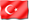 Dersin SeviyesiLisansDersin TürüZorunlu Dersin KoordinatörüDersi VerenlerDersin YardımcılarıDersin AmacıDilin özelliklerini ve sosyal hayattaki yerini kavratmak; Türkçenin tarihî dönemlerini öğretmek; Türkçenin ses ve şekil yapısını kavratıp, imlâ-noktalama işaretlerinin yerinde kullanılmasını sağlamak; anlam ve görevleri bakımında kelimeleri öğretmek; topluluk önünde sunum yapabilme becerisini kazandırmaktır.Dersin İçeriğiTürkçenin yapı ve anlam bakımından özellikleri, temel eserler, toplum içinde kendini ifade etme, dili doğru ve etkili kullanma yolları.Dersin Öğrenme ÇıktılarıÖğretim YöntemleriÖlçme Yöntemleri1) Türkçeyi doğru ve düzgün kullanma bilincine erişirler.1,2,3A,C2) Sözlü ve yazılı iletişim kuralları ile resmi yazışma kurallarını öğrenerek iş yaşamında kendini etkin ve doğru bir biçimde ifade edebilirler.1,2,3A,C3) Türk dillerinin tarihçesini, yapısal özelliklerini, Türkiye Türkçesi ve birbirleriyle olan ilişkilerini öğrenerek kendi diline geniş bir perspektiften bakma olanağı bulurlar.1,2,3A,CÖğretim Yöntemleri:1: Anlatım, 2: Soru-Cevap, 3: TartışmaÖlçme Yöntemleri:A: Sınav , C: ÖdevDERS AKIŞIDERS AKIŞIDERS AKIŞIHaftaKonularÖn Hazırlık1Dersin amacı ve işleyişi, Dil nedir? Dilin insan hayatındaki yeri 2Dilin özellikleri ve dilin yapısını kavrama, Sözlü anlatım çalışmaları, Noktalama işaretleri3Dil birlikleri, Türkçenin yeri; lehçe, şive ve ağız arasındaki farklar, Dil-düşünce ilişkisini kavrama4Belli başlı Türkçe eserlerin değerlendirilmesi, Yazım kuralları5Örneklerle ses bilgisi, Kültürün değişen ve değişmeyen unsurları6Türkçede sözcük yapısının incelenmesi, Yazı için ön hazırlıklar, Dilekçe, tutanak, form yazımı7Sözcük çeşitleri. Yapısı bakımından sözcükler, Sözcük geliştirip değiştirme, Türetme yolları 8Ara Sınav 9Söz öbekleri,  Klasik kurmaca türler, Ödev, Proje hazırlama 10Paragraf ve metin çeşitleri 11Türkçede cümle yapısı ve cümle türleri, Bilimsel yazı teknikleri, Yazmada plan nasıl yapılır?12Cümle üstü dil yapıları, Yazılı anlatımın önemi13Semantik bilgisi, İşlevsel Türler: Deneme - Fıkra-Gazete Köşe yazısı-Söyleşi, Paragraf yazımı; paragraf türleri ve özellikleri14Söz sanatları ve Türkçenin söz varlığı, Atasözleri ve Deyimlerin önemi, Anlatım BozukluklarıKAYNAKLARKAYNAKLARDers NotuProf. Dr. İbrahim LAZOL: Genel Muhasebe, Ekin Yayınevi, Bursa.
Prof. Dr. Nihat KÜÇÜKSAVAŞ: Genel Muhasebe: İlkeler ve Uygulaması, Beta Basın-Yayın, İstanbul.
Prof. Dr. Orhan SEVİLENGÜL: Genel Muhasebe, Gazi Kitabevi, Ankara.
Mehmet Ali FEYİZ: Genel Muhasebe, Murathan Yayınevi, Trabzon.
Uluslararası Finansal Raporlama Standartları
Türkiye Muhasebe Standartları
Prof. Dr. Selahattin KARABINAR, Genel Muhasebe, Sakarya Kitabevi.
Richard G. SCHROEDER, Myrtle W. CLARK, Financal Accounting: Theory and Analysis, Wiley Publishing, USA.Diğer KaynaklarMATERYAL PAYLAŞIMI MATERYAL PAYLAŞIMI DökümanlarBoş BırakıyoruzÖdevlerBoş BırakıyoruzSınavlarBoş BırakıyoruzDEĞERLENDİRME SİSTEMİDEĞERLENDİRME SİSTEMİDEĞERLENDİRME SİSTEMİYARIYIL İÇİ ÇALIŞMALARISIRAKATKI YÜZDESİAra Sınav170Kısa Sınav220Ödev110Toplam100Finalin Başarıya Oranı60Yıliçinin Başarıya Oranı40Toplam100DERS KATEGORİSİDestek DersleriTürk Dili I Dersi - Program Öğrenme Çıktıları İlişkisiTürk Dili I Dersi - Program Öğrenme Çıktıları İlişkisiDeğerlendirmeDeğerlendirmeDeğerlendirmeDeğerlendirmeDeğerlendirmeProgram Öğrenme ÇıktılarıProgram Öğrenme Çıktıları123451İşinin gerektirdiği temel bilgilere sahip olmak.2Çalıştığı kurumda, görev aldığı konularda istatistiki verileri kullanarak (veriyi elde etme, analize hazırlama ve sonuçları bulma) sorunları tanımlar, analiz eder ve çözüm yolları sunar.3Çalıştığı kurumda, görev aldığı alanlarla ilgili araştırma ve çalışma yapar, fikir yürütebilme becerisinden faydalanarak projelere katkı verir, sorumluluk alır ve alternatif çözümler üretebilir.X4Çalıştığı kurumda, görev aldığı alanlarla ilgili işletmenin amaç ve hedeflerinin belirlenmesine yardımcı olur, bu alanlarda çalıştığı kurumun konumunu sorgular ve öneriler sunar.5Görev aldığı alanlarla ilgili olarak sahip olduğu birikimini ve önerilerini her türlü iletişim aracını kullanarak aktarabilir, gerektiği durumlarda bunu en az bir yabancı dili kullanarak yapar.X6Çalıştığı kurumda, görev aldığı alanlarla ilgili olarak mesleki paylaşıma ve dayanışmaya açıktır.7Mesleği ile ilgili bilgisayar programlarını kullanabilir.8Dış ticaret hakkında ayrıntılı bilgiye, tartışma ve yorum yeteneğine sahiptir.9Farklı yatırım araçlarından oluşan risksiz portföyler oluşturabilir.10Finansal muhasebe uygulamalarını ve işletmelerin muhasebe işlemlerini yapabilir.11Finansal tabloların analizinde kullanılan yöntemler yardımıyla finansal tabloları analiz edebilir.12İşletmelerin dönem sonu muhasebe uygulamalarını ve finansal raporlarını hazırlar.13İşletmelerin yönetim fonksiyonlarını öğrenerek, ortaya çıkacak problemleri çözer.14İşletmenin denetimini yapar ve raporlarını düzenler.15İşveren ve işçilerin haklarını bilir ve iş yerindeki haklarını savunabilir.16Kamu harcamaları, kamu gelirleri, borçlanma ve bütçe gibi konuları kavrar ve yorumlayabilir.17Matematiksel teknikleri kullanarak işletmede ortaya çıkan finansal sorunlara çözüm üretir.18Mesleği ile ilgili iş deneyimine sahip olur.19Üretim, maliyet, kâr gibi temel kavramları kavrayabilme ve işletme hayatına uygulayabilme20Çalıştığı kurumda, görev aldığı alanlar yanında sosyal hakların evrenselliği, sosyal adalet, kalite, çevresel ve kültürel değerleri koruma, iş sağlığı ve güvenliğine önem verme ve iş ve toplumsal etik değerlere uygun davranma konusunda gerekli bilince sahiptir.XAKTS / İŞ YÜKÜ TABLOSUAKTS / İŞ YÜKÜ TABLOSUAKTS / İŞ YÜKÜ TABLOSUAKTS / İŞ YÜKÜ TABLOSUEtkinlikSAYISISüresi
(Saat)Toplam
İş Yükü
(Saat)Ders Süresi (Sınav haftası dahildir: 16x toplam ders saati)16232Sınıf Dışı Ders Çalışma Süresi(Ön çalışma, pekiştirme)16116Ara Sınav122Kısa Sınav212Ödev111Final144Toplam İş Yükü57Toplam İş Yükü / 25 (s)2.28Dersin AKTS Kredisi2DERS BİLGİLERİDERS BİLGİLERİDERS BİLGİLERİDERS BİLGİLERİDERS BİLGİLERİDERS BİLGİLERİDersKoduYarıyılT+U SaatKrediAKTSAtatürk İlkeleri ve İnkilap Tarihi IATA10112 + 022Ön Koşul DersleriÖnerilen Seçmeli DerslerNoneDersin DiliTürkçe Dersin SeviyesiLisansDersin TürüZorunlu Dersin KoordinatörüDersi VerenlerDersin YardımcılarıDersin AmacıAtatürk´ün eserleri incelenmek suretiyle Cumhuriyetin temel nitelikleri, elde edilen kazanımları anlatılarak Atatürk ilkelerinin değerini kavratmaktır. Ayrıca Türk devriminin tamamlanması evresinde yaşanan siyasi gelişmeleri ve yeni devletin kuruluş sürecinin öğretilmesi amaçlanmaktadır. Buna ek olarak dersin bir diğer amacı da öğrencilere, Atatürk’ün siyasi ve sosyal alanlardaki devrimlerini öğretmektir.Dersin İçeriğiModern Türkiye´nin doğuş ve gelişim süreci içindeki olaylar, fikirler ve ilkelerDersin Öğrenme ÇıktılarıÖğretim YöntemleriÖlçme Yöntemleri1) Türk inkılâbının anlamını ve önemini öğrenirler.1,2,3A,C2) Türkiye’de modernleşme sürecinin siyasal, ekonomik, sosyal ve kültürel yönlerini analiz edebilirler.1,2,3A,C3) Türkiye Cumhuriyetinin nasıl ve hangi mekanizmalarla tarih sahnesindeki yerini aldığı ve 1946 yılında çoğulcu parlamenter sisteme geçişe kadar Erken Cumhuriyet Döneminde nasıl bir ulus devlet ve toplum tasavvur edildiğini öğrenerek günümüz ile mukayese edebilirler.1,2,3A,CÖğretim Yöntemleri:1: Anlatım, 2: Soru-Cevap, 3: TartışmaÖlçme Yöntemleri:A: Sınav , C: ÖdevDERS AKIŞIDERS AKIŞIDERS AKIŞIHaftaKonularÖn Hazırlık1Atatürk ilkeleri ve Türk inkılabı ile ilgili kaynakları tanımış olmak.2Osmanlıdaki yenilik hareketleri kavramış olmak.3Atatürk ilkelerinin tarihi temellerini bilir.4Türkiye Cumhuriyeti´nin devlet yapısını iyi bir şekilde tanımış olur.5Atatürk ilkelerinin tarihi gelişimini bilir.6Atatürk’ün cumhuriyet ve barış kavramlarını bilir.7Atatürk ilke ve inkılaplarının önemini kavrar.8Ara Sınav9Cumhuriyetin değerini ve önemini kavrar.10Devletine ve milletine sahip çıkacak milli iradeye sahip olur.11Cumhuriyete ve laikliğe karşı oluşacak iç ve dış tehditlere karşısında uyanık olur.12Ülkesini, vatanını ve milletini tanıyarak, onlara uygun politikalar üreten bir bilgi birikimine sahip olur.13TBMM açılma sürecini bilir.14Milli mücadele zorluklarını kavrar. KAYNAKLARKAYNAKLARDers NotuProf. Dr. İbrahim LAZOL: Genel Muhasebe, Ekin Yayınevi, Bursa.
Prof. Dr. Nihat KÜÇÜKSAVAŞ: Genel Muhasebe: İlkeler ve Uygulaması, Beta Basın-Yayın, İstanbul.
Prof. Dr. Orhan SEVİLENGÜL: Genel Muhasebe, Gazi Kitabevi, Ankara.
Mehmet Ali FEYİZ: Genel Muhasebe, Murathan Yayınevi, Trabzon.
Uluslararası Finansal Raporlama Standartları
Türkiye Muhasebe Standartları
Prof. Dr. Selahattin KARABINAR, Genel Muhasebe, Sakarya Kitabevi.
Richard G. SCHROEDER, Myrtle W. CLARK, Financal Accounting: Theory and Analysis, Wiley Publishing, USA.Diğer KaynaklarMATERYAL PAYLAŞIMI MATERYAL PAYLAŞIMI DökümanlarBoş BırakıyoruzÖdevlerBoş BırakıyoruzSınavlarBoş BırakıyoruzDEĞERLENDİRME SİSTEMİDEĞERLENDİRME SİSTEMİDEĞERLENDİRME SİSTEMİYARIYIL İÇİ ÇALIŞMALARISIRAKATKI YÜZDESİAra Sınav170Kısa Sınav220Ödev110Toplam100Finalin Başarıya Oranı60Yıliçinin Başarıya Oranı40Toplam100DERS KATEGORİSİDestek DersleriAtatürk İlkeleri ve İnkilap Tarihi I Dersi - Program Öğrenme Çıktıları İlişkisiAtatürk İlkeleri ve İnkilap Tarihi I Dersi - Program Öğrenme Çıktıları İlişkisiDeğerlendirmeDeğerlendirmeDeğerlendirmeDeğerlendirmeDeğerlendirmeProgram Öğrenme ÇıktılarıProgram Öğrenme Çıktıları123451İşinin gerektirdiği temel bilgilere sahip olmak.2Çalıştığı kurumda, görev aldığı konularda istatistiki verileri kullanarak (veriyi elde etme, analize hazırlama ve sonuçları bulma) sorunları tanımlar, analiz eder ve çözüm yolları sunar.3Çalıştığı kurumda, görev aldığı alanlarla ilgili araştırma ve çalışma yapar, fikir yürütebilme becerisinden faydalanarak projelere katkı verir, sorumluluk alır ve alternatif çözümler üretebilir.4Çalıştığı kurumda, görev aldığı alanlarla ilgili işletmenin amaç ve hedeflerinin belirlenmesine yardımcı olur, bu alanlarda çalıştığı kurumun konumunu sorgular ve öneriler sunar.5Görev aldığı alanlarla ilgili olarak sahip olduğu birikimini ve önerilerini her türlü iletişim aracını kullanarak aktarabilir, gerektiği durumlarda bunu en az bir yabancı dili kullanarak yapar.6Çalıştığı kurumda, görev aldığı alanlarla ilgili olarak mesleki paylaşıma ve dayanışmaya açıktır.7Mesleği ile ilgili bilgisayar programlarını kullanabilir.8Dış ticaret hakkında ayrıntılı bilgiye, tartışma ve yorum yeteneğine sahiptir.9Farklı yatırım araçlarından oluşan risksiz portföyler oluşturabilir.10Finansal muhasebe uygulamalarını ve işletmelerin muhasebe işlemlerini yapabilir.11Finansal tabloların analizinde kullanılan yöntemler yardımıyla finansal tabloları analiz edebilir.12İşletmelerin dönem sonu muhasebe uygulamalarını ve finansal raporlarını hazırlar.13İşletmelerin yönetim fonksiyonlarını öğrenerek, ortaya çıkacak problemleri çözer.14İşletmenin denetimini yapar ve raporlarını düzenler.15İşveren ve işçilerin haklarını bilir ve iş yerindeki haklarını savunabilir.16Kamu harcamaları, kamu gelirleri, borçlanma ve bütçe gibi konuları kavrar ve yorumlayabilir.17Matematiksel teknikleri kullanarak işletmede ortaya çıkan finansal sorunlara çözüm üretir.18Mesleği ile ilgili iş deneyimine sahip olur.19Üretim, maliyet, kâr gibi temel kavramları kavrayabilme ve işletme hayatına uygulayabilme20Çalıştığı kurumda, görev aldığı alanlar yanında sosyal hakların evrenselliği, sosyal adalet, kalite, çevresel ve kültürel değerleri koruma, iş sağlığı ve güvenliğine önem verme ve iş ve toplumsal etik değerlere uygun davranma konusunda gerekli bilince sahiptir.XAKTS / İŞ YÜKÜ TABLOSUAKTS / İŞ YÜKÜ TABLOSUAKTS / İŞ YÜKÜ TABLOSUAKTS / İŞ YÜKÜ TABLOSUEtkinlikSAYISISüresi
(Saat)Toplam
İş Yükü
(Saat)Ders Süresi (Sınav haftası dahildir: 16x toplam ders saati)16232Sınıf Dışı Ders Çalışma Süresi(Ön çalışma, pekiştirme)16116Ara Sınav122Kısa Sınav212Ödev111Final144Toplam İş Yükü57Toplam İş Yükü / 25 (s)2.28Dersin AKTS Kredisi2DERS BİLGİLERİDERS BİLGİLERİDERS BİLGİLERİDERS BİLGİLERİDERS BİLGİLERİDERS BİLGİLERİDersKoduYarıyılT+U SaatKrediAKTSİngilizce IYDL10112 + 134Ön Koşul DersleriÖnerilen Seçmeli DerslerNoneDersin DiliTürkçe Dersin SeviyesiLisansDersin TürüZorunlu Dersin KoordinatörüDersi VerenlerDersin YardımcılarıDersin AmacıBu ders ile öğrencilerin; "European Language Portfolio Global Scale" A2 düzeyinde İngilizcede;
- Temel dilbilgisine sahip olmaları,
- Dinlediklerini anlamaları,
- Karşılıklı konuşabilmeleri,
- Okuduğunu anlamaları,
- Kendini yazıyla ifade edebilmeleri amaçlanmaktadırDersin İçeriğiİngilizce´ye temel oluşturacak seviyede İngilizce dilbilgisi, kelime dağarcığı, okuduğunu anlama, sözlü anlatım ve yazma becerileriDersin Öğrenme ÇıktılarıÖğretim YöntemleriÖlçme Yöntemleri1) Farklı sosyal konu içerikli parçaları İngilizce olarak yazabilirler.1,2,4,14A,C2) Günlük yaşamla ilgili konuları yazabilme yeteneği kazanırlar.1,2,4,14A,C3) Kendileri ve/veya herhangi bir konuda hakkında konuşma yeteneği kazanırlar.1,2,4,14A,CÖğretim Yöntemleri:1: Anlatım, 2: Soru-Cevap, 4: Alıştırma ve Uygulama, 14: Bireysel ÇalışmaÖlçme Yöntemleri:A: Sınav , C: ÖdevDERS AKIŞIDERS AKIŞIDERS AKIŞIHaftaKonularÖn Hazırlık1Present Forms of Be 2Questions Negatives and Short Answers of BE, Possesive’s 3Present Simple Time 4Present Simple Questions Negatives and Short Answers 5There is, There are6Prepositions7Modal 1 8Ara Sınav9Modals 210Past Simple 11Past Simple Negatives 12Count and Uncount Nouns 13Comparative and Superlative Adjectives14Adjectives and Adverbs KAYNAKLARKAYNAKLARDers NotuProf. Dr. İbrahim LAZOL: Genel Muhasebe, Ekin Yayınevi, Bursa.
Prof. Dr. Nihat KÜÇÜKSAVAŞ: Genel Muhasebe: İlkeler ve Uygulaması, Beta Basın-Yayın, İstanbul.
Prof. Dr. Orhan SEVİLENGÜL: Genel Muhasebe, Gazi Kitabevi, Ankara.
Mehmet Ali FEYİZ: Genel Muhasebe, Murathan Yayınevi, Trabzon.
Uluslararası Finansal Raporlama Standartları
Türkiye Muhasebe Standartları
Prof. Dr. Selahattin KARABINAR, Genel Muhasebe, Sakarya Kitabevi.
Richard G. SCHROEDER, Myrtle W. CLARK, Financal Accounting: Theory and Analysis, Wiley Publishing, USA.Diğer KaynaklarMATERYAL PAYLAŞIMI MATERYAL PAYLAŞIMI DökümanlarBoş BırakıyoruzÖdevlerBoş BırakıyoruzSınavlarBoş BırakıyoruzDEĞERLENDİRME SİSTEMİDEĞERLENDİRME SİSTEMİDEĞERLENDİRME SİSTEMİYARIYIL İÇİ ÇALIŞMALARISIRAKATKI YÜZDESİAra Sınav170Kısa Sınav220Ödev110Toplam100Finalin Başarıya Oranı60Yıliçinin Başarıya Oranı40Toplam100DERS KATEGORİSİDestek Dersleriİngilizce I Dersi - Program Öğrenme Çıktıları İlişkisiİngilizce I Dersi - Program Öğrenme Çıktıları İlişkisiDeğerlendirmeDeğerlendirmeDeğerlendirmeDeğerlendirmeDeğerlendirmeProgram Öğrenme ÇıktılarıProgram Öğrenme Çıktıları123451İşinin gerektirdiği temel bilgilere sahip olmak.X2Çalıştığı kurumda, görev aldığı konularda istatistiki verileri kullanarak (veriyi elde etme, analize hazırlama ve sonuçları bulma) sorunları tanımlar, analiz eder ve çözüm yolları sunar.3Çalıştığı kurumda, görev aldığı alanlarla ilgili araştırma ve çalışma yapar, fikir yürütebilme becerisinden faydalanarak projelere katkı verir, sorumluluk alır ve alternatif çözümler üretebilir.X4Çalıştığı kurumda, görev aldığı alanlarla ilgili işletmenin amaç ve hedeflerinin belirlenmesine yardımcı olur, bu alanlarda çalıştığı kurumun konumunu sorgular ve öneriler sunar.5Görev aldığı alanlarla ilgili olarak sahip olduğu birikimini ve önerilerini her türlü iletişim aracını kullanarak aktarabilir, gerektiği durumlarda bunu en az bir yabancı dili kullanarak yapar.X6Çalıştığı kurumda, görev aldığı alanlarla ilgili olarak mesleki paylaşıma ve dayanışmaya açıktır.7Mesleği ile ilgili bilgisayar programlarını kullanabilir.8Dış ticaret hakkında ayrıntılı bilgiye, tartışma ve yorum yeteneğine sahiptir.9Farklı yatırım araçlarından oluşan risksiz portföyler oluşturabilir.10Finansal muhasebe uygulamalarını ve işletmelerin muhasebe işlemlerini yapabilir.11Finansal tabloların analizinde kullanılan yöntemler yardımıyla finansal tabloları analiz edebilir.12İşletmelerin dönem sonu muhasebe uygulamalarını ve finansal raporlarını hazırlar.13İşletmelerin yönetim fonksiyonlarını öğrenerek, ortaya çıkacak problemleri çözer.14İşletmenin denetimini yapar ve raporlarını düzenler.15İşveren ve işçilerin haklarını bilir ve iş yerindeki haklarını savunabilir.16Kamu harcamaları, kamu gelirleri, borçlanma ve bütçe gibi konuları kavrar ve yorumlayabilir.17Matematiksel teknikleri kullanarak işletmede ortaya çıkan finansal sorunlara çözüm üretir.18Mesleği ile ilgili iş deneyimine sahip olur.19Üretim, maliyet, kâr gibi temel kavramları kavrayabilme ve işletme hayatına uygulayabilme20Çalıştığı kurumda, görev aldığı alanlar yanında sosyal hakların evrenselliği, sosyal adalet, kalite, çevresel ve kültürel değerleri koruma, iş sağlığı ve güvenliğine önem verme ve iş ve toplumsal etik değerlere uygun davranma konusunda gerekli bilince sahiptir.XAKTS / İŞ YÜKÜ TABLOSUAKTS / İŞ YÜKÜ TABLOSUAKTS / İŞ YÜKÜ TABLOSUAKTS / İŞ YÜKÜ TABLOSUEtkinlikSAYISISüresi
(Saat)Toplam
İş Yükü
(Saat)Ders Süresi (Sınav haftası dahildir: 16x toplam ders saati)16348Sınıf Dışı Ders Çalışma Süresi(Ön çalışma, pekiştirme)16232Ara Sınav166Kısa Sınav236Ödev133Final11010Toplam İş Yükü105Toplam İş Yükü / 25 (s)4.2Dersin AKTS Kredisi4DERS BİLGİLERİDERS BİLGİLERİDERS BİLGİLERİDERS BİLGİLERİDERS BİLGİLERİDERS BİLGİLERİDersKoduYarıyılT+U SaatKrediAKTSAraştırma YöntemleriARY10112 + 023Ön Koşul DersleriÖnerilen Seçmeli DerslerNoneDersin DiliTürkçe Dersin SeviyesiLisansDersin TürüZorunlu Dersin KoordinatörüDersi VerenlerDersin YardımcılarıDersin AmacıÖğrencilerin bilim ve bilim felsefesi konusunda temel bilgilere sahip olmasını sağlamak, bilimsel bir çalışmayı (makale, bildiri, rapor, kitap) tasarlamak, yürütmek ve raporlandırmak, nitel ve nicel araştırma yöntemlerinin temel mantığını kazanmak ve sorgulayıcı, araştırıcı bir düşünme biçimi kazandırmaktır.Dersin İçeriğiBilimsel bir araştırmanın yürütülmesi esnasında izlenmesi gereken temel yol ve yöntemlerDersin Öğrenme ÇıktılarıÖğretim YöntemleriÖlçme Yöntemleri1) Bilim ve bilim felsefesi ile yöntem bilgisi arasındaki ilişkiyi anlayabilme ve yorumlayabilme1,2,3A,C2) Yöntem hakkında öğrenilenleri araştırma konusu belirlerken ve herhangi bir araştırma sürecinde kullanabilme1,2,3A,C3) Araştırmanın odağındaki konuyla ilgili daha önce yapılmış görgül ve kavramsal çalışmaları sorgulama ve yapılacak araştırma ile ilişkilendirme1,2,3A,C4) Araştırma soru ve hipotezlerini sınıflandırabilme ve bu doğrultuda araştırma için uygun araştırma hipotez ve sorularını formüle edebilme1,2,3A,C5) Bağlamına uygun bir araştırma süreci tasarlayabilme ve araştırma stratejisi önerebilme1,2,3A,C6) Araştırma bulgularını tartışarak uygun şekilde raporlaştırabilme1,2,3A,C7) Bilimsel üslubun ne olduğu ile ilgili bir kavrayış geliştirme1,2,3A,CÖğretim Yöntemleri:1: Anlatım, 2: Soru-Cevap, 3: TartışmaÖlçme Yöntemleri:A: Sınav , C: ÖdevDERS AKIŞIDERS AKIŞIDERS AKIŞIHaftaKonularÖn Hazırlık1Giriş: Bilim Felsefesi Nedir?, Bilgi ve Bilimsel Bilgi2Araştırma Problem/ Problemlerinin Belirlenmesi3Eleştirel Kaynak Taraması 4Araştırma Soru ve Hipotezlerinin Oluşturulması5Araştırma Stratejisinin Belirlenmesi6Araştırma Evreni ve Örnekleme7Araştırma İçin İkincil Verilerin Derlenmesi8Ara Sınav9Araştırma İçin Birincil Verilerin Derlenmesi: Anketler10Araştırma İçin Birincil Verilerin Derlenmesi: Gözlem ve Mülakat11Araştırmalarda Ölçüm ve Ölçekler12Temel Veri Analiz Yöntemleri13Raporlama: Araştırma Raporunun İçeriği14Raporlama: Araştırma Raporunun Şekli ŞartlarıKAYNAKLARKAYNAKLARDers NotuProf. Dr. İbrahim LAZOL: Genel Muhasebe, Ekin Yayınevi, Bursa.
Prof. Dr. Nihat KÜÇÜKSAVAŞ: Genel Muhasebe: İlkeler ve Uygulaması, Beta Basın-Yayın, İstanbul.
Prof. Dr. Orhan SEVİLENGÜL: Genel Muhasebe, Gazi Kitabevi, Ankara.
Mehmet Ali FEYİZ: Genel Muhasebe, Murathan Yayınevi, Trabzon.
Uluslararası Finansal Raporlama Standartları
Türkiye Muhasebe Standartları
Prof. Dr. Selahattin KARABINAR, Genel Muhasebe, Sakarya Kitabevi.
Richard G. SCHROEDER, Myrtle W. CLARK, Financal Accounting: Theory and Analysis, Wiley Publishing, USA.Diğer KaynaklarMATERYAL PAYLAŞIMI MATERYAL PAYLAŞIMI DökümanlarBoş BırakıyoruzÖdevlerBoş BırakıyoruzSınavlarBoş BırakıyoruzDEĞERLENDİRME SİSTEMİDEĞERLENDİRME SİSTEMİDEĞERLENDİRME SİSTEMİYARIYIL İÇİ ÇALIŞMALARISIRAKATKI YÜZDESİAra Sınav170Kısa Sınav220Ödev110Toplam100Finalin Başarıya Oranı60Yıliçinin Başarıya Oranı40Toplam100DERS KATEGORİSİDestek DersleriAraştırma Yöntemleri Dersi - Program Öğrenme Çıktıları İlişkisiAraştırma Yöntemleri Dersi - Program Öğrenme Çıktıları İlişkisiDeğerlendirmeDeğerlendirmeDeğerlendirmeDeğerlendirmeDeğerlendirmeProgram Öğrenme ÇıktılarıProgram Öğrenme Çıktıları123451İşinin gerektirdiği temel bilgilere sahip olmak.X2Çalıştığı kurumda, görev aldığı konularda istatistiki verileri kullanarak (veriyi elde etme, analize hazırlama ve sonuçları bulma) sorunları tanımlar, analiz eder ve çözüm yolları sunar.X3Çalıştığı kurumda, görev aldığı alanlarla ilgili araştırma ve çalışma yapar, fikir yürütebilme becerisinden faydalanarak projelere katkı verir, sorumluluk alır ve alternatif çözümler üretebilir.X4Çalıştığı kurumda, görev aldığı alanlarla ilgili işletmenin amaç ve hedeflerinin belirlenmesine yardımcı olur, bu alanlarda çalıştığı kurumun konumunu sorgular ve öneriler sunar.5Görev aldığı alanlarla ilgili olarak sahip olduğu birikimini ve önerilerini her türlü iletişim aracını kullanarak aktarabilir, gerektiği durumlarda bunu en az bir yabancı dili kullanarak yapar.X6Çalıştığı kurumda, görev aldığı alanlarla ilgili olarak mesleki paylaşıma ve dayanışmaya açıktır.X7Mesleği ile ilgili bilgisayar programlarını kullanabilir.8Dış ticaret hakkında ayrıntılı bilgiye, tartışma ve yorum yeteneğine sahiptir.9Farklı yatırım araçlarından oluşan risksiz portföyler oluşturabilir.10Finansal muhasebe uygulamalarını ve işletmelerin muhasebe işlemlerini yapabilir.11Finansal tabloların analizinde kullanılan yöntemler yardımıyla finansal tabloları analiz edebilir.12İşletmelerin dönem sonu muhasebe uygulamalarını ve finansal raporlarını hazırlar.13İşletmelerin yönetim fonksiyonlarını öğrenerek, ortaya çıkacak problemleri çözer.X14İşletmenin denetimini yapar ve raporlarını düzenler.15İşveren ve işçilerin haklarını bilir ve iş yerindeki haklarını savunabilir.16Kamu harcamaları, kamu gelirleri, borçlanma ve bütçe gibi konuları kavrar ve yorumlayabilir.17Matematiksel teknikleri kullanarak işletmede ortaya çıkan finansal sorunlara çözüm üretir.18Mesleği ile ilgili iş deneyimine sahip olur.19Üretim, maliyet, kâr gibi temel kavramları kavrayabilme ve işletme hayatına uygulayabilme20Çalıştığı kurumda, görev aldığı alanlar yanında sosyal hakların evrenselliği, sosyal adalet, kalite, çevresel ve kültürel değerleri koruma, iş sağlığı ve güvenliğine önem verme ve iş ve toplumsal etik değerlere uygun davranma konusunda gerekli bilince sahiptir.AKTS / İŞ YÜKÜ TABLOSUAKTS / İŞ YÜKÜ TABLOSUAKTS / İŞ YÜKÜ TABLOSUAKTS / İŞ YÜKÜ TABLOSUEtkinlikSAYISISüresi
(Saat)Toplam
İş Yükü
(Saat)Ders Süresi (Sınav haftası dahildir: 16x toplam ders saati)16232Sınıf Dışı Ders Çalışma Süresi(Ön çalışma, pekiştirme)16232Ara Sınav166Kısa Sınav224Ödev133Final11010Toplam İş Yükü87Toplam İş Yükü / 25 (s)3.48Dersin AKTS Kredisi3DERS BİLGİLERİDERS BİLGİLERİDERS BİLGİLERİDERS BİLGİLERİDERS BİLGİLERİDERS BİLGİLERİDersKoduYarıyılT+U SaatKrediAKTSİktisada GirişEKO10114 + 045Ön Koşul DersleriÖnerilen Seçmeli DerslerNoneDersin DiliTürkçe Dersin SeviyesiLisansDersin TürüZorunlu Dersin KoordinatörüDersi VerenlerDersin YardımcılarıDersin Amacıİktisadi hayatın kavranması, günlük hayatta kullanılan iktisadi kavramların anlaşılması ve iktisadi karar süreçlerindeki rasyonelliğin öğrenilmesi… Milli Gelir, Para, Uluslararası İktisadi Faaliyetler, Büyüme, İktisadi Düşünce ve Sistemler hakkında genel bilgi sahibi olunması. Düşünce ve Sistemler hakkında genel bilgi sahibi olunması.Dersin İçeriğiBu derste, iktisadi hayat, iktisadi olay, iktisadi olayın tarafları, bunların davranış tarzları, fayda ve kâr maksimizasyonu, Milli Gelirin teşekkülü, Para ve fonksiyonları, iktisadi büyüme ve iktisadi sistemler gibi temel konulara değinilecektir.Dersin Öğrenme ÇıktılarıÖğretim YöntemleriÖlçme Yöntemleri1) Ekonomik analiz için gerekli olan temel iktisadi kavram ve prensipleri tanımlar.1,2,15A,C2) Talep ve arz fonksiyonları ile bu fonksiyonları belirleyen değişkenleri tanımlar ve yorumlar.1,2A,C3) Piyasa dengesinin nasıl oluştuğunu analiz etmek için talep ve arz eğrilerinde ortaya çıkan değişmelerin etkilerini ana hatlarıyla belirtir.1,2,15A,C4) Esneklik kavramını, bunun nasıl ölçüldüğünü ve ekonomik etkilerini analiz eder.1,2A,C5) Tüketici dengesinin nasıl sağlandığını anlatmak için marjinal fayda ve kayıtsızlık eğrileri yaklaşımı ile analiz yapar.1,2,15A,C6) Üretici denge koşulu için marjinal, ortalama ve toplam maliyet kavramlarını ve bunların arasındaki ilişkileri analiz eder.1,2,15A,C7) Piyasa tasnifi için tam rekabet piyasası ile monopol piyasası arasındaki farkları ve bunların ekonomik sonuçlarını yorumlar.1,2A,C8) Makroekonomik analiz için milli gelir, işsizlik, enflasyon ve büyüme kavramlarını açıklar ve bunları ölçer.1,2A,C9) Milli gelir dengesinin oluşumu ve değişimini grafik yardımıyla analiz eder.1,2A,C10) Harcama kalemlerinin değişiminde çarpan kavramını, bunun nasıl ölçüldüğünü, özelliklerini ve sınırlarını açıklar.1,2A,C11) Para kavramını, paranın fonksiyonları, çeşitleri ve sistemlerini tartışır.1,2A,C12) Para piyasası dengesi için para talep ve arzını analiz eder.1,2A,CÖğretim Yöntemleri:1: Anlatım, 2: Soru-Cevap, 15: Problem ÇözmeÖlçme Yöntemleri:A: Sınav , C: ÖdevDERS AKIŞIDERS AKIŞIDERS AKIŞIHaftaKonularÖn Hazırlık1İktisadi Hayata Toplu Bakış, Genel Kavramlar, İktisadi Olay ve Tarafları, Kıtlık (Nedret Kanunu), İktisadi Adam Davranışı ve Tarafların Davranış Biçimleri2Piyasa, Talep ve Talebi Etkileyen Unsurlar, Arz ve Arzı Etkileyen Unsurlar, Piyasa Dengesi, Piyasa Dengesinde Meydana Gelen Değişmeler3Esneklik (Elastiklik): Talep ve Arz Esneklikleri, Hesaplama Şekilleri ve Yorumları4Tüketici Dengesi: Fayda Analizi, Eş-Fayda ve Bütçe fonksiyonları ile tüketici dengesinin belirlenmesi5Üretim Teorisi (Üretici Dengesi): Azalan Verim Kanunu, Eş-Ürün ve Maliyet Doğrusu Fonksiyonları, Uzun Dönem Üretim Maliyetlerinin Belirlenmesi6Firma Gelirleri, Firma Dengesi (Tam Rekabet Piyasasında Kısa Dönem ve Uzun Dönem Analizi)7Monopol Firmanın Gelir Fonksiyonlarının Belirlenmesi ve Firma Dengesi, Tam Rekabet Piyasasındaki İşletme ile Monopol İşletmenin Karşılaştırılması 8Ara Sınav9İktisadi Hayata Makro Bakış GSMH-Amortisman-SMH- Milli Gelir ve Milli Gelirin Temel Belirleyicilerinin Analizi10MGin Hesaplama Şekilleri ve MG Yorumları MGin Toplam Arz, Toplam Talep ve Yatırım Tasarruf Açısından Denge Düzeyinin Belirlenmesi.11Çarpan ve Hızlandıran mekanizmalarının Geometrik ve Cebirsel Gösterimi, Devletin Ekonomik Hayata Müdahale Gerekçe ve Şekilleri ile Milli Gelir Üzerindeki Etkileri12Paranın Tarihsel Süreci, Bankacılık Kurumun Oluşum Süreci, Para Arzı ile İstihdam-Gelir ve Para Değeri Arasındaki İlişkiler13Gelir Dağlımı ve Dağlımla ilgili değerlendirmeler İktisadi Büyüme, İktisadi Büyüme-Gelişme ilişkileri14Uluslararası Ekonomik İlişkilerKAYNAKLARKAYNAKLARDers NotuProf. Dr. İbrahim LAZOL: Genel Muhasebe, Ekin Yayınevi, Bursa.
Prof. Dr. Nihat KÜÇÜKSAVAŞ: Genel Muhasebe: İlkeler ve Uygulaması, Beta Basın-Yayın, İstanbul.
Prof. Dr. Orhan SEVİLENGÜL: Genel Muhasebe, Gazi Kitabevi, Ankara.
Mehmet Ali FEYİZ: Genel Muhasebe, Murathan Yayınevi, Trabzon.
Uluslararası Finansal Raporlama Standartları
Türkiye Muhasebe Standartları
Prof. Dr. Selahattin KARABINAR, Genel Muhasebe, Sakarya Kitabevi.
Richard G. SCHROEDER, Myrtle W. CLARK, Financal Accounting: Theory and Analysis, Wiley Publishing, USA.Diğer KaynaklarMATERYAL PAYLAŞIMI MATERYAL PAYLAŞIMI DökümanlarBoş BırakıyoruzÖdevlerBoş BırakıyoruzSınavlarBoş BırakıyoruzDEĞERLENDİRME SİSTEMİDEĞERLENDİRME SİSTEMİDEĞERLENDİRME SİSTEMİYARIYIL İÇİ ÇALIŞMALARISIRAKATKI YÜZDESİAra Sınav170Kısa Sınav220Ödev110Toplam100Finalin Başarıya Oranı60Yıliçinin Başarıya Oranı40Toplam100DERS KATEGORİSİTemel Mesleki Derslerİktisada Giriş Dersi - Program Öğrenme Çıktıları İlişkisiİktisada Giriş Dersi - Program Öğrenme Çıktıları İlişkisiDeğerlendirmeDeğerlendirmeDeğerlendirmeDeğerlendirmeDeğerlendirmeProgram Öğrenme ÇıktılarıProgram Öğrenme Çıktıları123451İşinin gerektirdiği temel bilgilere sahip olmak.X2Çalıştığı kurumda, görev aldığı konularda istatistiki verileri kullanarak (veriyi elde etme, analize hazırlama ve sonuçları bulma) sorunları tanımlar, analiz eder ve çözüm yolları sunar.X3Çalıştığı kurumda, görev aldığı alanlarla ilgili araştırma ve çalışma yapar, fikir yürütebilme becerisinden faydalanarak projelere katkı verir, sorumluluk alır ve alternatif çözümler üretebilir.X4Çalıştığı kurumda, görev aldığı alanlarla ilgili işletmenin amaç ve hedeflerinin belirlenmesine yardımcı olur, bu alanlarda çalıştığı kurumun konumunu sorgular ve öneriler sunar.X5Görev aldığı alanlarla ilgili olarak sahip olduğu birikimini ve önerilerini her türlü iletişim aracını kullanarak aktarabilir, gerektiği durumlarda bunu en az bir yabancı dili kullanarak yapar.X6Çalıştığı kurumda, görev aldığı alanlarla ilgili olarak mesleki paylaşıma ve dayanışmaya açıktır.X7Mesleği ile ilgili bilgisayar programlarını kullanabilir.8Dış ticaret hakkında ayrıntılı bilgiye, tartışma ve yorum yeteneğine sahiptir.X9Farklı yatırım araçlarından oluşan risksiz portföyler oluşturabilir.10Finansal muhasebe uygulamalarını ve işletmelerin muhasebe işlemlerini yapabilir.11Finansal tabloların analizinde kullanılan yöntemler yardımıyla finansal tabloları analiz edebilir.12İşletmelerin dönem sonu muhasebe uygulamalarını ve finansal raporlarını hazırlar.13İşletmelerin yönetim fonksiyonlarını öğrenerek, ortaya çıkacak problemleri çözer.X14İşletmenin denetimini yapar ve raporlarını düzenler.15İşveren ve işçilerin haklarını bilir ve iş yerindeki haklarını savunabilir.X16Kamu harcamaları, kamu gelirleri, borçlanma ve bütçe gibi konuları kavrar ve yorumlayabilir.X17Matematiksel teknikleri kullanarak işletmede ortaya çıkan finansal sorunlara çözüm üretir.18Mesleği ile ilgili iş deneyimine sahip olur.19Üretim, maliyet, kâr gibi temel kavramları kavrayabilme ve işletme hayatına uygulayabilmeX20Çalıştığı kurumda, görev aldığı alanlar yanında sosyal hakların evrenselliği, sosyal adalet, kalite, çevresel ve kültürel değerleri koruma, iş sağlığı ve güvenliğine önem verme ve iş ve toplumsal etik değerlere uygun davranma konusunda gerekli bilince sahiptir.XAKTS / İŞ YÜKÜ TABLOSUAKTS / İŞ YÜKÜ TABLOSUAKTS / İŞ YÜKÜ TABLOSUAKTS / İŞ YÜKÜ TABLOSUEtkinlikSAYISISüresi
(Saat)Toplam
İş Yükü
(Saat)Ders Süresi (Sınav haftası dahildir: 16x toplam ders saati)16464Sınıf Dışı Ders Çalışma Süresi(Ön çalışma, pekiştirme)16348Ara Sınav166Kısa Sınav236Ödev133Final11010Toplam İş Yükü137Toplam İş Yükü / 25 (s)5.48Dersin AKTS Kredisi5DERS BİLGİLERİDERS BİLGİLERİDERS BİLGİLERİDERS BİLGİLERİDERS BİLGİLERİDERS BİLGİLERİDersKoduYarıyılT+U SaatKrediAKTSHukuka GirişSBK10113 + 035Ön Koşul DersleriÖnerilen Seçmeli DerslerNoneDersin DiliTürkçe Dersin SeviyesiLisansDersin TürüZorunluDersin KoordinatörüDersi VerenlerDersin YardımcılarıDersin AmacıBu dersin amacı, öğrencilere hukukun temel kavram ve kurumlarını tanıtmak ve hem güncel yaşamda hem de almakta oldukları eğitimin çeşitli yerlerinde karşılaştıkları kavramların içeriği hakkında bilgi edinmelerini sağlamaktır. Diğer yandan bundan sonraki dönemlerde alacakları hukuk derslerinin de bir anlamda alt yapısını hazırlamak amacı taşımaktadır.Dersin İçeriğiHukuk kurallarının özellikleri ve diğer sosyal düzen kurallardan ayırımı; çağdaş hukuk sistemleri; hukukta derleme hareketi ve Türk Hukuku’nun derlenmesi; yaptırım ve çeşitleri; kamu hukuku, özel hukuk, karma hukuk dalları ve alt ayrımları; Türk pozitif hukuku ve sorunları; hukukun çeşitli açılardan uygulanması; hak; hak sahipliği ve ehliyet kavramları; sorumluluk ve sorumluluğun işletilmesi gibi belli başlı konulardan oluşmaktadır.Dersin Öğrenme ÇıktılarıÖğretim YöntemleriÖlçme Yöntemleri1) Hukuk kurallarını diğer sosyal düzen kurallarından ayırt eder1,2,3A,C2) Hukuk sistemlerini sayar ve her birinin özelliklerini sıralar1,2,3A,C3) Yaptırımın ne anlama geldiğini bilir ve etkili bir yaptırımda bulunması gereken özelliklere ilişkin yorumlar yapar.1,2,3A,C4) Kamu hukuku ile özel hukukun karşılaştırmasını yapar1,2,3A,C5) Hukuk kurallarını hiyerarşik olarak sıralar1,2,3A,C6) Anayasa, kanun ve kanun hükmünde kararnameyi tanımlar ve aralarındaki farklılıkları tespit eder.1,2,3A,C7) Tüzük ve yönetmelikleri, denetimleri ve yapan organ açısından karşılaştırır1,2,3A,C8) Hukuk kurallarının geriye yürümemesinin nedenini analiz eder1,2,3A,C9) Eylem ehliyetinin koşullarını bilir ve kişileri eylem ehliyetleri yönünden sınıflandırır.1,2,3A,C10) Kendisine bir hukuk kuralı verildiğinde bunun emredici mi, ilga edici mi, tanımlayıcı mı, yetkilendirici mi olduğunu tespit eder.1,2,3A,C11) Türk hukuk sisteminin sorunları hakkında yorumlarda bulunur.1,2,3A,CÖğretim Yöntemleri:1: Anlatım, 2: Soru-Cevap, 3: TartışmaÖlçme Yöntemleri:A: Sınav , C: ÖdevDERS AKIŞIDERS AKIŞIDERS AKIŞIHaftaKonularÖn Hazırlık1Toplumsal düzen, toplumsal düzen kuralları ve hukukun toplumsal düzen kuralları arasındaki yeri, ilişkisi ve ayırt edici yanları2Hukukun çeşitli açılardan tanımlanması ve hukukun başlıca amaç ve işlevleri3Hukukta yaptırım ve çeşitli hukuk alanlarından yaptırım örnekleri4Başlıca hukuk sistemleri5Hukukun temel kollara ayırımı6Özel hukuk bilgisi (I)7Özel hukuk Bilgisi (II)8Ara Sınav9Kamu hukuku bilgisi10Türk pozitif hukukunun genel hatlarıyla tanıtımı11Hukukun çeşitli açılardan uygulanması12Hak kavramı ve hak sahipliği ve ehliyet13Hukuksal işlem ve eylemler14Hukukta sorumlulukKAYNAKLARKAYNAKLARDers NotuProf. Dr. İbrahim LAZOL: Genel Muhasebe, Ekin Yayınevi, Bursa.
Prof. Dr. Nihat KÜÇÜKSAVAŞ: Genel Muhasebe: İlkeler ve Uygulaması, Beta Basın-Yayın, İstanbul.
Prof. Dr. Orhan SEVİLENGÜL: Genel Muhasebe, Gazi Kitabevi, Ankara.
Mehmet Ali FEYİZ: Genel Muhasebe, Murathan Yayınevi, Trabzon.
Uluslararası Finansal Raporlama Standartları
Türkiye Muhasebe Standartları
Prof. Dr. Selahattin KARABINAR, Genel Muhasebe, Sakarya Kitabevi.
Richard G. SCHROEDER, Myrtle W. CLARK, Financal Accounting: Theory and Analysis, Wiley Publishing, USA.Diğer KaynaklarMATERYAL PAYLAŞIMI MATERYAL PAYLAŞIMI DökümanlarBoş BırakıyoruzÖdevlerBoş BırakıyoruzSınavlarBoş BırakıyoruzDEĞERLENDİRME SİSTEMİDEĞERLENDİRME SİSTEMİDEĞERLENDİRME SİSTEMİYARIYIL İÇİ ÇALIŞMALARISIRAKATKI YÜZDESİAra Sınav170Kısa Sınav220Ödev110Toplam100Finalin Başarıya Oranı60Yıliçinin Başarıya Oranı40Toplam100DERS KATEGORİSİTemel Mesleki DerslerHukuka Giriş Dersi - Program Öğrenme Çıktıları İlişkisiHukuka Giriş Dersi - Program Öğrenme Çıktıları İlişkisiDeğerlendirmeDeğerlendirmeDeğerlendirmeDeğerlendirmeDeğerlendirmeProgram Öğrenme ÇıktılarıProgram Öğrenme Çıktıları123451İşinin gerektirdiği temel bilgilere sahip olmak.X2Çalıştığı kurumda, görev aldığı konularda istatistiki verileri kullanarak (veriyi elde etme, analize hazırlama ve sonuçları bulma) sorunları tanımlar, analiz eder ve çözüm yolları sunar.3Çalıştığı kurumda, görev aldığı alanlarla ilgili araştırma ve çalışma yapar, fikir yürütebilme becerisinden faydalanarak projelere katkı verir, sorumluluk alır ve alternatif çözümler üretebilir.X4Çalıştığı kurumda, görev aldığı alanlarla ilgili işletmenin amaç ve hedeflerinin belirlenmesine yardımcı olur, bu alanlarda çalıştığı kurumun konumunu sorgular ve öneriler sunar.X5Görev aldığı alanlarla ilgili olarak sahip olduğu birikimini ve önerilerini her türlü iletişim aracını kullanarak aktarabilir, gerektiği durumlarda bunu en az bir yabancı dili kullanarak yapar.X6Çalıştığı kurumda, görev aldığı alanlarla ilgili olarak mesleki paylaşıma ve dayanışmaya açıktır.X7Mesleği ile ilgili bilgisayar programlarını kullanabilir.8Dış ticaret hakkında ayrıntılı bilgiye, tartışma ve yorum yeteneğine sahiptir.9Farklı yatırım araçlarından oluşan risksiz portföyler oluşturabilir.10Finansal muhasebe uygulamalarını ve işletmelerin muhasebe işlemlerini yapabilir.11Finansal tabloların analizinde kullanılan yöntemler yardımıyla finansal tabloları analiz edebilir.12İşletmelerin dönem sonu muhasebe uygulamalarını ve finansal raporlarını hazırlar.13İşletmelerin yönetim fonksiyonlarını öğrenerek, ortaya çıkacak problemleri çözer.X14İşletmenin denetimini yapar ve raporlarını düzenler.15İşveren ve işçilerin haklarını bilir ve iş yerindeki haklarını savunabilir.X16Kamu harcamaları, kamu gelirleri, borçlanma ve bütçe gibi konuları kavrar ve yorumlayabilir.17Matematiksel teknikleri kullanarak işletmede ortaya çıkan finansal sorunlara çözüm üretir.18Mesleği ile ilgili iş deneyimine sahip olur.19Üretim, maliyet, kâr gibi temel kavramları kavrayabilme ve işletme hayatına uygulayabilmeX20Çalıştığı kurumda, görev aldığı alanlar yanında sosyal hakların evrenselliği, sosyal adalet, kalite, çevresel ve kültürel değerleri koruma, iş sağlığı ve güvenliğine önem verme ve iş ve toplumsal etik değerlere uygun davranma konusunda gerekli bilince sahiptir.XAKTS / İŞ YÜKÜ TABLOSUAKTS / İŞ YÜKÜ TABLOSUAKTS / İŞ YÜKÜ TABLOSUAKTS / İŞ YÜKÜ TABLOSUEtkinlikSAYISISüresi
(Saat)Toplam
İş Yükü
(Saat)Ders Süresi (Sınav haftası dahildir: 16x toplam ders saati)16348Sınıf Dışı Ders Çalışma Süresi(Ön çalışma, pekiştirme)16464Ara Sınav166Kısa Sınav236Ödev133Final11010Toplam İş Yükü137Toplam İş Yükü / 25 (s)5.48Dersin AKTS Kredisi5DERS BİLGİLERİDERS BİLGİLERİDERS BİLGİLERİDERS BİLGİLERİDERS BİLGİLERİDERS BİLGİLERİDersKoduYarıyılT+U SaatKrediAKTSGenel MuhasebeMFY10114 + 045Ön Koşul DersleriÖnerilen Seçmeli DerslerNoneDersin DiliTürkçe Dersin SeviyesiLisansDersin TürüZorunluDersin KoordinatörüDersi VerenlerDersin YardımcılarıDersin AmacıBu dersin amacı, Genel Kabul Görmüş Muhasebe İlkeleri ve temel muhasebe kavram-politikaları doğrultusunda muhasebe teorisi ve uygulaması ile ilgili temel bilgiler vermektir. Bu temel amaç doğrultusunda ileriki dönemlerde verilecek muhasebe dersleri için alt yapı oluşturulması hedeflenmektedir. Dersin sonunda öğrencilerin, bir işletmede bir dönem boyunca oluşabilecek mali olayları muhasebeleştirerek, işletmenin bilanço, gelir tablosu gibi mali tablolarını düzenleyebilecek noktaya gelmesi hedeflenmektedir.Dersin İçeriğiDerste, Tek Düzen Muhasebe Sistemine göre, nakit hareketlerinin muhasebeleştirilmesi, menkul kıymet işlemlerinin muhasebeleştirilmesi, stok hareketlerinin muhasebeleştirilmesi, KDV işlemleri, ticari borç ve alacak işlemlerinin muhasebeleştirilmesi, depozito işlemleri, ücret bordrosunun hazırlanması, duran varlıklara amortisman ayrılması, kısa vadeli yabancı kaynaklar, uzun vadeli yabancı kaynaklar, öz kaynaklar, gelir tablosu ve maliyet hesapları ele alınacaktır. Bu kapsamda, teori-uygulama bütünlüğü içinde örnek olaylar yardımıyla ağırlıklı olarak söz konusu hesap sınıflarının dönem içi işleyişleri üzerinde durulacak, aynı zamanda amortisman gibi bazı dönem sonu işlemlerine yer verilecektir. Ayrıca, bu bilgiler ışığında bir yıl boyunca bir işletmede ortaya çıkabilecek mali olaylar sonucu mizan, gelir tablosu ve dönem sonu bilançosunun nasıl hazırlanacağı konuları işlenecektir.Dersin Öğrenme ÇıktılarıÖğretim YöntemleriÖlçme Yöntemleri1) Aktif ve pasif karakterli hesapların, bilanço, gelir tablosu ve maliyet hesaplarının niteliğini, bölümlenmesini, işleyişini ve birbirleri ile olan ilişkisini açıklar1,4,12,15A2) Herhangi bir işletmedeki muhasebe sürecinin nasıl çalıştığını açıklar, genel muhasebenin ve bu doğrultuda tutulan kayıtların diğer muhasebe sistemleri ile ilişkisini kurar1,2,4,6,12,15A3) Herhangi bir işletmenin dönem içi muhasebe kayıtlarını tutar, gerektiğinde bunları sorgular ve muhasebesel hataları ortaya çıkarır ve bu hataları düzeltir1,2,4,6,12,15A4) Dönembaşı, dönemiçi ve dönemsonu muhasebe işlemlerini yapar, bu işlemlerin işletmenin dönem sonu mali yapısı ve kar/ zararı ile ilişkisini çözümler1,2,4,12,15A5) Tekdüzen Hesap Planından uygun hesapları saptayarak herhangi bir mali olay veya işlemin kaydını yapar1,2,4,12,15A,C6) Herhangi bir işletmenin bilançosunu ve gelir tablosunu düzenler, düzenlediği mali tablolardan işletmenin mali yapısını okur ve yorumlar1,2,4,12,14,15A7) Herhangi bir işletmenin bilançosunu ve gelir tablosunu düzenler, düzenlediği mali tablolardan işletmenin mali yapısını okur ve yorumlar1,4,6,12,15A,CÖğretim Yöntemleri:1: Anlatım, 2: Soru-Cevap, 4: Alıştırma ve Uygulama, 6: Gösterip Yaptırma, 12: Örnek Olay, 14: Bireysel Çalışma, 15: Problem ÇözmeÖlçme Yöntemleri:A: Sınav , C: ÖdevDERS AKIŞIDERS AKIŞIDERS AKIŞIHaftaKonularÖn Hazırlık1Muhasebenin amacı, görevleri, bölümleri ve muhasebenin temel denkliği2Hesap kavramı ve hesapların işleyiş kuralları ve Muhasebede İş Akışı3Muhasebede kullanılan defter ve belgeler, Muhasebede İşlem Sırası4Muhasebenin Temel İlkeleri, Tekdüzen Hesap Planı Sistematiği5Muhasebede Nakit Hareketleri ve Menkul Kıymet İşlemlerinin Muhasebeleştirilmesi6Muhasebede mal Hareketleri ve Katma değer Vergisi İşlemleri7Muhasebede Depozito ve Avans İşlemleri ve Muhasebesi 8Ara Sınav9Ücret Bordrosu hazırlanması ve Muhasebesi10Duran Varlıklar ve Amortisman İşlemleri ve Muhasebesi11Gelir-Gider ve Maliyet Yansıtma Hesaplarının İşleyişi12Muhasebede Hatalı kayıtların Düzeltilmesi13Tam Monografi Uygulaması 114Tam Monografi Uygulaması 2KAYNAKLARKAYNAKLARDers NotuProf. Dr. İbrahim LAZOL: Genel Muhasebe, Ekin Yayınevi, Bursa.
Prof. Dr. Nihat KÜÇÜKSAVAŞ: Genel Muhasebe: İlkeler ve Uygulaması, Beta Basın-Yayın, İstanbul.
Prof. Dr. Orhan SEVİLENGÜL: Genel Muhasebe, Gazi Kitabevi, Ankara.
Mehmet Ali FEYİZ: Genel Muhasebe, Murathan Yayınevi, Trabzon.
Uluslararası Finansal Raporlama Standartları
Türkiye Muhasebe Standartları
Prof. Dr. Selahattin KARABINAR, Genel Muhasebe, Sakarya Kitabevi.
Richard G. SCHROEDER, Myrtle W. CLARK, Financal Accounting: Theory and Analysis, Wiley Publishing, USA.Diğer KaynaklarMATERYAL PAYLAŞIMI MATERYAL PAYLAŞIMI DökümanlarBoş BırakıyoruzÖdevlerBoş BırakıyoruzSınavlarBoş BırakıyoruzDEĞERLENDİRME SİSTEMİDEĞERLENDİRME SİSTEMİDEĞERLENDİRME SİSTEMİYARIYIL İÇİ ÇALIŞMALARISIRAKATKI YÜZDESİAra Sınav170Kısa Sınav220Ödev110Toplam100Finalin Başarıya Oranı60Yıliçinin Başarıya Oranı40Toplam100DERS KATEGORİSİTemel Mesleki DerslerGenel Muhasebe Dersi - Program Öğrenme Çıktıları İlişkisiGenel Muhasebe Dersi - Program Öğrenme Çıktıları İlişkisiDeğerlendirmeDeğerlendirmeDeğerlendirmeDeğerlendirmeDeğerlendirmeProgram Öğrenme ÇıktılarıProgram Öğrenme Çıktıları123451İşinin gerektirdiği temel bilgilere sahip olmak.X2Çalıştığı kurumda, görev aldığı konularda istatistiki verileri kullanarak (veriyi elde etme, analize hazırlama ve sonuçları bulma) sorunları tanımlar, analiz eder ve çözüm yolları sunar.3Çalıştığı kurumda, görev aldığı alanlarla ilgili araştırma ve çalışma yapar, fikir yürütebilme becerisinden faydalanarak projelere katkı verir, sorumluluk alır ve alternatif çözümler üretebilir.X4Çalıştığı kurumda, görev aldığı alanlarla ilgili işletmenin amaç ve hedeflerinin belirlenmesine yardımcı olur, bu alanlarda çalıştığı kurumun konumunu sorgular ve öneriler sunar.X5Görev aldığı alanlarla ilgili olarak sahip olduğu birikimini ve önerilerini her türlü iletişim aracını kullanarak aktarabilir, gerektiği durumlarda bunu en az bir yabancı dili kullanarak yapar.X6Çalıştığı kurumda, görev aldığı alanlarla ilgili olarak mesleki paylaşıma ve dayanışmaya açıktır.X7Mesleği ile ilgili bilgisayar programlarını kullanabilir.8Dış ticaret hakkında ayrıntılı bilgiye, tartışma ve yorum yeteneğine sahiptir.9Farklı yatırım araçlarından oluşan risksiz portföyler oluşturabilir.10Finansal muhasebe uygulamalarını ve işletmelerin muhasebe işlemlerini yapabilir.X11Finansal tabloların analizinde kullanılan yöntemler yardımıyla finansal tabloları analiz edebilir.12İşletmelerin dönem sonu muhasebe uygulamalarını ve finansal raporlarını hazırlar.13İşletmelerin yönetim fonksiyonlarını öğrenerek, ortaya çıkacak problemleri çözer.X14İşletmenin denetimini yapar ve raporlarını düzenler.15İşveren ve işçilerin haklarını bilir ve iş yerindeki haklarını savunabilir.X16Kamu harcamaları, kamu gelirleri, borçlanma ve bütçe gibi konuları kavrar ve yorumlayabilir.17Matematiksel teknikleri kullanarak işletmede ortaya çıkan finansal sorunlara çözüm üretir.X18Mesleği ile ilgili iş deneyimine sahip olur.19Üretim, maliyet, kâr gibi temel kavramları kavrayabilme ve işletme hayatına uygulayabilmeX20Çalıştığı kurumda, görev aldığı alanlar yanında sosyal hakların evrenselliği, sosyal adalet, kalite, çevresel ve kültürel değerleri koruma, iş sağlığı ve güvenliğine önem verme ve iş ve toplumsal etik değerlere uygun davranma konusunda gerekli bilince sahiptir.XDikkat: AKTS Etkinlik Sayısı bilgileri sadece DEĞERLENDİRME SİSTEMİ'ndeki payların sayı bilgileri ile değiştirilebilir.Dikkat: AKTS Etkinlik Sayısı bilgileri sadece DEĞERLENDİRME SİSTEMİ'ndeki payların sayı bilgileri ile değiştirilebilir.Dikkat: AKTS Etkinlik Sayısı bilgileri sadece DEĞERLENDİRME SİSTEMİ'ndeki payların sayı bilgileri ile değiştirilebilir.Dikkat: AKTS Etkinlik Sayısı bilgileri sadece DEĞERLENDİRME SİSTEMİ'ndeki payların sayı bilgileri ile değiştirilebilir.AKTS / İŞ YÜKÜ TABLOSUAKTS / İŞ YÜKÜ TABLOSUAKTS / İŞ YÜKÜ TABLOSUAKTS / İŞ YÜKÜ TABLOSUEtkinlikSAYISISüresi
(Saat)Toplam
İş Yükü
(Saat)Ders Süresi (Sınav haftası dahildir: 16x toplam ders saati)16464Sınıf Dışı Ders Çalışma Süresi(Ön çalışma, pekiştirme)16348Ara Sınav166Kısa Sınav236Ödev133Final11010Toplam İş Yükü137Toplam İş Yükü / 25 (s)5.48Dersin AKTS Kredisi5DERS BİLGİLERİDERS BİLGİLERİDERS BİLGİLERİDERS BİLGİLERİDERS BİLGİLERİDERS BİLGİLERİDersKoduYarıyılT+U SaatKrediAKTSGenel İşletmeISL10113 + 034Ön Koşul DersleriÖnerilen Seçmeli DerslerNoneDersin DiliTürkçe Dersin SeviyesiLisansDersin TürüZorunluDersin KoordinatörüDersi VerenlerDersin YardımcılarıDersin Amacıİşletmeciliğe ilişkin temel kavramları açıklamak. İşletmenin kuruluş yerinin seçimi ve kurulması konusunda öğrencileri bilgilendirmek. İşletmenin bütün fonksiyonlarını ayrıntılı birşekilde açıklayarak öğrencilerin işletmelere bütüncül bir perspektiften bakabilecek bir mantık kazandırmak.Dersin İçeriğiBu derste; İşletme yönetiminin gelişimi, İşletmenin kuruluş çalışmaları, İşletmenin kuruluş yerinin seçimi, İşletme büyüklüğü, kapasite türleri, İşletmenin yapısal analizi, İşletmenin işlevleri, İşletmecilik temel ilkeleri ve  Toplam kalite yönetimi konularına değinilecektir.Dersin Öğrenme ÇıktılarıÖğretim YöntemleriÖlçme Yöntemleri1) İşletmeclikle ilgili temel kavramları açıklar1A2) İşletmenin kuruluş yeri seçimi ve kurulması ile ilgili öğrencilere teorik ve pratik bilgiler kazandırır1,2,3,4,9,10,12,14,15A,C3) İşletmenin fonksiyonlarını ayrıntılı bir şekilde öğreterek öğrenclere işletmeyi biri bütün olarak incelem olanağı sunar1A4) İşletmeciliğe ilişkin güncel gelişmeleri öğrencilere aktarma1,12B5) Örnek olay incelemeleri yaparak teorik bilgilerin pratikte nasıl kullanabileceğini öğretir1,2,3A,CÖğretim Yöntemleri:1: Anlatım, 2: Soru-Cevap, 3: Tartışma, 4: Alıştırma ve Uygulama, 9: Benzetim, 10: Beyin Fırtınası, 12: Örnek Olay, 14: Bireysel Çalışma, 15: Problem ÇözmeÖlçme Yöntemleri:A: Sınav , B: Sözlü Sınav, C: ÖdevDERS AKIŞIDERS AKIŞIDERS AKIŞIHaftaKonularÖn Hazırlık1İşletme, girişimci ve yönetici kavramlarının tanımı ve açıklaması2İşletmelerin dış çevre analizi3İşletmeciliğin ekonomi ile ilişkisi4İşletme çeşitleri5İşletmenin kuruluş çalışmaları ve kuruluş yerinin seçimi6Küresel piyasalarda işletmecilik faaliyetleri7İşletmecilikte sosyal sorumluluk 8Ara Sınav9İşletmecilikte hukuk ve etik10İşletmelerin yönetimi: Planlama11İşletmelerin yönetimi: Örgütleme12İşletmelerin yönetimi: Liderlik ve yönetme13İşletmelerin yönetimi: Kontrol14İşletmecilikle ilgili yeni konularKAYNAKLARKAYNAKLARDers NotuProf. Dr. İbrahim LAZOL: Genel Muhasebe, Ekin Yayınevi, Bursa.
Prof. Dr. Nihat KÜÇÜKSAVAŞ: Genel Muhasebe: İlkeler ve Uygulaması, Beta Basın-Yayın, İstanbul.
Prof. Dr. Orhan SEVİLENGÜL: Genel Muhasebe, Gazi Kitabevi, Ankara.
Mehmet Ali FEYİZ: Genel Muhasebe, Murathan Yayınevi, Trabzon.
Uluslararası Finansal Raporlama Standartları
Türkiye Muhasebe Standartları
Prof. Dr. Selahattin KARABINAR, Genel Muhasebe, Sakarya Kitabevi.
Richard G. SCHROEDER, Myrtle W. CLARK, Financal Accounting: Theory and Analysis, Wiley Publishing, USA.Diğer KaynaklarMATERYAL PAYLAŞIMI MATERYAL PAYLAŞIMI DökümanlarBoş BırakıyoruzÖdevlerBoş BırakıyoruzSınavlarBoş BırakıyoruzDEĞERLENDİRME SİSTEMİDEĞERLENDİRME SİSTEMİDEĞERLENDİRME SİSTEMİYARIYIL İÇİ ÇALIŞMALARISIRAKATKI YÜZDESİAra Sınav170Kısa Sınav220Ödev110Toplam100Finalin Başarıya Oranı60Yıliçinin Başarıya Oranı40Toplam100DERS KATEGORİSİTemel Mesleki DerslerGenel İşletme Dersi - Program Öğrenme Çıktıları İlişkisiGenel İşletme Dersi - Program Öğrenme Çıktıları İlişkisiDeğerlendirmeDeğerlendirmeDeğerlendirmeDeğerlendirmeDeğerlendirmeProgram Öğrenme ÇıktılarıProgram Öğrenme Çıktıları123451İşinin gerektirdiği temel bilgilere sahip olmak.X2Çalıştığı kurumda, görev aldığı konularda istatistiki verileri kullanarak (veriyi elde etme, analize hazırlama ve sonuçları bulma) sorunları tanımlar, analiz eder ve çözüm yolları sunar.X3Çalıştığı kurumda, görev aldığı alanlarla ilgili araştırma ve çalışma yapar, fikir yürütebilme becerisinden faydalanarak projelere katkı verir, sorumluluk alır ve alternatif çözümler üretebilir.X4Çalıştığı kurumda, görev aldığı alanlarla ilgili işletmenin amaç ve hedeflerinin belirlenmesine yardımcı olur, bu alanlarda çalıştığı kurumun konumunu sorgular ve öneriler sunar.X5Görev aldığı alanlarla ilgili olarak sahip olduğu birikimini ve önerilerini her türlü iletişim aracını kullanarak aktarabilir, gerektiği durumlarda bunu en az bir yabancı dili kullanarak yapar.X6Çalıştığı kurumda, görev aldığı alanlarla ilgili olarak mesleki paylaşıma ve dayanışmaya açıktır.X7Mesleği ile ilgili bilgisayar programlarını kullanabilir.8Dış ticaret hakkında ayrıntılı bilgiye, tartışma ve yorum yeteneğine sahiptir.X9Farklı yatırım araçlarından oluşan risksiz portföyler oluşturabilir.10Finansal muhasebe uygulamalarını ve işletmelerin muhasebe işlemlerini yapabilir.11Finansal tabloların analizinde kullanılan yöntemler yardımıyla finansal tabloları analiz edebilir.12İşletmelerin dönem sonu muhasebe uygulamalarını ve finansal raporlarını hazırlar.13İşletmelerin yönetim fonksiyonlarını öğrenerek, ortaya çıkacak problemleri çözer.X14İşletmenin denetimini yapar ve raporlarını düzenler.15İşveren ve işçilerin haklarını bilir ve iş yerindeki haklarını savunabilir.X16Kamu harcamaları, kamu gelirleri, borçlanma ve bütçe gibi konuları kavrar ve yorumlayabilir.X17Matematiksel teknikleri kullanarak işletmede ortaya çıkan finansal sorunlara çözüm üretir.X18Mesleği ile ilgili iş deneyimine sahip olur.19Üretim, maliyet, kâr gibi temel kavramları kavrayabilme ve işletme hayatına uygulayabilmeX20Çalıştığı kurumda, görev aldığı alanlar yanında sosyal hakların evrenselliği, sosyal adalet, kalite, çevresel ve kültürel değerleri koruma, iş sağlığı ve güvenliğine önem verme ve iş ve toplumsal etik değerlere uygun davranma konusunda gerekli bilince sahiptir.xAKTS / İŞ YÜKÜ TABLOSUAKTS / İŞ YÜKÜ TABLOSUAKTS / İŞ YÜKÜ TABLOSUAKTS / İŞ YÜKÜ TABLOSUEtkinlikSAYISISüresi
(Saat)Toplam
İş Yükü
(Saat)Ders Süresi (Sınav haftası dahildir: 16x toplam ders saati)16464Sınıf Dışı Ders Çalışma Süresi(Ön çalışma, pekiştirme)16348Ara Sınav166Kısa Sınav236Ödev133Final11010Toplam İş Yükü137Toplam İş Yükü / 25 (s)5.48Dersin AKTS Kredisi5DERS BİLGİLERİDERS BİLGİLERİDERS BİLGİLERİDERS BİLGİLERİDERS BİLGİLERİDERS BİLGİLERİDersKoduYarıyılT+U SaatKrediAKTSTürk Dili IITRD10222 + 022Ön Koşul DersleriTürk Dili I dersinden başarılı olmakÖnerilen Seçmeli DerslerNoneDersin DiliTürkçe Dersin SeviyesiLisansDersin TürüZorunluDersin KoordinatörüDersi VerenlerDersin YardımcılarıDersin AmacıÖğrencinin Türkçenin özelliklerini bilmesini, dili doğru ve etkili kullanabilmesini ve toplum içinde kendini daha iyi ifade edebilmesini sağlamak.Dersin İçeriğiDil konusunda daha bilinçli ve bilgili olunmasını sağlamaDersin Öğrenme ÇıktılarıÖğretim YöntemleriÖlçme Yöntemleri1) Türkçeyi doğru ve düzgün kullanma bilincine erişirler.1,2,3A,C2) Sözlü ve yazılı iletişim kuralları ile resmi yazışma kurallarını öğrenerek iş yaşamında kendini etkin ve doğru bir biçimde ifade edebilirler.1,2,3A,C3) Türk dillerinin tarihçesini, yapısal özelliklerini, Türkiye Türkçesi ve birbirleriyle olan ilişkilerini öğrenerek kendi diline geniş bir perspektiften bakma olanağı bulurlar.1,2,3A,CÖğretim Yöntemleri:1: Anlatım, 2: Soru-Cevap, 3: TartışmaÖlçme Yöntemleri:A: Sınav , C: ÖdevDERS AKIŞIDERS AKIŞIDERS AKIŞIHaftaKonularÖn Hazırlık1Film gösterimi ve film üzerinden toplum, birey, sanat, sinema üzerine tartışma 2Yapısına göre cümleler3Resmi yazışmalar, resmi yazışma kuralları, özel yazışmalar. Bunlar üzerinde somut örneklere dayanan uygulamalar, Türk yazar ve şairleri ile ilgili bilgilendirici sunum4Yazılı anlatım türleri (makale, köşe yazısı, deneme, eleştiri, inceleme) 5Anı, biyografi, otobiyografi, günlük vb. 6Öykü, roman, tiyatro, senaryo..vb. 7Destan, efsane ve şiir türleri 8Ara Sınav9Dinleme sanatı, güzel konuşma, heyecan kontrolü 10Etkili sunum teknikleri, öğrenci sunumları, ses, diyalog, diksiyon 11Sözlü anlatım çeşitleri, hazırlıklı konuşmalar (panel, forum, sempozyum…vb.)12Mülakat, öğrenci sunumlarından örnekler, öğrenci projelerinin somutlaştırılması13Kısaltmalar, yazım kuralları, noktalama işaretleri 14Atasözleri ve deyimlerKAYNAKLARKAYNAKLARDers NotuProf. Dr. İbrahim LAZOL: Genel Muhasebe, Ekin Yayınevi, Bursa.
Prof. Dr. Nihat KÜÇÜKSAVAŞ: Genel Muhasebe: İlkeler ve Uygulaması, Beta Basın-Yayın, İstanbul.
Prof. Dr. Orhan SEVİLENGÜL: Genel Muhasebe, Gazi Kitabevi, Ankara.
Mehmet Ali FEYİZ: Genel Muhasebe, Murathan Yayınevi, Trabzon.
Uluslararası Finansal Raporlama Standartları
Türkiye Muhasebe Standartları
Prof. Dr. Selahattin KARABINAR, Genel Muhasebe, Sakarya Kitabevi.
Richard G. SCHROEDER, Myrtle W. CLARK, Financal Accounting: Theory and Analysis, Wiley Publishing, USA.Diğer KaynaklarMATERYAL PAYLAŞIMI MATERYAL PAYLAŞIMI DökümanlarBoş BırakıyoruzÖdevlerBoş BırakıyoruzSınavlarBoş BırakıyoruzDEĞERLENDİRME SİSTEMİDEĞERLENDİRME SİSTEMİDEĞERLENDİRME SİSTEMİYARIYIL İÇİ ÇALIŞMALARISIRAKATKI YÜZDESİAra Sınav170Kısa Sınav220Ödev110Toplam100Finalin Başarıya Oranı60Yıliçinin Başarıya Oranı40Toplam100DERS KATEGORİSİDestek DersleriTürk Dili II Dersi - Program Öğrenme Çıktıları İlişkisiTürk Dili II Dersi - Program Öğrenme Çıktıları İlişkisiDeğerlendirmeDeğerlendirmeDeğerlendirmeDeğerlendirmeDeğerlendirmeProgram Öğrenme ÇıktılarıProgram Öğrenme Çıktıları123451İşinin gerektirdiği temel bilgilere sahip olmak.2Çalıştığı kurumda, görev aldığı konularda istatistiki verileri kullanarak (veriyi elde etme, analize hazırlama ve sonuçları bulma) sorunları tanımlar, analiz eder ve çözüm yolları sunar.3Çalıştığı kurumda, görev aldığı alanlarla ilgili araştırma ve çalışma yapar, fikir yürütebilme becerisinden faydalanarak projelere katkı verir, sorumluluk alır ve alternatif çözümler üretebilir.X4Çalıştığı kurumda, görev aldığı alanlarla ilgili işletmenin amaç ve hedeflerinin belirlenmesine yardımcı olur, bu alanlarda çalıştığı kurumun konumunu sorgular ve öneriler sunar.5Görev aldığı alanlarla ilgili olarak sahip olduğu birikimini ve önerilerini her türlü iletişim aracını kullanarak aktarabilir, gerektiği durumlarda bunu en az bir yabancı dili kullanarak yapar.X6Çalıştığı kurumda, görev aldığı alanlarla ilgili olarak mesleki paylaşıma ve dayanışmaya açıktır.7Mesleği ile ilgili bilgisayar programlarını kullanabilir.8Dış ticaret hakkında ayrıntılı bilgiye, tartışma ve yorum yeteneğine sahiptir.9Farklı yatırım araçlarından oluşan risksiz portföyler oluşturabilir.10Finansal muhasebe uygulamalarını ve işletmelerin muhasebe işlemlerini yapabilir.11Finansal tabloların analizinde kullanılan yöntemler yardımıyla finansal tabloları analiz edebilir.12İşletmelerin dönem sonu muhasebe uygulamalarını ve finansal raporlarını hazırlar.13İşletmelerin yönetim fonksiyonlarını öğrenerek, ortaya çıkacak problemleri çözer.14İşletmenin denetimini yapar ve raporlarını düzenler.15İşveren ve işçilerin haklarını bilir ve iş yerindeki haklarını savunabilir.16Kamu harcamaları, kamu gelirleri, borçlanma ve bütçe gibi konuları kavrar ve yorumlayabilir.17Matematiksel teknikleri kullanarak işletmede ortaya çıkan finansal sorunlara çözüm üretir.18Mesleği ile ilgili iş deneyimine sahip olur.19Üretim, maliyet, kâr gibi temel kavramları kavrayabilme ve işletme hayatına uygulayabilme20Çalıştığı kurumda, görev aldığı alanlar yanında sosyal hakların evrenselliği, sosyal adalet, kalite, çevresel ve kültürel değerleri koruma, iş sağlığı ve güvenliğine önem verme ve iş ve toplumsal etik değerlere uygun davranma konusunda gerekli bilince sahiptir.XAKTS / İŞ YÜKÜ TABLOSUAKTS / İŞ YÜKÜ TABLOSUAKTS / İŞ YÜKÜ TABLOSUAKTS / İŞ YÜKÜ TABLOSUEtkinlikSAYISISüresi
(Saat)Toplam
İş Yükü
(Saat)Ders Süresi (Sınav haftası dahildir: 16x toplam ders saati)16232Sınıf Dışı Ders Çalışma Süresi(Ön çalışma, pekiştirme)16116Ara Sınav122Kısa Sınav224Ödev111Final144Toplam İş Yükü59Toplam İş Yükü / 25 (s)2.36Dersin AKTS Kredisi2DERS BİLGİLERİDERS BİLGİLERİDERS BİLGİLERİDERS BİLGİLERİDERS BİLGİLERİDERS BİLGİLERİDersKoduYarıyılT+U SaatKrediAKTSAtatürk İlke ve İnkilap Tarihi IIATA10222 + 022Ön Koşul DersleriAtatürk İlke ve İnkilap Tarihi I dersinden başarılı olmakÖnerilen Seçmeli DerslerNoneDersin DiliTürkçe Dersin SeviyesiLisansDersin TürüZorunluDersin KoordinatörüDersi VerenlerDersin YardımcılarıDersin AmacıAtatürk´ün eserleri incelenmek suretiyle Cumhuriyetin temel nitelikleri, elde edilen kazanımları anlatılarak Atatürk ilkelerinin değerini kavratmaktır. Ayrıca Türk devriminin tamamlanması evresinde yaşanan siyasi gelişmeleri ve yeni devletin kuruluş sürecinin öğretilmesi amaçlanmaktadır. Buna ek olarak dersin bir diğer amacı da öğrencilere, Atatürk’ün siyasi ve sosyal alanlardaki devrimlerini öğretmektir.Dersin İçeriğiTürkçenin yapı ve anlam bakımından özellikleri, temel eserler, toplum içinde kendini ifade etme, dili doğru ve etkili kullanma yolları.Dersin Öğrenme ÇıktılarıÖğretim YöntemleriÖlçme Yöntemleri1) Türk inkılâbının anlamını ve önemini öğrenirler.1,2,3A,C2) Türkiye’de modernleşme sürecinin siyasal, ekonomik, sosyal ve kültürel yönlerini analiz edebilirler.1,2,3A,C3) Türkiye Cumhuriyetinin nasıl ve hangi mekanizmalarla tarih sahnesindeki yerini aldığı ve 1946 yılında çoğulcu parlamenter sisteme geçişe kadar Erken Cumhuriyet Döneminde nasıl bir ulus devlet ve toplum tasavvur edildiğini öğrenerek günümüz ile mukayese edebilirler.1,2,3A,CÖğretim Yöntemleri:1: Anlatım, 2: Soru-Cevap, 3: TartışmaÖlçme Yöntemleri:A: Sınav , C: ÖdevDERS AKIŞIDERS AKIŞIDERS AKIŞIHaftaKonularÖn Hazırlık1Türk İnkılâbının Nitelikleri ve Hedefleri, Siyasal Alandaki İnkılâplar 2İlk Anayasa ve Anayasal Değişiklikler, Cumhuriyet Devrinde İlk Siyasi Partiler3Hukuk İnkılâbı, Eğitim ve Kültür Alanındaki İnkılâplar4Toplumsal Alandaki Çalışmalar (Tekkelerin Kapatılması, Kıyafet İnkılâbı, Soyadı Kanunun Kabulü) 5Ekonomik Alandaki Atılım ve Gelişmeler 6Atatürk Dönemi Türk Dış Politikasına Genel Bir Bakış, (Lozan Barışından Sonra 1923-1932 Döneminde Türkiye’nin Dış Politikaları) 71932-1939 Döneminde Türkiye’nin Dış Politikasındaki Gelişmeler. (Türkiye’nin Milletler Cemiyetine Girmesi, Balkan Antantı, Montreux Sözleşmesi, Sadabat Paktı, Hatay Sorunu) 8Ara Sınav9İkinci Dünya Savaşı ve Türkiye (İkinci Dünya Savaşından Sonra Türkiye’nin Dış Politikası ve Demokrasiye Geçiş) 10Cumhuriyetçilik11Milliyetçilik12Halkçılık13Devletçilik14Laiklik KAYNAKLARKAYNAKLARDers NotuProf. Dr. İbrahim LAZOL: Genel Muhasebe, Ekin Yayınevi, Bursa.
Prof. Dr. Nihat KÜÇÜKSAVAŞ: Genel Muhasebe: İlkeler ve Uygulaması, Beta Basın-Yayın, İstanbul.
Prof. Dr. Orhan SEVİLENGÜL: Genel Muhasebe, Gazi Kitabevi, Ankara.
Mehmet Ali FEYİZ: Genel Muhasebe, Murathan Yayınevi, Trabzon.
Uluslararası Finansal Raporlama Standartları
Türkiye Muhasebe Standartları
Prof. Dr. Selahattin KARABINAR, Genel Muhasebe, Sakarya Kitabevi.
Richard G. SCHROEDER, Myrtle W. CLARK, Financal Accounting: Theory and Analysis, Wiley Publishing, USA.Diğer KaynaklarMATERYAL PAYLAŞIMI MATERYAL PAYLAŞIMI DökümanlarBoş BırakıyoruzÖdevlerBoş BırakıyoruzSınavlarBoş BırakıyoruzDEĞERLENDİRME SİSTEMİDEĞERLENDİRME SİSTEMİDEĞERLENDİRME SİSTEMİYARIYIL İÇİ ÇALIŞMALARISIRAKATKI YÜZDESİAra Sınav170Kısa Sınav220Ödev110Toplam100Finalin Başarıya Oranı60Yıliçinin Başarıya Oranı40Toplam100DERS KATEGORİSİDestek DersleriAtatürk İlkeleri ve İnkilap Tarihi II Dersi - Program Öğrenme Çıktıları İlişkisiAtatürk İlkeleri ve İnkilap Tarihi II Dersi - Program Öğrenme Çıktıları İlişkisiDeğerlendirmeDeğerlendirmeDeğerlendirmeDeğerlendirmeDeğerlendirmeProgram Öğrenme ÇıktılarıProgram Öğrenme Çıktıları123451İşinin gerektirdiği temel bilgilere sahip olmak.2Çalıştığı kurumda, görev aldığı konularda istatistiki verileri kullanarak (veriyi elde etme, analize hazırlama ve sonuçları bulma) sorunları tanımlar, analiz eder ve çözüm yolları sunar.3Çalıştığı kurumda, görev aldığı alanlarla ilgili araştırma ve çalışma yapar, fikir yürütebilme becerisinden faydalanarak projelere katkı verir, sorumluluk alır ve alternatif çözümler üretebilir.4Çalıştığı kurumda, görev aldığı alanlarla ilgili işletmenin amaç ve hedeflerinin belirlenmesine yardımcı olur, bu alanlarda çalıştığı kurumun konumunu sorgular ve öneriler sunar.5Görev aldığı alanlarla ilgili olarak sahip olduğu birikimini ve önerilerini her türlü iletişim aracını kullanarak aktarabilir, gerektiği durumlarda bunu en az bir yabancı dili kullanarak yapar.6Çalıştığı kurumda, görev aldığı alanlarla ilgili olarak mesleki paylaşıma ve dayanışmaya açıktır.7Mesleği ile ilgili bilgisayar programlarını kullanabilir.8Dış ticaret hakkında ayrıntılı bilgiye, tartışma ve yorum yeteneğine sahiptir.9Farklı yatırım araçlarından oluşan risksiz portföyler oluşturabilir.10Finansal muhasebe uygulamalarını ve işletmelerin muhasebe işlemlerini yapabilir.11Finansal tabloların analizinde kullanılan yöntemler yardımıyla finansal tabloları analiz edebilir.12İşletmelerin dönem sonu muhasebe uygulamalarını ve finansal raporlarını hazırlar.13İşletmelerin yönetim fonksiyonlarını öğrenerek, ortaya çıkacak problemleri çözer.14İşletmenin denetimini yapar ve raporlarını düzenler.15İşveren ve işçilerin haklarını bilir ve iş yerindeki haklarını savunabilir.16Kamu harcamaları, kamu gelirleri, borçlanma ve bütçe gibi konuları kavrar ve yorumlayabilir.17Matematiksel teknikleri kullanarak işletmede ortaya çıkan finansal sorunlara çözüm üretir.18Mesleği ile ilgili iş deneyimine sahip olur.19Üretim, maliyet, kâr gibi temel kavramları kavrayabilme ve işletme hayatına uygulayabilme20Çalıştığı kurumda, görev aldığı alanlar yanında sosyal hakların evrenselliği, sosyal adalet, kalite, çevresel ve kültürel değerleri koruma, iş sağlığı ve güvenliğine önem verme ve iş ve toplumsal etik değerlere uygun davranma konusunda gerekli bilince sahiptir.XAKTS / İŞ YÜKÜ TABLOSUAKTS / İŞ YÜKÜ TABLOSUAKTS / İŞ YÜKÜ TABLOSUAKTS / İŞ YÜKÜ TABLOSUEtkinlikSAYISISüresi
(Saat)Toplam
İş Yükü
(Saat)Ders Süresi (Sınav haftası dahildir: 16x toplam ders saati)16232Sınıf Dışı Ders Çalışma Süresi(Ön çalışma, pekiştirme)16116Ara Sınav122Kısa Sınav224Ödev111Final144Toplam İş Yükü59Toplam İş Yükü / 25 (s)2.36Dersin AKTS Kredisi2DERS BİLGİLERİDERS BİLGİLERİDERS BİLGİLERİDERS BİLGİLERİDERS BİLGİLERİDERS BİLGİLERİDersKoduYarıyılT+U SaatKrediAKTSİngilizce IIYDL10222 + 134Ön Koşul Dersleriİngilizce I dersinden başarılı olmakÖnerilen Seçmeli DerslerNoneDersin DiliTürkçe Dersin SeviyesiLisansDersin TürüZorunluDersin KoordinatörüDersi VerenlerDersin YardımcılarıDersin AmacıBu ders ile öğrencilerin; lisans seviyesi için B1 düzeyinde İngilizcede;
- Temel dilbilgisine sahip olmaları,
- Dinlediğini anlamaları,
- Karşılıklı konuşabilmeleri,
- Okuduğunu anlamaları,
- Kendini yazılı ifade edebilmeleri amaçlanmaktadır.Dersin İçeriğiİngilizce’deki temel yapılar ve dildeki farklı kullanımlarDersin Öğrenme ÇıktılarıÖğretim YöntemleriÖlçme Yöntemleri1) Farklı sosyal konu içerikli parçaları İngilizce olarak yazabilirler.1,2,4,14A,C2) Günlük yaşamla ilgili konuları yazabilme yeteneği kazanırlar.1,2,4,14A,C3) Kendileri ve/veya herhangi bir konuda hakkında konuşma yeteneği kazanırlar.1,2,4,14A,CÖğretim Yöntemleri:1: Anlatım, 2: Soru-Cevap, 4: Alıştırma ve Uygulama, 14: Bireysel ÇalışmaÖlçme Yöntemleri:A: Sınav , C: ÖdevDERS AKIŞIDERS AKIŞIDERS AKIŞIHaftaKonularÖn Hazırlık1Tenses, Questions2Present Tenses 3Past Tenses 4Much and Many5Future Forms6What… like7Present Perfect8Ara Sınav9Present Perfect 10Have Got To11Present Perfect Continuous 12Present Perfect Continuous 13Used To 14General Revision KAYNAKLARKAYNAKLARDers NotuProf. Dr. İbrahim LAZOL: Genel Muhasebe, Ekin Yayınevi, Bursa.
Prof. Dr. Nihat KÜÇÜKSAVAŞ: Genel Muhasebe: İlkeler ve Uygulaması, Beta Basın-Yayın, İstanbul.
Prof. Dr. Orhan SEVİLENGÜL: Genel Muhasebe, Gazi Kitabevi, Ankara.
Mehmet Ali FEYİZ: Genel Muhasebe, Murathan Yayınevi, Trabzon.
Uluslararası Finansal Raporlama Standartları
Türkiye Muhasebe Standartları
Prof. Dr. Selahattin KARABINAR, Genel Muhasebe, Sakarya Kitabevi.
Richard G. SCHROEDER, Myrtle W. CLARK, Financal Accounting: Theory and Analysis, Wiley Publishing, USA.Diğer KaynaklarMATERYAL PAYLAŞIMI MATERYAL PAYLAŞIMI DökümanlarBoş BırakıyoruzÖdevlerBoş BırakıyoruzSınavlarBoş BırakıyoruzDEĞERLENDİRME SİSTEMİDEĞERLENDİRME SİSTEMİDEĞERLENDİRME SİSTEMİYARIYIL İÇİ ÇALIŞMALARISIRAKATKI YÜZDESİAra Sınav170Kısa Sınav220Ödev110Toplam100Finalin Başarıya Oranı60Yıliçinin Başarıya Oranı40Toplam100DERS KATEGORİSİDestek Dersleriİngilizce II Dersi - Program Öğrenme Çıktıları İlişkisiİngilizce II Dersi - Program Öğrenme Çıktıları İlişkisiDeğerlendirmeDeğerlendirmeDeğerlendirmeDeğerlendirmeDeğerlendirmeProgram Öğrenme ÇıktılarıProgram Öğrenme Çıktıları123451İşinin gerektirdiği temel bilgilere sahip olmak.X2Çalıştığı kurumda, görev aldığı konularda istatistiki verileri kullanarak (veriyi elde etme, analize hazırlama ve sonuçları bulma) sorunları tanımlar, analiz eder ve çözüm yolları sunar.3Çalıştığı kurumda, görev aldığı alanlarla ilgili araştırma ve çalışma yapar, fikir yürütebilme becerisinden faydalanarak projelere katkı verir, sorumluluk alır ve alternatif çözümler üretebilir.X4Çalıştığı kurumda, görev aldığı alanlarla ilgili işletmenin amaç ve hedeflerinin belirlenmesine yardımcı olur, bu alanlarda çalıştığı kurumun konumunu sorgular ve öneriler sunar.5Görev aldığı alanlarla ilgili olarak sahip olduğu birikimini ve önerilerini her türlü iletişim aracını kullanarak aktarabilir, gerektiği durumlarda bunu en az bir yabancı dili kullanarak yapar.X6Çalıştığı kurumda, görev aldığı alanlarla ilgili olarak mesleki paylaşıma ve dayanışmaya açıktır.7Mesleği ile ilgili bilgisayar programlarını kullanabilir.8Dış ticaret hakkında ayrıntılı bilgiye, tartışma ve yorum yeteneğine sahiptir.9Farklı yatırım araçlarından oluşan risksiz portföyler oluşturabilir.10Finansal muhasebe uygulamalarını ve işletmelerin muhasebe işlemlerini yapabilir.11Finansal tabloların analizinde kullanılan yöntemler yardımıyla finansal tabloları analiz edebilir.12İşletmelerin dönem sonu muhasebe uygulamalarını ve finansal raporlarını hazırlar.13İşletmelerin yönetim fonksiyonlarını öğrenerek, ortaya çıkacak problemleri çözer.14İşletmenin denetimini yapar ve raporlarını düzenler.15İşveren ve işçilerin haklarını bilir ve iş yerindeki haklarını savunabilir.16Kamu harcamaları, kamu gelirleri, borçlanma ve bütçe gibi konuları kavrar ve yorumlayabilir.17Matematiksel teknikleri kullanarak işletmede ortaya çıkan finansal sorunlara çözüm üretir.18Mesleği ile ilgili iş deneyimine sahip olur.19Üretim, maliyet, kâr gibi temel kavramları kavrayabilme ve işletme hayatına uygulayabilme20Çalıştığı kurumda, görev aldığı alanlar yanında sosyal hakların evrenselliği, sosyal adalet, kalite, çevresel ve kültürel değerleri koruma, iş sağlığı ve güvenliğine önem verme ve iş ve toplumsal etik değerlere uygun davranma konusunda gerekli bilince sahiptir.XAKTS / İŞ YÜKÜ TABLOSUAKTS / İŞ YÜKÜ TABLOSUAKTS / İŞ YÜKÜ TABLOSUAKTS / İŞ YÜKÜ TABLOSUEtkinlikSAYISISüresi
(Saat)Toplam
İş Yükü
(Saat)Ders Süresi (Sınav haftası dahildir: 16x toplam ders saati)16348Sınıf Dışı Ders Çalışma Süresi(Ön çalışma, pekiştirme)16232Ara Sınav166Kısa Sınav236Ödev133Final11010Toplam İş Yükü105Toplam İş Yükü / 25 (s)4.2Dersin AKTS Kredisi4DERS BİLGİLERİDERS BİLGİLERİDERS BİLGİLERİDERS BİLGİLERİDERS BİLGİLERİDERS BİLGİLERİDersKoduYarıyılT+U SaatKrediAKTSBilgi ve İletişim TeknolojileriBIL10222 + 134Ön Koşul DersleriÖnerilen Seçmeli DerslerNoneDersin DiliTürkçe Dersin SeviyesiLisansDersin TürüZorunluDersin KoordinatörüDersi VerenlerDersin YardımcılarıDersin AmacıBilgisayar sistemleri, İnternet ve yaygın kullanılan servisler hakkında temel bilgiler verilerek işletim sistemi (Windows 7) ve ofis uygulama programlarının (MS Word, Excel, PowerPoint, Access) temel seviyede kullanım becerilerini vermektir.Dersin İçeriğiBilgisayar Temel Kavramları, İnternet ve Servisleri, Windows 7, MS Word, MS Excel, MS Powerpoint, MS Access kullanımıDersin Öğrenme ÇıktılarıÖğretim YöntemleriÖlçme Yöntemleri1) Hipermetin Aktarma İletişim Kuralı (http), e-posta gönderme protokolü (SMTP) kuralları, Haber Grupları / Forumların özel kuralları ve dosya aktarım iletişim kuralı (FTP) standartlarına uygun olarak İnternet ortamında iletişim kurabilirler.1,2,4,6,12,14,15A,C2) Özgeçmiş yazım standartlarına uygun olarak İnternet ortamında iş başvurusu yapabilirler.1,2,4,6,12,14,15A,C3) Veri giriş kuralları, matematiksel yazım kuralları ve grafik özelliklerine uygun olarak sayısal verileri düzenleyebilirler.1,2,4,6,12,14,15A,C4) Tasarım ilkelerine uygun olarak hazır şablonlar ile tanıtım materyali hazırlayabilirler.1,2,4,6,12,14,15A,CÖğretim Yöntemleri:1: Anlatım, 2: Soru-Cevap, 4: Alıştırma ve Uygulama, 6: Gösterip Yaptırma, 12: Örnek Olay, 14: Bireysel Çalışma, 15: Problem ÇözmeÖlçme Yöntemleri:A: Sınav, C: ÖdevDERS AKIŞIDERS AKIŞIDERS AKIŞIHaftaKonularÖn Hazırlık1Genel Kavramlar2İşletim Sistemi ve Dosya Yönetimi3Bilgi ve İletişim4Mail, Takvim, Doküman, Günlük5MS POWERPOINT - Temel Ayarlar, Sunum Oluşturma, Metin, Görüntüler ve Tablo6MS POWERPOINT - Grafik ve Çizim Nesneleri, Ekran Gösterisi Efektleri, Slayt Gösterisi ve Çıktı Hazırlama7MS WORD - Kelime İşlemciye İlk Adımlar ve Temel İşlemler8Ara Sınav9MS WORD - Biçimlendirme (Metin, Paragraf, Belge)10MS WORD - Nesneler (Tablo, Resim. Görüntü, Grafik) ve Yazdırma11MS EXCEL - Giriş, Hücreler ve Çalışma Sayfaları12MS EXCEL - Biçimlendirme, Formüller ve İşlevler13MS EXCEL - Grafikler, Sayfa Yapısı ve Çıktıların Hazırlanması14MS ACCESS - Veri Tabanı Yönetim Sistemlerine Giriş ve Tablo İşlemleriKAYNAKLARKAYNAKLARDers NotuProf. Dr. İbrahim LAZOL: Genel Muhasebe, Ekin Yayınevi, Bursa.
Prof. Dr. Nihat KÜÇÜKSAVAŞ: Genel Muhasebe: İlkeler ve Uygulaması, Beta Basın-Yayın, İstanbul.
Prof. Dr. Orhan SEVİLENGÜL: Genel Muhasebe, Gazi Kitabevi, Ankara.
Mehmet Ali FEYİZ: Genel Muhasebe, Murathan Yayınevi, Trabzon.
Uluslararası Finansal Raporlama Standartları
Türkiye Muhasebe Standartları
Prof. Dr. Selahattin KARABINAR, Genel Muhasebe, Sakarya Kitabevi.
Richard G. SCHROEDER, Myrtle W. CLARK, Financal Accounting: Theory and Analysis, Wiley Publishing, USA.Diğer KaynaklarMATERYAL PAYLAŞIMI MATERYAL PAYLAŞIMI DökümanlarBoş BırakıyoruzÖdevlerBoş BırakıyoruzSınavlarBoş BırakıyoruzDEĞERLENDİRME SİSTEMİDEĞERLENDİRME SİSTEMİDEĞERLENDİRME SİSTEMİYARIYIL İÇİ ÇALIŞMALARISIRAKATKI YÜZDESİAra Sınav170Kısa Sınav220Ödev110Toplam100Finalin Başarıya Oranı60Yıliçinin Başarıya Oranı40Toplam100DERS KATEGORİSİDestek DersleriBilgi ve İletişim Teknolojileri Dersi - Program Öğrenme Çıktıları İlişkisiBilgi ve İletişim Teknolojileri Dersi - Program Öğrenme Çıktıları İlişkisiDeğerlendirmeDeğerlendirmeDeğerlendirmeDeğerlendirmeDeğerlendirmeProgram Öğrenme ÇıktılarıProgram Öğrenme Çıktıları123451İşinin gerektirdiği temel bilgilere sahip olmak.X2Çalıştığı kurumda, görev aldığı konularda istatistiki verileri kullanarak (veriyi elde etme, analize hazırlama ve sonuçları bulma) sorunları tanımlar, analiz eder ve çözüm yolları sunar.X3Çalıştığı kurumda, görev aldığı alanlarla ilgili araştırma ve çalışma yapar, fikir yürütebilme becerisinden faydalanarak projelere katkı verir, sorumluluk alır ve alternatif çözümler üretebilir.X4Çalıştığı kurumda, görev aldığı alanlarla ilgili işletmenin amaç ve hedeflerinin belirlenmesine yardımcı olur, bu alanlarda çalıştığı kurumun konumunu sorgular ve öneriler sunar.5Görev aldığı alanlarla ilgili olarak sahip olduğu birikimini ve önerilerini her türlü iletişim aracını kullanarak aktarabilir, gerektiği durumlarda bunu en az bir yabancı dili kullanarak yapar.X6Çalıştığı kurumda, görev aldığı alanlarla ilgili olarak mesleki paylaşıma ve dayanışmaya açıktır.7Mesleği ile ilgili bilgisayar programlarını kullanabilir.X8Dış ticaret hakkında ayrıntılı bilgiye, tartışma ve yorum yeteneğine sahiptir.9Farklı yatırım araçlarından oluşan risksiz portföyler oluşturabilir.10Finansal muhasebe uygulamalarını ve işletmelerin muhasebe işlemlerini yapabilir.11Finansal tabloların analizinde kullanılan yöntemler yardımıyla finansal tabloları analiz edebilir.12İşletmelerin dönem sonu muhasebe uygulamalarını ve finansal raporlarını hazırlar.13İşletmelerin yönetim fonksiyonlarını öğrenerek, ortaya çıkacak problemleri çözer.14İşletmenin denetimini yapar ve raporlarını düzenler.15İşveren ve işçilerin haklarını bilir ve iş yerindeki haklarını savunabilir.16Kamu harcamaları, kamu gelirleri, borçlanma ve bütçe gibi konuları kavrar ve yorumlayabilir.17Matematiksel teknikleri kullanarak işletmede ortaya çıkan finansal sorunlara çözüm üretir.18Mesleği ile ilgili iş deneyimine sahip olur.19Üretim, maliyet, kâr gibi temel kavramları kavrayabilme ve işletme hayatına uygulayabilme20Çalıştığı kurumda, görev aldığı alanlar yanında sosyal hakların evrenselliği, sosyal adalet, kalite, çevresel ve kültürel değerleri koruma, iş sağlığı ve güvenliğine önem verme ve iş ve toplumsal etik değerlere uygun davranma konusunda gerekli bilince sahiptir.AKTS / İŞ YÜKÜ TABLOSUAKTS / İŞ YÜKÜ TABLOSUAKTS / İŞ YÜKÜ TABLOSUAKTS / İŞ YÜKÜ TABLOSUEtkinlikSAYISISüresi
(Saat)Toplam
İş Yükü
(Saat)Ders Süresi (Sınav haftası dahildir: 16x toplam ders saati)16232Sınıf Dışı Ders Çalışma Süresi(Ön çalışma, pekiştirme)16348Ara Sınav166Kısa Sınav236Ödev133Final11010Toplam İş Yükü105Toplam İş Yükü / 25 (s)4.2Dersin AKTS Kredisi4DERS BİLGİLERİDERS BİLGİLERİDERS BİLGİLERİDERS BİLGİLERİDERS BİLGİLERİDERS BİLGİLERİDersKoduYarıyılT+U SaatKrediAKTSİşletme MatematiğiISL10223 + 035Ön Koşul DersleriÖnerilen Seçmeli DerslerNoneDersin DiliTürkçe Dersin SeviyesiLisansDersin TürüZorunluDersin KoordinatörüDersi VerenlerDersin YardımcılarıDersin AmacıÖğrencilerin sistematik ve sayısal düşünme yeteneğinin geliştirilmesi, problem çözme alışkanlıklarının kazandırılması ve teorik matematik bilgilerinin işletme problemlerine uygulanmasıdır.Dersin İçeriğiBu derste, denklemler ve eşitsizlikler, tek değişkenli fonksiyonlar, permütasyon ve kombinasyon, finans matematiği, limit, türev, çok değişkenli fonksiyonlar, vektörler ve matrisler ve doğrusal programlama konuları işlenecektir.Dersin Öğrenme ÇıktılarıÖğretim YöntemleriÖlçme Yöntemleri1) Matematiksel kavramları ve kelimeleri işletmeci gözüyle tanıma, anlama ve açıklama1,2,3,4,5,6,15A2) Problemleri tanıma ve matematiksel olarak ifade etme1,2,3,4,5,15A3) Uygun modelleri kurma ve problemden probleme farklı teknikleri uyarlama1,2,3,4,15A4) Çözüm metotlarını geliştirme1,2,3,4,5,6,15A5) Karmaşık işletme problemlerini sistematik düşünme yöntemleri ile tanıma ve çözme1,2,3,4,6,15A6) Bulunan çözümlerin işletmeci gözüyle yorumlanması ve karar desteği amaçlı kullanılması becerileri öğrenciye kazandırılacaktır1,2,3,4,5,15AÖğretim Yöntemleri:1: Anlatım, 2: Soru-Cevap, 3: Tartışma, 4: Alıştırma ve Uygulama, 5: Gösteri, 6: Gösterip Yaptırma, 15: Problem ÇözmeÖlçme Yöntemleri:A: SınavDERS AKIŞIDERS AKIŞIDERS AKIŞIHaftaKonularÖn Hazırlık1Lineer Cebir ve Vektörler2Matrisler3Matrislerde Temel İşlemler ve Uygulama Örnekleri4Determinant ve Ters Matris5Matrislerin Denklem Sistemlerinin Çözümünde Kullanılması6Doğrusal programlama7Doğrusal programlamada modelleme 8Ara Sınav9Grafik Yöntem ile Çözüm10Simpleks Yöntem ve Standart Formun Oluşturulması11Simpleks Yöntem (maksimizasyon)12Simpleks Yöntem (minimizasyon)13Duyarlılık Analizleri ve Gölge Fiyatlar14Duyarlılık Analizleri ve Gölge Fiyatlar-2KAYNAKLARKAYNAKLARDers NotuProf. Dr. İbrahim LAZOL: Genel Muhasebe, Ekin Yayınevi, Bursa.
Prof. Dr. Nihat KÜÇÜKSAVAŞ: Genel Muhasebe: İlkeler ve Uygulaması, Beta Basın-Yayın, İstanbul.
Prof. Dr. Orhan SEVİLENGÜL: Genel Muhasebe, Gazi Kitabevi, Ankara.
Mehmet Ali FEYİZ: Genel Muhasebe, Murathan Yayınevi, Trabzon.
Uluslararası Finansal Raporlama Standartları
Türkiye Muhasebe Standartları
Prof. Dr. Selahattin KARABINAR, Genel Muhasebe, Sakarya Kitabevi.
Richard G. SCHROEDER, Myrtle W. CLARK, Financal Accounting: Theory and Analysis, Wiley Publishing, USA.Diğer KaynaklarMATERYAL PAYLAŞIMI MATERYAL PAYLAŞIMI DökümanlarBoş BırakıyoruzÖdevlerBoş BırakıyoruzSınavlarBoş BırakıyoruzDEĞERLENDİRME SİSTEMİDEĞERLENDİRME SİSTEMİDEĞERLENDİRME SİSTEMİYARIYIL İÇİ ÇALIŞMALARISIRAKATKI YÜZDESİAra Sınav170Kısa Sınav220Ödev110Toplam100Finalin Başarıya Oranı60Yıliçinin Başarıya Oranı40Toplam100DERS KATEGORİSİTemel Derslerİşletme Matematiği Dersi - Program Öğrenme Çıktıları İlişkisiİşletme Matematiği Dersi - Program Öğrenme Çıktıları İlişkisiDeğerlendirmeDeğerlendirmeDeğerlendirmeDeğerlendirmeDeğerlendirmeProgram Öğrenme ÇıktılarıProgram Öğrenme Çıktıları123451İşinin gerektirdiği temel bilgilere sahip olmak.X2Çalıştığı kurumda, görev aldığı konularda istatistiki verileri kullanarak (veriyi elde etme, analize hazırlama ve sonuçları bulma) sorunları tanımlar, analiz eder ve çözüm yolları sunar.X3Çalıştığı kurumda, görev aldığı alanlarla ilgili araştırma ve çalışma yapar, fikir yürütebilme becerisinden faydalanarak projelere katkı verir, sorumluluk alır ve alternatif çözümler üretebilir.4Çalıştığı kurumda, görev aldığı alanlarla ilgili işletmenin amaç ve hedeflerinin belirlenmesine yardımcı olur, bu alanlarda çalıştığı kurumun konumunu sorgular ve öneriler sunar.X5Görev aldığı alanlarla ilgili olarak sahip olduğu birikimini ve önerilerini her türlü iletişim aracını kullanarak aktarabilir, gerektiği durumlarda bunu en az bir yabancı dili kullanarak yapar.6Çalıştığı kurumda, görev aldığı alanlarla ilgili olarak mesleki paylaşıma ve dayanışmaya açıktır.X7Mesleği ile ilgili bilgisayar programlarını kullanabilir.8Dış ticaret hakkında ayrıntılı bilgiye, tartışma ve yorum yeteneğine sahiptir.9Farklı yatırım araçlarından oluşan risksiz portföyler oluşturabilir.10Finansal muhasebe uygulamalarını ve işletmelerin muhasebe işlemlerini yapabilir.X11Finansal tabloların analizinde kullanılan yöntemler yardımıyla finansal tabloları analiz edebilir.X12İşletmelerin dönem sonu muhasebe uygulamalarını ve finansal raporlarını hazırlar.X13İşletmelerin yönetim fonksiyonlarını öğrenerek, ortaya çıkacak problemleri çözer.X14İşletmenin denetimini yapar ve raporlarını düzenler.X15İşveren ve işçilerin haklarını bilir ve iş yerindeki haklarını savunabilir.16Kamu harcamaları, kamu gelirleri, borçlanma ve bütçe gibi konuları kavrar ve yorumlayabilir.X17Matematiksel teknikleri kullanarak işletmede ortaya çıkan finansal sorunlara çözüm üretir.X18Mesleği ile ilgili iş deneyimine sahip olur.19Üretim, maliyet, kâr gibi temel kavramları kavrayabilme ve işletme hayatına uygulayabilmeX20Çalıştığı kurumda, görev aldığı alanlar yanında sosyal hakların evrenselliği, sosyal adalet, kalite, çevresel ve kültürel değerleri koruma, iş sağlığı ve güvenliğine önem verme ve iş ve toplumsal etik değerlere uygun davranma konusunda gerekli bilince sahiptir.AKTS / İŞ YÜKÜ TABLOSUAKTS / İŞ YÜKÜ TABLOSUAKTS / İŞ YÜKÜ TABLOSUAKTS / İŞ YÜKÜ TABLOSUEtkinlikSAYISISüresi
(Saat)Toplam
İş Yükü
(Saat)Ders Süresi (Sınav haftası dahildir: 16x toplam ders saati)16348Sınıf Dışı Ders Çalışma Süresi(Ön çalışma, pekiştirme)16464Ara Sınav166Kısa Sınav236Ödev133Final11010Toplam İş Yükü137Toplam İş Yükü / 25 (s)5.48Dersin AKTS Kredisi5DERS BİLGİLERİDERS BİLGİLERİDERS BİLGİLERİDERS BİLGİLERİDERS BİLGİLERİDERS BİLGİLERİDersKoduYarıyılT+U SaatKrediAKTSYönetim ve OrganizasyonISL10422 + 024Ön Koşul DersleriÖnerilen Seçmeli DerslerNoneDersin DiliTürkçe Dersin SeviyesiLisansDersin TürüZorunluDersin KoordinatörüDersi VerenlerDersin YardımcılarıDersin AmacıYönetim disiplini kapsamında son yüzyılda meydana gelen işletme yöneticiliğine ilişkin düşünceler, teori tartışmaları, güncel eleştiriler ve yeni yaklaşımlar dersin içeriğini oluşturmaktadır. Amaç yönetici adaylarının yöneticilik disiplininin düşünsel evrimine ilişkin birikim edinmelerini ve öngörülerini geliştirmelerini sağlamaktır.Dersin İçeriğiBu derste; yönetim ve organizasyon ile ilgili temel kavram ve tanımlar, klasik , neo klasik ve modern yönetim teorileri ile yönetimin fonksiyonları ve yönetim süreçleri konuları yer almaktadır.Dersin Öğrenme ÇıktılarıÖğretim YöntemleriÖlçme Yöntemleri1) Yönetim teorilerini değerlendirebilir ve sorgulayabilir.1,2A,C2) Çalışma hayatında günümüzde ortaya çıkan yönetime ilişkin değişimlerin tarihsel arka planının bilincinde olabilir.1,2A,C3) Yönetim yaklaşımlarının siyasi, ekonomik ve toplumsal yapılarla olan ilişkilerini çözümleyebilir.1,2A,C4) Yönetimin ve yöneticiliğin değişken ve parametrelerini analiz edebilir.1,2A,C5) Yönetsel süreçleri kavrayabilir ve irdeleyebilir.1,2A,C6) Yönetim teorilerini karşılaştırmalı olarak eleştirel biçimde değerlendirebilir.1,2A,C7) Günümüz yönetim anlayışını geçirilen evreler ışığında sorgulayabilir.1,2A,CÖğretim Yöntemleri:1: Anlatım, 2: Soru-CevapÖlçme Yöntemleri:A: Sınav , C: ÖdevDERS AKIŞIDERS AKIŞIDERS AKIŞIHaftaKonularÖn Hazırlık1Giriş (Tarihsel gelişim, temel kavramlar)2Yönetim süreci/fonksiyonları3Klasik Yönetim Düşüncesi4Klasik Yönetim Düşüncesi 5Neo klasik yönetim Düşüncesi6Modern yönetim Düşüncesi7Matris organizayon ve Amaçlara göre yönetim 8Ara Sınav9Post modern yönetim Düşüncesi10Yeni yaklaşımlar 1: Z Teorisi ve TKY11Yeni yaklaşımlar 2: Temel yetenek, dış kaynak kullanımı12Yeni yaklaşımlar 3: Şebeke organizasyon, küçülme13Yeni yaklaşımlar 4: Değişim mühendisliği, kıyaslama14Yeni yaklaşımlar 5: Personel güçlendirme, öğrenen organizasyon DeğerlendirmeKAYNAKLARKAYNAKLARDers NotuProf. Dr. İbrahim LAZOL: Genel Muhasebe, Ekin Yayınevi, Bursa.
Prof. Dr. Nihat KÜÇÜKSAVAŞ: Genel Muhasebe: İlkeler ve Uygulaması, Beta Basın-Yayın, İstanbul.
Prof. Dr. Orhan SEVİLENGÜL: Genel Muhasebe, Gazi Kitabevi, Ankara.
Mehmet Ali FEYİZ: Genel Muhasebe, Murathan Yayınevi, Trabzon.
Uluslararası Finansal Raporlama Standartları
Türkiye Muhasebe Standartları
Prof. Dr. Selahattin KARABINAR, Genel Muhasebe, Sakarya Kitabevi.
Richard G. SCHROEDER, Myrtle W. CLARK, Financal Accounting: Theory and Analysis, Wiley Publishing, USA.Diğer KaynaklarMATERYAL PAYLAŞIMI MATERYAL PAYLAŞIMI DökümanlarBoş BırakıyoruzÖdevlerBoş BırakıyoruzSınavlarBoş BırakıyoruzDEĞERLENDİRME SİSTEMİDEĞERLENDİRME SİSTEMİDEĞERLENDİRME SİSTEMİYARIYIL İÇİ ÇALIŞMALARISIRAKATKI YÜZDESİAra Sınav170Kısa Sınav220Ödev110Toplam100Finalin Başarıya Oranı60Yıliçinin Başarıya Oranı40Toplam100DERS KATEGORİSİTemel DerslerYönetim ve Organizasyon Dersi - Program Öğrenme Çıktıları İlişkisiYönetim ve Organizasyon Dersi - Program Öğrenme Çıktıları İlişkisiDeğerlendirmeDeğerlendirmeDeğerlendirmeDeğerlendirmeDeğerlendirmeProgram Öğrenme ÇıktılarıProgram Öğrenme Çıktıları123451İşinin gerektirdiği temel bilgilere sahip olmak.X2Çalıştığı kurumda, görev aldığı konularda istatistiki verileri kullanarak (veriyi elde etme, analize hazırlama ve sonuçları bulma) sorunları tanımlar, analiz eder ve çözüm yolları sunar.X3Çalıştığı kurumda, görev aldığı alanlarla ilgili araştırma ve çalışma yapar, fikir yürütebilme becerisinden faydalanarak projelere katkı verir, sorumluluk alır ve alternatif çözümler üretebilir.X4Çalıştığı kurumda, görev aldığı alanlarla ilgili işletmenin amaç ve hedeflerinin belirlenmesine yardımcı olur, bu alanlarda çalıştığı kurumun konumunu sorgular ve öneriler sunar.X5Görev aldığı alanlarla ilgili olarak sahip olduğu birikimini ve önerilerini her türlü iletişim aracını kullanarak aktarabilir, gerektiği durumlarda bunu en az bir yabancı dili kullanarak yapar.X6Çalıştığı kurumda, görev aldığı alanlarla ilgili olarak mesleki paylaşıma ve dayanışmaya açıktır.X7Mesleği ile ilgili bilgisayar programlarını kullanabilir.8Dış ticaret hakkında ayrıntılı bilgiye, tartışma ve yorum yeteneğine sahiptir.9Farklı yatırım araçlarından oluşan risksiz portföyler oluşturabilir.10Finansal muhasebe uygulamalarını ve işletmelerin muhasebe işlemlerini yapabilir.X11Finansal tabloların analizinde kullanılan yöntemler yardımıyla finansal tabloları analiz edebilir.12İşletmelerin dönem sonu muhasebe uygulamalarını ve finansal raporlarını hazırlar.X13İşletmelerin yönetim fonksiyonlarını öğrenerek, ortaya çıkacak problemleri çözer.X14İşletmenin denetimini yapar ve raporlarını düzenler.15İşveren ve işçilerin haklarını bilir ve iş yerindeki haklarını savunabilir.X16Kamu harcamaları, kamu gelirleri, borçlanma ve bütçe gibi konuları kavrar ve yorumlayabilir.17Matematiksel teknikleri kullanarak işletmede ortaya çıkan finansal sorunlara çözüm üretir.X18Mesleği ile ilgili iş deneyimine sahip olur.19Üretim, maliyet, kâr gibi temel kavramları kavrayabilme ve işletme hayatına uygulayabilmeX20Çalıştığı kurumda, görev aldığı alanlar yanında sosyal hakların evrenselliği, sosyal adalet, kalite, çevresel ve kültürel değerleri koruma, iş sağlığı ve güvenliğine önem verme ve iş ve toplumsal etik değerlere uygun davranma konusunda gerekli bilince sahiptir.XAKTS / İŞ YÜKÜ TABLOSUAKTS / İŞ YÜKÜ TABLOSUAKTS / İŞ YÜKÜ TABLOSUAKTS / İŞ YÜKÜ TABLOSUEtkinlikSAYISISüresi
(Saat)Toplam
İş Yükü
(Saat)Ders Süresi (Sınav haftası dahildir: 16x toplam ders saati)16232Sınıf Dışı Ders Çalışma Süresi(Ön çalışma, pekiştirme)16348Ara Sınav166Kısa Sınav236Ödev133Final11010Toplam İş Yükü105Toplam İş Yükü / 25 (s)4.2Dersin AKTS Kredisi4DERS BİLGİLERİDERS BİLGİLERİDERS BİLGİLERİDERS BİLGİLERİDERS BİLGİLERİDERS BİLGİLERİDersKoduYarıyılT+U SaatKrediAKTSEnvanter BilançoMFY10223 + 035Ön Koşul DersleriÖnerilen Seçmeli DerslerNoneDersin DiliTürkçe Dersin SeviyesiLisansDersin TürüZorunluDersin KoordinatörüDersi VerenlerDersin YardımcılarıDersin AmacıDersin amacı, öğrencilere bir işletmenin muhasebe sürecinin önemli bir kısmı olan dönem sonu işlemlerinin verilmesi ve bu yolla sürecin tamamlanarak finansal tabloların düzenlenişini görmelerini sağlamaktırDersin İçeriğiTemel kavramlar ve dönem sonu çalışmalarının kapsamı, bilanço hesaplarına ilişkin dönem sonu çalışmaları, satışların maliyeti ve dönem giderleri, gelir tablosu hesaplarına ilişkin çalışmaları ve kar zarar tespiti, bilanço ve gelir tablosunun hazırlanmasıDersin Öğrenme ÇıktılarıÖğretim YöntemleriÖlçme Yöntemleri1) Envanter ve değerleme yöntemlerini tanımlar.1B2) Hesaplara yönelik en uygun değerleme yöntemini kullanır.1,4,15A3) Yapılan muhasebe yanlışlarını dönem sonu işlemleri ile düzeltir.4,15A4) Yapılan yanlışları düzelttikten ve değerlemeden sonra mizanı yeniden düzenler.4,15C5) Dönem sonunda bilânço ve gelir tablosunu düzenler.4,15C6) Dönem sonu işlemleri ile ilgili tüm düzeltme kayıtları ve mali tabloların hazırlanması konularında uzmanlaşır.4,15AÖğretim Yöntemleri:1: Anlatım, 4: Alıştırma ve Uygulama, 15: Problem ÇözmeÖlçme Yöntemleri:A: Sınav , B: Sözlü Sınav, C: ÖdevDERS AKIŞIDERS AKIŞIDERS AKIŞIHaftaKonularÖn Hazırlık1Muhasebede dönemsonu işlemlerini gerektiren nedenler2Envanterin tanımı, değerleme kuralları3Kasa, alınan çekler, bankalar hesaplarının envanter ve değerlemesi4Hisse senedi, tahviller ve alacak senetleri hesaplarının envanter ve değerlemesi5Alıcılar ve Çeşitli alacak hesaplarının envanter ve değerlemesi6Katma değer vergisi ile ilgili hesapların envanter ve değerlemesi7Ticari mallar hesabının envanter ve değerlemesi 8Ara sınav9Maddi ve maddi olmayan duran varlıkların envanter ve değerlemesi10Duran varlık hesaplarında düzeltme ve düzenleme kayıtları11Kısa vadeli yabancı kaynakların envanter ve değerlemesi12Uzun vadeli yabancı kaynakların envanter ve değerlemesi13Özkaynak hesaplarının envanter ve değerlemesi14Gider ve Gelir hesaplarının envanter ve değerlemesiKAYNAKLARKAYNAKLARDers NotuProf. Dr. İbrahim LAZOL: Genel Muhasebe, Ekin Yayınevi, Bursa.
Prof. Dr. Nihat KÜÇÜKSAVAŞ: Genel Muhasebe: İlkeler ve Uygulaması, Beta Basın-Yayın, İstanbul.
Prof. Dr. Orhan SEVİLENGÜL: Genel Muhasebe, Gazi Kitabevi, Ankara.
Mehmet Ali FEYİZ: Genel Muhasebe, Murathan Yayınevi, Trabzon.
Uluslararası Finansal Raporlama Standartları
Türkiye Muhasebe Standartları
Prof. Dr. Selahattin KARABINAR, Genel Muhasebe, Sakarya Kitabevi.
Richard G. SCHROEDER, Myrtle W. CLARK, Financal Accounting: Theory and Analysis, Wiley Publishing, USA.Diğer KaynaklarMATERYAL PAYLAŞIMI MATERYAL PAYLAŞIMI DökümanlarBoş BırakıyoruzÖdevlerBoş BırakıyoruzSınavlarBoş BırakıyoruzDEĞERLENDİRME SİSTEMİDEĞERLENDİRME SİSTEMİDEĞERLENDİRME SİSTEMİYARIYIL İÇİ ÇALIŞMALARISIRAKATKI YÜZDESİAra Sınav170Kısa Sınav220Ödev110Toplam100Finalin Başarıya Oranı60Yıliçinin Başarıya Oranı40Toplam100DERS KATEGORİSİTemel DerslerEnvanter Bilanço Dersi - Program Öğrenme Çıktıları İlişkisiEnvanter Bilanço Dersi - Program Öğrenme Çıktıları İlişkisiDeğerlendirmeDeğerlendirmeDeğerlendirmeDeğerlendirmeDeğerlendirmeProgram Öğrenme ÇıktılarıProgram Öğrenme Çıktıları123451İşinin gerektirdiği temel bilgilere sahip olmak.X2Çalıştığı kurumda, görev aldığı konularda istatistiki verileri kullanarak (veriyi elde etme, analize hazırlama ve sonuçları bulma) sorunları tanımlar, analiz eder ve çözüm yolları sunar.3Çalıştığı kurumda, görev aldığı alanlarla ilgili araştırma ve çalışma yapar, fikir yürütebilme becerisinden faydalanarak projelere katkı verir, sorumluluk alır ve alternatif çözümler üretebilir.X4Çalıştığı kurumda, görev aldığı alanlarla ilgili işletmenin amaç ve hedeflerinin belirlenmesine yardımcı olur, bu alanlarda çalıştığı kurumun konumunu sorgular ve öneriler sunar.X5Görev aldığı alanlarla ilgili olarak sahip olduğu birikimini ve önerilerini her türlü iletişim aracını kullanarak aktarabilir, gerektiği durumlarda bunu en az bir yabancı dili kullanarak yapar.6Çalıştığı kurumda, görev aldığı alanlarla ilgili olarak mesleki paylaşıma ve dayanışmaya açıktır.X7Mesleği ile ilgili bilgisayar programlarını kullanabilir.8Dış ticaret hakkında ayrıntılı bilgiye, tartışma ve yorum yeteneğine sahiptir.9Farklı yatırım araçlarından oluşan risksiz portföyler oluşturabilir.10Finansal muhasebe uygulamalarını ve işletmelerin muhasebe işlemlerini yapabilir.X11Finansal tabloların analizinde kullanılan yöntemler yardımıyla finansal tabloları analiz edebilir.12İşletmelerin dönem sonu muhasebe uygulamalarını ve finansal raporlarını hazırlar.X13İşletmelerin yönetim fonksiyonlarını öğrenerek, ortaya çıkacak problemleri çözer.X14İşletmenin denetimini yapar ve raporlarını düzenler.X15İşveren ve işçilerin haklarını bilir ve iş yerindeki haklarını savunabilir.16Kamu harcamaları, kamu gelirleri, borçlanma ve bütçe gibi konuları kavrar ve yorumlayabilir.17Matematiksel teknikleri kullanarak işletmede ortaya çıkan finansal sorunlara çözüm üretir.X18Mesleği ile ilgili iş deneyimine sahip olur.19Üretim, maliyet, kâr gibi temel kavramları kavrayabilme ve işletme hayatına uygulayabilme20Çalıştığı kurumda, görev aldığı alanlar yanında sosyal hakların evrenselliği, sosyal adalet, kalite, çevresel ve kültürel değerleri koruma, iş sağlığı ve güvenliğine önem verme ve iş ve toplumsal etik değerlere uygun davranma konusunda gerekli bilince sahiptir.Dikkat: AKTS Etkinlik Sayısı bilgileri sadece DEĞERLENDİRME SİSTEMİ'ndeki payların sayı bilgileri ile değiştirilebilir.Dikkat: AKTS Etkinlik Sayısı bilgileri sadece DEĞERLENDİRME SİSTEMİ'ndeki payların sayı bilgileri ile değiştirilebilir.Dikkat: AKTS Etkinlik Sayısı bilgileri sadece DEĞERLENDİRME SİSTEMİ'ndeki payların sayı bilgileri ile değiştirilebilir.Dikkat: AKTS Etkinlik Sayısı bilgileri sadece DEĞERLENDİRME SİSTEMİ'ndeki payların sayı bilgileri ile değiştirilebilir.AKTS / İŞ YÜKÜ TABLOSUAKTS / İŞ YÜKÜ TABLOSUAKTS / İŞ YÜKÜ TABLOSUAKTS / İŞ YÜKÜ TABLOSUEtkinlikSAYISISüresi
(Saat)Toplam
İş Yükü
(Saat)Ders Süresi (Sınav haftası dahildir: 16x toplam ders saati)16348Sınıf Dışı Ders Çalışma Süresi(Ön çalışma, pekiştirme)16464Ara Sınav166Kısa Sınav236Ödev133Final11010Toplam İş Yükü137Toplam İş Yükü / 25 (s)5.48Dersin AKTS Kredisi5DERS BİLGİLERİDERS BİLGİLERİDERS BİLGİLERİDERS BİLGİLERİDERS BİLGİLERİDERS BİLGİLERİDersKoduYarıyılT+U SaatKrediAKTSGirişimcilikISL10622 + 024Ön Koşul DersleriÖnerilen Seçmeli DerslerNoneDersin DiliTürkçe Dersin SeviyesiLisansDersin TürüZorunluDersin KoordinatörüDersi VerenlerDersin YardımcılarıDersin AmacıBaşkaları için çalışmanın yanı sıra kendini işini kurabilecek özelliklere, bilgi ve yetkinlikler sahip olması hedeflenen öğrencilerin kendilerinde var olan girişimcilik özelliklerini ortaya çıkarmaları ve bunları geliştirebilmeleri için gerekli donanımı kazanmaları amaçlanmaktadır.Dersin İçeriğiBu derste; girişimcilik kavramları, yaklaşımları, kültürü, türleri, fonksiyonları, alanları ve girişimcilik süreci konuları işlenecektir.Dersin Öğrenme ÇıktılarıÖğretim YöntemleriÖlçme Yöntemleri1) Girişimcilik özelliklerinden hareketle kendi girişimcilik özelliklerini sorgular.1,3A2) Girişimcilik türleri ile ilgili açıklanan faaliyetleri karşılaştırır.1,3A3) Başarılı girişimcilik öykülerindeki girişimcilik özelliklerini değerlendirerek kendi girişimcilik özelliklerini geliştirir.1,3,14A,C4) Girişimcilikteki engelleri ve teşvikleri öğrenerek uygun sektörle ilgili fırsatları karşılaştırır.1,3A5) Başarılı girişimcilik örneklerinden hareketle kariyer planını bir girişimci olarak yapılandırır.1,3A,C6) Girişimciliğin geliştirilmesi için engelleri ve teşvikleri değerlendirerek önerilerde bulunur.1,3AÖğretim Yöntemleri:1: Anlatım, 3: Tartışma, 14: Bireysel ÇalışmaÖlçme Yöntemleri:A: Sınav , C: ÖdevDERS AKIŞIDERS AKIŞIDERS AKIŞIHaftaKonularÖn Hazırlık1Girişimciliğin Temel Kavramları2Girişimcilik Yaklaşımları3Girişimcilik Kültürü4Girişimcilik Türleri5Girişimciliğin Fonksiyonları6Girişimcilik Alanları7Girişimcilik Süreci 8Ara Sınav9İş fikrinin tanımlanması ve kaynakları10İş fikri geliştirme11İş planı ve unsurları12İş planı hazırlama13Girişimciliğin yerel, ulusal ve uluslararası bağlamı14Genel konu tekrarıKAYNAKLARKAYNAKLARDers NotuProf. Dr. İbrahim LAZOL: Genel Muhasebe, Ekin Yayınevi, Bursa.
Prof. Dr. Nihat KÜÇÜKSAVAŞ: Genel Muhasebe: İlkeler ve Uygulaması, Beta Basın-Yayın, İstanbul.
Prof. Dr. Orhan SEVİLENGÜL: Genel Muhasebe, Gazi Kitabevi, Ankara.
Mehmet Ali FEYİZ: Genel Muhasebe, Murathan Yayınevi, Trabzon.
Uluslararası Finansal Raporlama Standartları
Türkiye Muhasebe Standartları
Prof. Dr. Selahattin KARABINAR, Genel Muhasebe, Sakarya Kitabevi.
Richard G. SCHROEDER, Myrtle W. CLARK, Financal Accounting: Theory and Analysis, Wiley Publishing, USA.Diğer KaynaklarMATERYAL PAYLAŞIMI MATERYAL PAYLAŞIMI DökümanlarBoş BırakıyoruzÖdevlerBoş BırakıyoruzSınavlarBoş BırakıyoruzDEĞERLENDİRME SİSTEMİDEĞERLENDİRME SİSTEMİDEĞERLENDİRME SİSTEMİYARIYIL İÇİ ÇALIŞMALARISIRAKATKI YÜZDESİAra Sınav170Kısa Sınav220Ödev110Toplam100Finalin Başarıya Oranı60Yıliçinin Başarıya Oranı40Toplam100DERS KATEGORİSİTemel Mesleki DerslerGirişimcilik Dersi - Program Öğrenme Çıktıları İlişkisiGirişimcilik Dersi - Program Öğrenme Çıktıları İlişkisiDeğerlendirmeDeğerlendirmeDeğerlendirmeDeğerlendirmeDeğerlendirmeProgram Öğrenme ÇıktılarıProgram Öğrenme Çıktıları123451İşinin gerektirdiği temel bilgilere sahip olmak.X2Çalıştığı kurumda, görev aldığı konularda istatistiki verileri kullanarak (veriyi elde etme, analize hazırlama ve sonuçları bulma) sorunları tanımlar, analiz eder ve çözüm yolları sunar.X3Çalıştığı kurumda, görev aldığı alanlarla ilgili araştırma ve çalışma yapar, fikir yürütebilme becerisinden faydalanarak projelere katkı verir, sorumluluk alır ve alternatif çözümler üretebilir.X4Çalıştığı kurumda, görev aldığı alanlarla ilgili işletmenin amaç ve hedeflerinin belirlenmesine yardımcı olur, bu alanlarda çalıştığı kurumun konumunu sorgular ve öneriler sunar.X5Görev aldığı alanlarla ilgili olarak sahip olduğu birikimini ve önerilerini her türlü iletişim aracını kullanarak aktarabilir, gerektiği durumlarda bunu en az bir yabancı dili kullanarak yapar.6Çalıştığı kurumda, görev aldığı alanlarla ilgili olarak mesleki paylaşıma ve dayanışmaya açıktır.X7Mesleği ile ilgili bilgisayar programlarını kullanabilir.8Dış ticaret hakkında ayrıntılı bilgiye, tartışma ve yorum yeteneğine sahiptir.X9Farklı yatırım araçlarından oluşan risksiz portföyler oluşturabilir.10Finansal muhasebe uygulamalarını ve işletmelerin muhasebe işlemlerini yapabilir.11Finansal tabloların analizinde kullanılan yöntemler yardımıyla finansal tabloları analiz edebilir.12İşletmelerin dönem sonu muhasebe uygulamalarını ve finansal raporlarını hazırlar.13İşletmelerin yönetim fonksiyonlarını öğrenerek, ortaya çıkacak problemleri çözer.X14İşletmenin denetimini yapar ve raporlarını düzenler.15İşveren ve işçilerin haklarını bilir ve iş yerindeki haklarını savunabilir.X16Kamu harcamaları, kamu gelirleri, borçlanma ve bütçe gibi konuları kavrar ve yorumlayabilir.17Matematiksel teknikleri kullanarak işletmede ortaya çıkan finansal sorunlara çözüm üretir.X18Mesleği ile ilgili iş deneyimine sahip olur.19Üretim, maliyet, kâr gibi temel kavramları kavrayabilme ve işletme hayatına uygulayabilmeX20Çalıştığı kurumda, görev aldığı alanlar yanında sosyal hakların evrenselliği, sosyal adalet, kalite, çevresel ve kültürel değerleri koruma, iş sağlığı ve güvenliğine önem verme ve iş ve toplumsal etik değerlere uygun davranma konusunda gerekli bilince sahiptir.AKTS / İŞ YÜKÜ TABLOSUAKTS / İŞ YÜKÜ TABLOSUAKTS / İŞ YÜKÜ TABLOSUAKTS / İŞ YÜKÜ TABLOSUEtkinlikSAYISISüresi
(Saat)Toplam
İş Yükü
(Saat)Ders Süresi (Sınav haftası dahildir: 16x toplam ders saati)16232Sınıf Dışı Ders Çalışma Süresi(Ön çalışma, pekiştirme)16348Ara Sınav166Kısa Sınav236Ödev133Final11010Toplam İş Yükü105Toplam İş Yükü / 25 (s)4.2Dersin AKTS Kredisi4DERS BİLGİLERİDERS BİLGİLERİDERS BİLGİLERİDERS BİLGİLERİDERS BİLGİLERİDERS BİLGİLERİDersKoduYarıyılT+U SaatKrediAKTSFinansal YönetimMFY20133 + 034Ön Koşul DersleriÖnerilen Seçmeli DerslerNoneDersin DiliTürkçe Dersin SeviyesiLisansDersin TürüZorunluDersin KoordinatörüDersi VerenlerDersin YardımcılarıDersin AmacıBu dersin amacı, öğrenciye işletme finansının temel prensipleri, kavramları ve süreçleri hakkında yeterli bilginin verilmesi, ve öğrencinin bu bilgileri kullanarak finansal analiz ve planlama yapabilme ve rasyonel karar verebilme becerisinin kazandırılmasıdır.Dersin İçeriğiFinansal yönetim ve fonksiyonları, paranın zaman değeri, finansal analiz, finansal planlama ve kontrol, başa baş ve kaldıraç analizleri, çalışma sermayesi, sermaye bütçelemesi, sermaye maliyeti, sermaye yapısı ve uzun vadeli finansman.Dersin Öğrenme ÇıktılarıÖğretim YöntemleriÖlçme Yöntemleri1) İşletme Finans yönetiminin temellerinin öğrenilmesi,1,2,4,14,15A,B,C2) Finansmanla ilgili kavramları anlayabilmek1,2,4,14,15A,B,C3) Finansal tablolardan yararlanarak analiz ve yorum yapabilme yeteneğini geliştirmek,1,2,4,14,15A,B,C4) Finansal planlama ve kontrol araçlarını öğrenerek işletme stratejisini belirleme1,2,4,14,15A,B,C5) Paranın zaman değeri konusunu anlar1,2,4,14,15A,B,C6) Kâr plânlaması ve Kaldıraç analizlerini öğrenir1,2,4,14,15A,B,C7) Finansal matematiği öğrenir1,2,4,14,15A,B,C8) Varlıkların yönetimini öğrenir1,2,4,14,15A,B,CÖğretim Yöntemleri:1: Anlatım, 2: Soru-Cevap, 4: Alıştırma ve Uygulama, 14: Bireysel Çalışma, 15: Problem ÇözmeÖlçme Yöntemleri:A: Sınav , B: Sözlü Sınav, C: ÖdevDERS AKIŞIDERS AKIŞIDERS AKIŞIHaftaKonularÖn Hazırlık1Finansal Yönetim ve Finansal Sistem2Finansal Tablolar ve Finansal Analiz3Finansal Planlama ve Kontrol4Paranın Zaman Değeri5Tahvil ve Hisse Değerleme6Risk, Getiri ve Portföy7Dönen Varlıklara Yatırım (Çalışma Sermayesi) - Nakit ve Menkul Değerler 8Ara Sınav9Alacak ve Stok Yönetimi, Kısa Vadeli Finansman Kaynakları10Sermaye Maliyeti11Duran Varlıklara Yatırım (Sermaye Bütçelemesi)12Sermaye Yapısı ve Kârpayı Politikaları13Orta ve Uzun Vadeli Finansman Kaynakları14Özel Konular (Finansal Türevler, Şirket Birleşmeleri ve Uluslararası Finans)KAYNAKLARKAYNAKLARDers NotuProf. Dr. İbrahim LAZOL: Genel Muhasebe, Ekin Yayınevi, Bursa.
Prof. Dr. Nihat KÜÇÜKSAVAŞ: Genel Muhasebe: İlkeler ve Uygulaması, Beta Basın-Yayın, İstanbul.
Prof. Dr. Orhan SEVİLENGÜL: Genel Muhasebe, Gazi Kitabevi, Ankara.
Mehmet Ali FEYİZ: Genel Muhasebe, Murathan Yayınevi, Trabzon.
Uluslararası Finansal Raporlama Standartları
Türkiye Muhasebe Standartları
Prof. Dr. Selahattin KARABINAR, Genel Muhasebe, Sakarya Kitabevi.
Richard G. SCHROEDER, Myrtle W. CLARK, Financal Accounting: Theory and Analysis, Wiley Publishing, USA.Diğer KaynaklarMATERYAL PAYLAŞIMI MATERYAL PAYLAŞIMI DökümanlarBoş BırakıyoruzÖdevlerBoş BırakıyoruzSınavlarBoş BırakıyoruzDEĞERLENDİRME SİSTEMİDEĞERLENDİRME SİSTEMİDEĞERLENDİRME SİSTEMİYARIYIL İÇİ ÇALIŞMALARISIRAKATKI YÜZDESİAra Sınav170Kısa Sınav220Ödev110Toplam100Finalin Başarıya Oranı60Yıliçinin Başarıya Oranı40Toplam100DERS KATEGORİSİTemel Mesleki DerslerFinansal Yönetim Dersi - Program Öğrenme Çıktıları İlişkisiFinansal Yönetim Dersi - Program Öğrenme Çıktıları İlişkisiDeğerlendirmeDeğerlendirmeDeğerlendirmeDeğerlendirmeDeğerlendirmeProgram Öğrenme ÇıktılarıProgram Öğrenme Çıktıları123451İşinin gerektirdiği temel bilgilere sahip olmak.X2Çalıştığı kurumda, görev aldığı konularda istatistiki verileri kullanarak (veriyi elde etme, analize hazırlama ve sonuçları bulma) sorunları tanımlar, analiz eder ve çözüm yolları sunar.X3Çalıştığı kurumda, görev aldığı alanlarla ilgili araştırma ve çalışma yapar, fikir yürütebilme becerisinden faydalanarak projelere katkı verir, sorumluluk alır ve alternatif çözümler üretebilir.X4Çalıştığı kurumda, görev aldığı alanlarla ilgili işletmenin amaç ve hedeflerinin belirlenmesine yardımcı olur, bu alanlarda çalıştığı kurumun konumunu sorgular ve öneriler sunar.X5Görev aldığı alanlarla ilgili olarak sahip olduğu birikimini ve önerilerini her türlü iletişim aracını kullanarak aktarabilir, gerektiği durumlarda bunu en az bir yabancı dili kullanarak yapar.X6Çalıştığı kurumda, görev aldığı alanlarla ilgili olarak mesleki paylaşıma ve dayanışmaya açıktır.X7Mesleği ile ilgili bilgisayar programlarını kullanabilir.X8Dış ticaret hakkında ayrıntılı bilgiye, tartışma ve yorum yeteneğine sahiptir.9Farklı yatırım araçlarından oluşan risksiz portföyler oluşturabilir.X10Finansal muhasebe uygulamalarını ve işletmelerin muhasebe işlemlerini yapabilir.X11Finansal tabloların analizinde kullanılan yöntemler yardımıyla finansal tabloları analiz edebilir.X12İşletmelerin dönem sonu muhasebe uygulamalarını ve finansal raporlarını hazırlar.X13İşletmelerin yönetim fonksiyonlarını öğrenerek, ortaya çıkacak problemleri çözer.X14İşletmenin denetimini yapar ve raporlarını düzenler.X15İşveren ve işçilerin haklarını bilir ve iş yerindeki haklarını savunabilir.16Kamu harcamaları, kamu gelirleri, borçlanma ve bütçe gibi konuları kavrar ve yorumlayabilir.17Matematiksel teknikleri kullanarak işletmede ortaya çıkan finansal sorunlara çözüm üretir.X18Mesleği ile ilgili iş deneyimine sahip olur.19Üretim, maliyet, kâr gibi temel kavramları kavrayabilme ve işletme hayatına uygulayabilmeX20Çalıştığı kurumda, görev aldığı alanlar yanında sosyal hakların evrenselliği, sosyal adalet, kalite, çevresel ve kültürel değerleri koruma, iş sağlığı ve güvenliğine önem verme ve iş ve toplumsal etik değerlere uygun davranma konusunda gerekli bilince sahiptir.XDikkat: AKTS Etkinlik Sayısı bilgileri sadece DEĞERLENDİRME SİSTEMİ'ndeki payların sayı bilgileri ile değiştirilebilir.Dikkat: AKTS Etkinlik Sayısı bilgileri sadece DEĞERLENDİRME SİSTEMİ'ndeki payların sayı bilgileri ile değiştirilebilir.Dikkat: AKTS Etkinlik Sayısı bilgileri sadece DEĞERLENDİRME SİSTEMİ'ndeki payların sayı bilgileri ile değiştirilebilir.Dikkat: AKTS Etkinlik Sayısı bilgileri sadece DEĞERLENDİRME SİSTEMİ'ndeki payların sayı bilgileri ile değiştirilebilir.AKTS / İŞ YÜKÜ TABLOSUAKTS / İŞ YÜKÜ TABLOSUAKTS / İŞ YÜKÜ TABLOSUAKTS / İŞ YÜKÜ TABLOSUEtkinlikSAYISISüresi
(Saat)Toplam
İş Yükü
(Saat)Ders Süresi (Sınav haftası dahildir: 16x toplam ders saati)16348Sınıf Dışı Ders Çalışma Süresi(Ön çalışma, pekiştirme)16348Ara Sınav133Kısa Sınav122Ödev111Final144Toplam İş Yükü105Toplam İş Yükü / 25 (s)4.24Dersin AKTS Kredisi4DERS BİLGİLERİDERS BİLGİLERİDERS BİLGİLERİDERS BİLGİLERİDERS BİLGİLERİDERS BİLGİLERİDersKoduYarıyılT+U SaatKrediAKTSMaliyet MuhasebesiMFY20334 + 048Ön Koşul DersleriÖnerilen Seçmeli DerslerNoneDersin DiliTürkçe Dersin SeviyesiLisansDersin TürüZorunluDersin KoordinatörüDersi VerenlerDersin YardımcılarıDersin AmacıBu dersin amacı, üretim işletmelerinde üretilen ve satılan mamullerin maliyetini hesaplamak için geliştirilen maliyet sistemlerini hem kuramsal açıdan hem de uygulamalı olarak öğrenciye öğretmektir.Dersin İçeriğiBu derste işletmelerin maliyetleri, maliyetlerin sınıflandırılması, direkt ilk madde ve malzeme maliyetlerinin saptanması, direkt işçilik maliyetlerinin saptanması, genel imalat maliyetlerinin dağıtılması ve esnek genel imalat maliyetleri bütçelerinin hazırlanması, TDHP temelinde maliyet muhasebesi sisteminin uygulanması, başlıca maliyet sistemleri, bu bağlamda standart maliyet sistemi, sipariş maliyet sistemi, safha maliyet sistemi konuları ayrıntılı olarak işlenecektir.Dersin Öğrenme ÇıktılarıÖğretim YöntemleriÖlçme Yöntemleri1) Öğrenci maliyet muhasebesinin temel kavramlarını bilir, kavramlar arasındaki farklılıkları açıklar.1,2,3,5,9,10,12A,B2) Öğrenci direkt ve endirekt malzeme ayrımını yapar, stok değerleme yöntemlerini kullanmak suretiyle İlk Madde ve Malzeme Maliyetini tespit eder.1,2,3,4,6,12,15A,B,C,D3) Öğrenci direkt ve endirekt işçilik ayırmını yapar, her bir mamul veya sipariş için tüketilen direkt işçilik maliyetini hesaplar.1,2,3,4,12,15A,B,C4) Öğrenci Genel İmalat Maliyetlerinin mamul veya siparişlere yüklenmesinde izlenecek aşamaları bilir, mamul veya siparişlere yüklenecek Genel İmalat Maliyet tutarını hesaplar.1,2,3,4,6,12,15A,B,C5) Öğrenci maliyet muhasebesi sistemini etkileyen faktörleri bilir, maliyet sisteminin muhasebe bilgi sistemi içindeki yerini ve önemini açıklar, bu sistemi alt sistemler olan maliyet ölçüm sistemi ile maliyet kayıt sisteminin sürekli etkileşim içinde olduğ1,2,3,5,9,10,12A,B,C6) Öğrenci maliyet sistemlerinin hangi bileşenlerden oluştuğunu açıklar, farklı maliyet sistemi kombinasyonları üretebilir, işletme ve üretim yapılarına uygun maliyet sistemleri tasarlar1,2,3,5,9,10,12A,B,C7) Öğrenci standart maliyet sisteminin amacını ve önemini açıklar, maliyet standartlarını ölçer ve saptar, mamullerin standart maliyet kartlarını düzenler, bu kartların periyodik aralıklar ile revize edileceğini bilir,1,2,3,4,12,15A,B,C8) Öğrenci maliyetleri standart maliyet sistemi içinde hesaplar, hesapladığı standart maliyetleri ortaya çıkan fiili maliyetler ile karşılaştırarak fark (sapma) analizleri yapar ve farkları muhasebeleştirir1,2,3,4,6,12,15A,B,C9) Öğrenci sipariş maliyet sisteminin hangi üretim ortamlarında uygulanacağını bilir, maliyetleri siparişlere yükler, sipariş maliyet kartlarını açar, sipariş maliyet sistemine göre üretilen ve satılan mamullerin maliyetlerini hesaplar ve işlemleri muhasebe1,2,3,4,6,12,15A,B,C10) Öğrenci safha maliyet sisteminin hangi üretim ortamlarında uygulanacağını bilir, maliyetleri safhalara yükler, fireleri dikkate alır, ilk giren ilk çıkar veya ortalama maliyet yöntemleri gibi yöntemleri uygular, safha maliyet sistemine göre üretim maliye1,2,3,4,6,12,15A,B,CÖğretim Yöntemleri:1: Anlatım, 2: Soru-Cevap, 3: Tartışma, 4: Alıştırma ve Uygulama, 5: Gösteri, 6: Gösterip Yaptırma, 9: Benzetim, 10: Beyin Fırtınası, 12: Örnek Olay, 15: Problem ÇözmeÖlçme Yöntemleri:A: Sınav , B: Sözlü Sınav, C: Ödev, D: Proje / TasarımDERS AKIŞIDERS AKIŞIDERS AKIŞIHaftaKonularÖn Hazırlık1Maliyet ve Maliyetle İlgili Temel Kavramlar- Maliyetlerin Sınıflandırılması2Direkt İlk Madde ve Malzeme, ve Endirekt Malzeme Maliyetlerinin belirlenmesi3Direkt İşçilik ve Endirekt İşçilik Maliyetlerinin belirlenmesi4Genel İmalat Maliyetlerinin belirlenmesi5Genel İmalat Maliyeti Esnek Bütçesinin Hazırlanması6Satışların Maliyeti Tablosunun Düzenlenmesi- TDHP´ye Göre Maliyet Hesap ve Kayıtları7Maliyet Sistemlerinin Sınıflandırılması Maliyet Sistemlerini Etkileyen Faktörler 8Ara Sınav9Standart Maliyet Sistemi- Kavramsal Çerçeve10Standart Maliyet Sistemi- Fark Analizleri11Sipariş Maliyetleme Sistemi- Kavramsal Çerçeve12Sipariş Maliyetleme Sisteminin TDHP Temelli Uygulaması13Safha Maliyet Sistemi- Kavramsal Çerçeve14Safha Maliyet Sistemi- İGİÇ Yöntemi ve Ortalama Maliyet Yöntemi UygulamasıKAYNAKLARKAYNAKLARDers NotuProf. Dr. İbrahim LAZOL: Genel Muhasebe, Ekin Yayınevi, Bursa.
Prof. Dr. Nihat KÜÇÜKSAVAŞ: Genel Muhasebe: İlkeler ve Uygulaması, Beta Basın-Yayın, İstanbul.
Prof. Dr. Orhan SEVİLENGÜL: Genel Muhasebe, Gazi Kitabevi, Ankara.
Mehmet Ali FEYİZ: Genel Muhasebe, Murathan Yayınevi, Trabzon.
Uluslararası Finansal Raporlama Standartları
Türkiye Muhasebe Standartları
Prof. Dr. Selahattin KARABINAR, Genel Muhasebe, Sakarya Kitabevi.
Richard G. SCHROEDER, Myrtle W. CLARK, Financal Accounting: Theory and Analysis, Wiley Publishing, USA.Diğer KaynaklarMATERYAL PAYLAŞIMI MATERYAL PAYLAŞIMI DökümanlarBoş BırakıyoruzÖdevlerBoş BırakıyoruzSınavlarBoş BırakıyoruzDEĞERLENDİRME SİSTEMİDEĞERLENDİRME SİSTEMİDEĞERLENDİRME SİSTEMİYARIYIL İÇİ ÇALIŞMALARISIRAKATKI YÜZDESİAra Sınav170Kısa Sınav220Ödev110Toplam100Finalin Başarıya Oranı60Yıliçinin Başarıya Oranı40Toplam100DERS KATEGORİSİTemel Mesleki DerslerMaliyet Muhasebesi Dersi - Program Öğrenme Çıktıları İlişkisiMaliyet Muhasebesi Dersi - Program Öğrenme Çıktıları İlişkisiDeğerlendirmeDeğerlendirmeDeğerlendirmeDeğerlendirmeDeğerlendirmeProgram Öğrenme ÇıktılarıProgram Öğrenme Çıktıları123451İşinin gerektirdiği temel bilgilere sahip olmak.X2Çalıştığı kurumda, görev aldığı konularda istatistiki verileri kullanarak (veriyi elde etme, analize hazırlama ve sonuçları bulma) sorunları tanımlar, analiz eder ve çözüm yolları sunar.X3Çalıştığı kurumda, görev aldığı alanlarla ilgili araştırma ve çalışma yapar, fikir yürütebilme becerisinden faydalanarak projelere katkı verir, sorumluluk alır ve alternatif çözümler üretebilir.X4Çalıştığı kurumda, görev aldığı alanlarla ilgili işletmenin amaç ve hedeflerinin belirlenmesine yardımcı olur, bu alanlarda çalıştığı kurumun konumunu sorgular ve öneriler sunar.X5Görev aldığı alanlarla ilgili olarak sahip olduğu birikimini ve önerilerini her türlü iletişim aracını kullanarak aktarabilir, gerektiği durumlarda bunu en az bir yabancı dili kullanarak yapar.X6Çalıştığı kurumda, görev aldığı alanlarla ilgili olarak mesleki paylaşıma ve dayanışmaya açıktır.X7Mesleği ile ilgili bilgisayar programlarını kullanabilir.8Dış ticaret hakkında ayrıntılı bilgiye, tartışma ve yorum yeteneğine sahiptir.9Farklı yatırım araçlarından oluşan risksiz portföyler oluşturabilir.10Finansal muhasebe uygulamalarını ve işletmelerin muhasebe işlemlerini yapabilir.X11Finansal tabloların analizinde kullanılan yöntemler yardımıyla finansal tabloları analiz edebilir.X12İşletmelerin dönem sonu muhasebe uygulamalarını ve finansal raporlarını hazırlar.X13İşletmelerin yönetim fonksiyonlarını öğrenerek, ortaya çıkacak problemleri çözer.X14İşletmenin denetimini yapar ve raporlarını düzenler.X15İşveren ve işçilerin haklarını bilir ve iş yerindeki haklarını savunabilir.16Kamu harcamaları, kamu gelirleri, borçlanma ve bütçe gibi konuları kavrar ve yorumlayabilir.17Matematiksel teknikleri kullanarak işletmede ortaya çıkan finansal sorunlara çözüm üretir.X18Mesleği ile ilgili iş deneyimine sahip olur.19Üretim, maliyet, kâr gibi temel kavramları kavrayabilme ve işletme hayatına uygulayabilmeX20Çalıştığı kurumda, görev aldığı alanlar yanında sosyal hakların evrenselliği, sosyal adalet, kalite, çevresel ve kültürel değerleri koruma, iş sağlığı ve güvenliğine önem verme ve iş ve toplumsal etik değerlere uygun davranma konusunda gerekli bilince sahiptir.XDikkat: AKTS Etkinlik Sayısı bilgileri sadece DEĞERLENDİRME SİSTEMİ'ndeki payların sayı bilgileri ile değiştirilebilir.Dikkat: AKTS Etkinlik Sayısı bilgileri sadece DEĞERLENDİRME SİSTEMİ'ndeki payların sayı bilgileri ile değiştirilebilir.Dikkat: AKTS Etkinlik Sayısı bilgileri sadece DEĞERLENDİRME SİSTEMİ'ndeki payların sayı bilgileri ile değiştirilebilir.Dikkat: AKTS Etkinlik Sayısı bilgileri sadece DEĞERLENDİRME SİSTEMİ'ndeki payların sayı bilgileri ile değiştirilebilir.AKTS / İŞ YÜKÜ TABLOSUAKTS / İŞ YÜKÜ TABLOSUAKTS / İŞ YÜKÜ TABLOSUAKTS / İŞ YÜKÜ TABLOSUEtkinlikSAYISISüresi
(Saat)Toplam
İş Yükü
(Saat)Ders Süresi (Sınav haftası dahildir: 16x toplam ders saati)16464Sınıf Dışı Ders Çalışma Süresi(Ön çalışma, pekiştirme)16696Ara Sınav188Kısa Sınav2612Ödev2510Final11010Toplam İş Yükü200Toplam İş Yükü / 25 (s)8Dersin AKTS Kredisi8DERS BİLGİLERİDERS BİLGİLERİDERS BİLGİLERİDERS BİLGİLERİDERS BİLGİLERİDERS BİLGİLERİDersKoduYarıyılT+U SaatKrediAKTSİcra İflas HukukuMFY20932 + 023Ön Koşul DersleriÖnerilen Seçmeli DerslerNoneDersin DiliTürkçe Dersin SeviyesiLisansDersin TürüZorunluDersin KoordinatörüDersi VerenlerDersin YardımcılarıDersin Amacıİcra-İflas kavramları çerçevesinde alacaklının devlet kuvvetiyle alacağına nasıl kavuşacağının ortaya konulmasıDersin İçeriğiBu derste icra ve iflas kavramlarının hukuki çerçevesi, diğer hukuk dalları ile arasındaki ilişki, icra takibinin nasıl geçekleştirileceği, haciz kavramı ve aşamaları, ilamlı icra, ihtiyati haciz, iflas ve iflasın tasfiyesi, iptal davası nasıl açılır ve şartları nelerdir konuları ayrıntılı olarak işlenecektir.Dersin Öğrenme ÇıktılarıÖğretim YöntemleriÖlçme Yöntemleri1) İcra ve iflas kvaramlarının hukuki çerçevesini inceler.1,2,3A,C2) İcra-iflas hukukunn diğer hukuk dalları ile arasındaki ilişkiyi analiz eder.1,2,3A,C3) İcra takibinin nasıl geçekleştirileceğini inceler1,2,3,12A,C4) Haciz kavramı ve aşamalarını analiz eder.1,2,3,12A,C5) İlamlı icra, ihtiyati haciz gibi kavramları analiz eder.1,2,3A,C6) İflas ve iflasın tasfiyesini inceler1,2,3A,C7) İptal davası nasıl açılır ve şartları nelerdir bunları analiz eder1,2,3,12A,CÖğretim Yöntemleri:1: Anlatım, 2: Soru-Cevap, 3: Tartışma, 12: Örnek OlayÖlçme Yöntemleri:A: Sınav , C: ÖdevDERS AKIŞIDERS AKIŞIDERS AKIŞIHaftaKonularÖn Hazırlık1Genel bilgiler ve cebri icra çeşitleri2İcra hukukunun bölümleri ve kaynakları3İcra teşkilatı4İlamsız icra ve ilamsız icranın görev ve yetkileri5İcra takibi, ödeme emrinin kesinleşmesi ve ödeme emrine itiraz6Haciz kavramı7İlamlı icra 8Ara Sınav9İhtiyati haciz10İflas hukuku ve iflas yolları11İflasın hukuki sonuçları, iflasın tasfiyesi ve iflas masasının idaresi12Paraların paylaştırılması, iflasın kapanması ve kaldırılması ve basit tasfiye13İptal davası14KonkordatoKAYNAKLARKAYNAKLARDers NotuProf. Dr. İbrahim LAZOL: Genel Muhasebe, Ekin Yayınevi, Bursa.
Prof. Dr. Nihat KÜÇÜKSAVAŞ: Genel Muhasebe: İlkeler ve Uygulaması, Beta Basın-Yayın, İstanbul.
Prof. Dr. Orhan SEVİLENGÜL: Genel Muhasebe, Gazi Kitabevi, Ankara.
Mehmet Ali FEYİZ: Genel Muhasebe, Murathan Yayınevi, Trabzon.
Uluslararası Finansal Raporlama Standartları
Türkiye Muhasebe Standartları
Prof. Dr. Selahattin KARABINAR, Genel Muhasebe, Sakarya Kitabevi.
Richard G. SCHROEDER, Myrtle W. CLARK, Financal Accounting: Theory and Analysis, Wiley Publishing, USA.Diğer KaynaklarMATERYAL PAYLAŞIMI MATERYAL PAYLAŞIMI DökümanlarBoş BırakıyoruzÖdevlerBoş BırakıyoruzSınavlarBoş BırakıyoruzDEĞERLENDİRME SİSTEMİDEĞERLENDİRME SİSTEMİDEĞERLENDİRME SİSTEMİYARIYIL İÇİ ÇALIŞMALARISIRAKATKI YÜZDESİAra Sınav170Kısa Sınav220Ödev110Toplam100Finalin Başarıya Oranı60Yıliçinin Başarıya Oranı40Toplam100DERS KATEGORİSİTemel Mesleki Derslerİcra İflas Hukuku Dersi - Program Öğrenme Çıktıları İlişkisiİcra İflas Hukuku Dersi - Program Öğrenme Çıktıları İlişkisiDeğerlendirmeDeğerlendirmeDeğerlendirmeDeğerlendirmeDeğerlendirmeProgram Öğrenme ÇıktılarıProgram Öğrenme Çıktıları123451İşinin gerektirdiği temel bilgilere sahip olmak.X2Çalıştığı kurumda, görev aldığı konularda istatistiki verileri kullanarak (veriyi elde etme, analize hazırlama ve sonuçları bulma) sorunları tanımlar, analiz eder ve çözüm yolları sunar.3Çalıştığı kurumda, görev aldığı alanlarla ilgili araştırma ve çalışma yapar, fikir yürütebilme becerisinden faydalanarak projelere katkı verir, sorumluluk alır ve alternatif çözümler üretebilir.X4Çalıştığı kurumda, görev aldığı alanlarla ilgili işletmenin amaç ve hedeflerinin belirlenmesine yardımcı olur, bu alanlarda çalıştığı kurumun konumunu sorgular ve öneriler sunar.X5Görev aldığı alanlarla ilgili olarak sahip olduğu birikimini ve önerilerini her türlü iletişim aracını kullanarak aktarabilir, gerektiği durumlarda bunu en az bir yabancı dili kullanarak yapar.6Çalıştığı kurumda, görev aldığı alanlarla ilgili olarak mesleki paylaşıma ve dayanışmaya açıktır.X7Mesleği ile ilgili bilgisayar programlarını kullanabilir.8Dış ticaret hakkında ayrıntılı bilgiye, tartışma ve yorum yeteneğine sahiptir.9Farklı yatırım araçlarından oluşan risksiz portföyler oluşturabilir.X10Finansal muhasebe uygulamalarını ve işletmelerin muhasebe işlemlerini yapabilir.11Finansal tabloların analizinde kullanılan yöntemler yardımıyla finansal tabloları analiz edebilir.12İşletmelerin dönem sonu muhasebe uygulamalarını ve finansal raporlarını hazırlar.13İşletmelerin yönetim fonksiyonlarını öğrenerek, ortaya çıkacak problemleri çözer.X14İşletmenin denetimini yapar ve raporlarını düzenler.15İşveren ve işçilerin haklarını bilir ve iş yerindeki haklarını savunabilir.16Kamu harcamaları, kamu gelirleri, borçlanma ve bütçe gibi konuları kavrar ve yorumlayabilir.X17Matematiksel teknikleri kullanarak işletmede ortaya çıkan finansal sorunlara çözüm üretir.X18Mesleği ile ilgili iş deneyimine sahip olur.19Üretim, maliyet, kâr gibi temel kavramları kavrayabilme ve işletme hayatına uygulayabilmeX20Çalıştığı kurumda, görev aldığı alanlar yanında sosyal hakların evrenselliği, sosyal adalet, kalite, çevresel ve kültürel değerleri koruma, iş sağlığı ve güvenliğine önem verme ve iş ve toplumsal etik değerlere uygun davranma konusunda gerekli bilince sahiptir.XDikkat: AKTS Etkinlik Sayısı bilgileri sadece DEĞERLENDİRME SİSTEMİ'ndeki payların sayı bilgileri ile değiştirilebilir.Dikkat: AKTS Etkinlik Sayısı bilgileri sadece DEĞERLENDİRME SİSTEMİ'ndeki payların sayı bilgileri ile değiştirilebilir.Dikkat: AKTS Etkinlik Sayısı bilgileri sadece DEĞERLENDİRME SİSTEMİ'ndeki payların sayı bilgileri ile değiştirilebilir.Dikkat: AKTS Etkinlik Sayısı bilgileri sadece DEĞERLENDİRME SİSTEMİ'ndeki payların sayı bilgileri ile değiştirilebilir.AKTS / İŞ YÜKÜ TABLOSUAKTS / İŞ YÜKÜ TABLOSUAKTS / İŞ YÜKÜ TABLOSUAKTS / İŞ YÜKÜ TABLOSUEtkinlikSAYISISüresi
(Saat)Toplam
İş Yükü
(Saat)Ders Süresi (Sınav haftası dahildir: 16x toplam ders saati)16232Sınıf Dışı Ders Çalışma Süresi(Ön çalışma, pekiştirme)16232Ara Sınav166Kısa Sınav224Ödev122Final11010Toplam İş Yükü86Toplam İş Yükü / 25 (s)3.44Dersin AKTS Kredisi3DERS BİLGİLERİDERS BİLGİLERİDERS BİLGİLERİDERS BİLGİLERİDERS BİLGİLERİDERS BİLGİLERİDersKoduYarıyılT+U SaatKrediAKTSFinansal Tablolar AnaliziMFY20732 + 024Ön Koşul DersleriÖnerilen Seçmeli DerslerNoneDersin DiliTürkçe Dersin SeviyesiLisansDersin TürüZorunluDersin KoordinatörüDersi VerenlerDersin YardımcılarıDersin AmacıÖğrencilerin, işletmenin finansal bilgi sunma yükümlülüğünü yerine getirmesini sağlayan mali tabloların türlerini, işlev ve yapılarını anlaması, işletmelerde kullanılan malî tabloları belirlenen standartlara göre düzenleyebilmesi, İşletmelerin malî analizinde kullanılan teknikleri uygulayabilmesi, Malî analiz sonuçlarına göre işletmenin mevcut durumunu ve gelişme eğilimini yorumlayabilmesidir.Dersin İçeriğiMali tabloların ve analizlerin amaçları, mali tabloların çeşitleri ve düzenlenmesi, mali analiz ve finansal kararlar, mali analizin tanımı kapsamı ve çeşitleri, enflasyona göre mali tabloların düzeltilmesi genel değerlendirme.Dersin Öğrenme ÇıktılarıÖğretim YöntemleriÖlçme Yöntemleri1) Mali tablolara olan ihtiyacı kavramak, mali analiz tekniklerini uygulamak ve yorumlamak1,2,4,14,15A,C2) İşletmelerde kullanılan malî tabloları belirlenen standartlara göre düzenleyebilme,1,2,4,14,15A,C3) Malî analiz sonuçlarına göre işletmenin mevcut durumunu ve gelişme eğilimini yorumlayabilme1,2,4,14,15A,C4) Bilgisayar ile malî analiz tekniklerini uygulayabilme1,2,4,14,15A,C5) Finansal tabloları düzenler ve yorumlar1,2,4,14,15A,C6) Finansal Analiz tekniklerini uygular1,2,4,14,15A,C7) Firmalar hakında finansal performans analizi yapar1,2,4,14,15A,CÖğretim Yöntemleri:1: Anlatım, 2: Soru-Cevap, 4: Alıştırma ve Uygulama, 14: Bireysel Çalışma, 15: Problem ÇözmeÖlçme Yöntemleri:A: Sınav , C: ÖdevDERS AKIŞIDERS AKIŞIDERS AKIŞIHaftaKonularÖn Hazırlık1Mali Tabloların ve Analizlerin Amaçları2Mali Tablo Türleri3Bilânço4Gelir Tablosu5Mali Analiz ve Finansal Kararlar6Karşılaştırmalı Tablolar Analizi7Yüzde Yöntemiyle Analiz 8Ara Sınav9Trend Analizi10Oran Analizi11Fon Akım Tablosu12Net Çalışma Sermayesi Değişim Tablosu13Nakit Akım Tablosu14Enflasyona Göre Mali Tabloların DüzeltilmesiKAYNAKLARKAYNAKLARDers NotuProf. Dr. İbrahim LAZOL: Genel Muhasebe, Ekin Yayınevi, Bursa.
Prof. Dr. Nihat KÜÇÜKSAVAŞ: Genel Muhasebe: İlkeler ve Uygulaması, Beta Basın-Yayın, İstanbul.
Prof. Dr. Orhan SEVİLENGÜL: Genel Muhasebe, Gazi Kitabevi, Ankara.
Mehmet Ali FEYİZ: Genel Muhasebe, Murathan Yayınevi, Trabzon.
Uluslararası Finansal Raporlama Standartları
Türkiye Muhasebe Standartları
Prof. Dr. Selahattin KARABINAR, Genel Muhasebe, Sakarya Kitabevi.
Richard G. SCHROEDER, Myrtle W. CLARK, Financal Accounting: Theory and Analysis, Wiley Publishing, USA.Diğer KaynaklarMATERYAL PAYLAŞIMI MATERYAL PAYLAŞIMI DökümanlarBoş BırakıyoruzÖdevlerBoş BırakıyoruzSınavlarBoş BırakıyoruzDEĞERLENDİRME SİSTEMİDEĞERLENDİRME SİSTEMİDEĞERLENDİRME SİSTEMİYARIYIL İÇİ ÇALIŞMALARISIRAKATKI YÜZDESİAra Sınav170Kısa Sınav220Ödev110Toplam100Finalin Başarıya Oranı60Yıliçinin Başarıya Oranı40Toplam100DERS KATEGORİSİTemel Mesleki DerslerFinansal Tablolar Analizi Dersi - Program Öğrenme Çıktıları İlişkisiFinansal Tablolar Analizi Dersi - Program Öğrenme Çıktıları İlişkisiDeğerlendirmeDeğerlendirmeDeğerlendirmeDeğerlendirmeDeğerlendirmeProgram Öğrenme ÇıktılarıProgram Öğrenme Çıktıları123451İşinin gerektirdiği temel bilgilere sahip olmak.X2Çalıştığı kurumda, görev aldığı konularda istatistiki verileri kullanarak (veriyi elde etme, analize hazırlama ve sonuçları bulma) sorunları tanımlar, analiz eder ve çözüm yolları sunar.X3Çalıştığı kurumda, görev aldığı alanlarla ilgili araştırma ve çalışma yapar, fikir yürütebilme becerisinden faydalanarak projelere katkı verir, sorumluluk alır ve alternatif çözümler üretebilir.X4Çalıştığı kurumda, görev aldığı alanlarla ilgili işletmenin amaç ve hedeflerinin belirlenmesine yardımcı olur, bu alanlarda çalıştığı kurumun konumunu sorgular ve öneriler sunar.X5Görev aldığı alanlarla ilgili olarak sahip olduğu birikimini ve önerilerini her türlü iletişim aracını kullanarak aktarabilir, gerektiği durumlarda bunu en az bir yabancı dili kullanarak yapar.X6Çalıştığı kurumda, görev aldığı alanlarla ilgili olarak mesleki paylaşıma ve dayanışmaya açıktır.X7Mesleği ile ilgili bilgisayar programlarını kullanabilir.8Dış ticaret hakkında ayrıntılı bilgiye, tartışma ve yorum yeteneğine sahiptir.9Farklı yatırım araçlarından oluşan risksiz portföyler oluşturabilir.X10Finansal muhasebe uygulamalarını ve işletmelerin muhasebe işlemlerini yapabilir.X11Finansal tabloların analizinde kullanılan yöntemler yardımıyla finansal tabloları analiz edebilir.X12İşletmelerin dönem sonu muhasebe uygulamalarını ve finansal raporlarını hazırlar.X13İşletmelerin yönetim fonksiyonlarını öğrenerek, ortaya çıkacak problemleri çözer.14İşletmenin denetimini yapar ve raporlarını düzenler.X15İşveren ve işçilerin haklarını bilir ve iş yerindeki haklarını savunabilir.16Kamu harcamaları, kamu gelirleri, borçlanma ve bütçe gibi konuları kavrar ve yorumlayabilir.17Matematiksel teknikleri kullanarak işletmede ortaya çıkan finansal sorunlara çözüm üretir.X18Mesleği ile ilgili iş deneyimine sahip olur.19Üretim, maliyet, kâr gibi temel kavramları kavrayabilme ve işletme hayatına uygulayabilmeX20Çalıştığı kurumda, görev aldığı alanlar yanında sosyal hakların evrenselliği, sosyal adalet, kalite, çevresel ve kültürel değerleri koruma, iş sağlığı ve güvenliğine önem verme ve iş ve toplumsal etik değerlere uygun davranma konusunda gerekli bilince sahiptir.Dikkat: AKTS Etkinlik Sayısı bilgileri sadece DEĞERLENDİRME SİSTEMİ'ndeki payların sayı bilgileri ile değiştirilebilir.Dikkat: AKTS Etkinlik Sayısı bilgileri sadece DEĞERLENDİRME SİSTEMİ'ndeki payların sayı bilgileri ile değiştirilebilir.Dikkat: AKTS Etkinlik Sayısı bilgileri sadece DEĞERLENDİRME SİSTEMİ'ndeki payların sayı bilgileri ile değiştirilebilir.Dikkat: AKTS Etkinlik Sayısı bilgileri sadece DEĞERLENDİRME SİSTEMİ'ndeki payların sayı bilgileri ile değiştirilebilir.AKTS / İŞ YÜKÜ TABLOSUAKTS / İŞ YÜKÜ TABLOSUAKTS / İŞ YÜKÜ TABLOSUAKTS / İŞ YÜKÜ TABLOSUEtkinlikSAYISISüresi
(Saat)Toplam
İş Yükü
(Saat)Ders Süresi (Sınav haftası dahildir: 16x toplam ders saati)16232Sınıf Dışı Ders Çalışma Süresi(Ön çalışma, pekiştirme)16348Ara Sınav166Kısa Sınav236Ödev133Final11010Toplam İş Yükü105Toplam İş Yükü / 25 (s)4.2Dersin AKTS Kredisi4DERS BİLGİLERİDERS BİLGİLERİDERS BİLGİLERİDERS BİLGİLERİDERS BİLGİLERİDERS BİLGİLERİDersKoduYarıyılT+U SaatKrediAKTSBorçlar HukukuMFY21132 + 023Ön Koşul DersleriÖnerilen Seçmeli DerslerNoneDersin DiliTürkçe Dersin SeviyesiLisansDersin TürüZorunluDersin KoordinatörüDersi VerenlerDersin YardımcılarıDersin AmacıGünlük yaşamın hemen her alanında kaşılaşılan özel hukuka ait borç ilişkilerini genel yönleriyle ele alıp incelemek.Dersin İçeriğiBorç ilişkisinin unsurları, kaynakları, hükümleri, sona ermesi.Dersin Öğrenme ÇıktılarıÖğretim YöntemleriÖlçme Yöntemleri1) Borç kavramı tanımlar ve kaynaklarını ayırt eder1,2A,C2) Borç türleri ve taraflarını ayırt eder1,2A,C3) Borcun doğuşunu, sözleşme kavramını, borcun sona ermesini, borçlu ve alacaklının hak ve yükümlülüklerini açıklar1,2,12A,C4) Haksız eylem ve sebepsiz zenginleşme kavramlarını örneklerle açıklar1,2,3,12A,C5) Borçların ödenmesi ve ödenmemesinin ortaya çıkaracağı sonuçları analiz eder ve çözüm üretir1,12A,C6) Borçlar hukukuna ait bilgileri sosyal yaşamda nasıl kullanacağını somut örneklerle analiz eder1,2,4,12,15A,CÖğretim Yöntemleri:1: Anlatım, 2: Soru-Cevap, 3: Tartışma, 4: Alıştırma ve Uygulama, 12: Örnek Olay, 15: Problem ÇözmeÖlçme Yöntemleri:A: Sınav , C: ÖdevDERS AKIŞIDERS AKIŞIDERS AKIŞIHaftaKonularÖn Hazırlık1Giriş: Borçlar hukukunun genel olarak hukuktaki yeri, gelişimi, kurumsallaşması ve önemi2Borç kavramı, borcun konusu ve tarafları, Borçlar hukukuna egemen olan ilkeler3Borç ve Sorumluluk: Sorumluluk kavramı, Tam/Eksik borçlarda sorumluluk (kumar ve bahis borçları, evlenmeye aracılıktan doğan borçlar, ahlaki ödevlerden doğan borçlar, zamanaşımına uğramış borçlar)4Hukuki işlemden doğan borçlar5Sözleşme ve kuruluşu6Sözleşmenin geçerlilik koşulları, Sözleşmenin geçersizliği7Temsil, Sözleşmenin değişen şartlara uyarlanması 8Ara Sınav9Haksız fiilden doğan borçlar10Sebepsiz zenginleşmeden doğan borçlar11Borçların ifası, borcun yenilenmesi, Alacaklı ve borçlu sıfatlarının birleşmesi12Takas, Zamanaşımı savunması, İbra13Alacaklı veya borçlu sayısında fazlalık, şarta bağlı borçlar, cezai şart14Alacağın temliki, borcun yüklenmesiKAYNAKLARKAYNAKLARDers NotuProf. Dr. İbrahim LAZOL: Genel Muhasebe, Ekin Yayınevi, Bursa.
Prof. Dr. Nihat KÜÇÜKSAVAŞ: Genel Muhasebe: İlkeler ve Uygulaması, Beta Basın-Yayın, İstanbul.
Prof. Dr. Orhan SEVİLENGÜL: Genel Muhasebe, Gazi Kitabevi, Ankara.
Mehmet Ali FEYİZ: Genel Muhasebe, Murathan Yayınevi, Trabzon.
Uluslararası Finansal Raporlama Standartları
Türkiye Muhasebe Standartları
Prof. Dr. Selahattin KARABINAR, Genel Muhasebe, Sakarya Kitabevi.
Richard G. SCHROEDER, Myrtle W. CLARK, Financal Accounting: Theory and Analysis, Wiley Publishing, USA.Diğer KaynaklarMATERYAL PAYLAŞIMI MATERYAL PAYLAŞIMI DökümanlarBoş BırakıyoruzÖdevlerBoş BırakıyoruzSınavlarBoş BırakıyoruzDEĞERLENDİRME SİSTEMİDEĞERLENDİRME SİSTEMİDEĞERLENDİRME SİSTEMİYARIYIL İÇİ ÇALIŞMALARISIRAKATKI YÜZDESİAra Sınav170Kısa Sınav220Ödev110Toplam100Finalin Başarıya Oranı60Yıliçinin Başarıya Oranı40Toplam100DERS KATEGORİSİTemel Mesleki DerslerBorçlar Hukuku Dersi - Program Öğrenme Çıktıları İlişkisiBorçlar Hukuku Dersi - Program Öğrenme Çıktıları İlişkisiDeğerlendirmeDeğerlendirmeDeğerlendirmeDeğerlendirmeDeğerlendirmeProgram Öğrenme ÇıktılarıProgram Öğrenme Çıktıları123451İşinin gerektirdiği temel bilgilere sahip olmak.X2Çalıştığı kurumda, görev aldığı konularda istatistiki verileri kullanarak (veriyi elde etme, analize hazırlama ve sonuçları bulma) sorunları tanımlar, analiz eder ve çözüm yolları sunar.3Çalıştığı kurumda, görev aldığı alanlarla ilgili araştırma ve çalışma yapar, fikir yürütebilme becerisinden faydalanarak projelere katkı verir, sorumluluk alır ve alternatif çözümler üretebilir.X4Çalıştığı kurumda, görev aldığı alanlarla ilgili işletmenin amaç ve hedeflerinin belirlenmesine yardımcı olur, bu alanlarda çalıştığı kurumun konumunu sorgular ve öneriler sunar.X5Görev aldığı alanlarla ilgili olarak sahip olduğu birikimini ve önerilerini her türlü iletişim aracını kullanarak aktarabilir, gerektiği durumlarda bunu en az bir yabancı dili kullanarak yapar.6Çalıştığı kurumda, görev aldığı alanlarla ilgili olarak mesleki paylaşıma ve dayanışmaya açıktır.X7Mesleği ile ilgili bilgisayar programlarını kullanabilir.8Dış ticaret hakkında ayrıntılı bilgiye, tartışma ve yorum yeteneğine sahiptir.9Farklı yatırım araçlarından oluşan risksiz portföyler oluşturabilir.X10Finansal muhasebe uygulamalarını ve işletmelerin muhasebe işlemlerini yapabilir.11Finansal tabloların analizinde kullanılan yöntemler yardımıyla finansal tabloları analiz edebilir.12İşletmelerin dönem sonu muhasebe uygulamalarını ve finansal raporlarını hazırlar.13İşletmelerin yönetim fonksiyonlarını öğrenerek, ortaya çıkacak problemleri çözer.X14İşletmenin denetimini yapar ve raporlarını düzenler.15İşveren ve işçilerin haklarını bilir ve iş yerindeki haklarını savunabilir.X16Kamu harcamaları, kamu gelirleri, borçlanma ve bütçe gibi konuları kavrar ve yorumlayabilir.X17Matematiksel teknikleri kullanarak işletmede ortaya çıkan finansal sorunlara çözüm üretir.18Mesleği ile ilgili iş deneyimine sahip olur.19Üretim, maliyet, kâr gibi temel kavramları kavrayabilme ve işletme hayatına uygulayabilme20Çalıştığı kurumda, görev aldığı alanlar yanında sosyal hakların evrenselliği, sosyal adalet, kalite, çevresel ve kültürel değerleri koruma, iş sağlığı ve güvenliğine önem verme ve iş ve toplumsal etik değerlere uygun davranma konusunda gerekli bilince sahiptir.XDikkat: AKTS Etkinlik Sayısı bilgileri sadece DEĞERLENDİRME SİSTEMİ'ndeki payların sayı bilgileri ile değiştirilebilir.Dikkat: AKTS Etkinlik Sayısı bilgileri sadece DEĞERLENDİRME SİSTEMİ'ndeki payların sayı bilgileri ile değiştirilebilir.Dikkat: AKTS Etkinlik Sayısı bilgileri sadece DEĞERLENDİRME SİSTEMİ'ndeki payların sayı bilgileri ile değiştirilebilir.Dikkat: AKTS Etkinlik Sayısı bilgileri sadece DEĞERLENDİRME SİSTEMİ'ndeki payların sayı bilgileri ile değiştirilebilir.AKTS / İŞ YÜKÜ TABLOSUAKTS / İŞ YÜKÜ TABLOSUAKTS / İŞ YÜKÜ TABLOSUAKTS / İŞ YÜKÜ TABLOSUEtkinlikSAYISISüresi
(Saat)Toplam
İş Yükü
(Saat)Ders Süresi (Sınav haftası dahildir: 16x toplam ders saati)16232Sınıf Dışı Ders Çalışma Süresi(Ön çalışma, pekiştirme)16232Ara Sınav166Kısa Sınav224Ödev122Final11010Toplam İş Yükü86Toplam İş Yükü / 25 (s)3.44Dersin AKTS Kredisi3DERS BİLGİLERİDERS BİLGİLERİDERS BİLGİLERİDERS BİLGİLERİDERS BİLGİLERİDERS BİLGİLERİDersKoduYarıyılT+U SaatKrediAKTSİngilizce IIIYDL20132 + 024Ön Koşul Dersleriİngilizce I ve II derslerinden başarılı olmakÖnerilen Seçmeli DerslerNoneDersin DiliTürkçe Dersin SeviyesiLisansDersin TürüZorunluDersin KoordinatörüDersi VerenlerDersin YardımcılarıDersin Amacıİngilizce konuşma becerisini geliştirmek için belirlenen konularda sunum hazırlayıp yapmakDersin İçeriğiİngilizce’deki temel yapılar ve dildeki farklı kullanımlarDersin Öğrenme ÇıktılarıÖğretim YöntemleriÖlçme Yöntemleri1) Farklı sosyal konu içerikli parçaları İngilizce olarak yazabilirler.1,2,4,14A,C2) Günlük yaşamla ilgili konuları yazabilme yeteneği kazanırlar.1,2,4,14A,C3) Kendileri ve/veya herhangi bir konuda hakkında konuşma yeteneği kazanırlar.1,2,4,14A,CÖğretim Yöntemleri:1: Anlatım, 2: Soru-Cevap, 4: Alıştırma ve Uygulama, 14: Bireysel ÇalışmaÖlçme Yöntemleri:A: Sınav , C: ÖdevDERS AKIŞIDERS AKIŞIDERS AKIŞIHaftaKonularÖn Hazırlık1Tenses, Questions2Present Tenses 3Past Tenses 4Much and Many5Future Forms6What… like7Present Perfect 8Ara Sınav9Have Got To10Present Perfect Continuous 11Present Perfect Continuous 12Used To 13General Revision 14General Revision KAYNAKLARKAYNAKLARDers NotuProf. Dr. İbrahim LAZOL: Genel Muhasebe, Ekin Yayınevi, Bursa.
Prof. Dr. Nihat KÜÇÜKSAVAŞ: Genel Muhasebe: İlkeler ve Uygulaması, Beta Basın-Yayın, İstanbul.
Prof. Dr. Orhan SEVİLENGÜL: Genel Muhasebe, Gazi Kitabevi, Ankara.
Mehmet Ali FEYİZ: Genel Muhasebe, Murathan Yayınevi, Trabzon.
Uluslararası Finansal Raporlama Standartları
Türkiye Muhasebe Standartları
Prof. Dr. Selahattin KARABINAR, Genel Muhasebe, Sakarya Kitabevi.
Richard G. SCHROEDER, Myrtle W. CLARK, Financal Accounting: Theory and Analysis, Wiley Publishing, USA.Diğer KaynaklarMATERYAL PAYLAŞIMI MATERYAL PAYLAŞIMI DökümanlarBoş BırakıyoruzÖdevlerBoş BırakıyoruzSınavlarBoş BırakıyoruzDEĞERLENDİRME SİSTEMİDEĞERLENDİRME SİSTEMİDEĞERLENDİRME SİSTEMİYARIYIL İÇİ ÇALIŞMALARISIRAKATKI YÜZDESİAra Sınav170Kısa Sınav220Ödev110Toplam100Finalin Başarıya Oranı60Yıliçinin Başarıya Oranı40Toplam100DERS KATEGORİSİDestek Dersleriİngilizce III Dersi - Program Öğrenme Çıktıları İlişkisiİngilizce III Dersi - Program Öğrenme Çıktıları İlişkisiDeğerlendirmeDeğerlendirmeDeğerlendirmeDeğerlendirmeDeğerlendirmeProgram Öğrenme ÇıktılarıProgram Öğrenme Çıktıları123451İşinin gerektirdiği temel bilgilere sahip olmak.X2Çalıştığı kurumda, görev aldığı konularda istatistiki verileri kullanarak (veriyi elde etme, analize hazırlama ve sonuçları bulma) sorunları tanımlar, analiz eder ve çözüm yolları sunar.3Çalıştığı kurumda, görev aldığı alanlarla ilgili araştırma ve çalışma yapar, fikir yürütebilme becerisinden faydalanarak projelere katkı verir, sorumluluk alır ve alternatif çözümler üretebilir.X4Çalıştığı kurumda, görev aldığı alanlarla ilgili işletmenin amaç ve hedeflerinin belirlenmesine yardımcı olur, bu alanlarda çalıştığı kurumun konumunu sorgular ve öneriler sunar.5Görev aldığı alanlarla ilgili olarak sahip olduğu birikimini ve önerilerini her türlü iletişim aracını kullanarak aktarabilir, gerektiği durumlarda bunu en az bir yabancı dili kullanarak yapar.X6Çalıştığı kurumda, görev aldığı alanlarla ilgili olarak mesleki paylaşıma ve dayanışmaya açıktır.7Mesleği ile ilgili bilgisayar programlarını kullanabilir.8Dış ticaret hakkında ayrıntılı bilgiye, tartışma ve yorum yeteneğine sahiptir.9Farklı yatırım araçlarından oluşan risksiz portföyler oluşturabilir.10Finansal muhasebe uygulamalarını ve işletmelerin muhasebe işlemlerini yapabilir.11Finansal tabloların analizinde kullanılan yöntemler yardımıyla finansal tabloları analiz edebilir.12İşletmelerin dönem sonu muhasebe uygulamalarını ve finansal raporlarını hazırlar.13İşletmelerin yönetim fonksiyonlarını öğrenerek, ortaya çıkacak problemleri çözer.14İşletmenin denetimini yapar ve raporlarını düzenler.15İşveren ve işçilerin haklarını bilir ve iş yerindeki haklarını savunabilir.16Kamu harcamaları, kamu gelirleri, borçlanma ve bütçe gibi konuları kavrar ve yorumlayabilir.17Matematiksel teknikleri kullanarak işletmede ortaya çıkan finansal sorunlara çözüm üretir.18Mesleği ile ilgili iş deneyimine sahip olur.19Üretim, maliyet, kâr gibi temel kavramları kavrayabilme ve işletme hayatına uygulayabilme20Çalıştığı kurumda, görev aldığı alanlar yanında sosyal hakların evrenselliği, sosyal adalet, kalite, çevresel ve kültürel değerleri koruma, iş sağlığı ve güvenliğine önem verme ve iş ve toplumsal etik değerlere uygun davranma konusunda gerekli bilince sahiptir.XAKTS / İŞ YÜKÜ TABLOSUAKTS / İŞ YÜKÜ TABLOSUAKTS / İŞ YÜKÜ TABLOSUAKTS / İŞ YÜKÜ TABLOSUEtkinlikSAYISISüresi
(Saat)Toplam
İş Yükü
(Saat)Ders Süresi (Sınav haftası dahildir: 16x toplam ders saati)16232Sınıf Dışı Ders Çalışma Süresi(Ön çalışma, pekiştirme)16348Ara Sınav166Kısa Sınav236Ödev133Final11010Toplam İş Yükü105Toplam İş Yükü / 25 (s)4.2Dersin AKTS Kredisi4DERS BİLGİLERİDERS BİLGİLERİDERS BİLGİLERİDERS BİLGİLERİDERS BİLGİLERİDERS BİLGİLERİDersKoduYarıyılT+U SaatKrediAKTSVergi Hukuku ve Türk Vergi SistemiMFY 20532 + 024Ön Koşul DersleriÖnerilen Seçmeli DerslerNoneDersin DiliTürkçe Dersin SeviyesiLisansDersin TürüZorunluDersin KoordinatörüDersi VerenlerDersin YardımcılarıDersin AmacıTürk vergi sistemi içerisinde yer alan temel vergiler hakkında genel bilgiler sunmak.Dersin İçeriğiTürk vergi sisteminin yapısı ve gelişimi. Gelir üzerinden alınan vergiler. Servet üzerinden alınan vergiler. Harcamalar üzerinden alınan vergiler.Dersin Öğrenme ÇıktılarıÖğretim YöntemleriÖlçme Yöntemleri1) Vergi hukukunun anayasal ilkelerini tanımlar ve bu ilkelere göre vergi hukukuna ilişkin değerlendirmeler yapar1,2,3A,C2) Vergi hukukunun anlam, zaman ve yer bakımından yorumuna ilişkin temel kavramları tanımlar ve bu çerçevede analizler yapar1,2,3,12A,C3) Vergilemeye ilişkin temel kavramları tanımlar1,2,3A,C4) Vergi borcunu sona erdiren nedenleri karşılaştırır1,2,3,4A,C5) Vergi suç ve cezalarını karşılaştırır1,2,3,12A,C6) Vergi uyuşmazlıklarını ve çözüm yollarını analiz eder1,2,3,4,8,12,14A,C7) Vergiye tabi geliri tanımlar ve gelir teorileri ile karşılaştırır1,2,3,4A,C8) Gelir türlerini tanımlar, birbirinden ayırır ve herhangi bir gelirin hangi gelir kapsamına girdiğini değerlendirir1,2,3,4,12A,C9) Gelir türleri itibarıyla matrahı tespit edebilir1,2,3,4,8,12,14A,C10) Farklı gelir türlerinde vergilendirme yöntemlerini karşılaştırır1,2,3,4,8,12A,C11) Farklı senaryolara göre çeşitli gelir türlerinin elde edilmesi halinde beyan edilecek geliri ve ödenecek vergiyi hesaplar1,2,3,4,8,12,14,15A,C12) Kurumlar vergisini çeşitli açılardan gelir vergisi ile karşılaştırır ve kurumlar vergisini hesaplar1,2,3,4,12,15A,C13) Katma değer vergisine ilişkin temel kavramları tanımlar ve katma değer vergisini hesaplar1,2,3,4,12,15A,CÖğretim Yöntemleri:1: Anlatım, 2: Soru-Cevap, 3: Tartışma, 4: Alıştırma ve Uygulama, 8: Grup Çalışması, 12: Örnek Olay, 14: Bireysel Çalışma, 15: Problem ÇözmeÖlçme Yöntemleri:A: Sınav , C: ÖdevDERS AKIŞIDERS AKIŞIDERS AKIŞIHaftaKonularÖn Hazırlık1Vergi Hukukuna İlişkin Genel Bilgiler2Vergi Hukukunun Hukuk Sistemi İçindeki Yeri ve Konusu3Vergi Kanunlarının Yer Zaman ve Anlam Bakımından Uygulanması4Vergilemeye İlişkin Temel Kavramlar5Vergi Borcunu Sona Erdiren Nedenler6Vergi Suç ve Cezaları ve Vergi Uyuşmazlıkları Ve Çözüm Yolları7Türk Vergi Sitemine Giriş, Gelir Vergisi İle İlgili Genel Bilgiler8Ara Sınav9Ticari ve Zirai Kazançlarda Matrahın Tespiti10Ücretler, Serbest Meslek Kazançlarında Matrahın Tespiti11Gayrimenkul ve Menkul Sermaye İradı, Diğer Kazanç ve İratlar12Gelir Vergisinin Tarh ve Tahsili13Kurumlar Vergisi14Katma Değer VergisiKAYNAKLARKAYNAKLARDers NotuProf. Dr. İbrahim LAZOL: Genel Muhasebe, Ekin Yayınevi, Bursa.
Prof. Dr. Nihat KÜÇÜKSAVAŞ: Genel Muhasebe: İlkeler ve Uygulaması, Beta Basın-Yayın, İstanbul.
Prof. Dr. Orhan SEVİLENGÜL: Genel Muhasebe, Gazi Kitabevi, Ankara.
Mehmet Ali FEYİZ: Genel Muhasebe, Murathan Yayınevi, Trabzon.
Uluslararası Finansal Raporlama Standartları
Türkiye Muhasebe Standartları
Prof. Dr. Selahattin KARABINAR, Genel Muhasebe, Sakarya Kitabevi.
Richard G. SCHROEDER, Myrtle W. CLARK, Financal Accounting: Theory and Analysis, Wiley Publishing, USA.Diğer KaynaklarMATERYAL PAYLAŞIMI MATERYAL PAYLAŞIMI DökümanlarBoş BırakıyoruzÖdevlerBoş BırakıyoruzSınavlarBoş BırakıyoruzDEĞERLENDİRME SİSTEMİDEĞERLENDİRME SİSTEMİDEĞERLENDİRME SİSTEMİYARIYIL İÇİ ÇALIŞMALARISIRAKATKI YÜZDESİAra Sınav170Kısa Sınav220Ödev110Toplam100Finalin Başarıya Oranı60Yıliçinin Başarıya Oranı40Toplam100DERS KATEGORİSİTemel Mesleki DerslerVergi Hukuku ve Türk Vergi Sistemi Dersi - Program Öğrenme Çıktıları İlişkisiVergi Hukuku ve Türk Vergi Sistemi Dersi - Program Öğrenme Çıktıları İlişkisiDeğerlendirmeDeğerlendirmeDeğerlendirmeDeğerlendirmeDeğerlendirmeProgram Öğrenme ÇıktılarıProgram Öğrenme Çıktıları123451İşinin gerektirdiği temel bilgilere sahip olmak.X2Çalıştığı kurumda, görev aldığı konularda istatistiki verileri kullanarak (veriyi elde etme, analize hazırlama ve sonuçları bulma) sorunları tanımlar, analiz eder ve çözüm yolları sunar.3Çalıştığı kurumda, görev aldığı alanlarla ilgili araştırma ve çalışma yapar, fikir yürütebilme becerisinden faydalanarak projelere katkı verir, sorumluluk alır ve alternatif çözümler üretebilir.X4Çalıştığı kurumda, görev aldığı alanlarla ilgili işletmenin amaç ve hedeflerinin belirlenmesine yardımcı olur, bu alanlarda çalıştığı kurumun konumunu sorgular ve öneriler sunar.X5Görev aldığı alanlarla ilgili olarak sahip olduğu birikimini ve önerilerini her türlü iletişim aracını kullanarak aktarabilir, gerektiği durumlarda bunu en az bir yabancı dili kullanarak yapar.X6Çalıştığı kurumda, görev aldığı alanlarla ilgili olarak mesleki paylaşıma ve dayanışmaya açıktır.X7Mesleği ile ilgili bilgisayar programlarını kullanabilir.8Dış ticaret hakkında ayrıntılı bilgiye, tartışma ve yorum yeteneğine sahiptir.9Farklı yatırım araçlarından oluşan risksiz portföyler oluşturabilir.10Finansal muhasebe uygulamalarını ve işletmelerin muhasebe işlemlerini yapabilir.X11Finansal tabloların analizinde kullanılan yöntemler yardımıyla finansal tabloları analiz edebilir.12İşletmelerin dönem sonu muhasebe uygulamalarını ve finansal raporlarını hazırlar.X13İşletmelerin yönetim fonksiyonlarını öğrenerek, ortaya çıkacak problemleri çözer.14İşletmenin denetimini yapar ve raporlarını düzenler.X15İşveren ve işçilerin haklarını bilir ve iş yerindeki haklarını savunabilir.16Kamu harcamaları, kamu gelirleri, borçlanma ve bütçe gibi konuları kavrar ve yorumlayabilir.X17Matematiksel teknikleri kullanarak işletmede ortaya çıkan finansal sorunlara çözüm üretir.X18Mesleği ile ilgili iş deneyimine sahip olur.19Üretim, maliyet, kâr gibi temel kavramları kavrayabilme ve işletme hayatına uygulayabilmeX20Çalıştığı kurumda, görev aldığı alanlar yanında sosyal hakların evrenselliği, sosyal adalet, kalite, çevresel ve kültürel değerleri koruma, iş sağlığı ve güvenliğine önem verme ve iş ve toplumsal etik değerlere uygun davranma konusunda gerekli bilince sahiptir.XDikkat: AKTS Etkinlik Sayısı bilgileri sadece DEĞERLENDİRME SİSTEMİ'ndeki payların sayı bilgileri ile değiştirilebilir.Dikkat: AKTS Etkinlik Sayısı bilgileri sadece DEĞERLENDİRME SİSTEMİ'ndeki payların sayı bilgileri ile değiştirilebilir.Dikkat: AKTS Etkinlik Sayısı bilgileri sadece DEĞERLENDİRME SİSTEMİ'ndeki payların sayı bilgileri ile değiştirilebilir.Dikkat: AKTS Etkinlik Sayısı bilgileri sadece DEĞERLENDİRME SİSTEMİ'ndeki payların sayı bilgileri ile değiştirilebilir.AKTS / İŞ YÜKÜ TABLOSUAKTS / İŞ YÜKÜ TABLOSUAKTS / İŞ YÜKÜ TABLOSUAKTS / İŞ YÜKÜ TABLOSUEtkinlikSAYISISüresi
(Saat)Toplam
İş Yükü
(Saat)Ders Süresi (Sınav haftası dahildir: 16x toplam ders saati)16232Sınıf Dışı Ders Çalışma Süresi(Ön çalışma, pekiştirme)16348Ara Sınav166Kısa Sınav236Ödev133Final11010Toplam İş Yükü105Toplam İş Yükü / 25 (s)4.2Dersin AKTS Kredisi4DERS BİLGİLERİDERS BİLGİLERİDERS BİLGİLERİDERS BİLGİLERİDERS BİLGİLERİDERS BİLGİLERİDersKoduYarıyılT+U SaatKrediAKTSŞirketler MuhasebesiMFY20243 + 035Ön Koşul DersleriÖnerilen Seçmeli DerslerNoneDersin DiliTürkçe Dersin SeviyesiLisansDersin TürüZorunluDersin KoordinatörüDersi VerenlerDersin YardımcılarıDersin AmacıŞirketler hakkında genel açıklamaların, Türk mevzuatında şirketlere ilişkin düzenlemelerin, şirket türlerinin ve şirketlere ilişkin işlemlerin muhasebeleştirilmesi konularının öğrenciler tarafından kavranmasıDersin İçeriğiŞirketler hakkında genel açıklamalar, Türk mevzuatında şirketlere ilişkin düzenlemeler, şirket türleri ve şirketlere ilişkin işlemlerin muhasebeleştirilmesi.Dersin Öğrenme ÇıktılarıÖğretim YöntemleriÖlçme Yöntemleri1) Şirket türleri ve faaliyetlerini tanımlar.1,2A2) Şirketlerin kuruluş işlemlerini, kar-zarar dağıtımı, sermaye arttırma-azaltma, şirket tasfiye işlemlerini bilir ve tüm bunlarla ilgili muhasebe kayıtlarını kullanır.1,2A3) Farklı işletme birleşmelerini karşılaştırır.1,2A4) Şerefiye konusunda ortaya çıkan muhasebe sorunlarını analiz eder.1,2A5) Konsolidasyona ait muhasebe uygulamalarını değerler.1,2A6) Farklı şirket türlerinin farklı vergi avantajlarını özetler.1,2AÖğretim Yöntemleri:1: Anlatım, 2: Soru-CevapÖlçme Yöntemleri:A: SınavDERS AKIŞIDERS AKIŞIDERS AKIŞIHaftaKonularÖn Hazırlık1Şirketlere ilişkin temel kavramlar, şirket kavramının unsurları, şirketleşmenin amaçları2Adi şirketlere ilişkin genel bilgiler, adi şirketlerde kuruluş işlemleri, kar dağıtımı ve tasfiye işlemleri3Kollektif şirketlere ilişkin genel bilgiler, kollektif şirketlerde kuruluş işlemleri, kar dağıtımı ve tasfiye işlemleri4Komandit şirketlere ilişkin genel bilgiler, komandit şirketlerde kuruluş işlemleri, kar dağıtımı ve tasfiye işlemleri5Limited şirketlere ilişkin genel bilgiler, limited şirketlerde kuruluş işlemleri, kar dağıtımı ve tasfiye işlemleri6Anonim şirketlere ilişkin genel bilgiler, anonim şirketlerde kuruluş işlemleri, sermaye değişiklikleri ve tahvil çıkarma işlemleri7Anonim şirketlerde kar dağıtımı ve tasfiye işlemleri 8Ara Sınav9Holdinglere ilişkin genel bilgiler, holdinglerde kuruluş işlemleri, holding türleri ile holdingleşmenin amaçları10Holdinglere ilişkin özellik arzeden işlemler ve giderlerin dağıtılması işlemleri, Holdinglerde kar dağıtımı işlemleri11Holding şirketlerde konsolide mali tabloların hazırlanması12Döviz büfelerine ilişkin genel bilgiler, döviz büfelerinin kuruluş işlemleri ile, özellik arzeden işlemler13Faktoring şirketlere ilişkin genel bilgiler, faktoring şirketlerinin kuruluş işlemleri ile, özellik arzeden işlemler14Kooperatiflere ilişkin genel bilgiler, kooperatiflerin kuruluş işlemleri, gelir gider farkının dağıtımı ve tasfiye işlemleriKAYNAKLARKAYNAKLARDers NotuProf. Dr. İbrahim LAZOL: Genel Muhasebe, Ekin Yayınevi, Bursa.
Prof. Dr. Nihat KÜÇÜKSAVAŞ: Genel Muhasebe: İlkeler ve Uygulaması, Beta Basın-Yayın, İstanbul.
Prof. Dr. Orhan SEVİLENGÜL: Genel Muhasebe, Gazi Kitabevi, Ankara.
Mehmet Ali FEYİZ: Genel Muhasebe, Murathan Yayınevi, Trabzon.
Uluslararası Finansal Raporlama Standartları
Türkiye Muhasebe Standartları
Prof. Dr. Selahattin KARABINAR, Genel Muhasebe, Sakarya Kitabevi.
Richard G. SCHROEDER, Myrtle W. CLARK, Financal Accounting: Theory and Analysis, Wiley Publishing, USA.Diğer KaynaklarMATERYAL PAYLAŞIMI MATERYAL PAYLAŞIMI DökümanlarBoş BırakıyoruzÖdevlerBoş BırakıyoruzSınavlarBoş BırakıyoruzDEĞERLENDİRME SİSTEMİDEĞERLENDİRME SİSTEMİDEĞERLENDİRME SİSTEMİYARIYIL İÇİ ÇALIŞMALARISIRAKATKI YÜZDESİAra Sınav170Kısa Sınav220Ödev110Toplam100Finalin Başarıya Oranı60Yıliçinin Başarıya Oranı40Toplam100DERS KATEGORİSİTemel Mesleki DerslerŞirketler Muhasebesi Dersi - Program Öğrenme Çıktıları İlişkisiŞirketler Muhasebesi Dersi - Program Öğrenme Çıktıları İlişkisiDeğerlendirmeDeğerlendirmeDeğerlendirmeDeğerlendirmeDeğerlendirmeProgram Öğrenme ÇıktılarıProgram Öğrenme Çıktıları123451İşinin gerektirdiği temel bilgilere sahip olmak.X2Çalıştığı kurumda, görev aldığı konularda istatistiki verileri kullanarak (veriyi elde etme, analize hazırlama ve sonuçları bulma) sorunları tanımlar, analiz eder ve çözüm yolları sunar.3Çalıştığı kurumda, görev aldığı alanlarla ilgili araştırma ve çalışma yapar, fikir yürütebilme becerisinden faydalanarak projelere katkı verir, sorumluluk alır ve alternatif çözümler üretebilir.X4Çalıştığı kurumda, görev aldığı alanlarla ilgili işletmenin amaç ve hedeflerinin belirlenmesine yardımcı olur, bu alanlarda çalıştığı kurumun konumunu sorgular ve öneriler sunar.X5Görev aldığı alanlarla ilgili olarak sahip olduğu birikimini ve önerilerini her türlü iletişim aracını kullanarak aktarabilir, gerektiği durumlarda bunu en az bir yabancı dili kullanarak yapar.X6Çalıştığı kurumda, görev aldığı alanlarla ilgili olarak mesleki paylaşıma ve dayanışmaya açıktır.X7Mesleği ile ilgili bilgisayar programlarını kullanabilir.8Dış ticaret hakkında ayrıntılı bilgiye, tartışma ve yorum yeteneğine sahiptir.9Farklı yatırım araçlarından oluşan risksiz portföyler oluşturabilir.10Finansal muhasebe uygulamalarını ve işletmelerin muhasebe işlemlerini yapabilir.X11Finansal tabloların analizinde kullanılan yöntemler yardımıyla finansal tabloları analiz edebilir.X12İşletmelerin dönem sonu muhasebe uygulamalarını ve finansal raporlarını hazırlar.X13İşletmelerin yönetim fonksiyonlarını öğrenerek, ortaya çıkacak problemleri çözer.X14İşletmenin denetimini yapar ve raporlarını düzenler.X15İşveren ve işçilerin haklarını bilir ve iş yerindeki haklarını savunabilir.X16Kamu harcamaları, kamu gelirleri, borçlanma ve bütçe gibi konuları kavrar ve yorumlayabilir.17Matematiksel teknikleri kullanarak işletmede ortaya çıkan finansal sorunlara çözüm üretir.18Mesleği ile ilgili iş deneyimine sahip olur.19Üretim, maliyet, kâr gibi temel kavramları kavrayabilme ve işletme hayatına uygulayabilmeX20Çalıştığı kurumda, görev aldığı alanlar yanında sosyal hakların evrenselliği, sosyal adalet, kalite, çevresel ve kültürel değerleri koruma, iş sağlığı ve güvenliğine önem verme ve iş ve toplumsal etik değerlere uygun davranma konusunda gerekli bilince sahiptir.XDikkat: AKTS Etkinlik Sayısı bilgileri sadece DEĞERLENDİRME SİSTEMİ'ndeki payların sayı bilgileri ile değiştirilebilir.Dikkat: AKTS Etkinlik Sayısı bilgileri sadece DEĞERLENDİRME SİSTEMİ'ndeki payların sayı bilgileri ile değiştirilebilir.Dikkat: AKTS Etkinlik Sayısı bilgileri sadece DEĞERLENDİRME SİSTEMİ'ndeki payların sayı bilgileri ile değiştirilebilir.Dikkat: AKTS Etkinlik Sayısı bilgileri sadece DEĞERLENDİRME SİSTEMİ'ndeki payların sayı bilgileri ile değiştirilebilir.AKTS / İŞ YÜKÜ TABLOSUAKTS / İŞ YÜKÜ TABLOSUAKTS / İŞ YÜKÜ TABLOSUAKTS / İŞ YÜKÜ TABLOSUEtkinlikSAYISISüresi
(Saat)Toplam
İş Yükü
(Saat)Ders Süresi (Sınav haftası dahildir: 16x toplam ders saati)16348Sınıf Dışı Ders Çalışma Süresi(Ön çalışma, pekiştirme)16464Ara Sınav166Kısa Sınav236Ödev133Final11010Toplam İş Yükü137Toplam İş Yükü / 25 (s)5.48Dersin AKTS Kredisi5DERS BİLGİLERİDERS BİLGİLERİDERS BİLGİLERİDERS BİLGİLERİDERS BİLGİLERİDERS BİLGİLERİDersKoduYarıyılT+U SaatKrediAKTSVergi MuhasebesiMFY20643 + 035Ön Koşul DersleriÖnerilen Seçmeli DerslerNoneDersin DiliTürkçe Dersin SeviyesiLisansDersin TürüZorunluDersin KoordinatörüDersi VerenlerDersin YardımcılarıDersin AmacıVergi yasalarının muhasebeyi ilgilendiren kısımlarında öğrencinin bilgilenmesini sağlamak ve öğrenciyi vergi hesaplamalarını yapabilecek düzeye getirmek.Dersin İçeriğiBu ders kapsamında; muhasebenin temel kavram, ilke ve standartları yanında vergi yasalarının muhasebeyi ilgilendiren hükümleri, vergi usul kanunu hükümlerine göre şirketlerin vergisel boyuttaki yükümlülükleri, Gelir vergisi, kurumlar vergisi ve katma değer vergisinde mahsup, iade, terkin ve takas işlemleri konuları incelenecektir.Dersin Öğrenme ÇıktılarıÖğretim YöntemleriÖlçme Yöntemleri1) Vergi usul kanunu, gelir vergisi kanunu, kurumlar vergisi kanunu, damga vergisi ve katma değer vergisi ile ilgili uygulamalar hakkında bilgi sahibi olur.1,2,4,12A,C2) Kurumun ödeyeceği vergi matrahlarını hesaplayabilir.1,2,4,12A,C3) Kurumun vergi beyannamelerini hazırlayabilir.1,2,4,12A,CÖğretim Yöntemleri:1: Anlatım, 2: Soru-Cevap, 4: Alıştırma ve Uygulama, 12: Örnek OlayÖlçme Yöntemleri:A: Sınav, C: ÖdevDERS AKIŞIDERS AKIŞIDERS AKIŞIHaftaKonularÖn Hazırlık1Vergi Muhasebesinin tanımı, kapsamı ve yeri2Vergi usul kanunu ile ilgili uygulamalar. Değerleme. Yeniden değerleme3Yenileme fonu ve muhasebeleştirilmesi4Gelir vergisi kanunu ile ilgili uygulamalar5Ticari kazançlar, birden fazla takvim yılına sirayet eden inşaat ve onarım işleri, yatırım indirimi, tarım kazançları, serbest meslek kazançları, ücretler6Menkul ve gayrimenkul sermaye iratları, sair kazanç ve iratlar7Yıllık muhtasar, Münferit Beyannameleri düzenlenmesi 8Ara Sınav9Kurumlar vergisi kanunu ile ilgili uygulamalar10Muaflık ve istisnalar, matrah ve nispetleri.11Kurumlar vergisi ve özel beyanname düzenlemesi ve vergi kesintileri12Damga vergisi ve katma değer vergisi ile ilgili uygulamalar13Fonlar ve geçici vergi uygulamaları.14Değerleme ölçülerinin muhasebe-vergi uygulaması açısından farklılıklarıKAYNAKLARKAYNAKLARDers NotuProf. Dr. İbrahim LAZOL: Genel Muhasebe, Ekin Yayınevi, Bursa.
Prof. Dr. Nihat KÜÇÜKSAVAŞ: Genel Muhasebe: İlkeler ve Uygulaması, Beta Basın-Yayın, İstanbul.
Prof. Dr. Orhan SEVİLENGÜL: Genel Muhasebe, Gazi Kitabevi, Ankara.
Mehmet Ali FEYİZ: Genel Muhasebe, Murathan Yayınevi, Trabzon.
Uluslararası Finansal Raporlama Standartları
Türkiye Muhasebe Standartları
Prof. Dr. Selahattin KARABINAR, Genel Muhasebe, Sakarya Kitabevi.
Richard G. SCHROEDER, Myrtle W. CLARK, Financal Accounting: Theory and Analysis, Wiley Publishing, USA.Diğer KaynaklarMATERYAL PAYLAŞIMI MATERYAL PAYLAŞIMI DökümanlarBoş BırakıyoruzÖdevlerBoş BırakıyoruzSınavlarBoş BırakıyoruzDEĞERLENDİRME SİSTEMİDEĞERLENDİRME SİSTEMİDEĞERLENDİRME SİSTEMİYARIYIL İÇİ ÇALIŞMALARISIRAKATKI YÜZDESİAra Sınav170Kısa Sınav220Ödev110Toplam100Finalin Başarıya Oranı60Yıliçinin Başarıya Oranı40Toplam100DERS KATEGORİSİTemel Mesleki DerslerVergi Muhasebesi Dersi - Program Öğrenme Çıktıları İlişkisiVergi Muhasebesi Dersi - Program Öğrenme Çıktıları İlişkisiDeğerlendirmeDeğerlendirmeDeğerlendirmeDeğerlendirmeDeğerlendirmeProgram Öğrenme ÇıktılarıProgram Öğrenme Çıktıları123451İşinin gerektirdiği temel bilgilere sahip olmak.X2Çalıştığı kurumda, görev aldığı konularda istatistiki verileri kullanarak (veriyi elde etme, analize hazırlama ve sonuçları bulma) sorunları tanımlar, analiz eder ve çözüm yolları sunar.X3Çalıştığı kurumda, görev aldığı alanlarla ilgili araştırma ve çalışma yapar, fikir yürütebilme becerisinden faydalanarak projelere katkı verir, sorumluluk alır ve alternatif çözümler üretebilir.X4Çalıştığı kurumda, görev aldığı alanlarla ilgili işletmenin amaç ve hedeflerinin belirlenmesine yardımcı olur, bu alanlarda çalıştığı kurumun konumunu sorgular ve öneriler sunar.X5Görev aldığı alanlarla ilgili olarak sahip olduğu birikimini ve önerilerini her türlü iletişim aracını kullanarak aktarabilir, gerektiği durumlarda bunu en az bir yabancı dili kullanarak yapar.6Çalıştığı kurumda, görev aldığı alanlarla ilgili olarak mesleki paylaşıma ve dayanışmaya açıktır.X7Mesleği ile ilgili bilgisayar programlarını kullanabilir.8Dış ticaret hakkında ayrıntılı bilgiye, tartışma ve yorum yeteneğine sahiptir.9Farklı yatırım araçlarından oluşan risksiz portföyler oluşturabilir.X10Finansal muhasebe uygulamalarını ve işletmelerin muhasebe işlemlerini yapabilir.X11Finansal tabloların analizinde kullanılan yöntemler yardımıyla finansal tabloları analiz edebilir.X12İşletmelerin dönem sonu muhasebe uygulamalarını ve finansal raporlarını hazırlar.X13İşletmelerin yönetim fonksiyonlarını öğrenerek, ortaya çıkacak problemleri çözer.X14İşletmenin denetimini yapar ve raporlarını düzenler.X15İşveren ve işçilerin haklarını bilir ve iş yerindeki haklarını savunabilir.16Kamu harcamaları, kamu gelirleri, borçlanma ve bütçe gibi konuları kavrar ve yorumlayabilir.X17Matematiksel teknikleri kullanarak işletmede ortaya çıkan finansal sorunlara çözüm üretir.X18Mesleği ile ilgili iş deneyimine sahip olur.19Üretim, maliyet, kâr gibi temel kavramları kavrayabilme ve işletme hayatına uygulayabilmeX20Çalıştığı kurumda, görev aldığı alanlar yanında sosyal hakların evrenselliği, sosyal adalet, kalite, çevresel ve kültürel değerleri koruma, iş sağlığı ve güvenliğine önem verme ve iş ve toplumsal etik değerlere uygun davranma konusunda gerekli bilince sahiptir.XDikkat: AKTS Etkinlik Sayısı bilgileri sadece DEĞERLENDİRME SİSTEMİ'ndeki payların sayı bilgileri ile değiştirilebilir.Dikkat: AKTS Etkinlik Sayısı bilgileri sadece DEĞERLENDİRME SİSTEMİ'ndeki payların sayı bilgileri ile değiştirilebilir.Dikkat: AKTS Etkinlik Sayısı bilgileri sadece DEĞERLENDİRME SİSTEMİ'ndeki payların sayı bilgileri ile değiştirilebilir.Dikkat: AKTS Etkinlik Sayısı bilgileri sadece DEĞERLENDİRME SİSTEMİ'ndeki payların sayı bilgileri ile değiştirilebilir.AKTS / İŞ YÜKÜ TABLOSUAKTS / İŞ YÜKÜ TABLOSUAKTS / İŞ YÜKÜ TABLOSUAKTS / İŞ YÜKÜ TABLOSUEtkinlikSAYISISüresi
(Saat)Toplam
İş Yükü
(Saat)Ders Süresi (Sınav haftası dahildir: 16x toplam ders saati)16348Sınıf Dışı Ders Çalışma Süresi(Ön çalışma, pekiştirme)16464Ara Sınav188Kısa Sınav2510Ödev2510Final11010Toplam İş Yükü150Toplam İş Yükü / 25 (s)6Dersin AKTS Kredisi6DERS BİLGİLERİDERS BİLGİLERİDERS BİLGİLERİDERS BİLGİLERİDERS BİLGİLERİDERS BİLGİLERİDersKoduYarıyılT+U SaatKrediAKTSMakro İktisatEKO20246+ 067Ön Koşul DersleriÖnerilen Seçmeli DerslerDersin DiliTürkçe Dersin SeviyesiLisansDersin TürüZorunlu Dersin KoordinatörüDersi VerenlerDersin YardımcılarıDersin AmacıMakro iktisat teorilerini ve politikalarını analiz ederek günümüzde ulusal düzeyde geçerliliğini tartışmak ve makro iktisadi olayları ve olguları güncel konularla destekleyerek analiz etmek bu dersin temel hedefidir.Dersin İçeriğiBu derste makro iktisadi konular ve uygulamalar ulusal ve uluslararası düzeyde incelenerek, sayısal değişkenler ile birlikte analiz edilmektir. Ayrıca incelenen konular ile ilgili güncel iktisadi olaylar derste değerlendirilmekte ve makroekonomik performansı arttırma yolları çözüm önerileriyle birlikte ortaya konulmaktadır.Dersin Öğrenme ÇıktılarıÖğretim YöntemleriÖlçme Yöntemleri1) Makro ekonominin tarihçesini araştırma alanlarını varsayımlarını ve ekonomik değişkenler ile ilişiklerini ortaya koyabilme1,2,3,4,8,10,14,15A,C2) Ekonomik faaliyet hacminin ölçülmesini ve ekonomik göstergelerin yorumlarını yapabilme1,2,3,4,8,10,14,15A,C3) Diğer ülkelerle ekonomik ilişkilerin ölçülmesini ve ekonomik kara birimleri ile etkilerini değerlendirebilme1,2,3,4,8,10,14,15A,C4) Klasik ekonomik teori çerçevesinde piyasaları değerlendirme ve bunların kısa ve uzun vadeli etkilerini tartışabilme1,2,3,4,8,10,14,15A,C5) Keynesyen ekonomik teori çerçevesinde piyasaları değerlendirme ve makro ekonomik dengelerin etkilerini tartışabilme1,2,3,4,8,10,14,15A,C6) IS eğrisi ile Mal ve hizmet piyasalarını modelleme, analiz ve tahlil edebilme1,2,3,4,8,10,14,15A,C7) LM eğrisi ile para piyasalarını modelleme ve analiz edebilme1,2,3,4,8,10,14,15A,C8) IS LM modeli çerçevesinde para ve maliye politikalarının güçlü ve zayıf etkilerini tartışabilme1,2,3,4,8,10,14,15A,C9) IS-LM-BP Modelini analiz edebilme, sabit ve esnek kur uygulanmalarını tahlil ederek değerlendirme ve tartışabilme1,2,3,4,8,10,14,15A,C10) AD-AS Modelini analiz edebilme ve ekonomik sonuçlarını değerlendirebilme1,2,3,4,8,10,14,15A,C11) Konjonktür Teorilerini sorgulama ve alternatif politikaları yorumlayabilme1,2,3,4,8,10,14,15A,C12) Farklı varsayımlar altında AS-AD modellerini yorumlayabilme1,2,3,4,8,10,14,15A,C13) Makro ekonomik sorunlar ve alternatif stratejileri değerlendirme ve çözümleme1,2,3,4,8,10,14,15A,C14) Bütçe ve finans konularında alternatif yorum ve politikaları alternatifleriyle birlikte ortaya koyabilme1,2,3,4,8,10,14,15A,C15) Ekonomik büyüme modellerini analiz edebilme ve çözümleyebilme1,2,3,4,8,10,14,15A,CÖğretim Yöntemleri:1: Anlatım, 2: Soru-Cevap, 3: Tartışma, 4: Alıştırma ve Uygulama, 8: Grup Çalışması, 10: Beyin Fırtınası, 14: Bireysel Çalışma, 15: Problem ÇözmeÖlçme Yöntemleri:A: Sınav , C: ÖdevMakro İktisat Dersi - Program Öğrenme Çıktıları İlişkisiMakro İktisat Dersi - Program Öğrenme Çıktıları İlişkisiDeğerlendirmeDeğerlendirmeDeğerlendirmeDeğerlendirmeDeğerlendirmeProgram Öğrenme ÇıktılarıProgram Öğrenme Çıktıları123451İşinin gerektirdiği temel bilgilere sahip olmak.X2Çalıştığı kurumda, görev aldığı konularda istatistiki verileri kullanarak (veriyi elde etme, analize hazırlama ve sonuçları bulma) sorunları tanımlar, analiz eder ve çözüm yolları sunar.3Çalıştığı kurumda, görev aldığı alanlarla ilgili araştırma ve çalışma yapar, fikir yürütebilme becerisinden faydalanarak projelere katkı verir, sorumluluk alır ve alternatif çözümler üretebilir.X4Çalıştığı kurumda, görev aldığı alanlarla ilgili işletmenin amaç ve hedeflerinin belirlenmesine yardımcı olur, bu alanlarda çalıştığı kurumun konumunu sorgular ve öneriler sunar.X5Görev aldığı alanlarla ilgili olarak sahip olduğu birikimini ve önerilerini her türlü iletişim aracını kullanarak aktarabilir, gerektiği durumlarda bunu en az bir yabancı dili kullanarak yapar.6Çalıştığı kurumda, görev aldığı alanlarla ilgili olarak mesleki paylaşıma ve dayanışmaya açıktır.7Mesleği ile ilgili bilgisayar programlarını kullanabilir.8Dış ticaret hakkında ayrıntılı bilgiye, tartışma ve yorum yeteneğine sahiptir.X9Farklı yatırım araçlarından oluşan risksiz portföyler oluşturabilir.X10Finansal muhasebe uygulamalarını ve işletmelerin muhasebe işlemlerini yapabilir.11Finansal tabloların analizinde kullanılan yöntemler yardımıyla finansal tabloları analiz edebilir.12İşletmelerin dönem sonu muhasebe uygulamalarını ve finansal raporlarını hazırlar.13İşletmelerin yönetim fonksiyonlarını öğrenerek, ortaya çıkacak problemleri çözer.X14İşletmenin denetimini yapar ve raporlarını düzenler.15İşveren ve işçilerin haklarını bilir ve iş yerindeki haklarını savunabilir.16Kamu harcamaları, kamu gelirleri, borçlanma ve bütçe gibi konuları kavrar ve yorumlayabilir.X17Matematiksel teknikleri kullanarak işletmede ortaya çıkan finansal sorunlara çözüm üretir.X18Mesleği ile ilgili iş deneyimine sahip olur.19Üretim, maliyet, kâr gibi temel kavramları kavrayabilme ve işletme hayatına uygulayabilmeX20Çalıştığı kurumda, görev aldığı alanlar yanında sosyal hakların evrenselliği, sosyal adalet, kalite, çevresel ve kültürel değerleri koruma, iş sağlığı ve güvenliğine önem verme ve iş ve toplumsal etik değerlere uygun davranma konusunda gerekli bilince sahiptir.DEĞERLENDİRME SİSTEMİDEĞERLENDİRME SİSTEMİDEĞERLENDİRME SİSTEMİYARIYIL İÇİ ÇALIŞMALARISIRAKATKI YÜZDESİAra Sınav170Kısa Sınav220Ödev110Toplam100Finalin Başarıya Oranı60Yıliçinin Başarıya Oranı40Toplam100DERSİN PROGRAM ÇIKTILARINA KATKISIDERSİN PROGRAM ÇIKTILARINA KATKISIDERSİN PROGRAM ÇIKTILARINA KATKISIDERSİN PROGRAM ÇIKTILARINA KATKISIDERSİN PROGRAM ÇIKTILARINA KATKISIDERSİN PROGRAM ÇIKTILARINA KATKISIDERSİN PROGRAM ÇIKTILARINA KATKISIMakro İktisat Dersi - Program Öğrenme Çıktıları İlişkisiMakro İktisat Dersi - Program Öğrenme Çıktıları İlişkisiDeğerlendirmeDeğerlendirmeDeğerlendirmeDeğerlendirmeDeğerlendirmeProgram Öğrenme ÇıktılarıProgram Öğrenme Çıktıları123451 Genel mikro iktisat teorisi hakkında bilgili sahibi olma2Genel makro iktisat teorisi hakkında bilgili sahibi olmaX3Uluslararası iktisat teorisi ve politikası hakkında bilgili olma4İktisat bilimi ile ilgili temel kavram ve varsayımları anlama becerisiX5Gerek kamunun gerekse de özel kesimin gereksinim duyduğu yüksek becerili elemanlarda olması gereken yeterli düzeyde hukuk bilgisine sahip olma6Gerek kamunun gerekse de özel kesimin gereksinim duyduğu yüksek becerili elemanlarda olması gereken yeterli düzeyde muhasebe bilgisine sahip olma.7Gerçek hayattaki ekonomik olaylara ve sorunlara yaklaşımlarında geniş bir bakış açısına sahip olma ve bu bakış açısından hareketle, iktisadi konularda analitik yönden tutarlı fikir oluşturma ve bu fikri savunma becerisine sahip olma
8Temel ekonometri ve istatistik teorilerini mikro ve makro iktisadi problemlere çözüm üretmede kullanabilme yeteneğine sahip olma.X9Hem temel bilgisayar kullanımlarını (word ve excel benzeri programlarda) hem de iktisadi analiz yapmaya yardımcı olan en az bir bilgisayar programını (SAS, SPSS, Eviews, Access, Minitab ve benzeri) kullanabilme becerisine sahip olma10Düşüncelerini ve sorunlara ilişkin çözüm önerilerini nicel ve nitel verilerle destekleyerek yazılı ve sözlü olarak paylaşabilmeX11 Kamu, endüstri, tarım, çevre ve doğal kaynaklar, çalışma, bilgi ve mülkiyet ekonomileri, uluslararası finans, para banka, iktisadi büyüme ve kalkınma, politik iktisat ve ekonometrik yöntemler gibi alanlardan kendilerinin seçtiği iktisadın alt dallarından dördünde uzmanlaşma hedefine sahip olma.X12İktisadın sosyal bir bilim olduğu gerçeğini göz önünde bulundurarak toplumsal, bilimsel ve mesleki etik değerlerin bilincinde olma.
13Türkçede olduğu gibi bir yabancı dilde de yazılı (ve tercihen ilave olarak sözlü) iletişim becerisine sahip olma.14 Genel işletme yönetimi, pazarlama, insan kaynakları idaresi, şirket finansmanı, turizm işletmeciliği ve kamu idareciliği gibi kendilerinin seçtiği fakat bölümün direkt eğitim konusuna girmeyen alanlardan birinde de uzmanlaşmaya sahip olma.Dikkat: AKTS Etkinlik Sayısı bilgileri sadece DEĞERLENDİRME SİSTEMİ'ndeki payların sayı bilgileri ile değiştirilebilir.Dikkat: AKTS Etkinlik Sayısı bilgileri sadece DEĞERLENDİRME SİSTEMİ'ndeki payların sayı bilgileri ile değiştirilebilir.Dikkat: AKTS Etkinlik Sayısı bilgileri sadece DEĞERLENDİRME SİSTEMİ'ndeki payların sayı bilgileri ile değiştirilebilir.Dikkat: AKTS Etkinlik Sayısı bilgileri sadece DEĞERLENDİRME SİSTEMİ'ndeki payların sayı bilgileri ile değiştirilebilir.AKTS / İŞ YÜKÜ TABLOSUAKTS / İŞ YÜKÜ TABLOSUAKTS / İŞ YÜKÜ TABLOSUAKTS / İŞ YÜKÜ TABLOSUEtkinlikSAYISISüresi
(Saat)Toplam
İş Yükü
(Saat)Ders Süresi (Sınav haftası dahildir: 16x toplam ders saati)16580Sınıf Dışı Ders Çalışma Süresi(Ön çalışma, pekiştirme)16580Ara Sınav166Kısa Sınav236Ödev133Final11010Toplam İş Yükü185Toplam İş Yükü / 25 (s)7.4Dersin AKTS Kredisi7DERS BİLGİLERİDERS BİLGİLERİDERS BİLGİLERİDERS BİLGİLERİDERS BİLGİLERİDERS BİLGİLERİDersKoduYarıyılT+U SaatKrediAKTSİstatistikISL20643 + 034Ön Koşul DersleriÖnerilen Seçmeli DerslerNoneDersin DiliTürkçe Dersin SeviyesiLisansDersin TürüZorunluDersin KoordinatörüDersi VerenlerDersin YardımcılarıDersin Amacıİstatistik ile ilgili kavramların açıklanması ve sosyal bilimlerde istatistiksel yöntemlerin etkin şekilde kullanım becerisinin geliştirilmesi.Dersin İçeriğiBu derste, istatistikle ilgili temel kavramlar, veriler için tanımlayıcı ölçüler, verilerin tablo ve grafiklerle özetlenmesi, merkezi eğilim ölçüleri, değişkenlik ve bölünme şekli, olasılık ve olasılık dağılımları, örnekleme, istatistiksel tahminleme, hipotez testleri, ki kare testi, regresyon ve korelasyon analizi ve indeksler konularına değinilecektir.Dersin Öğrenme ÇıktılarıÖğretim YöntemleriÖlçme Yöntemleri1) İstatistiğin kullanım amacını ve önemini vurgular.1,2A2) Çeşitli konularda elde edilen verileri derler.1,2A,C3) Çeşitli konularda elde edilen verileri tanımlar, özetler ve görsel olarak açıklar1,4A,C4) Veri özelliğine göre uygun ortalama değeri hesaplar.1,4A,C5) Değişkene ait değişimi hesaplar ve yorumlar.1,4A,C6) Değişkene ait bölünme şeklini belirleyip, yorumlar1,4A,C7) Belirsizliğin ölçüsü olan olasılığı, çeşitli olaylara göre hesaplar1,4A,C8) Kesikli ve sürekli rassal değişkenlere ait olasılık dağılımlarını ayırt eder ve söz konusu değişkenler için olasılık hesaplar.1,4A,C9) Araştırmaya uygun örnekleme yöntemlerini bilir1,4A10) Örneklem istatistiklerinden yararlanarak ana kütle parametrelerini tahmin eder1,4A,C11) Örneklem istatistiklerinden yararlanarak ana kütle parametreleri hakkında karar verir1,4A,C12) Araştırma amacına uygun analiz yöntemlerini kullanarak verileri çözümler1,4A,C13) İndeks çeşitlerini bilir, amaca uygun olarak kullanır ve doğru yorumlar1,4A,CÖğretim Yöntemleri:1: Anlatım, 2: Soru-Cevap, 4: Alıştırma ve UygulamaÖlçme Yöntemleri:A: Sınav , C: ÖdevDERS AKIŞIDERS AKIŞIDERS AKIŞIHaftaKonularÖn Hazırlık1İstatistik ile İlgili Temel Kavramlar2Seriler ve Grafikler3Merkezi Eğilim Ölçüleri4Değişkenlik ve Bölünme Şekli5Olasılık Teorisi6Kesikli Olasılık Dağılımları7Sürekli Olasılık Dağılımları 8Ara Sınav9Örnekleme10İstatistiksel Tahminleme11Hipotez Testleri12Ki Kare Testi13Regresyon ve Korelasyon Analizi14İndekslerKAYNAKLARKAYNAKLARDers NotuProf. Dr. İbrahim LAZOL: Genel Muhasebe, Ekin Yayınevi, Bursa.
Prof. Dr. Nihat KÜÇÜKSAVAŞ: Genel Muhasebe: İlkeler ve Uygulaması, Beta Basın-Yayın, İstanbul.
Prof. Dr. Orhan SEVİLENGÜL: Genel Muhasebe, Gazi Kitabevi, Ankara.
Mehmet Ali FEYİZ: Genel Muhasebe, Murathan Yayınevi, Trabzon.
Uluslararası Finansal Raporlama Standartları
Türkiye Muhasebe Standartları
Prof. Dr. Selahattin KARABINAR, Genel Muhasebe, Sakarya Kitabevi.
Richard G. SCHROEDER, Myrtle W. CLARK, Financal Accounting: Theory and Analysis, Wiley Publishing, USA.Diğer KaynaklarMATERYAL PAYLAŞIMI MATERYAL PAYLAŞIMI DökümanlarBoş BırakıyoruzÖdevlerBoş BırakıyoruzSınavlarBoş BırakıyoruzDEĞERLENDİRME SİSTEMİDEĞERLENDİRME SİSTEMİDEĞERLENDİRME SİSTEMİYARIYIL İÇİ ÇALIŞMALARISIRAKATKI YÜZDESİAra Sınav170Kısa Sınav220Ödev110Toplam100Finalin Başarıya Oranı60Yıliçinin Başarıya Oranı40Toplam100DERS KATEGORİSİTemel Mesleki Derslerİstatistik Dersi - Program Öğrenme Çıktıları İlişkisiİstatistik Dersi - Program Öğrenme Çıktıları İlişkisiDeğerlendirmeDeğerlendirmeDeğerlendirmeDeğerlendirmeDeğerlendirmeProgram Öğrenme ÇıktılarıProgram Öğrenme Çıktıları123451İşinin gerektirdiği temel bilgilere sahip olmak.X2Çalıştığı kurumda, görev aldığı konularda istatistiki verileri kullanarak (veriyi elde etme, analize hazırlama ve sonuçları bulma) sorunları tanımlar, analiz eder ve çözüm yolları sunar.X3Çalıştığı kurumda, görev aldığı alanlarla ilgili araştırma ve çalışma yapar, fikir yürütebilme becerisinden faydalanarak projelere katkı verir, sorumluluk alır ve alternatif çözümler üretebilir.X4Çalıştığı kurumda, görev aldığı alanlarla ilgili işletmenin amaç ve hedeflerinin belirlenmesine yardımcı olur, bu alanlarda çalıştığı kurumun konumunu sorgular ve öneriler sunar.5Görev aldığı alanlarla ilgili olarak sahip olduğu birikimini ve önerilerini her türlü iletişim aracını kullanarak aktarabilir, gerektiği durumlarda bunu en az bir yabancı dili kullanarak yapar.6Çalıştığı kurumda, görev aldığı alanlarla ilgili olarak mesleki paylaşıma ve dayanışmaya açıktır.7Mesleği ile ilgili bilgisayar programlarını kullanabilir.X8Dış ticaret hakkında ayrıntılı bilgiye, tartışma ve yorum yeteneğine sahiptir.9Farklı yatırım araçlarından oluşan risksiz portföyler oluşturabilir.X10Finansal muhasebe uygulamalarını ve işletmelerin muhasebe işlemlerini yapabilir.11Finansal tabloların analizinde kullanılan yöntemler yardımıyla finansal tabloları analiz edebilir.X12İşletmelerin dönem sonu muhasebe uygulamalarını ve finansal raporlarını hazırlar.13İşletmelerin yönetim fonksiyonlarını öğrenerek, ortaya çıkacak problemleri çözer.X14İşletmenin denetimini yapar ve raporlarını düzenler.15İşveren ve işçilerin haklarını bilir ve iş yerindeki haklarını savunabilir.16Kamu harcamaları, kamu gelirleri, borçlanma ve bütçe gibi konuları kavrar ve yorumlayabilir.17Matematiksel teknikleri kullanarak işletmede ortaya çıkan finansal sorunlara çözüm üretir.X18Mesleği ile ilgili iş deneyimine sahip olur.19Üretim, maliyet, kâr gibi temel kavramları kavrayabilme ve işletme hayatına uygulayabilme20Çalıştığı kurumda, görev aldığı alanlar yanında sosyal hakların evrenselliği, sosyal adalet, kalite, çevresel ve kültürel değerleri koruma, iş sağlığı ve güvenliğine önem verme ve iş ve toplumsal etik değerlere uygun davranma konusunda gerekli bilince sahiptir.AKTS / İŞ YÜKÜ TABLOSUAKTS / İŞ YÜKÜ TABLOSUAKTS / İŞ YÜKÜ TABLOSUAKTS / İŞ YÜKÜ TABLOSUEtkinlikSAYISISüresi
(Saat)Toplam
İş Yükü
(Saat)Ders Süresi (Sınav haftası dahildir: 16x toplam ders saati)16348Sınıf Dışı Ders Çalışma Süresi(Ön çalışma, pekiştirme)16232Ara Sınav166Kısa Sınav236Ödev133Final11010Toplam İş Yükü105Toplam İş Yükü / 25 (s)4.2Dersin AKTS Kredisi4DERS BİLGİLERİDERS BİLGİLERİDERS BİLGİLERİDERS BİLGİLERİDERS BİLGİLERİDERS BİLGİLERİDersKoduYarıyılT+U SaatKrediAKTSBanka MuhasebesiMFY20442 + 025Ön Koşul DersleriÖnerilen Seçmeli DerslerNoneDersin DiliTürkçe Dersin SeviyesiLisansDersin TürüZorunluDersin KoordinatörüDersi VerenlerDersin YardımcılarıDersin AmacıÖzünde genel muhasebe işleyiş ve kurallarını kullanan banka sektörü faaliyet alanlarının doğası gereği bazı farklılıklar taşımaktadır. Bu derste bankacılığın işleyişi, ekonomideki yeri, merkez bankacılığının piyasayı kontrol araçlarını ve bu araçların işleyişi mekanizmasını tanıtmak amaçlanmaktadır. Böylece öğrenciler; piyasa faiz oranlarının işlevi konusunda bilgi sahibi olup piyasanın durumu hakkında analiz yapabilmeleri için gereken altyapı bilgilere sahip olmuş olacaklardır.Dersin İçeriğiBankaların muhasebesi özünde genel muhasebede verilen borç/alacak mantığına dayanmaktadır. Fakat yaptıkları işin niteliği gereği ticari muhasebe işlemleri ile ters bir görüntü ortaya çıkmaktadır. Bu derste başta ülkenin makro ekonomik politikaların yönlendiricisi ve düzenleyicisi olan Merkez bankacılığı hakkında bilgi verilecektir. Bankaların ekonomideki rolünün neler olduğu, sistemin nasıl çalıştığı verildikten sonra bankaların mevduat kabulü ve kredi plasman işlemlerinin, aracılık hizmeti işlemlerinin nasıl muhasebeleştirileceği anlatılacaktır.Dersin Öğrenme ÇıktılarıÖğretim YöntemleriÖlçme Yöntemleri1) Merkez Bankacılığı, işleyişi ve makro ekonomide rolü bilinerek faiz artış/azalışlarının nedenini ve yönünü analiz edebilmek1,2,3,4,15B2) Banka türleri verilerek yatırım bankacılığı, ticaret bankacılığı ve kalkınma bankacılığı arasındaki farklar neler olduğunu anlayabilme1,2,4,15B3) Bankaların ekonomik kalkınmadaki rolünün bilinmesi1,2,3,12B4) Bankaların ticari işletmelerden farklı 4. Bankaların ticari işletmelerden farklı raporlama yapmaları nedeniyle bir bankanın bilançosunu okuyup analiz edebilme1,3,4,12,15C5) Mevduat kabulü ve kredi verme işlemlerinin, aracılık hizmetlerinin muhasebe kayıtlarını yapabilme1,4,12,15AÖğretim Yöntemleri:1: Anlatım, 2: Soru-Cevap, 3: Tartışma, 4: Alıştırma ve Uygulama, 12: Örnek Olay, 15: Problem ÇözmeÖlçme Yöntemleri:A: Sınav , B: Sözlü Sınav, C: ÖdevDERS AKIŞIDERS AKIŞIDERS AKIŞIHaftaKonularÖn Hazırlık1Ekonomide bankacılık sisteminin rolü, Makro ekonomik göstergelerin anlamları2Merkez Bankacılığı, işleyişi ve araçları3Merkez Bankacılığı, Merkez bankasının piyasayı yönetmesi ve kontrol etmesi4Bankaların Muhasebe Sistemini sanayi işletmelerin muhasebesinden ayıran özellikler5Bankalarda Kaynak Yaratma İşlemleri mevduat toplama6Bankalarda Kaynak Yaratma İşlemlerinin Muhasebeleştirilmesi7Bankalarda Kredi Plasman İşlemleri 8Ara Sınav9Bankalarda Kredi Plasman İşlemlerinin muhasebeleştirilmesi10Bankalarda Kaynak Yaratma İşlemleri -Reeskont ve avans kredisi işlemleri11Bankalarda repo işlemleri ve muhasebeleştirilmesi12Bankalarda altın ve altına dayalı işlemler ve muhasebeleştirilmesi13Bankalarda Muhasebe Bilgi Sisteminin İşleyişi14Genel UygulamaKAYNAKLARKAYNAKLARDers NotuProf. Dr. İbrahim LAZOL: Genel Muhasebe, Ekin Yayınevi, Bursa.
Prof. Dr. Nihat KÜÇÜKSAVAŞ: Genel Muhasebe: İlkeler ve Uygulaması, Beta Basın-Yayın, İstanbul.
Prof. Dr. Orhan SEVİLENGÜL: Genel Muhasebe, Gazi Kitabevi, Ankara.
Mehmet Ali FEYİZ: Genel Muhasebe, Murathan Yayınevi, Trabzon.
Uluslararası Finansal Raporlama Standartları
Türkiye Muhasebe Standartları
Prof. Dr. Selahattin KARABINAR, Genel Muhasebe, Sakarya Kitabevi.
Richard G. SCHROEDER, Myrtle W. CLARK, Financal Accounting: Theory and Analysis, Wiley Publishing, USA.Diğer KaynaklarMATERYAL PAYLAŞIMI MATERYAL PAYLAŞIMI DökümanlarBoş BırakıyoruzÖdevlerBoş BırakıyoruzSınavlarBoş BırakıyoruzDEĞERLENDİRME SİSTEMİDEĞERLENDİRME SİSTEMİDEĞERLENDİRME SİSTEMİYARIYIL İÇİ ÇALIŞMALARISIRAKATKI YÜZDESİAra Sınav170Kısa Sınav220Ödev110Toplam100Finalin Başarıya Oranı60Yıliçinin Başarıya Oranı40Toplam100DERS KATEGORİSİUzmanlık / Alan DersleriBanka Muhasebesi Dersi - Program Öğrenme Çıktıları İlişkisiBanka Muhasebesi Dersi - Program Öğrenme Çıktıları İlişkisiDeğerlendirmeDeğerlendirmeDeğerlendirmeDeğerlendirmeDeğerlendirmeProgram Öğrenme ÇıktılarıProgram Öğrenme Çıktıları123451İşinin gerektirdiği temel bilgilere sahip olmak.X2Çalıştığı kurumda, görev aldığı konularda istatistiki verileri kullanarak (veriyi elde etme, analize hazırlama ve sonuçları bulma) sorunları tanımlar, analiz eder ve çözüm yolları sunar.X3Çalıştığı kurumda, görev aldığı alanlarla ilgili araştırma ve çalışma yapar, fikir yürütebilme becerisinden faydalanarak projelere katkı verir, sorumluluk alır ve alternatif çözümler üretebilir.X4Çalıştığı kurumda, görev aldığı alanlarla ilgili işletmenin amaç ve hedeflerinin belirlenmesine yardımcı olur, bu alanlarda çalıştığı kurumun konumunu sorgular ve öneriler sunar.X5Görev aldığı alanlarla ilgili olarak sahip olduğu birikimini ve önerilerini her türlü iletişim aracını kullanarak aktarabilir, gerektiği durumlarda bunu en az bir yabancı dili kullanarak yapar.6Çalıştığı kurumda, görev aldığı alanlarla ilgili olarak mesleki paylaşıma ve dayanışmaya açıktır.X7Mesleği ile ilgili bilgisayar programlarını kullanabilir.8Dış ticaret hakkında ayrıntılı bilgiye, tartışma ve yorum yeteneğine sahiptir.9Farklı yatırım araçlarından oluşan risksiz portföyler oluşturabilir.X10Finansal muhasebe uygulamalarını ve işletmelerin muhasebe işlemlerini yapabilir.X11Finansal tabloların analizinde kullanılan yöntemler yardımıyla finansal tabloları analiz edebilir.X12İşletmelerin dönem sonu muhasebe uygulamalarını ve finansal raporlarını hazırlar.X13İşletmelerin yönetim fonksiyonlarını öğrenerek, ortaya çıkacak problemleri çözer.X14İşletmenin denetimini yapar ve raporlarını düzenler.X15İşveren ve işçilerin haklarını bilir ve iş yerindeki haklarını savunabilir.16Kamu harcamaları, kamu gelirleri, borçlanma ve bütçe gibi konuları kavrar ve yorumlayabilir.X17Matematiksel teknikleri kullanarak işletmede ortaya çıkan finansal sorunlara çözüm üretir.X18Mesleği ile ilgili iş deneyimine sahip olur.19Üretim, maliyet, kâr gibi temel kavramları kavrayabilme ve işletme hayatına uygulayabilmeX20Çalıştığı kurumda, görev aldığı alanlar yanında sosyal hakların evrenselliği, sosyal adalet, kalite, çevresel ve kültürel değerleri koruma, iş sağlığı ve güvenliğine önem verme ve iş ve toplumsal etik değerlere uygun davranma konusunda gerekli bilince sahiptir.XDikkat: AKTS Etkinlik Sayısı bilgileri sadece DEĞERLENDİRME SİSTEMİ'ndeki payların sayı bilgileri ile değiştirilebilir.Dikkat: AKTS Etkinlik Sayısı bilgileri sadece DEĞERLENDİRME SİSTEMİ'ndeki payların sayı bilgileri ile değiştirilebilir.Dikkat: AKTS Etkinlik Sayısı bilgileri sadece DEĞERLENDİRME SİSTEMİ'ndeki payların sayı bilgileri ile değiştirilebilir.Dikkat: AKTS Etkinlik Sayısı bilgileri sadece DEĞERLENDİRME SİSTEMİ'ndeki payların sayı bilgileri ile değiştirilebilir.AKTS / İŞ YÜKÜ TABLOSUAKTS / İŞ YÜKÜ TABLOSUAKTS / İŞ YÜKÜ TABLOSUAKTS / İŞ YÜKÜ TABLOSUEtkinlikSAYISISüresi
(Saat)Toplam
İş Yükü
(Saat)Ders Süresi (Sınav haftası dahildir: 16x toplam ders saati)16232Sınıf Dışı Ders Çalışma Süresi(Ön çalışma, pekiştirme)16348Ara Sınav177Kısa Sınav248Ödev144Final11414Toplam İş Yükü113Toplam İş Yükü / 25 (s)4.52Dersin AKTS Kredisi5DERS BİLGİLERİDERS BİLGİLERİDERS BİLGİLERİDERS BİLGİLERİDERS BİLGİLERİDERS BİLGİLERİDersKoduYarıyılT+U SaatKrediAKTSİngilizce IVYDL20242 + 024Ön Koşul Dersleriİngilizce I , II ve III derslerinden başarılı olmakÖnerilen Seçmeli DerslerNoneDersin DiliTürkçe Dersin SeviyesiLisansDersin TürüSeçmeliDersin KoordinatörüDersi VerenlerDersin YardımcılarıDersin Amacıİngilizce okuduğunu anlama ve konuşma becerisini geliştirmekDersin İçeriğiİngilizce’deki temel yapılar ve dildeki farklı kullanımlarDersin Öğrenme ÇıktılarıÖğretim YöntemleriÖlçme Yöntemleri1) Farklı sosyal konu içerikli parçaları İngilizce olarak yazabilirler.1,2,4,14A,C2) Günlük yaşamla ilgili konuları yazabilme yeteneği kazanırlar.1,2,4,14A,C3) Kendileri ve/veya herhangi bir konuda hakkında konuşma yeteneği kazanırlar.1,2,4,14A,CÖğretim Yöntemleri:1: Anlatım, 2: Soru-Cevap, 4: Alıştırma ve Uygulama, 14: Bireysel ÇalışmaÖlçme Yöntemleri:A: Sınav , C: ÖdevDERS AKIŞIDERS AKIŞIDERS AKIŞIHaftaKonularÖn Hazırlık1Tenses, Questions2Present Tenses 3Past Tenses 4Much and Many5Future Forms6What… like7Present Perfect8Ara Sınav9Present Perfect 10Have Got To11Present Perfect Continuous 12Present Perfect Continuous 13Used To 14General Revision General Revision KAYNAKLARKAYNAKLARDers NotuProf. Dr. İbrahim LAZOL: Genel Muhasebe, Ekin Yayınevi, Bursa.
Prof. Dr. Nihat KÜÇÜKSAVAŞ: Genel Muhasebe: İlkeler ve Uygulaması, Beta Basın-Yayın, İstanbul.
Prof. Dr. Orhan SEVİLENGÜL: Genel Muhasebe, Gazi Kitabevi, Ankara.
Mehmet Ali FEYİZ: Genel Muhasebe, Murathan Yayınevi, Trabzon.
Uluslararası Finansal Raporlama Standartları
Türkiye Muhasebe Standartları
Prof. Dr. Selahattin KARABINAR, Genel Muhasebe, Sakarya Kitabevi.
Richard G. SCHROEDER, Myrtle W. CLARK, Financal Accounting: Theory and Analysis, Wiley Publishing, USA.Diğer KaynaklarMATERYAL PAYLAŞIMI MATERYAL PAYLAŞIMI DökümanlarBoş BırakıyoruzÖdevlerBoş BırakıyoruzSınavlarBoş BırakıyoruzDEĞERLENDİRME SİSTEMİDEĞERLENDİRME SİSTEMİDEĞERLENDİRME SİSTEMİYARIYIL İÇİ ÇALIŞMALARISIRAKATKI YÜZDESİAra Sınav170Kısa Sınav220Ödev110Toplam100Finalin Başarıya Oranı60Yıliçinin Başarıya Oranı40Toplam100DERS KATEGORİSİDestek Dersleriİngilizce IV Dersi - Program Öğrenme Çıktıları İlişkisiİngilizce IV Dersi - Program Öğrenme Çıktıları İlişkisiDeğerlendirmeDeğerlendirmeDeğerlendirmeDeğerlendirmeDeğerlendirmeProgram Öğrenme ÇıktılarıProgram Öğrenme Çıktıları123451İşinin gerektirdiği temel bilgilere sahip olmak.X2Çalıştığı kurumda, görev aldığı konularda istatistiki verileri kullanarak (veriyi elde etme, analize hazırlama ve sonuçları bulma) sorunları tanımlar, analiz eder ve çözüm yolları sunar.3Çalıştığı kurumda, görev aldığı alanlarla ilgili araştırma ve çalışma yapar, fikir yürütebilme becerisinden faydalanarak projelere katkı verir, sorumluluk alır ve alternatif çözümler üretebilir.X4Çalıştığı kurumda, görev aldığı alanlarla ilgili işletmenin amaç ve hedeflerinin belirlenmesine yardımcı olur, bu alanlarda çalıştığı kurumun konumunu sorgular ve öneriler sunar.5Görev aldığı alanlarla ilgili olarak sahip olduğu birikimini ve önerilerini her türlü iletişim aracını kullanarak aktarabilir, gerektiği durumlarda bunu en az bir yabancı dili kullanarak yapar.X6Çalıştığı kurumda, görev aldığı alanlarla ilgili olarak mesleki paylaşıma ve dayanışmaya açıktır.7Mesleği ile ilgili bilgisayar programlarını kullanabilir.8Dış ticaret hakkında ayrıntılı bilgiye, tartışma ve yorum yeteneğine sahiptir.9Farklı yatırım araçlarından oluşan risksiz portföyler oluşturabilir.10Finansal muhasebe uygulamalarını ve işletmelerin muhasebe işlemlerini yapabilir.11Finansal tabloların analizinde kullanılan yöntemler yardımıyla finansal tabloları analiz edebilir.12İşletmelerin dönem sonu muhasebe uygulamalarını ve finansal raporlarını hazırlar.13İşletmelerin yönetim fonksiyonlarını öğrenerek, ortaya çıkacak problemleri çözer.14İşletmenin denetimini yapar ve raporlarını düzenler.15İşveren ve işçilerin haklarını bilir ve iş yerindeki haklarını savunabilir.16Kamu harcamaları, kamu gelirleri, borçlanma ve bütçe gibi konuları kavrar ve yorumlayabilir.17Matematiksel teknikleri kullanarak işletmede ortaya çıkan finansal sorunlara çözüm üretir.18Mesleği ile ilgili iş deneyimine sahip olur.19Üretim, maliyet, kâr gibi temel kavramları kavrayabilme ve işletme hayatına uygulayabilme20Çalıştığı kurumda, görev aldığı alanlar yanında sosyal hakların evrenselliği, sosyal adalet, kalite, çevresel ve kültürel değerleri koruma, iş sağlığı ve güvenliğine önem verme ve iş ve toplumsal etik değerlere uygun davranma konusunda gerekli bilince sahiptir.XAKTS / İŞ YÜKÜ TABLOSUAKTS / İŞ YÜKÜ TABLOSUAKTS / İŞ YÜKÜ TABLOSUAKTS / İŞ YÜKÜ TABLOSUEtkinlikSAYISISüresi
(Saat)Toplam
İş Yükü
(Saat)Ders Süresi (Sınav haftası dahildir: 16x toplam ders saati)16232Sınıf Dışı Ders Çalışma Süresi(Ön çalışma, pekiştirme)16348Ara Sınav166Kısa Sınav236Ödev133Final11010Toplam İş Yükü105Toplam İş Yükü / 25 (s)4.2Dersin AKTS Kredisi4DERS BİLGİLERİDERS BİLGİLERİDERS BİLGİLERİDERS BİLGİLERİDERS BİLGİLERİDERS BİLGİLERİDersKoduYarıyılT+U SaatKrediAKTSYönetim MuhasebesiMFY30154 + 047Ön Koşul DersleriÖnerilen Seçmeli DerslerNoneDersin DiliTürkçe Dersin SeviyesiLisansDersin TürüZorunluDersin KoordinatörüDersi VerenlerDersin YardımcılarıDersin AmacıMaliyet ile ilgili temel kavramaları öğreterek öğrencilerin mezun olduktan sonra çalıştıkları kurumda işletme kararlarını daha güvenilir almalarını sağlamakDersin İçeriğiYönetim muhasebesine giriş, temel maliyet kavramları ve maliyet sisteminin oluşturulması için gerekli unsurlar.Dersin Öğrenme ÇıktılarıÖğretim YöntemleriÖlçme Yöntemleri1) Yönetim muhasebesini tanımlar ve Maliyet muhasebesi ve yönetim muhasebesi arasındaki ilişkileri açıklar1,2A2) Maliyet ve maliyet unsurlarını kavrar; fonksiyon ve çeşit esasına göre sınıflandırır.1,2A3) Maliyet muhasebesi kayıt düzenini, eş zamanlı kayıt yöntemini kavrar.1,2A4) Hammadde, işçilik ve genel üretim giderlerini saptar.1,2A5) Giderlerin gider yerlerine dağıtımını kavrar, gider dağıtım yöntemleri üzerinde uzmanlaşır.1,2A6) Giderlerin mamullere yüklenmesini kavrar, gider yükleme yöntemlerini uygular.1,2A7) Faaliyet tabanlı maliyetleme, birleşik ve yan mamullerin maliyetlendirilmesi yöntemleri üzerinde uzmanlaşır.1,2A,BÖğretim Yöntemleri:1: Anlatım, 2: Soru-CevapÖlçme Yöntemleri:A: Sınav , B: Sözlü SınavDERS AKIŞIDERS AKIŞIDERS AKIŞIHaftaKonularÖn Hazırlık1Yönetim muhasebesine giriş, yönetim muhasebesi ve genel muhasebe arasındaki farklar, yönetim muhasebesinin işletme yönetimindeki yeri ve önemi, Maliyet kavramı, maliyetin bölümlenmesi, gider zarar ayrımı, işletme giderlerinin sınıflandırılması2Maliyet muhasebesinde yardımcı hesap kayıtları, kayıtlardan finansal tablolara geçiş3İlk madde ve malzeme giderlerinin saptanması ve izlenmesi, İşçilik giderlerinin saptanması ve izlenmesi4Genel üretim giderlerinin saptanması ve izlenmesi, Gider yerlerinin direkt giderlerinin saptanması (Birinci dağıtım), endirekt giderler sorunu5Yardımcı gider yerlerinde toplanan giderlerin esas gider yerlerine dağıtılması (İkinci dağıtım)6Maliyetlendirme yöntemlerine toplu bakış ve sipariş maliyeti yöntemi, Safha maliyeti yöntemi ve fireler sorunu7Genel üretim giderlerinin üretim partilerine götürü olarak yüklenmesi 8Ara Sınav9Faaliyet tabanlı maliyetleme ve geleneksel maliyetleme ile karşılaştırılması, Birleşik ve yan mamullerin maliyetlendirilmesi10Maliyet-Hacim İlişkileri, Maliyet-Hacim İlişkilerinin Saptanması11Maliyet Hacim Kâr Analizleri I-II12Tam Maliyet, Normal Maliyet ve Değişken Maliyet Yöntemleri13Yönetim Kararlarında Geçerli Maliyet Analizleri14İşletme Bütçeleri, Stok Planlaması ve KontrolüKAYNAKLARKAYNAKLARDers NotuProf. Dr. İbrahim LAZOL: Genel Muhasebe, Ekin Yayınevi, Bursa.
Prof. Dr. Nihat KÜÇÜKSAVAŞ: Genel Muhasebe: İlkeler ve Uygulaması, Beta Basın-Yayın, İstanbul.
Prof. Dr. Orhan SEVİLENGÜL: Genel Muhasebe, Gazi Kitabevi, Ankara.
Mehmet Ali FEYİZ: Genel Muhasebe, Murathan Yayınevi, Trabzon.
Uluslararası Finansal Raporlama Standartları
Türkiye Muhasebe Standartları
Prof. Dr. Selahattin KARABINAR, Genel Muhasebe, Sakarya Kitabevi.
Richard G. SCHROEDER, Myrtle W. CLARK, Financal Accounting: Theory and Analysis, Wiley Publishing, USA.Diğer KaynaklarMATERYAL PAYLAŞIMI MATERYAL PAYLAŞIMI DökümanlarBoş BırakıyoruzÖdevlerBoş BırakıyoruzSınavlarBoş BırakıyoruzDEĞERLENDİRME SİSTEMİDEĞERLENDİRME SİSTEMİDEĞERLENDİRME SİSTEMİYARIYIL İÇİ ÇALIŞMALARISIRAKATKI YÜZDESİAra Sınav170Kısa Sınav220Ödev110Toplam100Finalin Başarıya Oranı60Yıliçinin Başarıya Oranı40Toplam100DERS KATEGORİSİTemel Mesleki DerslerYönetim Muhasebesi Dersi - Program Öğrenme Çıktıları İlişkisiYönetim Muhasebesi Dersi - Program Öğrenme Çıktıları İlişkisiDeğerlendirmeDeğerlendirmeDeğerlendirmeDeğerlendirmeDeğerlendirmeProgram Öğrenme ÇıktılarıProgram Öğrenme Çıktıları123451İşinin gerektirdiği temel bilgilere sahip olmak.X2Çalıştığı kurumda, görev aldığı konularda istatistiki verileri kullanarak (veriyi elde etme, analize hazırlama ve sonuçları bulma) sorunları tanımlar, analiz eder ve çözüm yolları sunar.X3Çalıştığı kurumda, görev aldığı alanlarla ilgili araştırma ve çalışma yapar, fikir yürütebilme becerisinden faydalanarak projelere katkı verir, sorumluluk alır ve alternatif çözümler üretebilir.X4Çalıştığı kurumda, görev aldığı alanlarla ilgili işletmenin amaç ve hedeflerinin belirlenmesine yardımcı olur, bu alanlarda çalıştığı kurumun konumunu sorgular ve öneriler sunar.X5Görev aldığı alanlarla ilgili olarak sahip olduğu birikimini ve önerilerini her türlü iletişim aracını kullanarak aktarabilir, gerektiği durumlarda bunu en az bir yabancı dili kullanarak yapar.6Çalıştığı kurumda, görev aldığı alanlarla ilgili olarak mesleki paylaşıma ve dayanışmaya açıktır.X7Mesleği ile ilgili bilgisayar programlarını kullanabilir.8Dış ticaret hakkında ayrıntılı bilgiye, tartışma ve yorum yeteneğine sahiptir.9Farklı yatırım araçlarından oluşan risksiz portföyler oluşturabilir.10Finansal muhasebe uygulamalarını ve işletmelerin muhasebe işlemlerini yapabilir.X11Finansal tabloların analizinde kullanılan yöntemler yardımıyla finansal tabloları analiz edebilir.12İşletmelerin dönem sonu muhasebe uygulamalarını ve finansal raporlarını hazırlar.X13İşletmelerin yönetim fonksiyonlarını öğrenerek, ortaya çıkacak problemleri çözer.X14İşletmenin denetimini yapar ve raporlarını düzenler.X15İşveren ve işçilerin haklarını bilir ve iş yerindeki haklarını savunabilir.16Kamu harcamaları, kamu gelirleri, borçlanma ve bütçe gibi konuları kavrar ve yorumlayabilir.17Matematiksel teknikleri kullanarak işletmede ortaya çıkan finansal sorunlara çözüm üretir.X18Mesleği ile ilgili iş deneyimine sahip olur.19Üretim, maliyet, kâr gibi temel kavramları kavrayabilme ve işletme hayatına uygulayabilmeX20Çalıştığı kurumda, görev aldığı alanlar yanında sosyal hakların evrenselliği, sosyal adalet, kalite, çevresel ve kültürel değerleri koruma, iş sağlığı ve güvenliğine önem verme ve iş ve toplumsal etik değerlere uygun davranma konusunda gerekli bilince sahiptir.XDikkat: AKTS Etkinlik Sayısı bilgileri sadece DEĞERLENDİRME SİSTEMİ'ndeki payların sayı bilgileri ile değiştirilebilir.Dikkat: AKTS Etkinlik Sayısı bilgileri sadece DEĞERLENDİRME SİSTEMİ'ndeki payların sayı bilgileri ile değiştirilebilir.Dikkat: AKTS Etkinlik Sayısı bilgileri sadece DEĞERLENDİRME SİSTEMİ'ndeki payların sayı bilgileri ile değiştirilebilir.Dikkat: AKTS Etkinlik Sayısı bilgileri sadece DEĞERLENDİRME SİSTEMİ'ndeki payların sayı bilgileri ile değiştirilebilir.AKTS / İŞ YÜKÜ TABLOSUAKTS / İŞ YÜKÜ TABLOSUAKTS / İŞ YÜKÜ TABLOSUAKTS / İŞ YÜKÜ TABLOSUEtkinlikSAYISISüresi
(Saat)Toplam
İş Yükü
(Saat)Ders Süresi (Sınav haftası dahildir: 16x toplam ders saati)16464Sınıf Dışı Ders Çalışma Süresi(Ön çalışma, pekiştirme)16580Ara Sınav188Kısa Sınav2510Ödev2510Final11010Toplam İş Yükü182Toplam İş Yükü / 25 (s)7,28Dersin AKTS Kredisi7DERS BİLGİLERİDERS BİLGİLERİDERS BİLGİLERİDERS BİLGİLERİDERS BİLGİLERİDERS BİLGİLERİDersKoduYarıyılT+U SaatKrediAKTSKurumsal Kaynak PlanlamasıMFY30353 + 035Ön Koşul DersleriÖnerilen Seçmeli DerslerNoneDersin DiliTürkçe Dersin SeviyesiLisansDersin TürüZorunluDersin KoordinatörüDersi VerenlerDersin YardımcılarıDersin AmacıBir kurumsal şirket veya şirketler grubunun tüm yönetim fonksiyonlarını yazılım olarak bünyesinde toplayan ve ERP olarak ismlendirilen sistemlerinin tasarım, kurulum ve işletimi konusunda öğrenciyi bilgi sahibi yapmakDersin İçeriğiERP nin Gelişimi ve temel Kavramlar, ERP sistemlerinin temel modülleri, Muhasebe ve Finans Yönetim Modülü, Malzeme Yönetim modülü Satın Alma, Stok ve Depo Yönetimi), Satış ve Dağıtım sistemi Modülü, , Üretim Veri Yönetimi(Ürün Ağaçları ve İş Akışları), Üretim Planlama Modülü (MPS, MRP, CRP),, Üretim Kontrol İşlemleri Modülü, Kalite ve Bakım Yönetim Modülleri Tedarikçi İlişkileri Yönetimi (SRM), Müşteri ilişkileri Yönetimi (CRM), Kurumsal Performans Yönetimi (Balanced Scorecard), İnsan Kaynakları Yönetimi, ERP Paketleri (SAP, LİKOM GUSTO,NETSİS vs. ) tanıtımı ve uygulamalarDersin Öğrenme ÇıktılarıÖğretim YöntemleriÖlçme Yöntemleri1) İşletme yönetim fonksiyonlarının etkileşimini öğretir1,2,4,12,15A,C2) Entegre sistem kavramının yerleşmesini sağlar1,2,4,12,15A,C3) Problem çözme ve sistem tasarımı yeteneğinin geliştirir1,2,4,12,15A,C4) Yazılım geliştirme yeteneğinin artırır1,2,4,12,15A,C5) ERP paketleri seçim kriterlerini öğretir1,2,4,12,15A,C6) Malzeme Yönetimi temel süreçlerinin işleyişini öğretir1,2,4,12,15A,C7) Üretim Ana verilerini (Ürün Ağaçlar ve iş akışları) oluşturulmasını öğretir1,2,4,12,15A,C8) Üretim Planlama ve Kontrol süreçlerinin çalışmasını öğretir1,2,4,12,15A,C9) Satış süreçlerini ve Üretim sistemine entegrasyonu öğretir1,2,4,12,15A,C10) Kalite ve Bakım Yönetim süreçlerini öğretir1,2,4,12,15A,C11) Üretim/Muhasebe entegrasyonu maliyet çıktılarını öğretir.1,2,4,12,15A,C12) Standart Maliyet, Faaliyet Tabanlı Maliyetleme Entegrasyonunu öğretir.1,2,4,12,15A,CÖğretim Yöntemleri:1: Anlatım, 2: Soru-Cevap, 4: Alıştırma ve Uygulama, 12: Örnek Olay, 15: Problem ÇözmeÖlçme Yöntemleri:A: Sınav , C: ÖdevDERS AKIŞIDERS AKIŞIDERS AKIŞIHaftaKonularÖn Hazırlık1ERP sistemleri Gelişimi ve Temel Kavramlar2ERP sistemlerinin temel modülleri3Malzeme Yönetimi-I (Satınalma ve Tedarik Süreci)4Malzeme Yönetimi-II (Stok ve Depo yönetimi)5Üretim - Ana Verileri6Üretim - Planlama (MPS, MRP, CRP)7Üretim - Kontrol İşlemleri 8Ara Sınav9Üretim Maliyetlendirme10Satış ve Dağıtım Yönetimi11Muhasebe ve Finans Yönetimi12Kalite Yönetimi13Bakım Yönetimi ve İnsan Kaynakları Yönetimi14ERP paketleri ve SeçimiKAYNAKLARKAYNAKLARDers NotuProf. Dr. İbrahim LAZOL: Genel Muhasebe, Ekin Yayınevi, Bursa.
Prof. Dr. Nihat KÜÇÜKSAVAŞ: Genel Muhasebe: İlkeler ve Uygulaması, Beta Basın-Yayın, İstanbul.
Prof. Dr. Orhan SEVİLENGÜL: Genel Muhasebe, Gazi Kitabevi, Ankara.
Mehmet Ali FEYİZ: Genel Muhasebe, Murathan Yayınevi, Trabzon.
Uluslararası Finansal Raporlama Standartları
Türkiye Muhasebe Standartları
Prof. Dr. Selahattin KARABINAR, Genel Muhasebe, Sakarya Kitabevi.
Richard G. SCHROEDER, Myrtle W. CLARK, Financal Accounting: Theory and Analysis, Wiley Publishing, USA.Diğer KaynaklarMATERYAL PAYLAŞIMI MATERYAL PAYLAŞIMI DökümanlarBoş BırakıyoruzÖdevlerBoş BırakıyoruzSınavlarBoş BırakıyoruzDEĞERLENDİRME SİSTEMİDEĞERLENDİRME SİSTEMİDEĞERLENDİRME SİSTEMİYARIYIL İÇİ ÇALIŞMALARISIRAKATKI YÜZDESİAra Sınav170Kısa Sınav220Ödev110Toplam100Finalin Başarıya Oranı60Yıliçinin Başarıya Oranı40Toplam100DERS KATEGORİSİDestek DersleriKurumsal Kaynak Planlaması Dersi - Program Öğrenme Çıktıları İlişkisiKurumsal Kaynak Planlaması Dersi - Program Öğrenme Çıktıları İlişkisiDeğerlendirmeDeğerlendirmeDeğerlendirmeDeğerlendirmeDeğerlendirmeProgram Öğrenme ÇıktılarıProgram Öğrenme Çıktıları123451İşinin gerektirdiği temel bilgilere sahip olmak.X2Çalıştığı kurumda, görev aldığı konularda istatistiki verileri kullanarak (veriyi elde etme, analize hazırlama ve sonuçları bulma) sorunları tanımlar, analiz eder ve çözüm yolları sunar.X3Çalıştığı kurumda, görev aldığı alanlarla ilgili araştırma ve çalışma yapar, fikir yürütebilme becerisinden faydalanarak projelere katkı verir, sorumluluk alır ve alternatif çözümler üretebilir.X4Çalıştığı kurumda, görev aldığı alanlarla ilgili işletmenin amaç ve hedeflerinin belirlenmesine yardımcı olur, bu alanlarda çalıştığı kurumun konumunu sorgular ve öneriler sunar.X5Görev aldığı alanlarla ilgili olarak sahip olduğu birikimini ve önerilerini her türlü iletişim aracını kullanarak aktarabilir, gerektiği durumlarda bunu en az bir yabancı dili kullanarak yapar.6Çalıştığı kurumda, görev aldığı alanlarla ilgili olarak mesleki paylaşıma ve dayanışmaya açıktır.X7Mesleği ile ilgili bilgisayar programlarını kullanabilir.8Dış ticaret hakkında ayrıntılı bilgiye, tartışma ve yorum yeteneğine sahiptir.9Farklı yatırım araçlarından oluşan risksiz portföyler oluşturabilir.10Finansal muhasebe uygulamalarını ve işletmelerin muhasebe işlemlerini yapabilir.X11Finansal tabloların analizinde kullanılan yöntemler yardımıyla finansal tabloları analiz edebilir.X12İşletmelerin dönem sonu muhasebe uygulamalarını ve finansal raporlarını hazırlar.X13İşletmelerin yönetim fonksiyonlarını öğrenerek, ortaya çıkacak problemleri çözer.X14İşletmenin denetimini yapar ve raporlarını düzenler.X15İşveren ve işçilerin haklarını bilir ve iş yerindeki haklarını savunabilir.16Kamu harcamaları, kamu gelirleri, borçlanma ve bütçe gibi konuları kavrar ve yorumlayabilir.17Matematiksel teknikleri kullanarak işletmede ortaya çıkan finansal sorunlara çözüm üretir.X18Mesleği ile ilgili iş deneyimine sahip olur.19Üretim, maliyet, kâr gibi temel kavramları kavrayabilme ve işletme hayatına uygulayabilmeX20Çalıştığı kurumda, görev aldığı alanlar yanında sosyal hakların evrenselliği, sosyal adalet, kalite, çevresel ve kültürel değerleri koruma, iş sağlığı ve güvenliğine önem verme ve iş ve toplumsal etik değerlere uygun davranma konusunda gerekli bilince sahiptir.Dikkat: AKTS Etkinlik Sayısı bilgileri sadece DEĞERLENDİRME SİSTEMİ'ndeki payların sayı bilgileri ile değiştirilebilir.Dikkat: AKTS Etkinlik Sayısı bilgileri sadece DEĞERLENDİRME SİSTEMİ'ndeki payların sayı bilgileri ile değiştirilebilir.Dikkat: AKTS Etkinlik Sayısı bilgileri sadece DEĞERLENDİRME SİSTEMİ'ndeki payların sayı bilgileri ile değiştirilebilir.Dikkat: AKTS Etkinlik Sayısı bilgileri sadece DEĞERLENDİRME SİSTEMİ'ndeki payların sayı bilgileri ile değiştirilebilir.AKTS / İŞ YÜKÜ TABLOSUAKTS / İŞ YÜKÜ TABLOSUAKTS / İŞ YÜKÜ TABLOSUAKTS / İŞ YÜKÜ TABLOSUEtkinlikSAYISISüresi
(Saat)Toplam
İş Yükü
(Saat)Ders Süresi (Sınav haftası dahildir: 16x toplam ders saati)16348Sınıf Dışı Ders Çalışma Süresi(Ön çalışma, pekiştirme)16464Ara Sınav166Kısa Sınav236Ödev133Final11010Toplam İş Yükü137Toplam İş Yükü / 25 (s)5.48Dersin AKTS Kredisi5DERS BİLGİLERİDERS BİLGİLERİDERS BİLGİLERİDERS BİLGİLERİDERS BİLGİLERİDERS BİLGİLERİDersKoduYarıyılT+U SaatKrediAKTSDış Ticaret İşlemleri MuhasebesiMFY30753 + 036Ön Koşul DersleriÖnerilen Seçmeli DerslerNoneDersin DiliTürkçe Dersin SeviyesiLisansDersin TürüZorunluDersin KoordinatörüDersi VerenlerDersin YardımcılarıDersin AmacıDış ticaret işlemleri, günümüzün şiddetli rekabet ortamında bir işletmenin olmazsa olmaz faaliyetleridir. Bu dersin amacı öğrencilere dış ticaret işlemlerinin ve bu işlemlerin muhasebeleştirilmesi hakkında temel bilgileri ilgili mevzuat ışığında ele almak ve monografiler aracılığı ile muhasebe kayıtlarını gerçekleştirmektir.Dersin İçeriğiDış ticaret işlemlerinin tek düzen hesap planındaki yeri, ödeme şekillerinden doğan işlemlerin muhasebeleştirilmesi, dış ticarette KDV ve gümrük vergileri uygulamaları, lojistik, serbest bölgeler ve dış ticaretin diğer farklı alanlarındaki özellikli muhasebe işlemleri bu dersin içeriğini oluşturmaktadır.Dersin Öğrenme ÇıktılarıÖğretim YöntemleriÖlçme Yöntemleri1) Temel dış ticaret kavramlarını tanımlayabilir1,2,4,12A,C2) Dış ticarette kullanılan ödeme şekilleri ve belgeleri tanımlayabilir1,2,4,12A,C3) Döviz, Menkul Kıymet, ve avans işlemlerini ve bunların muhasebeleştirilmesini açıklayabilir.1,2,4,12A,C4) İthalat işlemlerini ve muhasebeleştirilmesini açıklayabilir.1,2,4,12A,C5) İhraç fiyatının belirlenmesi işlemlerini açıklayabilir.1,2,4,12A,C6) İhracat işlemlerini ve muhasebeleştirilmesini açıklayabilir.1,2,4,12A,CÖğretim Yöntemleri:1: Anlatım, 2: Soru-Cevap, 4: Alıştırma ve Uygulama, 12: Örnek OlayÖlçme Yöntemleri:A: Sınav , C: ÖdevDERS AKIŞIDERS AKIŞIDERS AKIŞIHaftaKonularÖn Hazırlık1Dış Ticaret İşlemlerinde Muhasebenin Yeri Ve Önemi2Tek Düzen Hesap Planı Ve Dış Ticaret İşlemlerinde Kullanılan Hesaplar3Döviz İşlemlerinin Muhasebeleştirilmesi Ve Nazım Hesaplar4Döviz İşlemleri İle İlgili Değerleme İşlemleri5Akreditifli Ve Kabul Kredili İşlemlerinin Muhasebeleştirilmesi6Peşin, Mal Mukabili Ve Vesaik Mukabili İşlemlerin Muhasebeleştirilmesi7İthalat Ve İhracat İşlemlerinde KDV Ve Gümrük Vergileri Uygulamaları8Ara Sınav9Dış Ticarette Finansman Teknikleri, Teşvikler Ve Kredi İşlemlerinin Muhasebesi10İhraç Kayıtlı Satış Ve Alışlar, Bavul Ticareti Ve Transit Ticaret İşlemlerinde Muhasebe Uygulamaları11Serbest Bölgeler ve Muhasebe İşlemleri12Lojistik ve Komisyon İşlemleri Muhasebesi13Dış Ticarette Fason İşlemler Ve Muhasebe Uygulaması14Dış Ticarette Tevkifat İşlemleri Ve MuhasebesiKAYNAKLARKAYNAKLARDers NotuProf. Dr. İbrahim LAZOL: Genel Muhasebe, Ekin Yayınevi, Bursa.
Prof. Dr. Nihat KÜÇÜKSAVAŞ: Genel Muhasebe: İlkeler ve Uygulaması, Beta Basın-Yayın, İstanbul.
Prof. Dr. Orhan SEVİLENGÜL: Genel Muhasebe, Gazi Kitabevi, Ankara.
Mehmet Ali FEYİZ: Genel Muhasebe, Murathan Yayınevi, Trabzon.
Uluslararası Finansal Raporlama Standartları
Türkiye Muhasebe Standartları
Prof. Dr. Selahattin KARABINAR, Genel Muhasebe, Sakarya Kitabevi.
Richard G. SCHROEDER, Myrtle W. CLARK, Financal Accounting: Theory and Analysis, Wiley Publishing, USA.Diğer KaynaklarMATERYAL PAYLAŞIMI MATERYAL PAYLAŞIMI DökümanlarBoş BırakıyoruzÖdevlerBoş BırakıyoruzSınavlarBoş BırakıyoruzDEĞERLENDİRME SİSTEMİDEĞERLENDİRME SİSTEMİDEĞERLENDİRME SİSTEMİYARIYIL İÇİ ÇALIŞMALARISIRAKATKI YÜZDESİAra Sınav170Kısa Sınav220Ödev110Toplam100Finalin Başarıya Oranı60Yıliçinin Başarıya Oranı40Toplam100DERS KATEGORİSİTemel Mesleki DerslerDış Ticaret İşlemleri Muhasebesi Dersi - Program Öğrenme Çıktıları İlişkisiDış Ticaret İşlemleri Muhasebesi Dersi - Program Öğrenme Çıktıları İlişkisiDeğerlendirmeDeğerlendirmeDeğerlendirmeDeğerlendirmeDeğerlendirmeProgram Öğrenme ÇıktılarıProgram Öğrenme Çıktıları123451İşinin gerektirdiği temel bilgilere sahip olmak.X2Çalıştığı kurumda, görev aldığı konularda istatistiki verileri kullanarak (veriyi elde etme, analize hazırlama ve sonuçları bulma) sorunları tanımlar, analiz eder ve çözüm yolları sunar.X3Çalıştığı kurumda, görev aldığı alanlarla ilgili araştırma ve çalışma yapar, fikir yürütebilme becerisinden faydalanarak projelere katkı verir, sorumluluk alır ve alternatif çözümler üretebilir.X4Çalıştığı kurumda, görev aldığı alanlarla ilgili işletmenin amaç ve hedeflerinin belirlenmesine yardımcı olur, bu alanlarda çalıştığı kurumun konumunu sorgular ve öneriler sunar.X5Görev aldığı alanlarla ilgili olarak sahip olduğu birikimini ve önerilerini her türlü iletişim aracını kullanarak aktarabilir, gerektiği durumlarda bunu en az bir yabancı dili kullanarak yapar.6Çalıştığı kurumda, görev aldığı alanlarla ilgili olarak mesleki paylaşıma ve dayanışmaya açıktır.X7Mesleği ile ilgili bilgisayar programlarını kullanabilir.8Dış ticaret hakkında ayrıntılı bilgiye, tartışma ve yorum yeteneğine sahiptir.X9Farklı yatırım araçlarından oluşan risksiz portföyler oluşturabilir.X10Finansal muhasebe uygulamalarını ve işletmelerin muhasebe işlemlerini yapabilir.X11Finansal tabloların analizinde kullanılan yöntemler yardımıyla finansal tabloları analiz edebilir.12İşletmelerin dönem sonu muhasebe uygulamalarını ve finansal raporlarını hazırlar.X13İşletmelerin yönetim fonksiyonlarını öğrenerek, ortaya çıkacak problemleri çözer.X14İşletmenin denetimini yapar ve raporlarını düzenler.X15İşveren ve işçilerin haklarını bilir ve iş yerindeki haklarını savunabilir.16Kamu harcamaları, kamu gelirleri, borçlanma ve bütçe gibi konuları kavrar ve yorumlayabilir.17Matematiksel teknikleri kullanarak işletmede ortaya çıkan finansal sorunlara çözüm üretir.X18Mesleği ile ilgili iş deneyimine sahip olur.19Üretim, maliyet, kâr gibi temel kavramları kavrayabilme ve işletme hayatına uygulayabilmeX20Çalıştığı kurumda, görev aldığı alanlar yanında sosyal hakların evrenselliği, sosyal adalet, kalite, çevresel ve kültürel değerleri koruma, iş sağlığı ve güvenliğine önem verme ve iş ve toplumsal etik değerlere uygun davranma konusunda gerekli bilince sahiptir.Dikkat: AKTS Etkinlik Sayısı bilgileri sadece DEĞERLENDİRME SİSTEMİ'ndeki payların sayı bilgileri ile değiştirilebilir.Dikkat: AKTS Etkinlik Sayısı bilgileri sadece DEĞERLENDİRME SİSTEMİ'ndeki payların sayı bilgileri ile değiştirilebilir.Dikkat: AKTS Etkinlik Sayısı bilgileri sadece DEĞERLENDİRME SİSTEMİ'ndeki payların sayı bilgileri ile değiştirilebilir.Dikkat: AKTS Etkinlik Sayısı bilgileri sadece DEĞERLENDİRME SİSTEMİ'ndeki payların sayı bilgileri ile değiştirilebilir.AKTS / İŞ YÜKÜ TABLOSUAKTS / İŞ YÜKÜ TABLOSUAKTS / İŞ YÜKÜ TABLOSUAKTS / İŞ YÜKÜ TABLOSUEtkinlikSAYISISüresi
(Saat)Toplam
İş Yükü
(Saat)Ders Süresi (Sınav haftası dahildir: 16x toplam ders saati)16348Sınıf Dışı Ders Çalışma Süresi(Ön çalışma, pekiştirme)16464Ara Sınav188Kısa Sınav2510Ödev2510Final11010Toplam İş Yükü150Toplam İş Yükü / 25 (s)6Dersin AKTS Kredisi6DERS BİLGİLERİDERS BİLGİLERİDERS BİLGİLERİDERS BİLGİLERİDERS BİLGİLERİDERS BİLGİLERİDersKoduYarıyılT+U SaatKrediAKTSİngilizce VYDL30152 + 024Ön Koşul Dersleriİngilizce I , II, III ve IV derslerinden başarılı olmakÖnerilen Seçmeli DerslerNoneDersin DiliTürkçe Dersin SeviyesiLisansDersin TürüSeçmeliDersin KoordinatörüDersi VerenlerDersin YardımcılarıDersin Amacıİngilizce okuduğunu anlama ve konuşma becerisini geliştirmekDersin İçeriğiİngilizce’deki temel yapılar ve dildeki farklı kullanımlarDersin Öğrenme ÇıktılarıÖğretim YöntemleriÖlçme Yöntemleri1) Farklı sosyal konu içerikli parçaları İngilizce olarak yazabilirler.1,2,4,14A,C2) Günlük yaşamla ilgili konuları yazabilme yeteneği kazanırlar.1,2,4,14A,C3) Kendileri ve/veya herhangi bir konuda hakkında konuşma yeteneği kazanırlar.1,2,4,14A,CÖğretim Yöntemleri:1: Anlatım, 2: Soru-Cevap, 4: Alıştırma ve Uygulama, 14: Bireysel ÇalışmaÖlçme Yöntemleri:A: Sınav , C: ÖdevDERS AKIŞIDERS AKIŞIDERS AKIŞIHaftaKonularÖn Hazırlık1Tenses, Questions2Present Tenses 3Past Tenses 4Much and Many5Future Forms6What… like7Present Perfect8Ara Sınav9Present Perfect 10Have Got To11Present Perfect Continuous 12Present Perfect Continuous 13Used To 14General Revision KAYNAKLARKAYNAKLARDers NotuProf. Dr. İbrahim LAZOL: Genel Muhasebe, Ekin Yayınevi, Bursa.
Prof. Dr. Nihat KÜÇÜKSAVAŞ: Genel Muhasebe: İlkeler ve Uygulaması, Beta Basın-Yayın, İstanbul.
Prof. Dr. Orhan SEVİLENGÜL: Genel Muhasebe, Gazi Kitabevi, Ankara.
Mehmet Ali FEYİZ: Genel Muhasebe, Murathan Yayınevi, Trabzon.
Uluslararası Finansal Raporlama Standartları
Türkiye Muhasebe Standartları
Prof. Dr. Selahattin KARABINAR, Genel Muhasebe, Sakarya Kitabevi.
Richard G. SCHROEDER, Myrtle W. CLARK, Financal Accounting: Theory and Analysis, Wiley Publishing, USA.Diğer KaynaklarMATERYAL PAYLAŞIMI MATERYAL PAYLAŞIMI DökümanlarBoş BırakıyoruzÖdevlerBoş BırakıyoruzSınavlarBoş BırakıyoruzDEĞERLENDİRME SİSTEMİDEĞERLENDİRME SİSTEMİDEĞERLENDİRME SİSTEMİYARIYIL İÇİ ÇALIŞMALARISIRAKATKI YÜZDESİAra Sınav170Kısa Sınav220Ödev110Toplam100Finalin Başarıya Oranı60Yıliçinin Başarıya Oranı40Toplam100DERS KATEGORİSİDestek Dersleriİngilizce V Dersi - Program Öğrenme Çıktıları İlişkisiİngilizce V Dersi - Program Öğrenme Çıktıları İlişkisiDeğerlendirmeDeğerlendirmeDeğerlendirmeDeğerlendirmeDeğerlendirmeProgram Öğrenme ÇıktılarıProgram Öğrenme Çıktıları123451İşinin gerektirdiği temel bilgilere sahip olmak.X2Çalıştığı kurumda, görev aldığı konularda istatistiki verileri kullanarak (veriyi elde etme, analize hazırlama ve sonuçları bulma) sorunları tanımlar, analiz eder ve çözüm yolları sunar.3Çalıştığı kurumda, görev aldığı alanlarla ilgili araştırma ve çalışma yapar, fikir yürütebilme becerisinden faydalanarak projelere katkı verir, sorumluluk alır ve alternatif çözümler üretebilir.X4Çalıştığı kurumda, görev aldığı alanlarla ilgili işletmenin amaç ve hedeflerinin belirlenmesine yardımcı olur, bu alanlarda çalıştığı kurumun konumunu sorgular ve öneriler sunar.5Görev aldığı alanlarla ilgili olarak sahip olduğu birikimini ve önerilerini her türlü iletişim aracını kullanarak aktarabilir, gerektiği durumlarda bunu en az bir yabancı dili kullanarak yapar.X6Çalıştığı kurumda, görev aldığı alanlarla ilgili olarak mesleki paylaşıma ve dayanışmaya açıktır.7Mesleği ile ilgili bilgisayar programlarını kullanabilir.8Dış ticaret hakkında ayrıntılı bilgiye, tartışma ve yorum yeteneğine sahiptir.9Farklı yatırım araçlarından oluşan risksiz portföyler oluşturabilir.10Finansal muhasebe uygulamalarını ve işletmelerin muhasebe işlemlerini yapabilir.11Finansal tabloların analizinde kullanılan yöntemler yardımıyla finansal tabloları analiz edebilir.12İşletmelerin dönem sonu muhasebe uygulamalarını ve finansal raporlarını hazırlar.13İşletmelerin yönetim fonksiyonlarını öğrenerek, ortaya çıkacak problemleri çözer.14İşletmenin denetimini yapar ve raporlarını düzenler.15İşveren ve işçilerin haklarını bilir ve iş yerindeki haklarını savunabilir.16Kamu harcamaları, kamu gelirleri, borçlanma ve bütçe gibi konuları kavrar ve yorumlayabilir.17Matematiksel teknikleri kullanarak işletmede ortaya çıkan finansal sorunlara çözüm üretir.18Mesleği ile ilgili iş deneyimine sahip olur.19Üretim, maliyet, kâr gibi temel kavramları kavrayabilme ve işletme hayatına uygulayabilme20Çalıştığı kurumda, görev aldığı alanlar yanında sosyal hakların evrenselliği, sosyal adalet, kalite, çevresel ve kültürel değerleri koruma, iş sağlığı ve güvenliğine önem verme ve iş ve toplumsal etik değerlere uygun davranma konusunda gerekli bilince sahiptir.XAKTS / İŞ YÜKÜ TABLOSUAKTS / İŞ YÜKÜ TABLOSUAKTS / İŞ YÜKÜ TABLOSUAKTS / İŞ YÜKÜ TABLOSUEtkinlikSAYISISüresi
(Saat)Toplam
İş Yükü
(Saat)Ders Süresi (Sınav haftası dahildir: 16x toplam ders saati)16232Sınıf Dışı Ders Çalışma Süresi(Ön çalışma, pekiştirme)16348Ara Sınav166Kısa Sınav236Ödev133Final11010Toplam İş Yükü105Toplam İş Yükü / 25 (s)4.2Dersin AKTS Kredisi4DERS BİLGİLERİDERS BİLGİLERİDERS BİLGİLERİDERS BİLGİLERİDERS BİLGİLERİDERS BİLGİLERİDersKoduYarıyılT+U SaatKrediAKTSAlmanca IALM30152 + 024Ön Koşul DersleriÖnerilen Seçmeli DerslerNoneDersin DiliTürkçe Dersin SeviyesiLisansDersin TürüSeçmeliDersin KoordinatörüDersi VerenlerDersin YardımcılarıDersin AmacıÖğrencinin Yabancı Dil gerektiren iş ve eğitim ortamlarında, Uluslararası etkinliklerde Almancayı kullanabilmesidirDersin İçeriğiÖğrencinin Almancanın tümce yapısını kavrayıp, Uluslararası iş ve eğitim ortamlarındaki diyalogların tümce öğelerini oluşturabilme, diyalogdaki konuşmayı başarmak ve geliştirebilmektir. Öğrencinin Almancayla kendini ifade edebilmesi için kendi tümcelerini oluşturabilecek düzeyde temel Almanca Dilbilgisine sahip olması; okulda, işte, alışverişte, kamu kuruluşlarında, yemekte v.b. ortamlarda istek ve şikâyetlerini ifade edebilecek düzeyde Almancasını geliştirmek dersin amacı ve içeriğidir.Dersin Öğrenme ÇıktılarıÖğretim YöntemleriÖlçme Yöntemleri1) Almanca A1 seviyesine ilişkin konuları tanımlar.1,2,4,7,8,14A,C2) Almanca A1 seviyesine ilişkin konuları açıklar.1,2,4,7,8,14A,C3) Almanca A1 seviyesine ilişkin konuları örneklerle uygular.1,2,4,7,8,14A,C4) Almanca A1 seviyesine ilişkin konuları karşılaştırır.1,2,4,7,8,14A,C5) Almanca kullanımını geliştirir.1,2,4,7,8,14A,C6) Almanca ve Türkçedeki temel dil bilgisi kurallarının farklılıklarını değerlendirir.1,2,4,7,8,14A,CÖğretim Yöntemleri:1: Anlatım, 2: Soru-Cevap, 4: Alıştırma ve Uygulama, 7: Rol Oynama, 8: Grup Çalışması, 14: Bireysel ÇalışmaÖlçme Yöntemleri:A: Sınav, C: ÖdevDERS AKIŞIDERS AKIŞIDERS AKIŞIHaftaKonularÖn Hazırlık1Über Fremdsprache lernen sprechen. (Deutsch/Türkisch). Lernen: Wie? und Warum? Somit Lernziele im Deutschunterricht feststellen und notieren. Daraus Sätze machen. Lerntipps verstehen und geben.2Einen Tagesablauf vom Semesterferien vorlesen. Darüber neue Sätze bilden. Texte verstehen. Lebenslauf. Texte aus Lesebuch lesen und etwas weitererzaehlen. Alle Verben-Perfekt. Was ist passiert? Text lesen und beurteilen.3Beim Essen-Trinken-Einkaufen sich orientieren und informieren. Bestellen und bezahlen. Einkaufsdialoge spielen, lesen und erstellen. Nachfragen, Notize machen. Konjugation Präsens Satz: Position des Subjekts. Lebensmittel, Preise, Markt.4Berufe und Berufstätigkeiten. Personeninformation mit Berufe. Personalpronomen. für,ohne / Akkusativ. Eine Reise nach Berlin-Architektur und Kultur. Nebensaetze mit wenn und Zeitangaben. Informationtexte verstehen. Orientierung in Gebaeuden. Datum und Ja.5Über Vergangenes sprechen. Kochen und Essen. Kochrezept lesen und erstellen. Perfekt.6Ein Treffen planen. Über Vergangene Aktivitäten sprechen. Perfekt. Aktuelle Infos aus dem Bereich Internationale Beziehungen anhand Deutsche Textartikeln, diese Texte lesen, Wortschatzarbeit führen und erweitern, Hörtexte zuhören und mitlesen, phonetisch.7Einladen Gäste empfangen. Eine Speisekarte lesen. Über Essen sprechen. Verb und Ergänzungen. Wortschatz zur Tisch decken. Kochen und Essen.8Zwischenprüfung9Wortschatz über Körper und Gesicht. Tätigkeiten des Körpers. Über Gesundheit und Krankheit sprechen. Präpositionen Ara Sınav10Jemanden zu etwas drängen. Erzählen, wie etwas passiert ist. Perfekt. Ratschläge geben. Beurteilen und bearbeiten. Welche Fehler hat man bei der Prüfung gemacht?11Alle Verben-Perfekt. Von der Vergangenheit etwas erzaehlen. Was ist passiert? Text lesen und beurteilen. Dazu noch, Interviews machen. Formular erstellen und ausfüllen.12Über Ereignisse und Tätigkeiten Auskunft geben. Etwas weitererzählen. Diskussion über Montagmorgen bei der Arbeit oder beim Studium.13Arbeitsaufträge geben. Richtungsangaben benutzen. Vorteile und Nachteile benennen.14Vorhandene Dialoge erneut erstellen und vorspielen. Wiederholung. Übungen über Themen, die gelernt wurde. Aussprache: Wortakzent üben. Eine allgemeine Wiederholung. Vorlesungen nachspielen.KAYNAKLARKAYNAKLARDers NotuProf. Dr. İbrahim LAZOL: Genel Muhasebe, Ekin Yayınevi, Bursa.
Prof. Dr. Nihat KÜÇÜKSAVAŞ: Genel Muhasebe: İlkeler ve Uygulaması, Beta Basın-Yayın, İstanbul.
Prof. Dr. Orhan SEVİLENGÜL: Genel Muhasebe, Gazi Kitabevi, Ankara.
Mehmet Ali FEYİZ: Genel Muhasebe, Murathan Yayınevi, Trabzon.
Uluslararası Finansal Raporlama Standartları
Türkiye Muhasebe Standartları
Prof. Dr. Selahattin KARABINAR, Genel Muhasebe, Sakarya Kitabevi.
Richard G. SCHROEDER, Myrtle W. CLARK, Financal Accounting: Theory and Analysis, Wiley Publishing, USA.Diğer KaynaklarMATERYAL PAYLAŞIMI MATERYAL PAYLAŞIMI DökümanlarBoş BırakıyoruzÖdevlerBoş BırakıyoruzSınavlarBoş BırakıyoruzDEĞERLENDİRME SİSTEMİDEĞERLENDİRME SİSTEMİDEĞERLENDİRME SİSTEMİYARIYIL İÇİ ÇALIŞMALARISIRAKATKI YÜZDESİAra Sınav170Kısa Sınav220Ödev110Toplam100Finalin Başarıya Oranı60Yıliçinin Başarıya Oranı40Toplam100DERS KATEGORİSİDestek DersleriAlmanca I Dersi - Program Öğrenme Çıktıları İlişkisiAlmanca I Dersi - Program Öğrenme Çıktıları İlişkisiDeğerlendirmeDeğerlendirmeDeğerlendirmeDeğerlendirmeDeğerlendirmeProgram Öğrenme ÇıktılarıProgram Öğrenme Çıktıları123451İşinin gerektirdiği temel bilgilere sahip olmak.X2Çalıştığı kurumda, görev aldığı konularda istatistiki verileri kullanarak (veriyi elde etme, analize hazırlama ve sonuçları bulma) sorunları tanımlar, analiz eder ve çözüm yolları sunar.3Çalıştığı kurumda, görev aldığı alanlarla ilgili araştırma ve çalışma yapar, fikir yürütebilme becerisinden faydalanarak projelere katkı verir, sorumluluk alır ve alternatif çözümler üretebilir.X4Çalıştığı kurumda, görev aldığı alanlarla ilgili işletmenin amaç ve hedeflerinin belirlenmesine yardımcı olur, bu alanlarda çalıştığı kurumun konumunu sorgular ve öneriler sunar.5Görev aldığı alanlarla ilgili olarak sahip olduğu birikimini ve önerilerini her türlü iletişim aracını kullanarak aktarabilir, gerektiği durumlarda bunu en az bir yabancı dili kullanarak yapar.X6Çalıştığı kurumda, görev aldığı alanlarla ilgili olarak mesleki paylaşıma ve dayanışmaya açıktır.7Mesleği ile ilgili bilgisayar programlarını kullanabilir.8Dış ticaret hakkında ayrıntılı bilgiye, tartışma ve yorum yeteneğine sahiptir.9Farklı yatırım araçlarından oluşan risksiz portföyler oluşturabilir.10Finansal muhasebe uygulamalarını ve işletmelerin muhasebe işlemlerini yapabilir.11Finansal tabloların analizinde kullanılan yöntemler yardımıyla finansal tabloları analiz edebilir.12İşletmelerin dönem sonu muhasebe uygulamalarını ve finansal raporlarını hazırlar.13İşletmelerin yönetim fonksiyonlarını öğrenerek, ortaya çıkacak problemleri çözer.14İşletmenin denetimini yapar ve raporlarını düzenler.15İşveren ve işçilerin haklarını bilir ve iş yerindeki haklarını savunabilir.16Kamu harcamaları, kamu gelirleri, borçlanma ve bütçe gibi konuları kavrar ve yorumlayabilir.17Matematiksel teknikleri kullanarak işletmede ortaya çıkan finansal sorunlara çözüm üretir.18Mesleği ile ilgili iş deneyimine sahip olur.19Üretim, maliyet, kâr gibi temel kavramları kavrayabilme ve işletme hayatına uygulayabilme20Çalıştığı kurumda, görev aldığı alanlar yanında sosyal hakların evrenselliği, sosyal adalet, kalite, çevresel ve kültürel değerleri koruma, iş sağlığı ve güvenliğine önem verme ve iş ve toplumsal etik değerlere uygun davranma konusunda gerekli bilince sahiptir.XAKTS / İŞ YÜKÜ TABLOSUAKTS / İŞ YÜKÜ TABLOSUAKTS / İŞ YÜKÜ TABLOSUAKTS / İŞ YÜKÜ TABLOSUEtkinlikSAYISISüresi
(Saat)Toplam
İş Yükü
(Saat)Ders Süresi (Sınav haftası dahildir: 16x toplam ders saati)16232Sınıf Dışı Ders Çalışma Süresi(Ön çalışma, pekiştirme)16348Ara Sınav166Kısa Sınav236Ödev133Final11010Toplam İş Yükü105Toplam İş Yükü / 25 (s)4.2Dersin AKTS Kredisi4DERS BİLGİLERİDERS BİLGİLERİDERS BİLGİLERİDERS BİLGİLERİDERS BİLGİLERİDERS BİLGİLERİDersKoduYarıyılT+U SaatKrediAKTSÖrgüt Teorisi ve DizaynıISL20552 + 024Ön Koşul DersleriÖnerilen Seçmeli DerslerNoneDersin DiliTürkçe Dersin SeviyesiLisansDersin TürüSeçmeliDersin KoordinatörüDersi VerenlerDersin YardımcılarıDersin AmacıÖrgüt kuramı bilgisinin eleştirel bir perspektif ile kazanılması.Dersin İçeriğiBu derste; kuruluşlara genel bir bakış ve örgüt teorisi, örgüt yapısı, örgütsel amaçlar, dış çevre, örgüt büyüklüğü, büyüme ve yaşam döngüsü, örgütün tasarım süreçleri, örgütsel kontrol, kültür ve etik değerler, dinamik süreçleri yönetme, strateji ve gelecek için yapı konularına değinilecektir. Dersin Öğrenme ÇıktılarıÖğretim YöntemleriÖlçme Yöntemleri1) Örgüt teorisinin temelinde yatan tarihi birikim ve temel kavramlara ilişkin bir farkındalığın oluşturulması1,2,3A,B2) Örgüt teorisi hakkında doktora tezine temel teşkil edecek bilgisel arka planın inşa edilmesi1,3A3) Herhangi bir örgüt kuramı hakkında bilimsel bir makaleye temel oluşturabilecek nitelikte bir seminer çalışmasının hazırlanması2,3C4) Örgüt kuramları ve kuramların birbirleri ile ve örgüt teorisi ile ilişkisi hakkında bütüncül bir kavrayış geliştirilmesi1,3,8A5) Örgüt teorisi ile sosyal teori arasındaki ilişkiye dair bütüncül bir bakışın geliştirilmesi1,3A6) Örgüt teorisine ilişkin edinilen bütüncül bakış ile kuramları eleştirel bir perspektif ile değerlendirebilme2,3AÖğretim Yöntemleri:1: Anlatım, 2: Soru-Cevap, 3: Tartışma, 8: Grup ÇalışmasıÖlçme Yöntemleri:A: Sınav , B: Sözlü Sınav, C: ÖdevDERS AKIŞIDERS AKIŞIDERS AKIŞIHaftaKonularÖn Hazırlık1Örgüt ve örgüt teorisine giriş2Örgütler ve örgüt teorisi3Strateji, örgüt tasarımı ve verimlilik4Örgüt yapısının temelleri5Dış çevre6Üretim ve hizmet teknolojileri7Örgüt büyüklüğü, yaşam döngüsü ve kontrol 8Ara Sınav9Örgütsel kültür ve etik değerler10Yenilik ve değişim11Karar verme süreçleri12Çatışma, güç ve politikalar13Dinamik süreçleri yönetme14Örgütsel kontrolKAYNAKLARKAYNAKLARDers NotuProf. Dr. İbrahim LAZOL: Genel Muhasebe, Ekin Yayınevi, Bursa.
Prof. Dr. Nihat KÜÇÜKSAVAŞ: Genel Muhasebe: İlkeler ve Uygulaması, Beta Basın-Yayın, İstanbul.
Prof. Dr. Orhan SEVİLENGÜL: Genel Muhasebe, Gazi Kitabevi, Ankara.
Mehmet Ali FEYİZ: Genel Muhasebe, Murathan Yayınevi, Trabzon.
Uluslararası Finansal Raporlama Standartları
Türkiye Muhasebe Standartları
Prof. Dr. Selahattin KARABINAR, Genel Muhasebe, Sakarya Kitabevi.
Richard G. SCHROEDER, Myrtle W. CLARK, Financal Accounting: Theory and Analysis, Wiley Publishing, USA.Diğer KaynaklarMATERYAL PAYLAŞIMI MATERYAL PAYLAŞIMI DökümanlarBoş BırakıyoruzÖdevlerBoş BırakıyoruzSınavlarBoş BırakıyoruzDEĞERLENDİRME SİSTEMİDEĞERLENDİRME SİSTEMİDEĞERLENDİRME SİSTEMİYARIYIL İÇİ ÇALIŞMALARISIRAKATKI YÜZDESİAra Sınav170Kısa Sınav220Ödev110Toplam100Finalin Başarıya Oranı60Yıliçinin Başarıya Oranı40Toplam100DERS KATEGORİSİTemel Mesleki DerslerÖrgüt Teorisi ve Dizaynı Dersi - Program Öğrenme Çıktıları İlişkisiÖrgüt Teorisi ve Dizaynı Dersi - Program Öğrenme Çıktıları İlişkisiDeğerlendirmeDeğerlendirmeDeğerlendirmeDeğerlendirmeDeğerlendirmeProgram Öğrenme ÇıktılarıProgram Öğrenme Çıktıları123451İşinin gerektirdiği temel bilgilere sahip olmak.X2Çalıştığı kurumda, görev aldığı konularda istatistiki verileri kullanarak (veriyi elde etme, analize hazırlama ve sonuçları bulma) sorunları tanımlar, analiz eder ve çözüm yolları sunar.3Çalıştığı kurumda, görev aldığı alanlarla ilgili araştırma ve çalışma yapar, fikir yürütebilme becerisinden faydalanarak projelere katkı verir, sorumluluk alır ve alternatif çözümler üretebilir.X4Çalıştığı kurumda, görev aldığı alanlarla ilgili işletmenin amaç ve hedeflerinin belirlenmesine yardımcı olur, bu alanlarda çalıştığı kurumun konumunu sorgular ve öneriler sunar.X5Görev aldığı alanlarla ilgili olarak sahip olduğu birikimini ve önerilerini her türlü iletişim aracını kullanarak aktarabilir, gerektiği durumlarda bunu en az bir yabancı dili kullanarak yapar.6Çalıştığı kurumda, görev aldığı alanlarla ilgili olarak mesleki paylaşıma ve dayanışmaya açıktır.X7Mesleği ile ilgili bilgisayar programlarını kullanabilir.8Dış ticaret hakkında ayrıntılı bilgiye, tartışma ve yorum yeteneğine sahiptir.9Farklı yatırım araçlarından oluşan risksiz portföyler oluşturabilir.10Finansal muhasebe uygulamalarını ve işletmelerin muhasebe işlemlerini yapabilir.11Finansal tabloların analizinde kullanılan yöntemler yardımıyla finansal tabloları analiz edebilir.12İşletmelerin dönem sonu muhasebe uygulamalarını ve finansal raporlarını hazırlar.13İşletmelerin yönetim fonksiyonlarını öğrenerek, ortaya çıkacak problemleri çözer.X14İşletmenin denetimini yapar ve raporlarını düzenler.15İşveren ve işçilerin haklarını bilir ve iş yerindeki haklarını savunabilir.16Kamu harcamaları, kamu gelirleri, borçlanma ve bütçe gibi konuları kavrar ve yorumlayabilir.17Matematiksel teknikleri kullanarak işletmede ortaya çıkan finansal sorunlara çözüm üretir.18Mesleği ile ilgili iş deneyimine sahip olur.19Üretim, maliyet, kâr gibi temel kavramları kavrayabilme ve işletme hayatına uygulayabilme20Çalıştığı kurumda, görev aldığı alanlar yanında sosyal hakların evrenselliği, sosyal adalet, kalite, çevresel ve kültürel değerleri koruma, iş sağlığı ve güvenliğine önem verme ve iş ve toplumsal etik değerlere uygun davranma konusunda gerekli bilince sahiptir.XAKTS / İŞ YÜKÜ TABLOSUAKTS / İŞ YÜKÜ TABLOSUAKTS / İŞ YÜKÜ TABLOSUAKTS / İŞ YÜKÜ TABLOSUEtkinlikSAYISISüresi
(Saat)Toplam
İş Yükü
(Saat)Ders Süresi (Sınav haftası dahildir: 16x toplam ders saati)16232Sınıf Dışı Ders Çalışma Süresi(Ön çalışma, pekiştirme)16348Ara Sınav166Kısa Sınav236Ödev133Final11010Toplam İş Yükü105Toplam İş Yükü / 25 (s)4.2Dersin AKTS Kredisi4DERS BİLGİLERİDERS BİLGİLERİDERS BİLGİLERİDERS BİLGİLERİDERS BİLGİLERİDERS BİLGİLERİDersKoduYarıyılT+U SaatKrediAKTSİş Sağlığı ve GüvenliğiISL30952 + 024Ön Koşul DersleriÖnerilen Seçmeli DerslerNoneDersin DiliTürkçe Dersin SeviyesiLisansDersin TürüSeçmeliDersin KoordinatörüDersi VerenlerDersin YardımcılarıDersin AmacıÇalışanların işletme risklerine karşı korunması, işyerlerinde iş güvenliği bilincinin oluşmasına zemin hazırlamaktır.Dersin İçeriğiDersin içeriği; ekonomik hayatın en önemli aktörü olan çalışanların işletme risklerine karşı korunması, iş kazalarına ve meslek hastalıklarına karşı gerekli önlemlerin alınmasıdır.Dersin Öğrenme ÇıktılarıÖğretim YöntemleriÖlçme Yöntemleri1) İş türlerine uygun veya işkollarına göre iş kazaları ve meslek hastalıklarına yol açan nedenleri tanımlar1A2) İşçi sağlığı ve iş güvenliği bilincine ulaşma ve bu bilinci sürekli diri tutma sürecini tartışır1,3A3) Asıl amacın yaptırım uygulamalı değil, önlemek olduğunu ama yasanın gerekli gördüğü hallerde de yaptırım uygulamanın kaçınılmazlığını açıklar. Yaptırımsız hiç bir hukuk kuralının ayakta kalamayacağını hatırlatır1,3A4) İş güvenliğinin 3 yönlü olduğunu hatırlatır: mühendislik (teknik) yön, hukuki yön, tıbbi yön1,3A5) İş güvenliğinde işçi ve işverenlerin yükümlülüklerini açıklar1,3A6) İş güvenliğinde örgütlenme sürecini ve yaptırımları açıklar1,3AÖğretim Yöntemleri:1: Anlatım, 3: TartışmaÖlçme Yöntemleri:A: SınavDERS AKIŞIDERS AKIŞIDERS AKIŞIHaftaKonularÖn Hazırlık1İşçi sağlığı ve iş güvenliğinin konusu, önemi, tarihi gelişimi2İş kazalarının ve meslek hastalıklarının nedenleri ve alınacak önlemler3İş Güvenliğinde genel görünüm ve iş güvenliği hakkının ortaya çıkışı4İş Kazalarına ve işçi sağlığı sorunlarına karşı alınabilecek önlemler5İşverenin işçiyi gözetme borcunun hukuki dayanağı6İşverenin sorumluluğunun kaynakları ve sorumluluk türleri7İşverenin sorumluluğunun hukuki niteliği 8Ara Sınav9İşverenin sorumluluğunun koşulları10Yaptırımlar 1: Hukuki yaptırımlar (tazminat davaları)11Yaptırımlar 2: Hukuki yaptırımlar (tazminat davaları)12Yaptırımlar 3: idari ve cezai yaptırımlar13Türkiye´de iş güvenliği denetiminin örgütlenişi ve uygulanışı14OHSAS 18001KAYNAKLARKAYNAKLARDers NotuProf. Dr. İbrahim LAZOL: Genel Muhasebe, Ekin Yayınevi, Bursa.
Prof. Dr. Nihat KÜÇÜKSAVAŞ: Genel Muhasebe: İlkeler ve Uygulaması, Beta Basın-Yayın, İstanbul.
Prof. Dr. Orhan SEVİLENGÜL: Genel Muhasebe, Gazi Kitabevi, Ankara.
Mehmet Ali FEYİZ: Genel Muhasebe, Murathan Yayınevi, Trabzon.
Uluslararası Finansal Raporlama Standartları
Türkiye Muhasebe Standartları
Prof. Dr. Selahattin KARABINAR, Genel Muhasebe, Sakarya Kitabevi.
Richard G. SCHROEDER, Myrtle W. CLARK, Financal Accounting: Theory and Analysis, Wiley Publishing, USA.Diğer KaynaklarMATERYAL PAYLAŞIMI MATERYAL PAYLAŞIMI DökümanlarBoş BırakıyoruzÖdevlerBoş BırakıyoruzSınavlarBoş BırakıyoruzDEĞERLENDİRME SİSTEMİDEĞERLENDİRME SİSTEMİDEĞERLENDİRME SİSTEMİYARIYIL İÇİ ÇALIŞMALARISIRAKATKI YÜZDESİAra Sınav170Kısa Sınav220Ödev110Toplam100Finalin Başarıya Oranı60Yıliçinin Başarıya Oranı40Toplam100DERS KATEGORİSİDestek Dersleriİş Sağlığı ve Güvenliği Dersi - Program Öğrenme Çıktıları İlişkisiİş Sağlığı ve Güvenliği Dersi - Program Öğrenme Çıktıları İlişkisiDeğerlendirmeDeğerlendirmeDeğerlendirmeDeğerlendirmeDeğerlendirmeProgram Öğrenme ÇıktılarıProgram Öğrenme Çıktıları123451İşinin gerektirdiği temel bilgilere sahip olmak.X2Çalıştığı kurumda, görev aldığı konularda istatistiki verileri kullanarak (veriyi elde etme, analize hazırlama ve sonuçları bulma) sorunları tanımlar, analiz eder ve çözüm yolları sunar.3Çalıştığı kurumda, görev aldığı alanlarla ilgili araştırma ve çalışma yapar, fikir yürütebilme becerisinden faydalanarak projelere katkı verir, sorumluluk alır ve alternatif çözümler üretebilir.X4Çalıştığı kurumda, görev aldığı alanlarla ilgili işletmenin amaç ve hedeflerinin belirlenmesine yardımcı olur, bu alanlarda çalıştığı kurumun konumunu sorgular ve öneriler sunar.X5Görev aldığı alanlarla ilgili olarak sahip olduğu birikimini ve önerilerini her türlü iletişim aracını kullanarak aktarabilir, gerektiği durumlarda bunu en az bir yabancı dili kullanarak yapar.6Çalıştığı kurumda, görev aldığı alanlarla ilgili olarak mesleki paylaşıma ve dayanışmaya açıktır.X7Mesleği ile ilgili bilgisayar programlarını kullanabilir.8Dış ticaret hakkında ayrıntılı bilgiye, tartışma ve yorum yeteneğine sahiptir.9Farklı yatırım araçlarından oluşan risksiz portföyler oluşturabilir.10Finansal muhasebe uygulamalarını ve işletmelerin muhasebe işlemlerini yapabilir.11Finansal tabloların analizinde kullanılan yöntemler yardımıyla finansal tabloları analiz edebilir.12İşletmelerin dönem sonu muhasebe uygulamalarını ve finansal raporlarını hazırlar.13İşletmelerin yönetim fonksiyonlarını öğrenerek, ortaya çıkacak problemleri çözer.X14İşletmenin denetimini yapar ve raporlarını düzenler.15İşveren ve işçilerin haklarını bilir ve iş yerindeki haklarını savunabilir.X16Kamu harcamaları, kamu gelirleri, borçlanma ve bütçe gibi konuları kavrar ve yorumlayabilir.17Matematiksel teknikleri kullanarak işletmede ortaya çıkan finansal sorunlara çözüm üretir.18Mesleği ile ilgili iş deneyimine sahip olur.19Üretim, maliyet, kâr gibi temel kavramları kavrayabilme ve işletme hayatına uygulayabilme20Çalıştığı kurumda, görev aldığı alanlar yanında sosyal hakların evrenselliği, sosyal adalet, kalite, çevresel ve kültürel değerleri koruma, iş sağlığı ve güvenliğine önem verme ve iş ve toplumsal etik değerlere uygun davranma konusunda gerekli bilince sahiptir.XAKTS / İŞ YÜKÜ TABLOSUAKTS / İŞ YÜKÜ TABLOSUAKTS / İŞ YÜKÜ TABLOSUAKTS / İŞ YÜKÜ TABLOSUEtkinlikSAYISISüresi
(Saat)Toplam
İş Yükü
(Saat)Ders Süresi (Sınav haftası dahildir: 16x toplam ders saati)16232Sınıf Dışı Ders Çalışma Süresi(Ön çalışma, pekiştirme)16348Ara Sınav166Kısa Sınav236Ödev133Final11010Toplam İş Yükü105Toplam İş Yükü / 25 (s)4.2Dersin AKTS Kredisi4DERS BİLGİLERİDERS BİLGİLERİDERS BİLGİLERİDERS BİLGİLERİDERS BİLGİLERİDERS BİLGİLERİDersKoduYarıyılT+U SaatKrediAKTSUluslararası Muhasebe StandartlarıMFY30952 + 024Ön Koşul DersleriÖnerilen Seçmeli DerslerNoneDersin DiliTürkçe Dersin SeviyesiLisansDersin TürüSeçmeliDersin KoordinatörüDersi VerenlerDersin YardımcılarıDersin Amacıİşletmelerin bilanço, gelir tablosu ve diğer finansal raporlarının Uluslararası Finansal Raporlama Standartlarına uygun olarak muhasebe kaydı yapabilme ve bu raporları üretebilmekDersin İçeriğiHer bir Uluslararası Finansal Raporlama Standartı ayrı ayrı incelenerek uygun muhasebe kayıtları yapabilmeDersin Öğrenme ÇıktılarıÖğretim YöntemleriÖlçme Yöntemleri1) Uluslararası Finansal Raporlama Standartlarına uygun mal satış ve alış kaydı yapabilme1,2,3A,C2) Uluslararası Finansal Raporlama Standartlarına uygun duran varlık kaydı yapabilme ve amortisman ayırma1,2,3A,C3) Uluslararası Finansal Raporlama Standartlarına uygun ertelenmiş vergi hesaplayabilme1,2,3A,C4) Uluslararası Finansal Raporlama Standartlarına uygun finansal tablo hazırlayabilme1,2,3A,C5) Uluslararası Finansal Raporlama Standartlarına göre hazırlanmış bir finansal tabloyu diğer düzenlemelere göre hazırlanmış olanlardan ayırt edebilme1,4,6,12,14,15A,CÖğretim Yöntemleri:1: Anlatım, 2: Soru-Cevap, 3: Tartışma, 4: Alıştırma ve Uygulama, 6: Gösterip Yaptırma, 12: Örnek Olay, 14: Bireysel Çalışma, 15: Problem ÇözmeÖlçme Yöntemleri:A: Sınav, C: ÖdevDERS AKIŞIDERS AKIŞIDERS AKIŞIHaftaKonularÖn Hazırlık1Kavramsal Çerçeve ve TMS-12TMS-23TMS-74TMS-125TMS-12 DEVAM6TMS-187TMS-18 DEVAM 8Ara Sınav9TMS-16, 38, TFRS-510TMS-2111TMS-2312TMS-2413TMS-32, 39, TFRS-714TFRS-1KAYNAKLARKAYNAKLARDers NotuProf. Dr. İbrahim LAZOL: Genel Muhasebe, Ekin Yayınevi, Bursa.
Prof. Dr. Nihat KÜÇÜKSAVAŞ: Genel Muhasebe: İlkeler ve Uygulaması, Beta Basın-Yayın, İstanbul.
Prof. Dr. Orhan SEVİLENGÜL: Genel Muhasebe, Gazi Kitabevi, Ankara.
Mehmet Ali FEYİZ: Genel Muhasebe, Murathan Yayınevi, Trabzon.
Uluslararası Finansal Raporlama Standartları
Türkiye Muhasebe Standartları
Prof. Dr. Selahattin KARABINAR, Genel Muhasebe, Sakarya Kitabevi.
Richard G. SCHROEDER, Myrtle W. CLARK, Financal Accounting: Theory and Analysis, Wiley Publishing, USA.Diğer KaynaklarMATERYAL PAYLAŞIMI MATERYAL PAYLAŞIMI DökümanlarBoş BırakıyoruzÖdevlerBoş BırakıyoruzSınavlarBoş BırakıyoruzDEĞERLENDİRME SİSTEMİDEĞERLENDİRME SİSTEMİDEĞERLENDİRME SİSTEMİYARIYIL İÇİ ÇALIŞMALARISIRAKATKI YÜZDESİAra Sınav170Kısa Sınav220Ödev110Toplam100Finalin Başarıya Oranı60Yıliçinin Başarıya Oranı40Toplam100DERS KATEGORİSİUzmanlık Alan DersleriUluslararası Muhasebe Standartları Dersi - Program Öğrenme Çıktıları İlişkisiUluslararası Muhasebe Standartları Dersi - Program Öğrenme Çıktıları İlişkisiDeğerlendirmeDeğerlendirmeDeğerlendirmeDeğerlendirmeDeğerlendirmeProgram Öğrenme ÇıktılarıProgram Öğrenme Çıktıları123451İşinin gerektirdiği temel bilgilere sahip olmak.X2Çalıştığı kurumda, görev aldığı konularda istatistiki verileri kullanarak (veriyi elde etme, analize hazırlama ve sonuçları bulma) sorunları tanımlar, analiz eder ve çözüm yolları sunar.3Çalıştığı kurumda, görev aldığı alanlarla ilgili araştırma ve çalışma yapar, fikir yürütebilme becerisinden faydalanarak projelere katkı verir, sorumluluk alır ve alternatif çözümler üretebilir.X4Çalıştığı kurumda, görev aldığı alanlarla ilgili işletmenin amaç ve hedeflerinin belirlenmesine yardımcı olur, bu alanlarda çalıştığı kurumun konumunu sorgular ve öneriler sunar.X5Görev aldığı alanlarla ilgili olarak sahip olduğu birikimini ve önerilerini her türlü iletişim aracını kullanarak aktarabilir, gerektiği durumlarda bunu en az bir yabancı dili kullanarak yapar.6Çalıştığı kurumda, görev aldığı alanlarla ilgili olarak mesleki paylaşıma ve dayanışmaya açıktır.X7Mesleği ile ilgili bilgisayar programlarını kullanabilir.8Dış ticaret hakkında ayrıntılı bilgiye, tartışma ve yorum yeteneğine sahiptir.9Farklı yatırım araçlarından oluşan risksiz portföyler oluşturabilir.10Finansal muhasebe uygulamalarını ve işletmelerin muhasebe işlemlerini yapabilir.X11Finansal tabloların analizinde kullanılan yöntemler yardımıyla finansal tabloları analiz edebilir.X12İşletmelerin dönem sonu muhasebe uygulamalarını ve finansal raporlarını hazırlar.X13İşletmelerin yönetim fonksiyonlarını öğrenerek, ortaya çıkacak problemleri çözer.X14İşletmenin denetimini yapar ve raporlarını düzenler.X15İşveren ve işçilerin haklarını bilir ve iş yerindeki haklarını savunabilir.16Kamu harcamaları, kamu gelirleri, borçlanma ve bütçe gibi konuları kavrar ve yorumlayabilir.17Matematiksel teknikleri kullanarak işletmede ortaya çıkan finansal sorunlara çözüm üretir.18Mesleği ile ilgili iş deneyimine sahip olur.19Üretim, maliyet, kâr gibi temel kavramları kavrayabilme ve işletme hayatına uygulayabilmeX20Çalıştığı kurumda, görev aldığı alanlar yanında sosyal hakların evrenselliği, sosyal adalet, kalite, çevresel ve kültürel değerleri koruma, iş sağlığı ve güvenliğine önem verme ve iş ve toplumsal etik değerlere uygun davranma konusunda gerekli bilince sahiptir.Dikkat: AKTS Etkinlik Sayısı bilgileri sadece DEĞERLENDİRME SİSTEMİ'ndeki payların sayı bilgileri ile değiştirilebilir.Dikkat: AKTS Etkinlik Sayısı bilgileri sadece DEĞERLENDİRME SİSTEMİ'ndeki payların sayı bilgileri ile değiştirilebilir.Dikkat: AKTS Etkinlik Sayısı bilgileri sadece DEĞERLENDİRME SİSTEMİ'ndeki payların sayı bilgileri ile değiştirilebilir.Dikkat: AKTS Etkinlik Sayısı bilgileri sadece DEĞERLENDİRME SİSTEMİ'ndeki payların sayı bilgileri ile değiştirilebilir.AKTS / İŞ YÜKÜ TABLOSUAKTS / İŞ YÜKÜ TABLOSUAKTS / İŞ YÜKÜ TABLOSUAKTS / İŞ YÜKÜ TABLOSUEtkinlikSAYISISüresi
(Saat)Toplam
İş Yükü
(Saat)Ders Süresi (Sınav haftası dahildir: 16x toplam ders saati)16232Sınıf Dışı Ders Çalışma Süresi(Ön çalışma, pekiştirme)16348Ara Sınav166Kısa Sınav236Ödev133Final11010Toplam İş Yükü105Toplam İş Yükü / 25 (s)4.2Dersin AKTS Kredisi4DERS BİLGİLERİDERS BİLGİLERİDERS BİLGİLERİDERS BİLGİLERİDERS BİLGİLERİDERS BİLGİLERİDersKoduYarıyılT+U SaatKrediAKTSİş Etiği ve Sosyal SorumlulukISL30862 + 023Ön Koşul DersleriÖnerilen Seçmeli DerslerNoneDersin DiliTürkçe Dersin SeviyesiLisansDersin TürüZorunluDersin KoordinatörüDersi VerenlerDersin YardımcılarıDersin Amacıİşletme örgütlerinin iç ve dış çevresiyle iş ahlakı ve sosyal sorumluluk doğrultusunda ilişkiler geliştirme ve sürdürmenin gereğini kavrama, bunun yol, yöntem ve araçlarını öğrenmeDersin İçeriğiBu derste İşletme örgütlerinin iş ahlakı ve sosyal sorumluluklarının neler olduğu ele alınacaktır. Konu kavramlar, yöntemler, araçlar olarak işletme örgütlerine içselleştirilecektir.Dersin Öğrenme ÇıktılarıÖğretim YöntemleriÖlçme Yöntemleri1) İşletme örgütlerinin ahlaki ve sosyal sorumluluklarının ne olduğunu güncel gelişmeler ışığında kavrayabilme1,3A2) İşletme örgütlerinin ahlaki ve sosyal sorumluluklarını önemini kavrayabilme ve bilincinde olabilme1,3A3) İşletme örgütlerinin toplumsal yapılarla olan ilişkilerini anlama çözümleyebilme1,3A4) İşletme örgütlerinin iş ahlakı ve sosyal sorumluluk politikalarını oluşturabilme ve a gerektiğinde sorgulayabilme1,3A5) İşletme örgütlerinin iş ahlakı ve sosyal sorumluluklarının kurumsal kimlik oluşturma ve geliştirmedeki rolünü kavrama1,3A,CÖğretim Yöntemleri:1: Anlatım, 3: TartışmaÖlçme Yöntemleri:A: Sınav, C: ÖdevDERS AKIŞIDERS AKIŞIDERS AKIŞIHaftaKonularÖn Hazırlık1Ahlak, etik ve sosyal sorumluluk kavramlarının tanımlanması2İşletme sorumluluklarının sınıflandırılması3İş ahlakı, iş etiği ve kurumsal sosyal sorumlulukların tanımlanması ve konuya ilişkin felsefi yaklaşımlar4Teleolojik yaklaşımlar5Deontolojik yaklaşımlar6Rolativist yaklaşımlar7Ahlaki gelişim ve yargı modeli 8Ara Sınav9Yaklaşımların karşılaştırılması ve kültürümüz açısından değerlendirilmesi10Türkiye’deki işletmeler için iş ahlakı ve kurumsal sosyal sorumlukların kültürel bağlamı11İşletmelerde ahlaki yönetim ilkeleri ve yöneticilerinin ahlaki davranışını etkileyen faktörler12İşletmelerin ahlaki ve sosyal sorumluluk alanları13İş ahlakı ve sosyal sorumluluklara aykırı davranışın neden olduğu kayıplar14Genel TekrarKAYNAKLARKAYNAKLARDers NotuProf. Dr. İbrahim LAZOL: Genel Muhasebe, Ekin Yayınevi, Bursa.
Prof. Dr. Nihat KÜÇÜKSAVAŞ: Genel Muhasebe: İlkeler ve Uygulaması, Beta Basın-Yayın, İstanbul.
Prof. Dr. Orhan SEVİLENGÜL: Genel Muhasebe, Gazi Kitabevi, Ankara.
Mehmet Ali FEYİZ: Genel Muhasebe, Murathan Yayınevi, Trabzon.
Uluslararası Finansal Raporlama Standartları
Türkiye Muhasebe Standartları
Prof. Dr. Selahattin KARABINAR, Genel Muhasebe, Sakarya Kitabevi.
Richard G. SCHROEDER, Myrtle W. CLARK, Financal Accounting: Theory and Analysis, Wiley Publishing, USA.Diğer KaynaklarMATERYAL PAYLAŞIMI MATERYAL PAYLAŞIMI DökümanlarBoş BırakıyoruzÖdevlerBoş BırakıyoruzSınavlarBoş BırakıyoruzDEĞERLENDİRME SİSTEMİDEĞERLENDİRME SİSTEMİDEĞERLENDİRME SİSTEMİYARIYIL İÇİ ÇALIŞMALARISIRAKATKI YÜZDESİAra Sınav170Kısa Sınav220Ödev110Toplam100Finalin Başarıya Oranı60Yıliçinin Başarıya Oranı40Toplam100DERS KATEGORİSİUzmanlık Alan Dersleriİş Etiği ve Sosyal Sorumluluk Dersi - Program Öğrenme Çıktıları İlişkisiİş Etiği ve Sosyal Sorumluluk Dersi - Program Öğrenme Çıktıları İlişkisiDeğerlendirmeDeğerlendirmeDeğerlendirmeDeğerlendirmeDeğerlendirmeProgram Öğrenme ÇıktılarıProgram Öğrenme Çıktıları123451İşinin gerektirdiği temel bilgilere sahip olmak.X2Çalıştığı kurumda, görev aldığı konularda istatistiki verileri kullanarak (veriyi elde etme, analize hazırlama ve sonuçları bulma) sorunları tanımlar, analiz eder ve çözüm yolları sunar.3Çalıştığı kurumda, görev aldığı alanlarla ilgili araştırma ve çalışma yapar, fikir yürütebilme becerisinden faydalanarak projelere katkı verir, sorumluluk alır ve alternatif çözümler üretebilir.X4Çalıştığı kurumda, görev aldığı alanlarla ilgili işletmenin amaç ve hedeflerinin belirlenmesine yardımcı olur, bu alanlarda çalıştığı kurumun konumunu sorgular ve öneriler sunar.X5Görev aldığı alanlarla ilgili olarak sahip olduğu birikimini ve önerilerini her türlü iletişim aracını kullanarak aktarabilir, gerektiği durumlarda bunu en az bir yabancı dili kullanarak yapar.6Çalıştığı kurumda, görev aldığı alanlarla ilgili olarak mesleki paylaşıma ve dayanışmaya açıktır.X7Mesleği ile ilgili bilgisayar programlarını kullanabilir.8Dış ticaret hakkında ayrıntılı bilgiye, tartışma ve yorum yeteneğine sahiptir.9Farklı yatırım araçlarından oluşan risksiz portföyler oluşturabilir.10Finansal muhasebe uygulamalarını ve işletmelerin muhasebe işlemlerini yapabilir.11Finansal tabloların analizinde kullanılan yöntemler yardımıyla finansal tabloları analiz edebilir.12İşletmelerin dönem sonu muhasebe uygulamalarını ve finansal raporlarını hazırlar.13İşletmelerin yönetim fonksiyonlarını öğrenerek, ortaya çıkacak problemleri çözer.X14İşletmenin denetimini yapar ve raporlarını düzenler.15İşveren ve işçilerin haklarını bilir ve iş yerindeki haklarını savunabilir.X16Kamu harcamaları, kamu gelirleri, borçlanma ve bütçe gibi konuları kavrar ve yorumlayabilir.17Matematiksel teknikleri kullanarak işletmede ortaya çıkan finansal sorunlara çözüm üretir.18Mesleği ile ilgili iş deneyimine sahip olur.19Üretim, maliyet, kâr gibi temel kavramları kavrayabilme ve işletme hayatına uygulayabilme20Çalıştığı kurumda, görev aldığı alanlar yanında sosyal hakların evrenselliği, sosyal adalet, kalite, çevresel ve kültürel değerleri koruma, iş sağlığı ve güvenliğine önem verme ve iş ve toplumsal etik değerlere uygun davranma konusunda gerekli bilince sahiptir.XAKTS / İŞ YÜKÜ TABLOSUAKTS / İŞ YÜKÜ TABLOSUAKTS / İŞ YÜKÜ TABLOSUAKTS / İŞ YÜKÜ TABLOSUEtkinlikSAYISISüresi
(Saat)Toplam
İş Yükü
(Saat)Ders Süresi (Sınav haftası dahildir: 16x toplam ders saati)16232Sınıf Dışı Ders Çalışma Süresi(Ön çalışma, pekiştirme)16232Ara Sınav166Kısa Sınav224Ödev133Final11010Toplam İş Yükü87Toplam İş Yükü / 25 (s)3.48Dersin AKTS Kredisi3DERS BİLGİLERİDERS BİLGİLERİDERS BİLGİLERİDERS BİLGİLERİDERS BİLGİLERİDERS BİLGİLERİDersKoduYarıyılT+U SaatKrediAKTSMüşteri İlişkileri YönetimiISL30663 + 034Ön Koşul DersleriÖnerilen Seçmeli DerslerNoneDersin DiliTürkçe Dersin SeviyesiLisansDersin TürüZorunluDersin KoordinatörüDersi VerenlerDersin YardımcılarıDersin AmacıMüşteri ilişkileri yönetimi kavramına hakim, müşteri istek ve ihtiyaçlarını tanıyan, müşteri ilişkileri yönetim sürecini uygulayabilen, müşteri değer yönetimini ve müşteri sınıflamasını bilen, müşteri kazanma-tutma kavramlarını tanıyan, müşteri sadakati olgusuna hakim, müşteri şikâyetleri yönetimini tanıyan, uygulama sürecinde uygun bilgi teknolojisini seçebilen bireyler yetiştirmektir.Dersin İçeriğiBu derste; Müşteri İlişkilerini Geliştirme: Müşteri İlişkilerini kavramı ve özellikleri Müşteri İlişkilerinin Yeni Boyutları: Satış ve pazarlamada toplam kalite yönetimi, Müşteri İlişkileri için değer yaratma; Müşterilerle İletişim: İletişim modeli ve öğeleri, Müşterilerle iletişim biçimleri; Müşteri Hizmeti: Müşteri İlişkilerinin hizmet kalitesi ve sistemi; Müşteriyi Kazanma ve Tutma; Müşteri İlişkilerini Ölçülmesi: Fokus grup görüşmeleri, Danışma panelleri Müşteri İlişkilerini odaklı kültürün yaratılması, Kültür değişimindeki engeller, Müşteri İlişkilerini odaklı değişim yönetimi konuları işlenecektir.Dersin Öğrenme ÇıktılarıÖğretim YöntemleriÖlçme Yöntemleri1) Müşteri İlişkileri Yönetimi sürecine hakim olma2,12A2) Tüketici davranışlarını bilme, müşteri tiplerini tanıma ve uygun yaklaşımlar geliştirebilme1,2,12A3) Müşteriyi tutma ve kaybedilen müşteriyi kazanma programlarını kavrayabilme1,2,12A4) Müşteri değer yönetim sürecini tanıma1,2,12A,C5) Müşteri sadakat programlarını tanıma1,2,3A,C6) Müşteri sikayetleri yönetimini tanıma1,2,12A,C7) Müşteri ilişkileri Yönetimi sürecine uygun bilgi teknolojilerini tanıma ve seçme1,2,3A,C8) Müşteri İlişkileri Yönetimine eleştirel yaklaşabilme1,2,3,12A,CÖğretim Yöntemleri:1: Anlatım, 2: Soru-Cevap, 3: Tartışma, 12: Örnek Olay, Ölçme Yöntemleri:A: Sınav, C: ÖdevDERS AKIŞIDERS AKIŞIDERS AKIŞIHaftaKonularÖn Hazırlık1Müşteri İlişkileri dersinin amacı2Müşteri İlişkilerinin Tarihi3Müşteri İlişkilerini Geliştirme Teknikleri4Müşteri İlişkileri Kavramı ve Özellikleri5Müşteri İlişkilerinde Yeni Boyutlar6Müşteri İlişkilerinde Değer Yaratma7İletişim Teknikleri 8Ara Sınav9Müşterilerle İletişim Yaratabilme Sanatı10Müşteri Hizmetleri Kavramı11Müşteri Hizmetleri ve Kalitesi12Müşteri Kazanma13Müşteri Tutma14Müşteri İlişkilerinin ÖlçülmesiKAYNAKLARKAYNAKLARDers NotuProf. Dr. İbrahim LAZOL: Genel Muhasebe, Ekin Yayınevi, Bursa.
Prof. Dr. Nihat KÜÇÜKSAVAŞ: Genel Muhasebe: İlkeler ve Uygulaması, Beta Basın-Yayın, İstanbul.
Prof. Dr. Orhan SEVİLENGÜL: Genel Muhasebe, Gazi Kitabevi, Ankara.
Mehmet Ali FEYİZ: Genel Muhasebe, Murathan Yayınevi, Trabzon.
Uluslararası Finansal Raporlama Standartları
Türkiye Muhasebe Standartları
Prof. Dr. Selahattin KARABINAR, Genel Muhasebe, Sakarya Kitabevi.
Richard G. SCHROEDER, Myrtle W. CLARK, Financal Accounting: Theory and Analysis, Wiley Publishing, USA.Diğer KaynaklarMATERYAL PAYLAŞIMI MATERYAL PAYLAŞIMI DökümanlarBoş BırakıyoruzÖdevlerBoş BırakıyoruzSınavlarBoş BırakıyoruzDEĞERLENDİRME SİSTEMİDEĞERLENDİRME SİSTEMİDEĞERLENDİRME SİSTEMİYARIYIL İÇİ ÇALIŞMALARISIRAKATKI YÜZDESİAra Sınav170Kısa Sınav220Ödev110Toplam100Finalin Başarıya Oranı60Yıliçinin Başarıya Oranı40Toplam100DERS KATEGORİSİUzmanlık Alan DersleriMüşteri İlişkileri Yönetimi Dersi - Program Öğrenme Çıktıları İlişkisiMüşteri İlişkileri Yönetimi Dersi - Program Öğrenme Çıktıları İlişkisiDeğerlendirmeDeğerlendirmeDeğerlendirmeDeğerlendirmeDeğerlendirmeProgram Öğrenme ÇıktılarıProgram Öğrenme Çıktıları123451İşinin gerektirdiği temel bilgilere sahip olmak.X2Çalıştığı kurumda, görev aldığı konularda istatistiki verileri kullanarak (veriyi elde etme, analize hazırlama ve sonuçları bulma) sorunları tanımlar, analiz eder ve çözüm yolları sunar.X3Çalıştığı kurumda, görev aldığı alanlarla ilgili araştırma ve çalışma yapar, fikir yürütebilme becerisinden faydalanarak projelere katkı verir, sorumluluk alır ve alternatif çözümler üretebilir.X4Çalıştığı kurumda, görev aldığı alanlarla ilgili işletmenin amaç ve hedeflerinin belirlenmesine yardımcı olur, bu alanlarda çalıştığı kurumun konumunu sorgular ve öneriler sunar.X5Görev aldığı alanlarla ilgili olarak sahip olduğu birikimini ve önerilerini her türlü iletişim aracını kullanarak aktarabilir, gerektiği durumlarda bunu en az bir yabancı dili kullanarak yapar.X6Çalıştığı kurumda, görev aldığı alanlarla ilgili olarak mesleki paylaşıma ve dayanışmaya açıktır.X7Mesleği ile ilgili bilgisayar programlarını kullanabilir.X8Dış ticaret hakkında ayrıntılı bilgiye, tartışma ve yorum yeteneğine sahiptir.9Farklı yatırım araçlarından oluşan risksiz portföyler oluşturabilir.10Finansal muhasebe uygulamalarını ve işletmelerin muhasebe işlemlerini yapabilir.11Finansal tabloların analizinde kullanılan yöntemler yardımıyla finansal tabloları analiz edebilir.12İşletmelerin dönem sonu muhasebe uygulamalarını ve finansal raporlarını hazırlar.13İşletmelerin yönetim fonksiyonlarını öğrenerek, ortaya çıkacak problemleri çözer.X14İşletmenin denetimini yapar ve raporlarını düzenler.15İşveren ve işçilerin haklarını bilir ve iş yerindeki haklarını savunabilir.X16Kamu harcamaları, kamu gelirleri, borçlanma ve bütçe gibi konuları kavrar ve yorumlayabilir.17Matematiksel teknikleri kullanarak işletmede ortaya çıkan finansal sorunlara çözüm üretir.18Mesleği ile ilgili iş deneyimine sahip olur.19Üretim, maliyet, kâr gibi temel kavramları kavrayabilme ve işletme hayatına uygulayabilmeX20Çalıştığı kurumda, görev aldığı alanlar yanında sosyal hakların evrenselliği, sosyal adalet, kalite, çevresel ve kültürel değerleri koruma, iş sağlığı ve güvenliğine önem verme ve iş ve toplumsal etik değerlere uygun davranma konusunda gerekli bilince sahiptir.XAKTS / İŞ YÜKÜ TABLOSUAKTS / İŞ YÜKÜ TABLOSUAKTS / İŞ YÜKÜ TABLOSUAKTS / İŞ YÜKÜ TABLOSUEtkinlikSAYISISüresi
(Saat)Toplam
İş Yükü
(Saat)Ders Süresi (Sınav haftası dahildir: 16x toplam ders saati)16348Sınıf Dışı Ders Çalışma Süresi(Ön çalışma, pekiştirme)16232Ara Sınav166Kısa Sınav236Ödev133Final11010Toplam İş Yükü105Toplam İş Yükü / 25 (s)4.2Dersin AKTS Kredisi4DERS BİLGİLERİDERS BİLGİLERİDERS BİLGİLERİDERS BİLGİLERİDERS BİLGİLERİDERS BİLGİLERİDersKoduYarıyılT+U SaatKrediAKTSToplam Kalite YönetimiISL31062 + 023Ön Koşul DersleriÖnerilen Seçmeli DerslerNoneDersin DiliTürkçe Dersin SeviyesiLisansDersin TürüZorunluDersin KoordinatörüDersi VerenlerDersin YardımcılarıDersin AmacıKalite kavramı, Toplam Kalite Yönetimi, Kalite Belgeleri, Kalite Sistemlerini öğrenmeDersin İçeriğiBu derste; kalite ile ilgili temel kavramlar, Toplam Kalite Yönetiminin gelişimi, ve kalite sistem belgeleri ile ilgili genel bilgileri güncel gelişmeler ışığında ele alınacaktır.Dersin Öğrenme ÇıktılarıÖğretim YöntemleriÖlçme Yöntemleri1) Kalite Kavramını kavrar1,2,3A,C2) Toplam Kalite Yönetimini Kavrar1,2,3A,C3) Kalite Sistem Belgelerini Kavrar1,2,3A,CÖğretim Yöntemleri:1: Anlatım, 2: Soru-Cevap, 3: TartışmaÖlçme Yöntemleri:A: Sınav, C: ÖdevDERS AKIŞIDERS AKIŞIDERS AKIŞIHaftaKonularÖn Hazırlık1Kalite kavramı, Kaliteyi oluşturan temel faktörler, Kalite Öncüleri2Japon İşletme Yönetimi, Japon kalite Kontrol Sisteminin özellikleri3Toplam kalite Yönetiminin Temel İlkeleri4Kalite Maliyetleri, Kalite maliyetlerinin sınıflandırması, kalite maliyet türleri5Kalite Çemberleri6Sorun çözme teknikleri7Kalite Eğitimi 8Ara Sınav9Kalite Sisteminin kurulması10Kalite sisteminde bilgi teknolojileri11Standardizasyon ve Kalite12ISO 9001 Kalite Güvence sistemleri13Müşteri İlişkileri Yönetimi14Diğer Sistem Belgeleri, ISO 14001, ISO 220000KAYNAKLARKAYNAKLARDers NotuProf. Dr. İbrahim LAZOL: Genel Muhasebe, Ekin Yayınevi, Bursa.
Prof. Dr. Nihat KÜÇÜKSAVAŞ: Genel Muhasebe: İlkeler ve Uygulaması, Beta Basın-Yayın, İstanbul.
Prof. Dr. Orhan SEVİLENGÜL: Genel Muhasebe, Gazi Kitabevi, Ankara.
Mehmet Ali FEYİZ: Genel Muhasebe, Murathan Yayınevi, Trabzon.
Uluslararası Finansal Raporlama Standartları
Türkiye Muhasebe Standartları
Prof. Dr. Selahattin KARABINAR, Genel Muhasebe, Sakarya Kitabevi.
Richard G. SCHROEDER, Myrtle W. CLARK, Financal Accounting: Theory and Analysis, Wiley Publishing, USA.Diğer KaynaklarMATERYAL PAYLAŞIMI MATERYAL PAYLAŞIMI DökümanlarBoş BırakıyoruzÖdevlerBoş BırakıyoruzSınavlarBoş BırakıyoruzDEĞERLENDİRME SİSTEMİDEĞERLENDİRME SİSTEMİDEĞERLENDİRME SİSTEMİYARIYIL İÇİ ÇALIŞMALARISIRAKATKI YÜZDESİAra Sınav170Kısa Sınav220Ödev110Toplam100Finalin Başarıya Oranı60Yıliçinin Başarıya Oranı40Toplam100DERS KATEGORİSİUzmanlık Alan DersleriToplam Kalite Yönetimi Dersi - Program Öğrenme Çıktıları İlişkisiToplam Kalite Yönetimi Dersi - Program Öğrenme Çıktıları İlişkisiDeğerlendirmeDeğerlendirmeDeğerlendirmeDeğerlendirmeDeğerlendirmeProgram Öğrenme ÇıktılarıProgram Öğrenme Çıktıları123451İşinin gerektirdiği temel bilgilere sahip olmak.X2Çalıştığı kurumda, görev aldığı konularda istatistiki verileri kullanarak (veriyi elde etme, analize hazırlama ve sonuçları bulma) sorunları tanımlar, analiz eder ve çözüm yolları sunar.X3Çalıştığı kurumda, görev aldığı alanlarla ilgili araştırma ve çalışma yapar, fikir yürütebilme becerisinden faydalanarak projelere katkı verir, sorumluluk alır ve alternatif çözümler üretebilir.X4Çalıştığı kurumda, görev aldığı alanlarla ilgili işletmenin amaç ve hedeflerinin belirlenmesine yardımcı olur, bu alanlarda çalıştığı kurumun konumunu sorgular ve öneriler sunar.X5Görev aldığı alanlarla ilgili olarak sahip olduğu birikimini ve önerilerini her türlü iletişim aracını kullanarak aktarabilir, gerektiği durumlarda bunu en az bir yabancı dili kullanarak yapar.X6Çalıştığı kurumda, görev aldığı alanlarla ilgili olarak mesleki paylaşıma ve dayanışmaya açıktır.X7Mesleği ile ilgili bilgisayar programlarını kullanabilir.8Dış ticaret hakkında ayrıntılı bilgiye, tartışma ve yorum yeteneğine sahiptir.9Farklı yatırım araçlarından oluşan risksiz portföyler oluşturabilir.10Finansal muhasebe uygulamalarını ve işletmelerin muhasebe işlemlerini yapabilir.X11Finansal tabloların analizinde kullanılan yöntemler yardımıyla finansal tabloları analiz edebilir.12İşletmelerin dönem sonu muhasebe uygulamalarını ve finansal raporlarını hazırlar.X13İşletmelerin yönetim fonksiyonlarını öğrenerek, ortaya çıkacak problemleri çözer.X14İşletmenin denetimini yapar ve raporlarını düzenler.X15İşveren ve işçilerin haklarını bilir ve iş yerindeki haklarını savunabilir.16Kamu harcamaları, kamu gelirleri, borçlanma ve bütçe gibi konuları kavrar ve yorumlayabilir.17Matematiksel teknikleri kullanarak işletmede ortaya çıkan finansal sorunlara çözüm üretir.X18Mesleği ile ilgili iş deneyimine sahip olur.19Üretim, maliyet, kâr gibi temel kavramları kavrayabilme ve işletme hayatına uygulayabilmeX20Çalıştığı kurumda, görev aldığı alanlar yanında sosyal hakların evrenselliği, sosyal adalet, kalite, çevresel ve kültürel değerleri koruma, iş sağlığı ve güvenliğine önem verme ve iş ve toplumsal etik değerlere uygun davranma konusunda gerekli bilince sahiptir.XAKTS / İŞ YÜKÜ TABLOSUAKTS / İŞ YÜKÜ TABLOSUAKTS / İŞ YÜKÜ TABLOSUAKTS / İŞ YÜKÜ TABLOSUEtkinlikSAYISISüresi
(Saat)Toplam
İş Yükü
(Saat)Ders Süresi (Sınav haftası dahildir: 16x toplam ders saati)16232Sınıf Dışı Ders Çalışma Süresi(Ön çalışma, pekiştirme)16232Ara Sınav166Kısa Sınav224Ödev133Final11010Toplam İş Yükü87Toplam İş Yükü / 25 (s)3.48Dersin AKTS Kredisi3DERS BİLGİLERİDERS BİLGİLERİDERS BİLGİLERİDERS BİLGİLERİDERS BİLGİLERİDERS BİLGİLERİDersKoduYarıyılT+U SaatKrediAKTSSatın Alma ve Stok YönetimiMFY30263 + 034Ön Koşul DersleriÖnerilen Seçmeli DerslerNoneDersin DiliTürkçe Dersin SeviyesiLisansDersin TürüZorunluDersin KoordinatörüDersi VerenlerDersin YardımcılarıDersin AmacıKapasite gereksinimlerini düzgünleştirmek, belirsizlikler ile başa çıkabilmek, sipariş maliyetlerini azaltmak, miktar indirimlerinden yararlanmak, yakın gelecekteki muhtemel fiyat artışlarına karşı korunmak ve müşterilere daha hızlı ve kaliteli mal/hizmet sunabilmek için stok yönetimi tüm işletmeler için hayati önem taşımaktadır. Bu ders aracılığı ile öğrencilere stok yönetimi hakkında temel bilgilerin verilmesi ve çeşitli uygulamalar ile tanıştırılması amaçlanmıştır.Dersin İçeriğiBu ders; satın alama ve stok yönetimi konuları hakkında temel bilgilerin verilmesi ve örnekler pekiştirilmesini içermektedir.Dersin Öğrenme ÇıktılarıÖğretim YöntemleriÖlçme Yöntemleri1) Stok, satın alma ve stok kontrolü kavramlarını tanır.1,3,4,8,12,15A,C2) Stok türleri ve stok kontrol çeşitleri hakkında bilgi sahibidir.1,3,4,8,12A,C3) ABC Analizi, FSN Analizi, VED Analizi gibi yöntemleri uygular.1,3,4,8,10,12,15A,C4) Satın alma işlemlerini yürütebilir.1,2,3A,CÖğretim Yöntemleri:1: Anlatım, 3: Tartışma, 4: Alıştırma ve Uygulama, 8: Grup Çalışması, 10: Beyin Fırtınası, 12: Örnek Olay, 15: Problem ÇözmeÖlçme Yöntemleri:A: Sınav, C: ÖdevDERS AKIŞIDERS AKIŞIDERS AKIŞIHaftaKonularÖn Hazırlık1Satın Alma ve Satın Alma Yönetimine İlişkin Kavramsal Çerçeve2Satın Alma Organizasyon Yapısı ve Yönetimi3Satın Alma Stratejileri ve Portföy Analizi4Sözleşme Yönetimi, Satın Alma Sözleşmelerinin Temel Unsurları, Sözleşme Yönetiminde Problemler ve Sözleşmelerin Yorumlanması5Stokun önemi, Stok problemleri, Stok maliyetleri6Stok kontrol yöntemleri ve etkin Stok Yönetimi7Tedarik zinciri yönetimi ve lojistik 8Ara Sınav9Malzeme ihtiyaç planlama10Üretim kaynakları planlaması ve Kapasite ihtiyaç planlama11Kurumsal kaynak planlama12Tam zamanında üretim13Emanet (negatif) stok yönetimi14KOBİ´ler için Stok Yönetimi EsaslarıKAYNAKLARKAYNAKLARDers NotuProf. Dr. İbrahim LAZOL: Genel Muhasebe, Ekin Yayınevi, Bursa.
Prof. Dr. Nihat KÜÇÜKSAVAŞ: Genel Muhasebe: İlkeler ve Uygulaması, Beta Basın-Yayın, İstanbul.
Prof. Dr. Orhan SEVİLENGÜL: Genel Muhasebe, Gazi Kitabevi, Ankara.
Mehmet Ali FEYİZ: Genel Muhasebe, Murathan Yayınevi, Trabzon.
Uluslararası Finansal Raporlama Standartları
Türkiye Muhasebe Standartları
Prof. Dr. Selahattin KARABINAR, Genel Muhasebe, Sakarya Kitabevi.
Richard G. SCHROEDER, Myrtle W. CLARK, Financal Accounting: Theory and Analysis, Wiley Publishing, USA.Diğer KaynaklarMATERYAL PAYLAŞIMI MATERYAL PAYLAŞIMI DökümanlarBoş BırakıyoruzÖdevlerBoş BırakıyoruzSınavlarBoş BırakıyoruzDEĞERLENDİRME SİSTEMİDEĞERLENDİRME SİSTEMİDEĞERLENDİRME SİSTEMİYARIYIL İÇİ ÇALIŞMALARISIRAKATKI YÜZDESİAra Sınav170Kısa Sınav220Ödev110Toplam100Finalin Başarıya Oranı60Yıliçinin Başarıya Oranı40Toplam100DERS KATEGORİSİUzmanlık Alan DersleriSatın Alma ve Stok Yönetimi Dersi - Program Öğrenme Çıktıları İlişkisiSatın Alma ve Stok Yönetimi Dersi - Program Öğrenme Çıktıları İlişkisiDeğerlendirmeDeğerlendirmeDeğerlendirmeDeğerlendirmeDeğerlendirmeProgram Öğrenme ÇıktılarıProgram Öğrenme Çıktıları123451İşinin gerektirdiği temel bilgilere sahip olmak.X2Çalıştığı kurumda, görev aldığı konularda istatistiki verileri kullanarak (veriyi elde etme, analize hazırlama ve sonuçları bulma) sorunları tanımlar, analiz eder ve çözüm yolları sunar.3Çalıştığı kurumda, görev aldığı alanlarla ilgili araştırma ve çalışma yapar, fikir yürütebilme becerisinden faydalanarak projelere katkı verir, sorumluluk alır ve alternatif çözümler üretebilir.X4Çalıştığı kurumda, görev aldığı alanlarla ilgili işletmenin amaç ve hedeflerinin belirlenmesine yardımcı olur, bu alanlarda çalıştığı kurumun konumunu sorgular ve öneriler sunar.X5Görev aldığı alanlarla ilgili olarak sahip olduğu birikimini ve önerilerini her türlü iletişim aracını kullanarak aktarabilir, gerektiği durumlarda bunu en az bir yabancı dili kullanarak yapar.6Çalıştığı kurumda, görev aldığı alanlarla ilgili olarak mesleki paylaşıma ve dayanışmaya açıktır.X7Mesleği ile ilgili bilgisayar programlarını kullanabilir.8Dış ticaret hakkında ayrıntılı bilgiye, tartışma ve yorum yeteneğine sahiptir.9Farklı yatırım araçlarından oluşan risksiz portföyler oluşturabilir.10Finansal muhasebe uygulamalarını ve işletmelerin muhasebe işlemlerini yapabilir.X11Finansal tabloların analizinde kullanılan yöntemler yardımıyla finansal tabloları analiz edebilir.12İşletmelerin dönem sonu muhasebe uygulamalarını ve finansal raporlarını hazırlar.X13İşletmelerin yönetim fonksiyonlarını öğrenerek, ortaya çıkacak problemleri çözer.X14İşletmenin denetimini yapar ve raporlarını düzenler.X15İşveren ve işçilerin haklarını bilir ve iş yerindeki haklarını savunabilir.16Kamu harcamaları, kamu gelirleri, borçlanma ve bütçe gibi konuları kavrar ve yorumlayabilir.17Matematiksel teknikleri kullanarak işletmede ortaya çıkan finansal sorunlara çözüm üretir.X18Mesleği ile ilgili iş deneyimine sahip olur.19Üretim, maliyet, kâr gibi temel kavramları kavrayabilme ve işletme hayatına uygulayabilmeX20Çalıştığı kurumda, görev aldığı alanlar yanında sosyal hakların evrenselliği, sosyal adalet, kalite, çevresel ve kültürel değerleri koruma, iş sağlığı ve güvenliğine önem verme ve iş ve toplumsal etik değerlere uygun davranma konusunda gerekli bilince sahiptir.XDikkat: AKTS Etkinlik Sayısı bilgileri sadece DEĞERLENDİRME SİSTEMİ'ndeki payların sayı bilgileri ile değiştirilebilir.Dikkat: AKTS Etkinlik Sayısı bilgileri sadece DEĞERLENDİRME SİSTEMİ'ndeki payların sayı bilgileri ile değiştirilebilir.Dikkat: AKTS Etkinlik Sayısı bilgileri sadece DEĞERLENDİRME SİSTEMİ'ndeki payların sayı bilgileri ile değiştirilebilir.Dikkat: AKTS Etkinlik Sayısı bilgileri sadece DEĞERLENDİRME SİSTEMİ'ndeki payların sayı bilgileri ile değiştirilebilir.AKTS / İŞ YÜKÜ TABLOSUAKTS / İŞ YÜKÜ TABLOSUAKTS / İŞ YÜKÜ TABLOSUAKTS / İŞ YÜKÜ TABLOSUEtkinlikSAYISISüresi
(Saat)Toplam
İş Yükü
(Saat)Ders Süresi (Sınav haftası dahildir: 16x toplam ders saati)16348Sınıf Dışı Ders Çalışma Süresi(Ön çalışma, pekiştirme)16348Ara Sınav133Kısa Sınav122Ödev111Final144Toplam İş Yükü105Toplam İş Yükü / 25 (s)4.24Dersin AKTS Kredisi4DERS BİLGİLERİDERS BİLGİLERİDERS BİLGİLERİDERS BİLGİLERİDERS BİLGİLERİDERS BİLGİLERİDersKoduYarıyılT+U SaatKrediAKTSDevlet MuhasebesiMFY30462 + 024Ön Koşul DersleriÖnerilen Seçmeli DerslerNoneDersin DiliTürkçe Dersin SeviyesiLisansDersin TürüZorunluDersin KoordinatörüDersi VerenlerDersin YardımcılarıDersin AmacıDevlet muhasebesi sistemleri ile Türkiye’de uygulanmakta olan devlet muhasebesi sisteminin tüm yönleriyle tanıtılması ve devlet muhasebesine ilişkin güncel sorunların değerlendirilmesi.Dersin İçeriğiDevlet muhasebesini tanımı, kapsamı, genel özellikleri, devlet muhasebesi sistemleri, Tekdüzen Hesap Planı, Genel bütçeli idarelerde kullanılan hesaplar ve bu hesaplara ilişkin işlemler, Faaliyet Sonuçları Hesapları ve Bütçe Hesaplarının Kapatılması ve Faaliyet Sonucunun (Dönem Olumlu Faaliyet Sonucu/Dönem Olumsuz Faaliyet Sonucu) Ortaya Çıkarılması, Türkiyede uygulanan devlet muhasebesine ilişkin güncel sorunların ele alınması.Dersin Öğrenme ÇıktılarıÖğretim YöntemleriÖlçme Yöntemleri1) Devlet muhasebesini tanımlar ve devlet muhasebesinin kamu yönetimindeki önemini açıklar.1,2A2) Bir kamu kurumunda bir hesap döneminde yapılacak muhasebe işlemlerini ve bu işlemlerin gerçekleştirilmesinde kullanılan araçları açıklar.1,2A3) Devlet muhasebesi ile özel sektör muhasebesi arasındaki farkları açıklar.1,2,3A4) Tahakkuk Esaslı Devlet Muhasebesi Sistemi ile Nakit Esaslı Devlet Muhasebesi Sistemi arasındaki farkları açıklar.1,2,3A5) Tekdüzen Hesap Planının ve planda yer alan hesap sınıflarının, hesap gruplarının ve hesapların işlevini açıklar.1,2,5A6) Tekdüzen Hesap Planından uygun hesapları saptayarak herhangi bir mali olayın kaydını yapar.1,2,6A7) Bütçe hesapları ve faaliyet sonuçları hesapları ile ilgili dönemsonu işlemlerini gerçekleştirerek bir kamu kurumunun bir hesap dönemine ilişkin faaliyet sonucunu üretir.1,2,6A8) Herhangi bir kamu kurumunun bilanço, faaliyet sonuçları tablosu ve bütçe uygulama sonuçları tablolarını düzenler ve bu tablolarda yer alan bilgileri yorumlar.1,2,6A,CÖğretim Yöntemleri:1: Anlatım, 2: Soru-Cevap, 3: Tartışma, 5: Gösteri, 6: Gösterip YaptırmaÖlçme Yöntemleri:A: Sınav, C: ÖdevDERS AKIŞIDERS AKIŞIDERS AKIŞIHaftaKonularÖn Hazırlık1Temel Kavramlar (Devlet muhasebesinin tanımı, amacı, Devlet Muhasebesinin Genel Özellikleri)2Türk Devlet Muhasebesinin Kapsamı3Devlet Muhasebesi ile Ticari Muhasebe Arasındaki Farklar4Devlet Muhasebe Sistemleri5Muhasebe Yetkililerinin Görev ve Sorumlulukları6Devlet Muhasebesinde İş Akışı, Muhasebede Kullanılan Defter ve Belgeler7Devlet Muhasebesinin Temel İlke ve Varsayımları, Devlet Muhasebesinde İşlem Sırası 8Ara Sınav9Tekdüzen Hesap Planı, Bilanço, Faaliyet Sonuçları Tablosu ve Bütçe Uygulama Sonuçları Tablosu10Dönen Varlık Hesap Sınıfında Yer Alan Hesaplara İlişkin İşlemler11Duran Varlık Hesap Sınıfında Yer Alan Hesaplara İlişkin İşlemler12Yabancı Kaynak Hesap Sınıfında Yer Alan Hesaplara İlişkin İşlemler13Faaliyet Sonuçları Hesapları ve Bütçe Hesaplarının Kapatılması ve Faaliyet Sonucunun (Dönem Olumlu Faaliyet Sonucu/Dönem Olumsuz Faaliyet Sonucu) Ortaya Çıkarılması14Tahakkuk Esaslı Devlet Muhasebesi Sisteminin Kamu Yönetimine Katkılarının DeğerlendirilmesiKAYNAKLARKAYNAKLARDers NotuProf. Dr. İbrahim LAZOL: Genel Muhasebe, Ekin Yayınevi, Bursa.
Prof. Dr. Nihat KÜÇÜKSAVAŞ: Genel Muhasebe: İlkeler ve Uygulaması, Beta Basın-Yayın, İstanbul.
Prof. Dr. Orhan SEVİLENGÜL: Genel Muhasebe, Gazi Kitabevi, Ankara.
Mehmet Ali FEYİZ: Genel Muhasebe, Murathan Yayınevi, Trabzon.
Uluslararası Finansal Raporlama Standartları
Türkiye Muhasebe Standartları
Prof. Dr. Selahattin KARABINAR, Genel Muhasebe, Sakarya Kitabevi.
Richard G. SCHROEDER, Myrtle W. CLARK, Financal Accounting: Theory and Analysis, Wiley Publishing, USA.Diğer KaynaklarMATERYAL PAYLAŞIMI MATERYAL PAYLAŞIMI DökümanlarBoş BırakıyoruzÖdevlerBoş BırakıyoruzSınavlarBoş BırakıyoruzDEĞERLENDİRME SİSTEMİDEĞERLENDİRME SİSTEMİDEĞERLENDİRME SİSTEMİYARIYIL İÇİ ÇALIŞMALARISIRAKATKI YÜZDESİAra Sınav170Kısa Sınav220Ödev110Toplam100Finalin Başarıya Oranı60Yıliçinin Başarıya Oranı40Toplam100DERS KATEGORİSİUzmanlık Alan DersleriDevletler Muhasebesi Dersi - Program Öğrenme Çıktıları İlişkisiDevletler Muhasebesi Dersi - Program Öğrenme Çıktıları İlişkisiDeğerlendirmeDeğerlendirmeDeğerlendirmeDeğerlendirmeDeğerlendirmeProgram Öğrenme ÇıktılarıProgram Öğrenme Çıktıları123451İşinin gerektirdiği temel bilgilere sahip olmak.X2Çalıştığı kurumda, görev aldığı konularda istatistiki verileri kullanarak (veriyi elde etme, analize hazırlama ve sonuçları bulma) sorunları tanımlar, analiz eder ve çözüm yolları sunar.3Çalıştığı kurumda, görev aldığı alanlarla ilgili araştırma ve çalışma yapar, fikir yürütebilme becerisinden faydalanarak projelere katkı verir, sorumluluk alır ve alternatif çözümler üretebilir.X4Çalıştığı kurumda, görev aldığı alanlarla ilgili işletmenin amaç ve hedeflerinin belirlenmesine yardımcı olur, bu alanlarda çalıştığı kurumun konumunu sorgular ve öneriler sunar.X5Görev aldığı alanlarla ilgili olarak sahip olduğu birikimini ve önerilerini her türlü iletişim aracını kullanarak aktarabilir, gerektiği durumlarda bunu en az bir yabancı dili kullanarak yapar.6Çalıştığı kurumda, görev aldığı alanlarla ilgili olarak mesleki paylaşıma ve dayanışmaya açıktır.X7Mesleği ile ilgili bilgisayar programlarını kullanabilir.8Dış ticaret hakkında ayrıntılı bilgiye, tartışma ve yorum yeteneğine sahiptir.9Farklı yatırım araçlarından oluşan risksiz portföyler oluşturabilir.10Finansal muhasebe uygulamalarını ve işletmelerin muhasebe işlemlerini yapabilir.X11Finansal tabloların analizinde kullanılan yöntemler yardımıyla finansal tabloları analiz edebilir.X12İşletmelerin dönem sonu muhasebe uygulamalarını ve finansal raporlarını hazırlar.X13İşletmelerin yönetim fonksiyonlarını öğrenerek, ortaya çıkacak problemleri çözer.X14İşletmenin denetimini yapar ve raporlarını düzenler.X15İşveren ve işçilerin haklarını bilir ve iş yerindeki haklarını savunabilir.16Kamu harcamaları, kamu gelirleri, borçlanma ve bütçe gibi konuları kavrar ve yorumlayabilir.X17Matematiksel teknikleri kullanarak işletmede ortaya çıkan finansal sorunlara çözüm üretir.X18Mesleği ile ilgili iş deneyimine sahip olur.19Üretim, maliyet, kâr gibi temel kavramları kavrayabilme ve işletme hayatına uygulayabilmeX20Çalıştığı kurumda, görev aldığı alanlar yanında sosyal hakların evrenselliği, sosyal adalet, kalite, çevresel ve kültürel değerleri koruma, iş sağlığı ve güvenliğine önem verme ve iş ve toplumsal etik değerlere uygun davranma konusunda gerekli bilince sahiptir.XDikkat: AKTS Etkinlik Sayısı bilgileri sadece DEĞERLENDİRME SİSTEMİ'ndeki payların sayı bilgileri ile değiştirilebilir.Dikkat: AKTS Etkinlik Sayısı bilgileri sadece DEĞERLENDİRME SİSTEMİ'ndeki payların sayı bilgileri ile değiştirilebilir.Dikkat: AKTS Etkinlik Sayısı bilgileri sadece DEĞERLENDİRME SİSTEMİ'ndeki payların sayı bilgileri ile değiştirilebilir.Dikkat: AKTS Etkinlik Sayısı bilgileri sadece DEĞERLENDİRME SİSTEMİ'ndeki payların sayı bilgileri ile değiştirilebilir.AKTS / İŞ YÜKÜ TABLOSUAKTS / İŞ YÜKÜ TABLOSUAKTS / İŞ YÜKÜ TABLOSUAKTS / İŞ YÜKÜ TABLOSUEtkinlikSAYISISüresi
(Saat)Toplam
İş Yükü
(Saat)Ders Süresi (Sınav haftası dahildir: 16x toplam ders saati)16232Sınıf Dışı Ders Çalışma Süresi(Ön çalışma, pekiştirme)16348Ara Sınav166Kısa Sınav236Ödev133Final11010Toplam İş Yükü105Toplam İş Yükü / 25 (s)4.2Dersin AKTS Kredisi4DERS BİLGİLERİDERS BİLGİLERİDERS BİLGİLERİDERS BİLGİLERİDERS BİLGİLERİDERS BİLGİLERİDersKoduYarıyılT+U SaatKrediAKTSAlmanca IIALM30262 + 024Ön Koşul DersleriAlmanca I’den başarılı olmakÖnerilen Seçmeli DerslerNoneDersin DiliTürkçe Dersin SeviyesiLisansDersin TürüSeçmeliDersin KoordinatörüDersi VerenlerDersin YardımcılarıDersin AmacıÖğrencinin Yabancı Dil gerektiren iş ve eğitim ortamlarında, Uluslararası etkinliklerde Almancayı kullanabilmesidirDersin İçeriğiÖğrencinin Almancanın tümce yapısını kavrayıp, Uluslararası iş ve eğitim ortamlarındaki diyalogların tümce öğelerini oluşturabilme, diyalogdaki konuşmayı başarmak ve geliştirebilmektir. Öğrencinin Almancayla kendini ifade edebilmesi için kendi tümcelerini oluşturabilecek düzeyde temel Almanca Dilbilgisine sahip olması; okulda, işte, alışverişte, kamu kuruluşlarında, yemekte v.b. ortamlarda istek ve şikâyetlerini ifade edebilecek düzeyde Almancasını geliştirmek dersin amacı ve içeriğidir.Dersin Öğrenme ÇıktılarıÖğretim YöntemleriÖlçme Yöntemleri1) Almanca A1 seviyesine ilişkin konuları tanımlar.1,2,4,7,8,14A,C2) Almanca A1 seviyesine ilişkin konuları açıklar.1,2,4,7,8,14A,C3) Almanca A1 seviyesine ilişkin konuları örneklerle uygular1,2,4,7,8,14A,C4) Almanca A1 seviyesine ilişkin konuları karşılaştırır1,2,4,7,8,14A,C5) Almanca kullanımını geliştirir.1,2,4,7,8,14A,CÖğretim Yöntemleri:1: Anlatım, 2: Soru-Cevap, 4: Alıştırma ve Uygulama, 7: Rol Oynama, 8: Grup Çalışması, 14: Bireysel ÇalışmaÖlçme Yöntemleri:A: Sınav, C: ÖdevDERS AKIŞIDERS AKIŞIDERS AKIŞIHaftaKonularÖn Hazırlık1Über Fremdsprache lernen sprechen. (Deutsch/Türkisch). Lernen: Wie? und Warum? Somit Lernziele im Deutschunterricht feststellen und notieren. Daraus Sätze machen. Lerntipps verstehen und geben.2Einen Tagesablauf vom Semesterferien vorlesen. Darüber neue Sätze bilden. Texte verstehen. Lebenslauf. Texte aus Lesebuch lesen und etwas weitererzaehlen. Alle Verben-Perfekt. Was ist passiert? Text lesen und beurteilen.3Beim Essen-Trinken-Einkaufen sich orientieren und informieren. Bestellen und bezahlen. Einkaufsdialoge spielen, lesen und erstellen. Nachfragen, Notize machen. Konjugation Präsens Satz: Position des Subjekts. Lebensmittel, Preise, Markt.4Berufe und Berufstätigkeiten. Personeninformation mit Berufe. Personalpronomen. für,ohne / Akkusativ. Eine Reise nach Berlin-Architektur und Kultur. Nebensaetze mit wenn und Zeitangaben. Informationtexte verstehen. Orientierung in Gebaeuden. Datum und Ja.5Über Vergangenes sprechen. Kochen und Essen. Kochrezept lesen und erstellen. Perfekt.6Ein Treffen planen. Über Vergangene Aktivitäten sprechen. Perfekt. Aktuelle Infos aus dem Bereich Internationale Beziehungen anhand Deutsche Textartikeln, diese Texte lesen, Wortschatzarbeit führen und erweitern, Hörtexte zuhören und mitlesen, phonetisch.7Einladen Gäste empfangen. Eine Speisekarte lesen. Über Essen sprechen. Verb und Ergänzungen. Wortschatz zur Tisch decken. Kochen und Essen.8Zwischenprüfung9Wortschatz über Körper und Gesicht. Tätigkeiten des Körpers. Über Gesundheit und Krankheit sprechen. Präpositionen Ara Sınav10Jemanden zu etwas drängen. Erzählen, wie etwas passiert ist. Perfekt. Ratschläge geben. Beurteilen und bearbeiten. Welche Fehler hat man bei der Prüfung gemacht?11Alle Verben-Perfekt. Von der Vergangenheit etwas erzaehlen. Was ist passiert? Text lesen und beurteilen. Dazu noch, Interviews machen. Formular erstellen und ausfüllen.12Über Ereignisse und Tätigkeiten Auskunft geben. Etwas weitererzählen. Diskussion über Montagmorgen bei der Arbeit oder beim Studium.13Arbeitsaufträge geben. Richtungsangaben benutzen. Vorteile und Nachteile benennen.14Vorhandene Dialoge erneut erstellen und vorspielen. Wiederholung. Übungen über Themen, die gelernt wurde. Aussprache: Wortakzent üben. Eine allgemeine Wiederholung. Vorlesungen nachspielen.KAYNAKLARKAYNAKLARDers NotuProf. Dr. İbrahim LAZOL: Genel Muhasebe, Ekin Yayınevi, Bursa.
Prof. Dr. Nihat KÜÇÜKSAVAŞ: Genel Muhasebe: İlkeler ve Uygulaması, Beta Basın-Yayın, İstanbul.
Prof. Dr. Orhan SEVİLENGÜL: Genel Muhasebe, Gazi Kitabevi, Ankara.
Mehmet Ali FEYİZ: Genel Muhasebe, Murathan Yayınevi, Trabzon.
Uluslararası Finansal Raporlama Standartları
Türkiye Muhasebe Standartları
Prof. Dr. Selahattin KARABINAR, Genel Muhasebe, Sakarya Kitabevi.
Richard G. SCHROEDER, Myrtle W. CLARK, Financal Accounting: Theory and Analysis, Wiley Publishing, USA.Diğer KaynaklarMATERYAL PAYLAŞIMI MATERYAL PAYLAŞIMI DökümanlarBoş BırakıyoruzÖdevlerBoş BırakıyoruzSınavlarBoş BırakıyoruzDEĞERLENDİRME SİSTEMİDEĞERLENDİRME SİSTEMİDEĞERLENDİRME SİSTEMİYARIYIL İÇİ ÇALIŞMALARISIRAKATKI YÜZDESİAra Sınav170Kısa Sınav220Ödev110Toplam100Finalin Başarıya Oranı60Yıliçinin Başarıya Oranı40Toplam100DERS KATEGORİSİUzmanlık Alan DersleriAlmanca II Dersi - Program Öğrenme Çıktıları İlişkisiAlmanca II Dersi - Program Öğrenme Çıktıları İlişkisiDeğerlendirmeDeğerlendirmeDeğerlendirmeDeğerlendirmeDeğerlendirmeProgram Öğrenme ÇıktılarıProgram Öğrenme Çıktıları123451İşinin gerektirdiği temel bilgilere sahip olmak.X2Çalıştığı kurumda, görev aldığı konularda istatistiki verileri kullanarak (veriyi elde etme, analize hazırlama ve sonuçları bulma) sorunları tanımlar, analiz eder ve çözüm yolları sunar.3Çalıştığı kurumda, görev aldığı alanlarla ilgili araştırma ve çalışma yapar, fikir yürütebilme becerisinden faydalanarak projelere katkı verir, sorumluluk alır ve alternatif çözümler üretebilir.X4Çalıştığı kurumda, görev aldığı alanlarla ilgili işletmenin amaç ve hedeflerinin belirlenmesine yardımcı olur, bu alanlarda çalıştığı kurumun konumunu sorgular ve öneriler sunar.5Görev aldığı alanlarla ilgili olarak sahip olduğu birikimini ve önerilerini her türlü iletişim aracını kullanarak aktarabilir, gerektiği durumlarda bunu en az bir yabancı dili kullanarak yapar.X6Çalıştığı kurumda, görev aldığı alanlarla ilgili olarak mesleki paylaşıma ve dayanışmaya açıktır.7Mesleği ile ilgili bilgisayar programlarını kullanabilir.8Dış ticaret hakkında ayrıntılı bilgiye, tartışma ve yorum yeteneğine sahiptir.9Farklı yatırım araçlarından oluşan risksiz portföyler oluşturabilir.10Finansal muhasebe uygulamalarını ve işletmelerin muhasebe işlemlerini yapabilir.11Finansal tabloların analizinde kullanılan yöntemler yardımıyla finansal tabloları analiz edebilir.12İşletmelerin dönem sonu muhasebe uygulamalarını ve finansal raporlarını hazırlar.13İşletmelerin yönetim fonksiyonlarını öğrenerek, ortaya çıkacak problemleri çözer.14İşletmenin denetimini yapar ve raporlarını düzenler.15İşveren ve işçilerin haklarını bilir ve iş yerindeki haklarını savunabilir.16Kamu harcamaları, kamu gelirleri, borçlanma ve bütçe gibi konuları kavrar ve yorumlayabilir.17Matematiksel teknikleri kullanarak işletmede ortaya çıkan finansal sorunlara çözüm üretir.18Mesleği ile ilgili iş deneyimine sahip olur.19Üretim, maliyet, kâr gibi temel kavramları kavrayabilme ve işletme hayatına uygulayabilme20Çalıştığı kurumda, görev aldığı alanlar yanında sosyal hakların evrenselliği, sosyal adalet, kalite, çevresel ve kültürel değerleri koruma, iş sağlığı ve güvenliğine önem verme ve iş ve toplumsal etik değerlere uygun davranma konusunda gerekli bilince sahiptir.XAKTS / İŞ YÜKÜ TABLOSUAKTS / İŞ YÜKÜ TABLOSUAKTS / İŞ YÜKÜ TABLOSUAKTS / İŞ YÜKÜ TABLOSUEtkinlikSAYISISüresi
(Saat)Toplam
İş Yükü
(Saat)Ders Süresi (Sınav haftası dahildir: 16x toplam ders saati)16232Sınıf Dışı Ders Çalışma Süresi(Ön çalışma, pekiştirme)16348Ara Sınav166Kısa Sınav236Ödev133Final11010Toplam İş Yükü105Toplam İş Yükü / 25 (s)4.2Dersin AKTS Kredisi4DERS BİLGİLERİDERS BİLGİLERİDERS BİLGİLERİDERS BİLGİLERİDERS BİLGİLERİDERS BİLGİLERİDersKoduYarıyılT+U SaatKrediAKTSTürkiye EkonomisiEKO30262 + 024Ön Koşul DersleriÖnerilen Seçmeli DerslerNoneDersin DiliTürkçe Dersin SeviyesiLisansDersin TürüSeçmeliDersin KoordinatörüDersi VerenlerDersin YardımcılarıDersin AmacıDersin temel amacı, tarihsel bağlamından koparmaksızın ve siyasal/ideolojik konjonktür değişmelerini dikkate alarak, Türkiye Ekonomisinin dönemler itibariyle kapsamlı bir değerlendirmesini yapmaktırDersin İçeriğiBu ders, esas itibariyle, Türkiyede sermayenin nasıl biriktirildiği ve nasıl kullanıldığı sorusu etrafında tarihsel bir değerlendirme yapma çabası üzerine oturmaktadır. Bu çaba, ekonomi dışı faktörleri -örneğin incelenen dönemde Türkiye siyasetinin içinde bulunduğu durum ya da liberal kapitalist dünyanın iktisat algılamasında meydana gelen bir değişiklik- de mümkün olduğunca dikkate alan bir içeriğe sahiptirDersin Öğrenme ÇıktılarıÖğretim YöntemleriÖlçme Yöntemleri1) İktisat alanını, bilhassa siyaset alanı ile toplumsal alandan bağımsız olarak değerlendirme girişimlerinin yanıltıcı sonuçlara ulaşma riski taşıdığına dair bir kanaat oluşturur.1,2,3A,C2) Klişeleşmiş siyasal/ideolojik pozisyonlar üzerinden ve belli bir amaca dönük olarak yapılan iktisadi değerlendirmelerin yanıltıcı olduğu fikrini içselleştirir.1,2,3A,C3) Türkiye’nin iktisat politikalarında görülen kırılmalar ile liberal kapitalist dünyada yaşanan paradigma değişiklikleri arasında doğru yönlü bir ilişki olduğunu kavrar.1,2,3A,C4) Tıpkı liberal kapitalist dünyada olduğu gibi, Türkiye’de de iktisat politikaları belirlenirken, çok belirgin olmamakla birlikte, sınıfsal tercihlerin etkili olduğuna dair bir perspektif inşa etmeye yönelir.1,2,3A,C5) Türkiye’nin uluslararası düzeyde yürüyen iktisadi ilişkileri –Avrupa Birliği, IMF gibi- analize tabi tutulurken reel karşılığı olmayan hamaset yüklü bir söylem kullanılmasının sakıncalarını bilir.1,2,3A,C6) Türkiye’nin gerek tarihsel gerek güncel ekonomik sorunları üzerine makul değerlendirmeler yapar.1,2,3A,CÖğretim Yöntemleri:1: Anlatım, 2: Soru-Cevap, 3: TartışmaÖlçme Yöntemleri:A: Sınav, C: ÖdevDERS AKIŞIDERS AKIŞIDERS AKIŞIHaftaKonularÖn Hazırlık1Osmanlının son döneminde (1830lardan 1923e kadar olan dönem) iktisadi yapının görünümü. Osmanlı üretim düzeni: feodal mi, yoksa asyatik mi?2Kuruluş yıllarında (1923-1930) benimsenen ekonomi anlayışının, İzmir İktisat Kongresinin temel perspektifi ve Lozan Barış Konferansının iktisadiyat alanına ilişkin hükümleri çerçevesinde ortaya konması: liberal bir ekonomi arayışı mı?3Neden devletçilik? 1930lu yılların başından itibaren devletçi ekonomi politikalarına yönelimin arka planı ve ithal ikameciliğin provaları: Birinci ve İkinci Beş Yıllık Sanayileşme Planı.4Devletçilik Döneminde (1932-1945) sermaye birikiminin kaynakları ve iktisadi sektörler düzeyinde görünüm.5Toplumsal dönüşümün ivme kazandığı 1950’li yılların siyasal ve ekonomik anlamda genel görünümü ve döneme egemen olan paradigma eşliğinde Türkiye’nin yönelimi: yeniden liberal politikalar.6Savaş Sonrası Dönemde (1946-1962) dönemde Türkiye’de sermaye birikiminin kaynakları ve sektörler düzeyinde görünüm7Ara Sınav8Birinci Devalüasyon ve Sonuçları. 1950li yılların ikinci yarısından itibaren kendini hissettiren krizin nedenleri ve yeniden istikrar sağlama çabaları: 1958 Kararları91960ların başlarında iktisadi rejim tartışmaları ve devletçi politikalara geri dönüş. Planlı Ekonominin arka planı. Kalkınma Planların ortak özellikleri1015 Yıllık Perspektif ve ilk dört Plan11Planlı Dönemde sermaye birikiminin kaynakları ve sektörler itibariyle görünüm.121980 Dönüşümü (Ticari Serbestleşme): Ekonomi politikalarında köklü bir dönüşümün ifadesi olan 24 Ocak 1980 Kararları mal ve faktör piyasalarına nasıl yansımıştır? İthal ikamecilikten ihracat odaklı sermaye birikim modeline geçiş131989 Dönüşümü (Finansal Serbestleşme): Sıcak para girişine dayalı sermaye birikim modeli ve finansal krizler142001 Krizi Sonrasının Genel Bir DeğerlendirmesiKAYNAKLARKAYNAKLARDers NotuProf. Dr. İbrahim LAZOL: Genel Muhasebe, Ekin Yayınevi, Bursa.
Prof. Dr. Nihat KÜÇÜKSAVAŞ: Genel Muhasebe: İlkeler ve Uygulaması, Beta Basın-Yayın, İstanbul.
Prof. Dr. Orhan SEVİLENGÜL: Genel Muhasebe, Gazi Kitabevi, Ankara.
Mehmet Ali FEYİZ: Genel Muhasebe, Murathan Yayınevi, Trabzon.
Uluslararası Finansal Raporlama Standartları
Türkiye Muhasebe Standartları
Prof. Dr. Selahattin KARABINAR, Genel Muhasebe, Sakarya Kitabevi.
Richard G. SCHROEDER, Myrtle W. CLARK, Financal Accounting: Theory and Analysis, Wiley Publishing, USA.Diğer KaynaklarMATERYAL PAYLAŞIMI MATERYAL PAYLAŞIMI DökümanlarBoş BırakıyoruzÖdevlerBoş BırakıyoruzSınavlarBoş BırakıyoruzDEĞERLENDİRME SİSTEMİDEĞERLENDİRME SİSTEMİDEĞERLENDİRME SİSTEMİYARIYIL İÇİ ÇALIŞMALARISIRAKATKI YÜZDESİAra Sınav170Kısa Sınav220Ödev110Toplam100Finalin Başarıya Oranı60Yıliçinin Başarıya Oranı40Toplam100DERS KATEGORİSİUzmanlık Alan DersleriTürkiye Ekonomisi Dersi - Program Öğrenme Çıktıları İlişkisiTürkiye Ekonomisi Dersi - Program Öğrenme Çıktıları İlişkisiDeğerlendirmeDeğerlendirmeDeğerlendirmeDeğerlendirmeDeğerlendirmeProgram Öğrenme ÇıktılarıProgram Öğrenme Çıktıları123451İşinin gerektirdiği temel bilgilere sahip olmak.X2Çalıştığı kurumda, görev aldığı konularda istatistiki verileri kullanarak (veriyi elde etme, analize hazırlama ve sonuçları bulma) sorunları tanımlar, analiz eder ve çözüm yolları sunar.3Çalıştığı kurumda, görev aldığı alanlarla ilgili araştırma ve çalışma yapar, fikir yürütebilme becerisinden faydalanarak projelere katkı verir, sorumluluk alır ve alternatif çözümler üretebilir.X4Çalıştığı kurumda, görev aldığı alanlarla ilgili işletmenin amaç ve hedeflerinin belirlenmesine yardımcı olur, bu alanlarda çalıştığı kurumun konumunu sorgular ve öneriler sunar.5Görev aldığı alanlarla ilgili olarak sahip olduğu birikimini ve önerilerini her türlü iletişim aracını kullanarak aktarabilir, gerektiği durumlarda bunu en az bir yabancı dili kullanarak yapar.6Çalıştığı kurumda, görev aldığı alanlarla ilgili olarak mesleki paylaşıma ve dayanışmaya açıktır.X7Mesleği ile ilgili bilgisayar programlarını kullanabilir.8Dış ticaret hakkında ayrıntılı bilgiye, tartışma ve yorum yeteneğine sahiptir.9Farklı yatırım araçlarından oluşan risksiz portföyler oluşturabilir.10Finansal muhasebe uygulamalarını ve işletmelerin muhasebe işlemlerini yapabilir.11Finansal tabloların analizinde kullanılan yöntemler yardımıyla finansal tabloları analiz edebilir.12İşletmelerin dönem sonu muhasebe uygulamalarını ve finansal raporlarını hazırlar.13İşletmelerin yönetim fonksiyonlarını öğrenerek, ortaya çıkacak problemleri çözer.14İşletmenin denetimini yapar ve raporlarını düzenler.15İşveren ve işçilerin haklarını bilir ve iş yerindeki haklarını savunabilir.16Kamu harcamaları, kamu gelirleri, borçlanma ve bütçe gibi konuları kavrar ve yorumlayabilir.X17Matematiksel teknikleri kullanarak işletmede ortaya çıkan finansal sorunlara çözüm üretir.18Mesleği ile ilgili iş deneyimine sahip olur.19Üretim, maliyet, kâr gibi temel kavramları kavrayabilme ve işletme hayatına uygulayabilme20Çalıştığı kurumda, görev aldığı alanlar yanında sosyal hakların evrenselliği, sosyal adalet, kalite, çevresel ve kültürel değerleri koruma, iş sağlığı ve güvenliğine önem verme ve iş ve toplumsal etik değerlere uygun davranma konusunda gerekli bilince sahiptir.XAKTS / İŞ YÜKÜ TABLOSUAKTS / İŞ YÜKÜ TABLOSUAKTS / İŞ YÜKÜ TABLOSUAKTS / İŞ YÜKÜ TABLOSUEtkinlikSAYISISüresi
(Saat)Toplam
İş Yükü
(Saat)Ders Süresi (Sınav haftası dahildir: 16x toplam ders saati)16232Sınıf Dışı Ders Çalışma Süresi(Ön çalışma, pekiştirme)16348Ara Sınav166Kısa Sınav236Ödev133Final11010Toplam İş Yükü105Toplam İş Yükü / 25 (s)4.2Dersin AKTS Kredisi4DERS BİLGİLERİDERS BİLGİLERİDERS BİLGİLERİDERS BİLGİLERİDERS BİLGİLERİDERS BİLGİLERİDersKoduYarıyılT+U SaatKrediAKTSYatırım ve Proje AnaliziISL31462 + 024Ön Koşul DersleriÖnerilen Seçmeli DerslerNoneDersin DiliTürkçe Dersin SeviyesiLisansDersin TürüSeçmeliDersin KoordinatörüDersi VerenlerDersin YardımcılarıDersin AmacıDersin amacı, öğrencilere fizibilite çalışmalarının hazırlanışını ve yatırım projelerinin değerlendirilmesinde kullanılan teknikleri, sektörde uygulandığı şekilde öğretmektirDersin İçeriğiBu ders; yapılması düşünülen bir üretim yatırım projesinin karar aşamalarının, bu kararları etkileyen faktörlerin, maliyet ve karlılıklarının ölçülmesi ve en uygun yer ve kapasite ile bir işletmenin kurulmasını konularını içerir.Dersin Öğrenme ÇıktılarıÖğretim YöntemleriÖlçme Yöntemleri1) Yatırım projelerini sınıflandırabilir ve bir projenin içeriğini, unsurlarını ve önemini anlatır.1,2,3,10A,C2) Bir projeye nasıl başlanacağını bilir ve fizibilite etüdünün aşamalarını organize edebilir.1,2,3,10A,C3) Piyasa analizi, talep tahmini, kuruluş yeri seçiminin yatırım için önemini değerlendirir.1,2,3,10A,C4İşletme için bir projenin kritik başarı koşullarının neler olduğunu saptar.1,2,3,10A,C5) Bir işletme için kapasite büyüklüğünün belirlenmesini ve toplam yatırım tutarının hesaplanmasını örnekleyerek açıklar.1,2,3,10A,C6) İşletme için gelir gider tahminlerini yapar.1,2,3,10A,C7) Paranın zaman değerini, faiz hesabını, anüiteleri, bugünkü ve gelecek değer hesabını örneklendirir.1,2,3,10A,C8) Proje değerleme yöntemlerini örneklendirerek senaryo üretir.1,2,3,10A,C9) Yatırım kararlarının dayandığı kriterler, katma değer kriteri, sermaye hasıla oranı kriteri açısından işletme yatırımlarını değerlendirir.1,2,3,10A,CÖğretim Yöntemleri:1: Anlatım, 2: Soru-Cevap, 3: Tartışma, 10: Beyin FırtınasıÖlçme Yöntemleri:A: Sınav, C: ÖdevDERS AKIŞIDERS AKIŞIDERS AKIŞIHaftaKonularÖn Hazırlık1Ders hakkında genel bilgi verilmesi.2Genel olarak yatırım kavramının tanımı, yatırım türleri, yatırımların amacı ve yatırımlardan beklenenler neler olması gerektiği anlatılmakta.3Yatırım politikaları, stratejileri ve yatırım kararlarını etkileyen faktörler tartışılmakta4Yatırım ve kapasite. Kapasite kavramı ve türleri verilmekte ve ayrıca yatırım kapasitesini etkileyen temel faktörler irdelenmekte.5Yatırımın kuruluş yerinin belirlenmesi. Kuruluş yerinin belirlenmesinde karlılık, verimlilik ve iktisadilik hususlarının analizi, Ülke, bölge ve arsa seçiminde etkili olan faktörlerin değerlendirilmesi.6Sabit sermaye yatırım tutarının belirlenmesi aşamaları, maliyet unsurları ve maliyet bedellerinin tespiti.7İşletme sermayesi kavramı, kapsamı ve işletme sermayesi ihtiyacının belirlenmesi etkileyen faktörlerin tespiti.8Ara Sınav9İşletme sermayesinin hesaplanmasında kullanılan yöntemler ve bu yöntemlerin kullanılarak örnek işletme sermayesinin hesaplanması.10Yatırımlarda sağlanacak gelirlerin tahmini. Proforma gelir tablosu hazırlanması ve kara geçiş analizi.11Yatırım projelerinin değerlendirilmesi, geri ödeme süresi yöntemi ve karlılık oranlarının kullanılması.12Yatırım projelerinin değerlendirilmesinde net şimdiki değer, iç karlılık oranı, fayda masraf oranı ve yıllık eşdeğer masraf oranı gibi dinamik yöntemlerin kullanılması.13Yatırımların, katma değer, istihdam oluşturma, dış ödemelere katkısı, maliyeye katkısı, sermayenin optimal kullanımı ve sosyal karlılık oranları gibi genel ekonomi açısından değerlendirilmesi.14Uluslararası yatırımlar ve bu yatırım türlerinin yatırım yapılan ve yapan ülkelere ekonomik, sosyal ve politik açıdan faydaları ve riskleri değerlendirilmekte.KAYNAKLARKAYNAKLARDers NotuProf. Dr. İbrahim LAZOL: Genel Muhasebe, Ekin Yayınevi, Bursa.
Prof. Dr. Nihat KÜÇÜKSAVAŞ: Genel Muhasebe: İlkeler ve Uygulaması, Beta Basın-Yayın, İstanbul.
Prof. Dr. Orhan SEVİLENGÜL: Genel Muhasebe, Gazi Kitabevi, Ankara.
Mehmet Ali FEYİZ: Genel Muhasebe, Murathan Yayınevi, Trabzon.
Uluslararası Finansal Raporlama Standartları
Türkiye Muhasebe Standartları
Prof. Dr. Selahattin KARABINAR, Genel Muhasebe, Sakarya Kitabevi.
Richard G. SCHROEDER, Myrtle W. CLARK, Financal Accounting: Theory and Analysis, Wiley Publishing, USA.Diğer KaynaklarMATERYAL PAYLAŞIMI MATERYAL PAYLAŞIMI DökümanlarBoş BırakıyoruzÖdevlerBoş BırakıyoruzSınavlarBoş BırakıyoruzDEĞERLENDİRME SİSTEMİDEĞERLENDİRME SİSTEMİDEĞERLENDİRME SİSTEMİYARIYIL İÇİ ÇALIŞMALARISIRAKATKI YÜZDESİAra Sınav170Kısa Sınav220Ödev110Toplam100Finalin Başarıya Oranı60Yıliçinin Başarıya Oranı40Toplam100DERS KATEGORİSİUzmanlık Alan DersleriYatırım ve Proje Analizi Dersi - Program Öğrenme Çıktıları İlişkisiYatırım ve Proje Analizi Dersi - Program Öğrenme Çıktıları İlişkisiDeğerlendirmeDeğerlendirmeDeğerlendirmeDeğerlendirmeDeğerlendirmeProgram Öğrenme ÇıktılarıProgram Öğrenme Çıktıları123451İşinin gerektirdiği temel bilgilere sahip olmak.X2Çalıştığı kurumda, görev aldığı konularda istatistiki verileri kullanarak (veriyi elde etme, analize hazırlama ve sonuçları bulma) sorunları tanımlar, analiz eder ve çözüm yolları sunar.X3Çalıştığı kurumda, görev aldığı alanlarla ilgili araştırma ve çalışma yapar, fikir yürütebilme becerisinden faydalanarak projelere katkı verir, sorumluluk alır ve alternatif çözümler üretebilir.X4Çalıştığı kurumda, görev aldığı alanlarla ilgili işletmenin amaç ve hedeflerinin belirlenmesine yardımcı olur, bu alanlarda çalıştığı kurumun konumunu sorgular ve öneriler sunar.X5Görev aldığı alanlarla ilgili olarak sahip olduğu birikimini ve önerilerini her türlü iletişim aracını kullanarak aktarabilir, gerektiği durumlarda bunu en az bir yabancı dili kullanarak yapar.X6Çalıştığı kurumda, görev aldığı alanlarla ilgili olarak mesleki paylaşıma ve dayanışmaya açıktır.X7Mesleği ile ilgili bilgisayar programlarını kullanabilir.8Dış ticaret hakkında ayrıntılı bilgiye, tartışma ve yorum yeteneğine sahiptir.9Farklı yatırım araçlarından oluşan risksiz portföyler oluşturabilir.X10Finansal muhasebe uygulamalarını ve işletmelerin muhasebe işlemlerini yapabilir.11Finansal tabloların analizinde kullanılan yöntemler yardımıyla finansal tabloları analiz edebilir.X12İşletmelerin dönem sonu muhasebe uygulamalarını ve finansal raporlarını hazırlar.13İşletmelerin yönetim fonksiyonlarını öğrenerek, ortaya çıkacak problemleri çözer.X14İşletmenin denetimini yapar ve raporlarını düzenler.15İşveren ve işçilerin haklarını bilir ve iş yerindeki haklarını savunabilir.16Kamu harcamaları, kamu gelirleri, borçlanma ve bütçe gibi konuları kavrar ve yorumlayabilir.17Matematiksel teknikleri kullanarak işletmede ortaya çıkan finansal sorunlara çözüm üretir.X18Mesleği ile ilgili iş deneyimine sahip olur.19Üretim, maliyet, kâr gibi temel kavramları kavrayabilme ve işletme hayatına uygulayabilmeX20Çalıştığı kurumda, görev aldığı alanlar yanında sosyal hakların evrenselliği, sosyal adalet, kalite, çevresel ve kültürel değerleri koruma, iş sağlığı ve güvenliğine önem verme ve iş ve toplumsal etik değerlere uygun davranma konusunda gerekli bilince sahiptir.AKTS / İŞ YÜKÜ TABLOSUAKTS / İŞ YÜKÜ TABLOSUAKTS / İŞ YÜKÜ TABLOSUAKTS / İŞ YÜKÜ TABLOSUEtkinlikSAYISISüresi
(Saat)Toplam
İş Yükü
(Saat)Ders Süresi (Sınav haftası dahildir: 16x toplam ders saati)16232Sınıf Dışı Ders Çalışma Süresi(Ön çalışma, pekiştirme)16348Ara Sınav166Kısa Sınav236Ödev133Final11010Toplam İş Yükü105Toplam İş Yükü / 25 (s)4.2Dersin AKTS Kredisi4DERS BİLGİLERİDERS BİLGİLERİDERS BİLGİLERİDERS BİLGİLERİDERS BİLGİLERİDERS BİLGİLERİDersKoduYarıyılT+U SaatKrediAKTSDış Ticaret İşlemleri ve FinansmanıMFY30662 + 024Ön Koşul DersleriÖnerilen Seçmeli DerslerNoneDersin DiliTürkçe Dersin SeviyesiLisansDersin TürüSeçmeliDersin KoordinatörüDersi VerenlerDersin YardımcılarıDersin AmacıDış Ticaret ile ilgili temel kavramlar açıklanarak dış ticaret işlemlerinin gerçek hayatta uygulanma şekline ilişkin örnek olaylara yer vermek. İşletmelerin dış ticaret işlemlerinin finanse edilmesinde kullanılan mali tekniklerin öğrenilmesi, bu tekniklere başvurulabilecek durumlar ile tekniklerin kapsadığı risklerin ve maliyetin kavranması.Dersin İçeriğiBankaların dış ticaretin finansmanına yönelik kullandırdığı nakdi ve gayrinakdi krediler ile satıcı kredileri, faktoring, leasing, forfating, forward ve futures işlemlerinin yanı sıra, yurtiçi ve yurtdışından alınabilecek alternatif finansman kaynaklarının açıklanması ve dış ticaretle ilgili işlemlerin nasıl yapıldığına dair bilginin aktarılması.Dersin Öğrenme ÇıktılarıÖğretim YöntemleriÖlçme Yöntemleri1) Dış Ticaret, Gümrük ve Kambiyo Rejimleri ile ilgili temel kavramların bilgisi2,3A2) Kambiyo mevzuatı kapsamındaki dış ticaret işlemlerini ve genel kambiyo düzenlemelerini kavrayabilme1,3C3) Dış ticaret işlemlerinde kullanılan belgeler, serbest bölge ,kıyı ticareti,devlet yardımları,Türkiye-AB İlişkileri hakkında bilgi vermek.1,2,3A4) Dış ticarette ortaya çıkan finansman ihtiyaçlarının ve risklerinin anlaşılması1,2,3A,C5) Vadeli satış işlemlerinden doğan alacakların finanse edilmesi sorununu aşmak amacıyla kullanılan faktoring ve forfaiting uygulamalarını anlayabilme1,2,3A,C6) Ticari bankaların kullandırdığı dış ticaret yönelik nakdi ve gayrinakdi kredilerin hangi amaçla ve nasıl alındığını, risklerini ve maliyetini anlayabilme ve hesaplama1,2,3A,C7) Dış ticaret ve elektronik ticarete yönelik sabit varlık yatırımlarının orta ve uzun vadeli finansmanını sağlamak üzere finansal kiralama ve risk sermayesi işlemlerinin nasıl işlediğini, risk ve maliyetini anlayabilme ve hesaplayabilme1,2A,C8) Küreselleşen dünyada döviz kuru dalgalanmaları sebebiyle dış ticaret yapanların risklerini azaltmak için kullanılan vadeli işlem (forward) ve gelecek piyasalarının (future) işleyişini anlayabilme1,2,3A,C9) Dış ticarete yönelik yurtdışından elde edilebilecek uzun vadeli kredi ve sigorta imkanlarının hangi amaçla ve nasıl kullanıldığını, risklerini ve maliyetini anlayabilme1,8,12A,CÖğretim Yöntemleri:1: Anlatım, 2: Soru-Cevap, 3: Tartışma, 8: Grup Çalışması, 12: Örnek OlayÖlçme Yöntemleri:A: Sınav, C: ÖdevDERS AKIŞIDERS AKIŞIDERS AKIŞIHaftaKonularÖn Hazırlık1Dış Ticaretin Tarihsel Gelişimi, Konu İle İlgili Temel Kavramlara Giriş, Dış Ticarette Teslim (Incoterms) ve Ödeme Şekilleri2Türk Dış Ticaret Rejimi Ve Kambiyo Mevzuatı Ve Özellikleri-İthalat Ve İhracatın Kavramsal Açılımı, Kambiyo Mevzuatı Türk Parası Kıymetini Koruma Hakkındaki Genel Esaslar3İhracat Rejimi Kararları, İhracat Yönetmeliği, Hariçte İşleme Rejimi, İthalata İlişkin Hükümler, Dahilde İşleme Rejimi Tedbirleri4Dış Ticaret, İthalat Ve İhracatta Görülmeyen İşlemler-Sermaye Hareketleri-Türk Parası, Döviz İle Kıymetli Maden, Taş Ve Eşyalara İlişkin Hükümler5Gümrük Mevzuatı-Gümrük Müsteşarlığı Teşkilatı Ve Birimleri-İhracat Ve İthalatta Gümrük İşlemleri, Dış Ticaret İşlemlerinde Katma Değer Vergisi Serbest Bölgeler6Dış Ticarette Devlet Yardımları, Dış Ticaret İşlemlerinde Diğer Rejimler, Avrupa Birliği Ve Diğer İktisadi Birleşmeler7Ara Sınav8Dış Ticaret İşlemlerinde ortaya çıkan finansal ihtiyaçların ve risklerin değerlendirilmesi - Kısa, orta ve uzun vadeli finansman kaynaklarının özellikleri ve çeşitleri9Satıcı kredileri ve faktoring işlemleri, Faktoringte dış ticaret uygulamaları10Dış ticarete yönelik ticari bankalar tarafından kullandırılan nakdi döviz kredileri - Gayrinakdi dış ticaret finansmanı kredileri: harici garantiler, akreditif kredisi, kabul ve aval işlemleri, banka kabul piyasasının işleyişi11Finansal Kiralama (Leasing) işlemleri ve dış ticaret uygulamaları12Forfaiting işlemleri - Döviz kuru riskinden korunma aracı olarak forward sözleşmeleri - Döviz kuru riskinden korunma aracı olarak futures sözleşmeleri13Alternatif dış ticaret finansman kaynakları: İslam Kalkınma Bankası Kredileri, Avrupa Yatırım Bankası Kredileri, Ülke Kredileri ve Eurokrediler14Elektronik ticaretin finansmanı yöntemi olarak risk sermayesiKAYNAKLARKAYNAKLARDers NotuProf. Dr. İbrahim LAZOL: Genel Muhasebe, Ekin Yayınevi, Bursa.
Prof. Dr. Nihat KÜÇÜKSAVAŞ: Genel Muhasebe: İlkeler ve Uygulaması, Beta Basın-Yayın, İstanbul.
Prof. Dr. Orhan SEVİLENGÜL: Genel Muhasebe, Gazi Kitabevi, Ankara.
Mehmet Ali FEYİZ: Genel Muhasebe, Murathan Yayınevi, Trabzon.
Uluslararası Finansal Raporlama Standartları
Türkiye Muhasebe Standartları
Prof. Dr. Selahattin KARABINAR, Genel Muhasebe, Sakarya Kitabevi.
Richard G. SCHROEDER, Myrtle W. CLARK, Financal Accounting: Theory and Analysis, Wiley Publishing, USA.Diğer KaynaklarMATERYAL PAYLAŞIMI MATERYAL PAYLAŞIMI DökümanlarBoş BırakıyoruzÖdevlerBoş BırakıyoruzSınavlarBoş BırakıyoruzDEĞERLENDİRME SİSTEMİDEĞERLENDİRME SİSTEMİDEĞERLENDİRME SİSTEMİYARIYIL İÇİ ÇALIŞMALARISIRAKATKI YÜZDESİAra Sınav170Kısa Sınav220Ödev110Toplam100Finalin Başarıya Oranı60Yıliçinin Başarıya Oranı40Toplam100DERS KATEGORİSİUzmanlık Alan DersleriDış Ticaret İşlemleri ve Finansmanı Dersi - Program Öğrenme Çıktıları İlişkisiDış Ticaret İşlemleri ve Finansmanı Dersi - Program Öğrenme Çıktıları İlişkisiDeğerlendirmeDeğerlendirmeDeğerlendirmeDeğerlendirmeDeğerlendirmeProgram Öğrenme ÇıktılarıProgram Öğrenme Çıktıları123451İşinin gerektirdiği temel bilgilere sahip olmak.X2Çalıştığı kurumda, görev aldığı konularda istatistiki verileri kullanarak (veriyi elde etme, analize hazırlama ve sonuçları bulma) sorunları tanımlar, analiz eder ve çözüm yolları sunar.3Çalıştığı kurumda, görev aldığı alanlarla ilgili araştırma ve çalışma yapar, fikir yürütebilme becerisinden faydalanarak projelere katkı verir, sorumluluk alır ve alternatif çözümler üretebilir.X4Çalıştığı kurumda, görev aldığı alanlarla ilgili işletmenin amaç ve hedeflerinin belirlenmesine yardımcı olur, bu alanlarda çalıştığı kurumun konumunu sorgular ve öneriler sunar.X5Görev aldığı alanlarla ilgili olarak sahip olduğu birikimini ve önerilerini her türlü iletişim aracını kullanarak aktarabilir, gerektiği durumlarda bunu en az bir yabancı dili kullanarak yapar.6Çalıştığı kurumda, görev aldığı alanlarla ilgili olarak mesleki paylaşıma ve dayanışmaya açıktır.X7Mesleği ile ilgili bilgisayar programlarını kullanabilir.8Dış ticaret hakkında ayrıntılı bilgiye, tartışma ve yorum yeteneğine sahiptir.X9Farklı yatırım araçlarından oluşan risksiz portföyler oluşturabilir.X10Finansal muhasebe uygulamalarını ve işletmelerin muhasebe işlemlerini yapabilir.X11Finansal tabloların analizinde kullanılan yöntemler yardımıyla finansal tabloları analiz edebilir.X12İşletmelerin dönem sonu muhasebe uygulamalarını ve finansal raporlarını hazırlar.X13İşletmelerin yönetim fonksiyonlarını öğrenerek, ortaya çıkacak problemleri çözer.X14İşletmenin denetimini yapar ve raporlarını düzenler.X15İşveren ve işçilerin haklarını bilir ve iş yerindeki haklarını savunabilir.16Kamu harcamaları, kamu gelirleri, borçlanma ve bütçe gibi konuları kavrar ve yorumlayabilir.X17Matematiksel teknikleri kullanarak işletmede ortaya çıkan finansal sorunlara çözüm üretir.X18Mesleği ile ilgili iş deneyimine sahip olur.19Üretim, maliyet, kâr gibi temel kavramları kavrayabilme ve işletme hayatına uygulayabilmeX20Çalıştığı kurumda, görev aldığı alanlar yanında sosyal hakların evrenselliği, sosyal adalet, kalite, çevresel ve kültürel değerleri koruma, iş sağlığı ve güvenliğine önem verme ve iş ve toplumsal etik değerlere uygun davranma konusunda gerekli bilince sahiptir.XDikkat: AKTS Etkinlik Sayısı bilgileri sadece DEĞERLENDİRME SİSTEMİ'ndeki payların sayı bilgileri ile değiştirilebilir.Dikkat: AKTS Etkinlik Sayısı bilgileri sadece DEĞERLENDİRME SİSTEMİ'ndeki payların sayı bilgileri ile değiştirilebilir.Dikkat: AKTS Etkinlik Sayısı bilgileri sadece DEĞERLENDİRME SİSTEMİ'ndeki payların sayı bilgileri ile değiştirilebilir.Dikkat: AKTS Etkinlik Sayısı bilgileri sadece DEĞERLENDİRME SİSTEMİ'ndeki payların sayı bilgileri ile değiştirilebilir.AKTS / İŞ YÜKÜ TABLOSUAKTS / İŞ YÜKÜ TABLOSUAKTS / İŞ YÜKÜ TABLOSUAKTS / İŞ YÜKÜ TABLOSUEtkinlikSAYISISüresi
(Saat)Toplam
İş Yükü
(Saat)Ders Süresi (Sınav haftası dahildir: 16x toplam ders saati)16232Sınıf Dışı Ders Çalışma Süresi(Ön çalışma, pekiştirme)16348Ara Sınav166Kısa Sınav236Ödev133Final11010Toplam İş Yükü105Toplam İş Yükü / 25 (s)4.2Dersin AKTS Kredisi4DERS BİLGİLERİDERS BİLGİLERİDERS BİLGİLERİDERS BİLGİLERİDERS BİLGİLERİDERS BİLGİLERİDersKoduYarıyılT+U SaatKrediAKTSİŞARET DİLİIDE30262+ 024Ön Koşul DersleriÖnerilen Seçmeli DerslerNoneDersin DiliTürkçe Dersin SeviyesiLisansDersin TürüSeçmeli Dersin KoordinatörüDersi VerenlerDersin YardımcılarıDersin AmacıBu dersin amacı, işitme engellilerin kendi aralarında iletişim kurarken, el hareketlerini ve yüz mimiklerini kullanarak oluşturdukları görsel bir dil olan işaret dilini, işitme engeli bulunmayan kişilere de anlatmak ve öğretmektir. Her ülkenin ayrı bir işaret dili vardır. Dünya tarihinin en eski kayıtlı işaret dili olan Türk İşaret Dili’nin (TİD) yapısı, Türkçeden çok farklıdır. En büyük problemi iletişim olan işitme engelli bireylerin farklı yapıdaki gramerlerini, sözcüklerini ve metotlarını öğrencilere öğretip,iletişim konusunda işitme engelli bireylere yardımcı olabilecek temel düzeyde “işaret dili tercümanları” yetiştirmektir. Dersin İçeriğiÖğrenci bu derste Türk İşaret Dili hakkında genel bilgi edinir. TİD alfabesini, temel cümle yapılarını, evet-hayır sorularını, olumsuz cümleleri, zaman ve zamanla bağlantılı soruları, sayıları, soru sözcüklerini ve fiilleri öğrenir ve bunlarla ilgili sınıfta bol örnekli alıştırmalar yapar. Öğrenci, temel düzeyde işaret dilini ve bu dilde tercüme ederek, işitme engellilerle iletişim kurmayı öğrenir.Dersin Öğrenme ÇıktılarıÖğretim YöntemleriÖlçme Yöntemleri1) Günlük hayatta pek çok konuda Türk İşaret Dili'ni kullanarak iletişim kurabilme1,2,3A2) Kendileri hakkında bilgi verebilme ve diğer kişiler ile ilgili soru sorabilme1,2,3A3) Türk İşaret Dili alfabesini kullanabilme1,2,3AÖğretim Yöntemleri:1: Anlatım, 2: Soru-Cevap, 3: Tartışma Ölçme Yöntemleri:A: SınavDERS AKIŞIDERS AKIŞIDERS AKIŞIHaftaKonularÖn Hazırlık1Türk İşaret Dili hakkında genel bilgi I2Türk İşaret Dili hakkında genel bilgi II3Türk İşaret Dili alfabesi I 4Türk İşaret Dili alfabesi II 5Temel cümle yapıları6Evet-hayır sorularını, olumsuz cümleler7Zaman ve zamanla bağlantılı sorular 8Ara Sınav9Sayılar10Soru sözcükleri11Fiiller 12Uygulama13Uygulama14Tartışma DEĞERLENDİRME SİSTEMİDEĞERLENDİRME SİSTEMİDEĞERLENDİRME SİSTEMİYARIYIL İÇİ ÇALIŞMALARISIRAKATKI YÜZDESİAra Sınav170Kısa Sınav220Ödev110Toplam100Finalin Başarıya Oranı60Yıliçinin Başarıya Oranı40Toplam100DERS KATEGORİSİTemel Mesleki DerslerTürk İşaret Dili Dersi - Program Öğrenme Çıktıları İlişkisiTürk İşaret Dili Dersi - Program Öğrenme Çıktıları İlişkisiDeğerlendirmeDeğerlendirmeDeğerlendirmeDeğerlendirmeDeğerlendirmeProgram Öğrenme ÇıktılarıProgram Öğrenme Çıktıları123451İşinin gerektirdiği temel bilgilere sahip olmak.2Çalıştığı kurumda, görev aldığı konularda istatistiki verileri kullanarak (veriyi elde etme, analize hazırlama ve sonuçları bulma) sorunları tanımlar, analiz eder ve çözüm yolları sunar.3Çalıştığı kurumda, görev aldığı alanlarla ilgili araştırma ve çalışma yapar, fikir yürütebilme becerisinden faydalanarak projelere katkı verir, sorumluluk alır ve alternatif çözümler üretebilir.4Çalıştığı kurumda, görev aldığı alanlarla ilgili işletmenin amaç ve hedeflerinin belirlenmesine yardımcı olur, bu alanlarda çalıştığı kurumun konumunu sorgular ve öneriler sunar.5Görev aldığı alanlarla ilgili olarak sahip olduğu birikimini ve önerilerini her türlü iletişim aracını kullanarak aktarabilir, gerektiği durumlarda bunu en az bir yabancı dili kullanarak yapar.X6Çalıştığı kurumda, görev aldığı alanlarla ilgili olarak mesleki paylaşıma ve dayanışmaya açıktır.7Mesleği ile ilgili bilgisayar programlarını kullanabilir.8Dış ticaret hakkında ayrıntılı bilgiye, tartışma ve yorum yeteneğine sahiptir.9Farklı yatırım araçlarından oluşan risksiz portföyler oluşturabilir.10Finansal muhasebe uygulamalarını ve işletmelerin muhasebe işlemlerini yapabilir.11Finansal tabloların analizinde kullanılan yöntemler yardımıyla finansal tabloları analiz edebilir.12İşletmelerin dönem sonu muhasebe uygulamalarını ve finansal raporlarını hazırlar.13İşletmelerin yönetim fonksiyonlarını öğrenerek, ortaya çıkacak problemleri çözer.14İşletmenin denetimini yapar ve raporlarını düzenler.15İşveren ve işçilerin haklarını bilir ve iş yerindeki haklarını savunabilir.16Kamu harcamaları, kamu gelirleri, borçlanma ve bütçe gibi konuları kavrar ve yorumlayabilir.17Matematiksel teknikleri kullanarak işletmede ortaya çıkan finansal sorunlara çözüm üretir.18Mesleği ile ilgili iş deneyimine sahip olur.19Üretim, maliyet, kâr gibi temel kavramları kavrayabilme ve işletme hayatına uygulayabilme20Çalıştığı kurumda, görev aldığı alanlar yanında sosyal hakların evrenselliği, sosyal adalet, kalite, çevresel ve kültürel değerleri koruma, iş sağlığı ve güvenliğine önem verme ve iş ve toplumsal etik değerlere uygun davranma konusunda gerekli bilince sahiptir.XDikkat: AKTS Etkinlik Sayısı bilgileri sadece DEĞERLENDİRME SİSTEMİ'ndeki payların sayı bilgileri ile değiştirilebilir.Dikkat: AKTS Etkinlik Sayısı bilgileri sadece DEĞERLENDİRME SİSTEMİ'ndeki payların sayı bilgileri ile değiştirilebilir.Dikkat: AKTS Etkinlik Sayısı bilgileri sadece DEĞERLENDİRME SİSTEMİ'ndeki payların sayı bilgileri ile değiştirilebilir.Dikkat: AKTS Etkinlik Sayısı bilgileri sadece DEĞERLENDİRME SİSTEMİ'ndeki payların sayı bilgileri ile değiştirilebilir.AKTS / İŞ YÜKÜ TABLOSUAKTS / İŞ YÜKÜ TABLOSUAKTS / İŞ YÜKÜ TABLOSUAKTS / İŞ YÜKÜ TABLOSUEtkinlikSAYISISüresi
(Saat)Toplam
İş Yükü
(Saat)Ders Süresi (Sınav haftası dahildir: 16x toplam ders saati)16232Sınıf Dışı Ders Çalışma Süresi(Ön çalışma, pekiştirme)16348Ara Sınav166Kısa Sınav236Ödev133Final11010Toplam İş Yükü105Toplam İş Yükü / 25 (s)4.2Dersin AKTS Kredisi4DERS BİLGİLERİDERS BİLGİLERİDERS BİLGİLERİDERS BİLGİLERİDERS BİLGİLERİDERS BİLGİLERİDersKoduYarıyılT+U SaatKrediAKTSİngilizce VIYDL30262 + 024Ön Koşul Dersleriİngilizce I , II, III, IV ve V derslerinden başarılı olmakÖnerilen Seçmeli DerslerNoneDersin DiliTürkçe Dersin SeviyesiLisansDersin TürüSeçmeliDersin KoordinatörüDersi VerenlerDersin YardımcılarıDersin Amacıİngilizce okuduğunu anlama ve konuşma becerisini geliştirmekDersin İçeriğiİngilizce’deki temel yapılar ve dildeki farklı kullanımlar Dersin Öğrenme ÇıktılarıÖğretim YöntemleriÖlçme Yöntemleri1) Farklı sosyal konu içerikli parçaları İngilizce olarak yazabilirler.1,2,4,14A,C2) Günlük yaşamla ilgili konuları yazabilme yeteneği kazanırlar.1,2,4,14A,C3) Kendileri ve/veya herhangi bir konuda hakkında konuşma yeteneği kazanırlar.1,2,4,14A,CÖğretim Yöntemleri:1: Anlatım, 2: Soru-Cevap, 4: Alıştırma ve Uygulama, 14: Bireysel ÇalışmaÖlçme Yöntemleri:A: Sınav , C: ÖdevDERS AKIŞIDERS AKIŞIDERS AKIŞIHaftaKonularÖn Hazırlık1Tenses, Questions2Present Tenses 3Past Tenses 4Much and Many5Future Forms6What… like7Present Perfect 8Ara Sınav9Have Got To10Present Perfect Continuous 11Present Perfect Continuous 12Used To 13General Revision 14General Revision KAYNAKLARKAYNAKLARDers NotuProf. Dr. İbrahim LAZOL: Genel Muhasebe, Ekin Yayınevi, Bursa.
Prof. Dr. Nihat KÜÇÜKSAVAŞ: Genel Muhasebe: İlkeler ve Uygulaması, Beta Basın-Yayın, İstanbul.
Prof. Dr. Orhan SEVİLENGÜL: Genel Muhasebe, Gazi Kitabevi, Ankara.
Mehmet Ali FEYİZ: Genel Muhasebe, Murathan Yayınevi, Trabzon.
Uluslararası Finansal Raporlama Standartları
Türkiye Muhasebe Standartları
Prof. Dr. Selahattin KARABINAR, Genel Muhasebe, Sakarya Kitabevi.
Richard G. SCHROEDER, Myrtle W. CLARK, Financal Accounting: Theory and Analysis, Wiley Publishing, USA.Diğer KaynaklarMATERYAL PAYLAŞIMI MATERYAL PAYLAŞIMI DökümanlarBoş BırakıyoruzÖdevlerBoş BırakıyoruzSınavlarBoş BırakıyoruzDEĞERLENDİRME SİSTEMİDEĞERLENDİRME SİSTEMİDEĞERLENDİRME SİSTEMİYARIYIL İÇİ ÇALIŞMALARISIRAKATKI YÜZDESİAra Sınav170Kısa Sınav220Ödev110Toplam100Finalin Başarıya Oranı60Yıliçinin Başarıya Oranı40Toplam100DERS KATEGORİSİUzmanlık Alan Dersleriİngilizce VI Dersi - Program Öğrenme Çıktıları İlişkisiİngilizce VI Dersi - Program Öğrenme Çıktıları İlişkisiDeğerlendirmeDeğerlendirmeDeğerlendirmeDeğerlendirmeDeğerlendirmeProgram Öğrenme ÇıktılarıProgram Öğrenme Çıktıları123451İşinin gerektirdiği temel bilgilere sahip olmak.X2Çalıştığı kurumda, görev aldığı konularda istatistiki verileri kullanarak (veriyi elde etme, analize hazırlama ve sonuçları bulma) sorunları tanımlar, analiz eder ve çözüm yolları sunar.3Çalıştığı kurumda, görev aldığı alanlarla ilgili araştırma ve çalışma yapar, fikir yürütebilme becerisinden faydalanarak projelere katkı verir, sorumluluk alır ve alternatif çözümler üretebilir.X4Çalıştığı kurumda, görev aldığı alanlarla ilgili işletmenin amaç ve hedeflerinin belirlenmesine yardımcı olur, bu alanlarda çalıştığı kurumun konumunu sorgular ve öneriler sunar.5Görev aldığı alanlarla ilgili olarak sahip olduğu birikimini ve önerilerini her türlü iletişim aracını kullanarak aktarabilir, gerektiği durumlarda bunu en az bir yabancı dili kullanarak yapar.X6Çalıştığı kurumda, görev aldığı alanlarla ilgili olarak mesleki paylaşıma ve dayanışmaya açıktır.7Mesleği ile ilgili bilgisayar programlarını kullanabilir.8Dış ticaret hakkında ayrıntılı bilgiye, tartışma ve yorum yeteneğine sahiptir.9Farklı yatırım araçlarından oluşan risksiz portföyler oluşturabilir.10Finansal muhasebe uygulamalarını ve işletmelerin muhasebe işlemlerini yapabilir.11Finansal tabloların analizinde kullanılan yöntemler yardımıyla finansal tabloları analiz edebilir.12İşletmelerin dönem sonu muhasebe uygulamalarını ve finansal raporlarını hazırlar.13İşletmelerin yönetim fonksiyonlarını öğrenerek, ortaya çıkacak problemleri çözer.14İşletmenin denetimini yapar ve raporlarını düzenler.15İşveren ve işçilerin haklarını bilir ve iş yerindeki haklarını savunabilir.16Kamu harcamaları, kamu gelirleri, borçlanma ve bütçe gibi konuları kavrar ve yorumlayabilir.17Matematiksel teknikleri kullanarak işletmede ortaya çıkan finansal sorunlara çözüm üretir.18Mesleği ile ilgili iş deneyimine sahip olur.19Üretim, maliyet, kâr gibi temel kavramları kavrayabilme ve işletme hayatına uygulayabilme20Çalıştığı kurumda, görev aldığı alanlar yanında sosyal hakların evrenselliği, sosyal adalet, kalite, çevresel ve kültürel değerleri koruma, iş sağlığı ve güvenliğine önem verme ve iş ve toplumsal etik değerlere uygun davranma konusunda gerekli bilince sahiptir.XAKTS / İŞ YÜKÜ TABLOSUAKTS / İŞ YÜKÜ TABLOSUAKTS / İŞ YÜKÜ TABLOSUAKTS / İŞ YÜKÜ TABLOSUEtkinlikSAYISISüresi
(Saat)Toplam
İş Yükü
(Saat)Ders Süresi (Sınav haftası dahildir: 16x toplam ders saati)16232Sınıf Dışı Ders Çalışma Süresi(Ön çalışma, pekiştirme)16348Ara Sınav166Kısa Sınav236Ödev133Final11010Toplam İş Yükü105Toplam İş Yükü / 25 (s)4.2Dersin AKTS Kredisi4DERS BİLGİLERİDERS BİLGİLERİDERS BİLGİLERİDERS BİLGİLERİDERS BİLGİLERİDERS BİLGİLERİDersKoduYarıyılT+U SaatKrediAKTSMuhasebe DenetimiMFY40373 + 037Ön Koşul DersleriÖnerilen Seçmeli DerslerNoneDersin DiliTürkçe Dersin SeviyesiLisansDersin TürüZorunluDersin KoordinatörüDersi VerenlerDersin YardımcılarıDersin AmacıBu dersin amacı; muhasebe verilerini kullanan taraflara makul düzeyde güvence sağlamak amacıyla yapılan bağımsız denetim, teftiş ve inceleme müessesisinin denetimdeki yerini, denetim işleminin adımlarını ve sonuçta ulaşılan görüşün rapora bağlayabilmesini sağlamaktır.Dersin İçeriğiTemel Kavramlar, Genel Kabul Görmüş Denetim Standartları, Denetim Raporu Süreci ve Planlaması, (Bir denetim raporunun hazırlanma şekli ve denetim plânlaması.), Denetim Kanıtları ve Teknikleri, (Geleneksel kanıt toplama teknikleri ile kanıt türleri.), Çalışma Kağıtları, İç Kontrol Sistemi, (İç kontrol sisteminin kurulması, Etkin bir iç kontrol sistemi için temel ilkeleri, İç kontrol sisteminin iç denetimdeki rolü, İç kontrol sisteminin dış denetimdeki rolü.), Varlık ve Kaynak Hesaplarının Denetimi, (Nakit ve nakit benzeri değerlerin denetimi, Alacakların denetimi, Stokların denetimi, Duran Varlıkların denetimi, Borçların denetimi ve Öz Kaynakların denetimi.), Sonuç Hesapları ve Mali Tabloların Denetimi, (Sonuç hesapları ile malî tablolarda yapılabilecek muhtemel hata ve hileler.)Dersin Öğrenme ÇıktılarıÖğretim YöntemleriÖlçme Yöntemleri1) Muhasebe denetimi ile ilgili olan temel kavramları ve Denetim standartlarını tam anlamıyla kavrar.1,2A2) Denetimi türlerine ayırarak bunlar arasındaki ilişkiyi gösterir.1,2A3) Denetim Kanıtları, kanıt toplama teknikleri ile kanıt türlerini kavrar,1,2,4,12A4) Varlık, kaynak ve sonuç hesaplarının denetimini usulüne uygun bir şekilde yapar.1,2,6,12A5) Denetim uygulamaları ile ilgili genel bir değerlendirme sunar.1,2,3,12A6) Kısa ve uzun denetim raporu yazma konusunda uzmanlaşır, adil yargılama kıstaslarını kavrar ve uygular.1,2,3,12AÖğretim Yöntemleri:1: Anlatım, 2: Soru-Cevap, 3: Tartışma, 4: Alıştırma ve Uygulama, 6: Gösterip Yaptırma, 12: Örnek OlayÖlçme Yöntemleri:A: SınavDERS AKIŞIDERS AKIŞIDERS AKIŞIHaftaKonularÖn Hazırlık1Denetim ve denetçi kavramı, muhasebe denetimi ve denetim mesleğinin tarihi gelişimi, muhasebe denetimi türleri, denetçi türleri2Mali tabloların bağımsız denetimini gerektiren faktörler, denetim aşamaları, denetim standartları3İç kontrol sisteminin anlamı ve temel unsurları4Muhasebe verilerinde hatalar, iç kontrol sisteminin değerlendirilmesi5Denetim delillerinin tanımı, delil türleri, denetim teknikleri6Denetim delillerinin kalitesi, denetlenecek birim sayısının tespiti, denetim prosedürleri7İstatistiki örneklemenin esası ve üstünlükleri, örnek seçme teknikleri8Ara Sınav9İstatistiki örnekleme yöntemleri, örnekleme yöntemlerinin genel değerlendirmesi, Uygulama zamanının tespiti, işgücü planlaması10Denetim programları, örnek denetim programı11Çalışma kağıtlarının tanımı ve yararları, türleri12Çalışma kağıtlarının hazırlanması, dosyalanması, mülkiyeti ve gizliliği13Raporlama standartları, görüş bildirme ve denetim raporunun düzenlenmesi14Özel raporlar, iç kontrol raporu, rapor yazma ilkeleriKAYNAKLARKAYNAKLARDers NotuProf. Dr. İbrahim LAZOL: Genel Muhasebe, Ekin Yayınevi, Bursa.
Prof. Dr. Nihat KÜÇÜKSAVAŞ: Genel Muhasebe: İlkeler ve Uygulaması, Beta Basın-Yayın, İstanbul.
Prof. Dr. Orhan SEVİLENGÜL: Genel Muhasebe, Gazi Kitabevi, Ankara.
Mehmet Ali FEYİZ: Genel Muhasebe, Murathan Yayınevi, Trabzon.
Uluslararası Finansal Raporlama Standartları
Türkiye Muhasebe Standartları
Prof. Dr. Selahattin KARABINAR, Genel Muhasebe, Sakarya Kitabevi.
Richard G. SCHROEDER, Myrtle W. CLARK, Financal Accounting: Theory and Analysis, Wiley Publishing, USA.Diğer KaynaklarMATERYAL PAYLAŞIMI MATERYAL PAYLAŞIMI DökümanlarBoş BırakıyoruzÖdevlerBoş BırakıyoruzSınavlarBoş BırakıyoruzDEĞERLENDİRME SİSTEMİDEĞERLENDİRME SİSTEMİDEĞERLENDİRME SİSTEMİYARIYIL İÇİ ÇALIŞMALARISIRAKATKI YÜZDESİAra Sınav170Kısa Sınav220Ödev110Toplam100Finalin Başarıya Oranı60Yıliçinin Başarıya Oranı40Toplam100DERS KATEGORİSİTemel Mesleki DerslerMuhasebe Denetimi Dersi - Program Öğrenme Çıktıları İlişkisiMuhasebe Denetimi Dersi - Program Öğrenme Çıktıları İlişkisiDeğerlendirmeDeğerlendirmeDeğerlendirmeDeğerlendirmeDeğerlendirmeProgram Öğrenme ÇıktılarıProgram Öğrenme Çıktıları123451İşinin gerektirdiği temel bilgilere sahip olmak.X2Çalıştığı kurumda, görev aldığı konularda istatistiki verileri kullanarak (veriyi elde etme, analize hazırlama ve sonuçları bulma) sorunları tanımlar, analiz eder ve çözüm yolları sunar.X3Çalıştığı kurumda, görev aldığı alanlarla ilgili araştırma ve çalışma yapar, fikir yürütebilme becerisinden faydalanarak projelere katkı verir, sorumluluk alır ve alternatif çözümler üretebilir.X4Çalıştığı kurumda, görev aldığı alanlarla ilgili işletmenin amaç ve hedeflerinin belirlenmesine yardımcı olur, bu alanlarda çalıştığı kurumun konumunu sorgular ve öneriler sunar.X5Görev aldığı alanlarla ilgili olarak sahip olduğu birikimini ve önerilerini her türlü iletişim aracını kullanarak aktarabilir, gerektiği durumlarda bunu en az bir yabancı dili kullanarak yapar.6Çalıştığı kurumda, görev aldığı alanlarla ilgili olarak mesleki paylaşıma ve dayanışmaya açıktır.X7Mesleği ile ilgili bilgisayar programlarını kullanabilir.8Dış ticaret hakkında ayrıntılı bilgiye, tartışma ve yorum yeteneğine sahiptir.9Farklı yatırım araçlarından oluşan risksiz portföyler oluşturabilir.X10Finansal muhasebe uygulamalarını ve işletmelerin muhasebe işlemlerini yapabilir.X11Finansal tabloların analizinde kullanılan yöntemler yardımıyla finansal tabloları analiz edebilir.X12İşletmelerin dönem sonu muhasebe uygulamalarını ve finansal raporlarını hazırlar.X13İşletmelerin yönetim fonksiyonlarını öğrenerek, ortaya çıkacak problemleri çözer.X14İşletmenin denetimini yapar ve raporlarını düzenler.X15İşveren ve işçilerin haklarını bilir ve iş yerindeki haklarını savunabilir.16Kamu harcamaları, kamu gelirleri, borçlanma ve bütçe gibi konuları kavrar ve yorumlayabilir.17Matematiksel teknikleri kullanarak işletmede ortaya çıkan finansal sorunlara çözüm üretir.X18Mesleği ile ilgili iş deneyimine sahip olur.19Üretim, maliyet, kâr gibi temel kavramları kavrayabilme ve işletme hayatına uygulayabilmeX20Çalıştığı kurumda, görev aldığı alanlar yanında sosyal hakların evrenselliği, sosyal adalet, kalite, çevresel ve kültürel değerleri koruma, iş sağlığı ve güvenliğine önem verme ve iş ve toplumsal etik değerlere uygun davranma konusunda gerekli bilince sahiptir.XDikkat: AKTS Etkinlik Sayısı bilgileri sadece DEĞERLENDİRME SİSTEMİ'ndeki payların sayı bilgileri ile değiştirilebilir.Dikkat: AKTS Etkinlik Sayısı bilgileri sadece DEĞERLENDİRME SİSTEMİ'ndeki payların sayı bilgileri ile değiştirilebilir.Dikkat: AKTS Etkinlik Sayısı bilgileri sadece DEĞERLENDİRME SİSTEMİ'ndeki payların sayı bilgileri ile değiştirilebilir.Dikkat: AKTS Etkinlik Sayısı bilgileri sadece DEĞERLENDİRME SİSTEMİ'ndeki payların sayı bilgileri ile değiştirilebilir.AKTS / İŞ YÜKÜ TABLOSUAKTS / İŞ YÜKÜ TABLOSUAKTS / İŞ YÜKÜ TABLOSUAKTS / İŞ YÜKÜ TABLOSUEtkinlikSAYISISüresi
(Saat)Toplam
İş Yükü
(Saat)Ders Süresi (Sınav haftası dahildir: 16x toplam ders saati)16348Sınıf Dışı Ders Çalışma Süresi(Ön çalışma, pekiştirme)16580Ara Sınav188Kısa Sınav2612Ödev2612Final11515Toplam İş Yükü175Toplam İş Yükü / 25 (s)7Dersin AKTS Kredisi7DERS BİLGİLERİDERS BİLGİLERİDERS BİLGİLERİDERS BİLGİLERİDERS BİLGİLERİDERS BİLGİLERİDersKoduYarıyılT+U SaatKrediAKTSBilgisayarlı Muhasebe ve Paket ProgramlarMFY40772 + 134Ön Koşul DersleriÖnerilen Seçmeli DerslerNoneDersin DiliTürkçe Dersin SeviyesiLisansDersin TürüZorunluDersin KoordinatörüDersi VerenlerDersin YardımcılarıDersin AmacıBu dersin temel amacı; öğrencilerin mezuniyet sonrası iş piyasasının aradığı teknik niteliklerden bilgisayarlı muhasebe uygulamalarının öğretilmesidir.Dersin İçeriğiMuhasebe ile ilgili temel kavramları ve belgeleri tanıyabilme, Finansal tablolarda bilanço ve gelir tablosu düzenleme ile ilgili ilkeleri kavrayabilme, Bilgisayar ortamında finansal tabloları düzenleyebilme, Muhasebe ile ilgili paket programları kullanabilmeDersin Öğrenme ÇıktılarıÖğretim YöntemleriÖlçme Yöntemleri1) Muhasebe paket programını açıklar1,2,3A,B,C2) Muhasebe paket programının stok ve cari modüllerini kullanır1,2,3,4,6,12A,C3) Muhasebe paket programının fatura, irsaliye ve sipariş modüllerini kullanır1,2,3,4,6,12A,C4) Muhasebe paket programının genel muhasebe modülünü kullanır1,2,3,4,6,12A,C5) Muhasebe paket programının ticari işlemler modülünü kullanır1,2,3A,B,CÖğretim Yöntemleri:1: Anlatım, 2: Soru-Cevap, 3: Tartışma, 4: Alıştırma ve Uygulama, 6: Gösterip Yaptırma, 12: Örnek OlayÖlçme Yöntemleri:A: Sınav , B: Sözlü Sınav, C: ÖdevDERS AKIŞIDERS AKIŞIDERS AKIŞIHaftaKonularÖn Hazırlık1Muhasebe paket programının tanıtımı2Muhasebe paket programının ticari işlemler modülü3Muhasebe paket programının stok ve cari işlemleri4Muhasebe paket programının fatura, irsaliye ve sipariş işlemleri5Muhasebe uygulamaları6Muhasebe paket programının kasa ve banka işlemleri7Muhasebe paket programının gelir ve gider işlemleri8Ara Sınav9Muhasebe uygulamaları10Muhasebe paket programının genel muhasebe modülü11Muhasebe paket programında hesap planı ve hesap/alt hesap açma işlemleri12Muhasebe paket programında muhasebe fişi işlemleri13Muhasebe paket programının entegrasyon işlemleri14Muhasebe uygulamalarıKAYNAKLARKAYNAKLARDers NotuProf. Dr. İbrahim LAZOL: Genel Muhasebe, Ekin Yayınevi, Bursa.
Prof. Dr. Nihat KÜÇÜKSAVAŞ: Genel Muhasebe: İlkeler ve Uygulaması, Beta Basın-Yayın, İstanbul.
Prof. Dr. Orhan SEVİLENGÜL: Genel Muhasebe, Gazi Kitabevi, Ankara.
Mehmet Ali FEYİZ: Genel Muhasebe, Murathan Yayınevi, Trabzon.
Uluslararası Finansal Raporlama Standartları
Türkiye Muhasebe Standartları
Prof. Dr. Selahattin KARABINAR, Genel Muhasebe, Sakarya Kitabevi.
Richard G. SCHROEDER, Myrtle W. CLARK, Financal Accounting: Theory and Analysis, Wiley Publishing, USA.Diğer KaynaklarMATERYAL PAYLAŞIMI MATERYAL PAYLAŞIMI DökümanlarBoş BırakıyoruzÖdevlerBoş BırakıyoruzSınavlarBoş BırakıyoruzDEĞERLENDİRME SİSTEMİDEĞERLENDİRME SİSTEMİDEĞERLENDİRME SİSTEMİYARIYIL İÇİ ÇALIŞMALARISIRAKATKI YÜZDESİAra Sınav170Kısa Sınav220Ödev110Toplam100Finalin Başarıya Oranı60Yıliçinin Başarıya Oranı40Toplam100DERS KATEGORİSİTemel Mesleki DerslerBilgisayarlı Muhasebe ve Paket Programlar Dersi - Program Öğrenme Çıktıları İlişkisiBilgisayarlı Muhasebe ve Paket Programlar Dersi - Program Öğrenme Çıktıları İlişkisiDeğerlendirmeDeğerlendirmeDeğerlendirmeDeğerlendirmeDeğerlendirmeProgram Öğrenme ÇıktılarıProgram Öğrenme Çıktıları123451İşinin gerektirdiği temel bilgilere sahip olmak.X2Çalıştığı kurumda, görev aldığı konularda istatistiki verileri kullanarak (veriyi elde etme, analize hazırlama ve sonuçları bulma) sorunları tanımlar, analiz eder ve çözüm yolları sunar.X3Çalıştığı kurumda, görev aldığı alanlarla ilgili araştırma ve çalışma yapar, fikir yürütebilme becerisinden faydalanarak projelere katkı verir, sorumluluk alır ve alternatif çözümler üretebilir.X4Çalıştığı kurumda, görev aldığı alanlarla ilgili işletmenin amaç ve hedeflerinin belirlenmesine yardımcı olur, bu alanlarda çalıştığı kurumun konumunu sorgular ve öneriler sunar.X5Görev aldığı alanlarla ilgili olarak sahip olduğu birikimini ve önerilerini her türlü iletişim aracını kullanarak aktarabilir, gerektiği durumlarda bunu en az bir yabancı dili kullanarak yapar.6Çalıştığı kurumda, görev aldığı alanlarla ilgili olarak mesleki paylaşıma ve dayanışmaya açıktır.X7Mesleği ile ilgili bilgisayar programlarını kullanabilir.X8Dış ticaret hakkında ayrıntılı bilgiye, tartışma ve yorum yeteneğine sahiptir.9Farklı yatırım araçlarından oluşan risksiz portföyler oluşturabilir.10Finansal muhasebe uygulamalarını ve işletmelerin muhasebe işlemlerini yapabilir.X11Finansal tabloların analizinde kullanılan yöntemler yardımıyla finansal tabloları analiz edebilir.X12İşletmelerin dönem sonu muhasebe uygulamalarını ve finansal raporlarını hazırlar.X13İşletmelerin yönetim fonksiyonlarını öğrenerek, ortaya çıkacak problemleri çözer.X14İşletmenin denetimini yapar ve raporlarını düzenler.X15İşveren ve işçilerin haklarını bilir ve iş yerindeki haklarını savunabilir.16Kamu harcamaları, kamu gelirleri, borçlanma ve bütçe gibi konuları kavrar ve yorumlayabilir.17Matematiksel teknikleri kullanarak işletmede ortaya çıkan finansal sorunlara çözüm üretir.18Mesleği ile ilgili iş deneyimine sahip olur.19Üretim, maliyet, kâr gibi temel kavramları kavrayabilme ve işletme hayatına uygulayabilmeX20Çalıştığı kurumda, görev aldığı alanlar yanında sosyal hakların evrenselliği, sosyal adalet, kalite, çevresel ve kültürel değerleri koruma, iş sağlığı ve güvenliğine önem verme ve iş ve toplumsal etik değerlere uygun davranma konusunda gerekli bilince sahiptir.Dikkat: AKTS Etkinlik Sayısı bilgileri sadece DEĞERLENDİRME SİSTEMİ'ndeki payların sayı bilgileri ile değiştirilebilir.Dikkat: AKTS Etkinlik Sayısı bilgileri sadece DEĞERLENDİRME SİSTEMİ'ndeki payların sayı bilgileri ile değiştirilebilir.Dikkat: AKTS Etkinlik Sayısı bilgileri sadece DEĞERLENDİRME SİSTEMİ'ndeki payların sayı bilgileri ile değiştirilebilir.Dikkat: AKTS Etkinlik Sayısı bilgileri sadece DEĞERLENDİRME SİSTEMİ'ndeki payların sayı bilgileri ile değiştirilebilir.AKTS / İŞ YÜKÜ TABLOSUAKTS / İŞ YÜKÜ TABLOSUAKTS / İŞ YÜKÜ TABLOSUAKTS / İŞ YÜKÜ TABLOSUEtkinlikSAYISISüresi
(Saat)Toplam
İş Yükü
(Saat)Ders Süresi (Sınav haftası dahildir: 16x toplam ders saati)16348Sınıf Dışı Ders Çalışma Süresi(Ön çalışma, pekiştirme)16348Ara Sınav133Kısa Sınav122Ödev111Final144Toplam İş Yükü105Toplam İş Yükü / 25 (s)4.24Dersin AKTS Kredisi4DERS BİLGİLERİDERS BİLGİLERİDERS BİLGİLERİDERS BİLGİLERİDERS BİLGİLERİDERS BİLGİLERİDersKoduYarıyılT+U SaatKrediAKTSMaliyet Analizleri ve Kontrol YöntemleriMFY40972 + 023Ön Koşul DersleriÖnerilen Seçmeli DerslerNoneDersin DiliTürkçe Dersin SeviyesiLisansDersin TürüZorunluDersin KoordinatörüDersi VerenlerDersin YardımcılarıDersin AmacıÖğrencinin; ürün maliyetlerinin belirlenmesi, satılan mamullerinin maliyetinin belirlenmesi ve ayrıntılı maliyet fark analizi, maliyet kontrol aşamaları, kontrol yöntemleri, analizler ve maliyet kontrolünde yardımcı olacak analitik yaklaşımlar hakkında bilgi sahibi olması.Dersin İçeriğiDers; maliyet muhasebesinin temel konularından başlar. Ders, ürün maliyetlerinin belirlenmesi, satılan mamullerinin maliyetinin belirlenmesi ve ayrıntılı maliyet fark analizi, maliyet kontrol aşamaları, kontrol yöntemleri, analizler ve maliyet kontrolünde yardımcı olacak analitik yaklaşımlar konularını içermektedir.Dersin Öğrenme ÇıktılarıÖğretim YöntemleriÖlçme Yöntemleri1) Öğrenci, maliyet analizi ile ilgili temel kavramları tanımlar, maliyet analizinin önemini açıklar1,2,3A2) Öğrenci maliyetleri çok çeşitli açılardan sınıflandırır, hangi maliyetlerin hangi sınıfların içinde nerede yer alacağını belirler, bu sınıflandırmaların amacını ve önemini açıkla1,2,3,4A3) Öğrenci maliyet muhasebesi sistemini etkileyen faktörleri bilir, maliyet sisteminin muhasebe bilgi sistemi içindeki yerini ve önemini açıklar, bu sistemi alt sistemler olan maliyet ölçüm sistemi ile maliyet kayıt sisteminin sürekli etkileşim içinde ol1,2,3,4,6,12,15A4) Öğrenci maliyet sistemlerinin hangi bileşenlerden oluştuğunu açıklar, farklı maliyet sistemi kombinasyonları üretebilir, işletme ve üretim yapılarına uygun maliyet sistemleri tasarlar1,2,3,4,6,12,15A5) Öğrenci standart maliyet sisteminin amacını ve önemini açıklar, maliyet standartlarını ölçer ve saptar, mamullerin standart maliyet kartlarını düzenler, bu kartların periyodik aralıklar ile revize edileceğini bilir1,2,3,4,6,12,15A6) Öğrenci maliyetleri standart maliyet sistemi içinde hesaplar, hesapladığı standart maliyetleri ortaya çıkan fiili maliyetler ile karşılaştırarak fark (sapma) analizleri yapar1,2,3,4,6,12,15A7) Öğrenci ortaya çıkan maliyet farklarını önleyici tedbirler alma konusunda ilgilileri yönlendirir, çözüm önerisi sunar1,2,3,4,6,12,15A8) Öğrenci, yaptığı maliyet analizleri sonucunda alma, satma, üretme, vazgeçme, hattan çekme vb. konularda karar verir1,2,3,4,6,12,15AÖğretim Yöntemleri:1: Anlatım, 2: Soru-Cevap, 3: Tartışma, 4: Alıştırma ve Uygulama, 6: Gösterip Yaptırma, 12: Örnek Olay, 15: Problem ÇözmeÖlçme Yöntemleri:A: SınavDERS AKIŞIDERS AKIŞIDERS AKIŞIHaftaKonularÖn Hazırlık1Maliyet Analizine Giriş: Maliyet, harcama, gider kavramları, maliyetlerin sınıflandırılması2İşletmelerin yapısal özellikleri ve maliyet oluşumuna etkileri, maliyet yapısı, maliyet kontrolü ve analizi3Direk malzeme, Direk işçilik, Genel imalat maliyetlerinin belirlenmesi4Dönem başı ve dönem sonu yarı mamul stok maliyetlerinin belirlenmesi, Üretilen mamuller maliyetinin hesaplanması, Dönem başı ve dönem sonu mamul stok maliyetlerinin belirlenmesi, Satılan mamul maliyetinin hesaplanması5Fark analizlerine giriş, DMM fark analizleri, DİM fark analizleri, GİM fark analizleri (İkili fark analizi), GİM fark analizleri (Üçlü ve Dörtlü fark analizi)6Maliyetlerin Dağıtımı7Maliyetlerin Kontrolü, Yönetilmesi ve Denetimi8Ara Sınav9Karma Maliyetlerin Ayrılması10Etkinlik-Maliyet Kararları11Maliyet-Kara Geçiş Analizleri12Verimlilik Değerlendirmeleri13Maliyet Etkinliği Sağlayacak Araçlar: İç Çevre ve Dış Çevre14Genel Uygulama ÖrnekleriKAYNAKLARKAYNAKLARDers NotuProf. Dr. İbrahim LAZOL: Genel Muhasebe, Ekin Yayınevi, Bursa.
Prof. Dr. Nihat KÜÇÜKSAVAŞ: Genel Muhasebe: İlkeler ve Uygulaması, Beta Basın-Yayın, İstanbul.
Prof. Dr. Orhan SEVİLENGÜL: Genel Muhasebe, Gazi Kitabevi, Ankara.
Mehmet Ali FEYİZ: Genel Muhasebe, Murathan Yayınevi, Trabzon.
Uluslararası Finansal Raporlama Standartları
Türkiye Muhasebe Standartları
Prof. Dr. Selahattin KARABINAR, Genel Muhasebe, Sakarya Kitabevi.
Richard G. SCHROEDER, Myrtle W. CLARK, Financal Accounting: Theory and Analysis, Wiley Publishing, USA.Diğer KaynaklarMATERYAL PAYLAŞIMI MATERYAL PAYLAŞIMI DökümanlarBoş BırakıyoruzÖdevlerBoş BırakıyoruzSınavlarBoş BırakıyoruzDEĞERLENDİRME SİSTEMİDEĞERLENDİRME SİSTEMİDEĞERLENDİRME SİSTEMİYARIYIL İÇİ ÇALIŞMALARISIRAKATKI YÜZDESİAra Sınav170Kısa Sınav220Ödev110Toplam100Finalin Başarıya Oranı60Yıliçinin Başarıya Oranı40Toplam100DERS KATEGORİSİTemel Mesleki DerslerMaliyet Analizleri ve Kontrol Yöntemleri Dersi - Program Öğrenme Çıktıları İlişkisiMaliyet Analizleri ve Kontrol Yöntemleri Dersi - Program Öğrenme Çıktıları İlişkisiDeğerlendirmeDeğerlendirmeDeğerlendirmeDeğerlendirmeDeğerlendirmeProgram Öğrenme ÇıktılarıProgram Öğrenme Çıktıları123451İşinin gerektirdiği temel bilgilere sahip olmak.X2Çalıştığı kurumda, görev aldığı konularda istatistiki verileri kullanarak (veriyi elde etme, analize hazırlama ve sonuçları bulma) sorunları tanımlar, analiz eder ve çözüm yolları sunar.X3Çalıştığı kurumda, görev aldığı alanlarla ilgili araştırma ve çalışma yapar, fikir yürütebilme becerisinden faydalanarak projelere katkı verir, sorumluluk alır ve alternatif çözümler üretebilir.X4Çalıştığı kurumda, görev aldığı alanlarla ilgili işletmenin amaç ve hedeflerinin belirlenmesine yardımcı olur, bu alanlarda çalıştığı kurumun konumunu sorgular ve öneriler sunar.X5Görev aldığı alanlarla ilgili olarak sahip olduğu birikimini ve önerilerini her türlü iletişim aracını kullanarak aktarabilir, gerektiği durumlarda bunu en az bir yabancı dili kullanarak yapar.6Çalıştığı kurumda, görev aldığı alanlarla ilgili olarak mesleki paylaşıma ve dayanışmaya açıktır.X7Mesleği ile ilgili bilgisayar programlarını kullanabilir.8Dış ticaret hakkında ayrıntılı bilgiye, tartışma ve yorum yeteneğine sahiptir.9Farklı yatırım araçlarından oluşan risksiz portföyler oluşturabilir.10Finansal muhasebe uygulamalarını ve işletmelerin muhasebe işlemlerini yapabilir.X11Finansal tabloların analizinde kullanılan yöntemler yardımıyla finansal tabloları analiz edebilir.X12İşletmelerin dönem sonu muhasebe uygulamalarını ve finansal raporlarını hazırlar.X13İşletmelerin yönetim fonksiyonlarını öğrenerek, ortaya çıkacak problemleri çözer.X14İşletmenin denetimini yapar ve raporlarını düzenler.X15İşveren ve işçilerin haklarını bilir ve iş yerindeki haklarını savunabilir.16Kamu harcamaları, kamu gelirleri, borçlanma ve bütçe gibi konuları kavrar ve yorumlayabilir.17Matematiksel teknikleri kullanarak işletmede ortaya çıkan finansal sorunlara çözüm üretir.X18Mesleği ile ilgili iş deneyimine sahip olur.19Üretim, maliyet, kâr gibi temel kavramları kavrayabilme ve işletme hayatına uygulayabilmeX20Çalıştığı kurumda, görev aldığı alanlar yanında sosyal hakların evrenselliği, sosyal adalet, kalite, çevresel ve kültürel değerleri koruma, iş sağlığı ve güvenliğine önem verme ve iş ve toplumsal etik değerlere uygun davranma konusunda gerekli bilince sahiptir.Dikkat: AKTS Etkinlik Sayısı bilgileri sadece DEĞERLENDİRME SİSTEMİ'ndeki payların sayı bilgileri ile değiştirilebilir.Dikkat: AKTS Etkinlik Sayısı bilgileri sadece DEĞERLENDİRME SİSTEMİ'ndeki payların sayı bilgileri ile değiştirilebilir.Dikkat: AKTS Etkinlik Sayısı bilgileri sadece DEĞERLENDİRME SİSTEMİ'ndeki payların sayı bilgileri ile değiştirilebilir.Dikkat: AKTS Etkinlik Sayısı bilgileri sadece DEĞERLENDİRME SİSTEMİ'ndeki payların sayı bilgileri ile değiştirilebilir.AKTS / İŞ YÜKÜ TABLOSUAKTS / İŞ YÜKÜ TABLOSUAKTS / İŞ YÜKÜ TABLOSUAKTS / İŞ YÜKÜ TABLOSUEtkinlikSAYISISüresi
(Saat)Toplam
İş Yükü
(Saat)Ders Süresi (Sınav haftası dahildir: 16x toplam ders saati)16232Sınıf Dışı Ders Çalışma Süresi(Ön çalışma, pekiştirme)16232Ara Sınav166Kısa Sınav224Ödev122Final11010Toplam İş Yükü86Toplam İş Yükü / 25 (s)3.44Dersin AKTS Kredisi3DERS BİLGİLERİDERS BİLGİLERİDERS BİLGİLERİDERS BİLGİLERİDERS BİLGİLERİDERS BİLGİLERİDersKoduYarıyılT+U SaatKrediAKTSÇevre MuhasebesiMFY41373 + 034Ön Koşul DersleriÖnerilen Seçmeli DerslerNoneDersin DiliTürkçe Dersin SeviyesiLisansDersin TürüZorunluDersin KoordinatörüDersi VerenlerDersin YardımcılarıDersin AmacıÇevre kavramı, çevresel sorunlar ve nedenleri, çevresel maliyetler ve muhasebe ilişkisi gibi konuları öğrencileri bilgilendirmek.Dersin İçeriğiÇevre muhasebesinin tanımlanması, çevre ve muhasebe ilişkisi, çevre muhasebesi kuruluşları, Dünyada çevre muhasebesine ilişkin yapılan inceleme ve araştırmalar, muhasebe mesleği ve çevre muhasebesi, muhasebe mesleği ve çevre muhasebesi, işletmelerde sosyal raporlama, çevre muhasebesi ve finansal raporlama, muhasebecilerin çevresel değerlere bakışı, çevresel maliyetler.Dersin Öğrenme ÇıktılarıÖğretim YöntemleriÖlçme Yöntemleri1) Çevre kavramı, çevresel sorunlar ve nedenlerini tanımlar.1,2,3A2) Çevresel maliyetler ve muhasebe ilişkisini saptar.1,2A3) Genel muhasebe modeli çerçevesinde çevresel konuları tanımlar.1,2A4) Genişletilmiş genel muhasebe modeli (çevre muhasebesi) çerçevesinde çevresel konuları tanımlar.1,2A5) Çevre muhasebe sistemini uygular.1,2A6) Ulusal ve uluslararası bazda çevre muhasebesine yönelik yaklaşımları yorumlar.1,2,3AÖğretim Yöntemleri:1: Anlatım, 2: Soru-Cevap, 3: TartışmaÖlçme Yöntemleri:A: SınavDERS AKIŞIDERS AKIŞIDERS AKIŞIHaftaKonularÖn Hazırlık1Çevre kavramı, çevresel sorunlar ve nedenleri2Çevresel sorunlarla ilgili ekonomik yaklaşımlar3Çevre koruma çalışmaları, çevre işletme ilişkisi4Çevre ve muhasebe ilişkisi, muhasebenin temel kavramları açısından çevre5Çevreye ilişkin muhasebe yaklaşımları6Çevre muhasebesinin tanımı ve amaçları7Ara Sınav8Makro ve mikro ekonomi açısından çevre muhasebesi9Çevre muhasebesine fiziksel ve parasal yaklaşımlar ile bunların kritiği10Ulusal ve Uluslararası örgütler ile çeşitli ülkelerin çevre muhasebesi çalışmaları11Çevresel bilgilerin muhasebe sistemine entegrasyonu ve çevre muhasebesinde belgeleme12Çevresel maliyetlerin hesaplanması ve muhasebeleştirilmesi13Çevre muhasebesinde atıkların muhasebeleştirilmesi14Çevre muhasebesinde denetimKAYNAKLARKAYNAKLARDers NotuProf. Dr. İbrahim LAZOL: Genel Muhasebe, Ekin Yayınevi, Bursa.
Prof. Dr. Nihat KÜÇÜKSAVAŞ: Genel Muhasebe: İlkeler ve Uygulaması, Beta Basın-Yayın, İstanbul.
Prof. Dr. Orhan SEVİLENGÜL: Genel Muhasebe, Gazi Kitabevi, Ankara.
Mehmet Ali FEYİZ: Genel Muhasebe, Murathan Yayınevi, Trabzon.
Uluslararası Finansal Raporlama Standartları
Türkiye Muhasebe Standartları
Prof. Dr. Selahattin KARABINAR, Genel Muhasebe, Sakarya Kitabevi.
Richard G. SCHROEDER, Myrtle W. CLARK, Financal Accounting: Theory and Analysis, Wiley Publishing, USA.Diğer KaynaklarMATERYAL PAYLAŞIMI MATERYAL PAYLAŞIMI DökümanlarBoş BırakıyoruzÖdevlerBoş BırakıyoruzSınavlarBoş BırakıyoruzDEĞERLENDİRME SİSTEMİDEĞERLENDİRME SİSTEMİDEĞERLENDİRME SİSTEMİYARIYIL İÇİ ÇALIŞMALARISIRAKATKI YÜZDESİAra Sınav170Kısa Sınav220Ödev110Toplam100Finalin Başarıya Oranı60Yıliçinin Başarıya Oranı40Toplam100DERS KATEGORİSİTemel Mesleki DerslerÇevre Muhasebesi Dersi - Program Öğrenme Çıktıları İlişkisiÇevre Muhasebesi Dersi - Program Öğrenme Çıktıları İlişkisiDeğerlendirmeDeğerlendirmeDeğerlendirmeDeğerlendirmeDeğerlendirmeProgram Öğrenme ÇıktılarıProgram Öğrenme Çıktıları123451İşinin gerektirdiği temel bilgilere sahip olmak.X2Çalıştığı kurumda, görev aldığı konularda istatistiki verileri kullanarak (veriyi elde etme, analize hazırlama ve sonuçları bulma) sorunları tanımlar, analiz eder ve çözüm yolları sunar.3Çalıştığı kurumda, görev aldığı alanlarla ilgili araştırma ve çalışma yapar, fikir yürütebilme becerisinden faydalanarak projelere katkı verir, sorumluluk alır ve alternatif çözümler üretebilir.X4Çalıştığı kurumda, görev aldığı alanlarla ilgili işletmenin amaç ve hedeflerinin belirlenmesine yardımcı olur, bu alanlarda çalıştığı kurumun konumunu sorgular ve öneriler sunar.X5Görev aldığı alanlarla ilgili olarak sahip olduğu birikimini ve önerilerini her türlü iletişim aracını kullanarak aktarabilir, gerektiği durumlarda bunu en az bir yabancı dili kullanarak yapar.6Çalıştığı kurumda, görev aldığı alanlarla ilgili olarak mesleki paylaşıma ve dayanışmaya açıktır.X7Mesleği ile ilgili bilgisayar programlarını kullanabilir.8Dış ticaret hakkında ayrıntılı bilgiye, tartışma ve yorum yeteneğine sahiptir.9Farklı yatırım araçlarından oluşan risksiz portföyler oluşturabilir.10Finansal muhasebe uygulamalarını ve işletmelerin muhasebe işlemlerini yapabilir.X11Finansal tabloların analizinde kullanılan yöntemler yardımıyla finansal tabloları analiz edebilir.X12İşletmelerin dönem sonu muhasebe uygulamalarını ve finansal raporlarını hazırlar.X13İşletmelerin yönetim fonksiyonlarını öğrenerek, ortaya çıkacak problemleri çözer.X14İşletmenin denetimini yapar ve raporlarını düzenler.X15İşveren ve işçilerin haklarını bilir ve iş yerindeki haklarını savunabilir.16Kamu harcamaları, kamu gelirleri, borçlanma ve bütçe gibi konuları kavrar ve yorumlayabilir.17Matematiksel teknikleri kullanarak işletmede ortaya çıkan finansal sorunlara çözüm üretir.X18Mesleği ile ilgili iş deneyimine sahip olur.19Üretim, maliyet, kâr gibi temel kavramları kavrayabilme ve işletme hayatına uygulayabilmeX20Çalıştığı kurumda, görev aldığı alanlar yanında sosyal hakların evrenselliği, sosyal adalet, kalite, çevresel ve kültürel değerleri koruma, iş sağlığı ve güvenliğine önem verme ve iş ve toplumsal etik değerlere uygun davranma konusunda gerekli bilince sahiptir.XDikkat: AKTS Etkinlik Sayısı bilgileri sadece DEĞERLENDİRME SİSTEMİ'ndeki payların sayı bilgileri ile değiştirilebilir.Dikkat: AKTS Etkinlik Sayısı bilgileri sadece DEĞERLENDİRME SİSTEMİ'ndeki payların sayı bilgileri ile değiştirilebilir.Dikkat: AKTS Etkinlik Sayısı bilgileri sadece DEĞERLENDİRME SİSTEMİ'ndeki payların sayı bilgileri ile değiştirilebilir.Dikkat: AKTS Etkinlik Sayısı bilgileri sadece DEĞERLENDİRME SİSTEMİ'ndeki payların sayı bilgileri ile değiştirilebilir.AKTS / İŞ YÜKÜ TABLOSUAKTS / İŞ YÜKÜ TABLOSUAKTS / İŞ YÜKÜ TABLOSUAKTS / İŞ YÜKÜ TABLOSUEtkinlikSAYISISüresi
(Saat)Toplam
İş Yükü
(Saat)Ders Süresi (Sınav haftası dahildir: 16x toplam ders saati)16348Sınıf Dışı Ders Çalışma Süresi(Ön çalışma, pekiştirme)16348Ara Sınav133Kısa Sınav122Ödev111Final144Toplam İş Yükü105Toplam İş Yükü / 25 (s)4.24Dersin AKTS Kredisi4DERS BİLGİLERİDERS BİLGİLERİDERS BİLGİLERİDERS BİLGİLERİDERS BİLGİLERİDERS BİLGİLERİDersKoduYarıyılT+U SaatKrediAKTSAlmanca IIIALM40172 + 024Ön Koşul DersleriÖnerilen Seçmeli DerslerNoneDersin DiliTürkçe Dersin SeviyesiLisansDersin TürüSeçmeliDersin KoordinatörüDersi VerenlerDersin YardımcılarıDersin AmacıÖğrencinin Yabancı Dil gerektiren iş ve eğitim ortamlarında, Uluslararası etkinliklerde Almancayı kullanabilmesidir.Dersin İçeriğiÖğrencinin Almancanın tümce yapısını kavrayıp, Uluslararası iş ve eğitim ortamlarındaki diyalogların tümce öğelerini oluşturabilme, diyalogdaki konuşmayı başarmak ve geliştirebilmektir. Öğrencinin Almancayla kendini ifade edebilmesi için kendi tümcelerini oluşturabilecek düzeyde temel Almanca Dilbilgisine sahip olması; okulda, işte, alışverişte, kamu kuruluşlarında, yemekte v.b. ortamlarda istek ve şikâyetlerini ifade edebilecek düzeyde Almancasını geliştirmek dersin amacı ve içeriğidir.Dersin Öğrenme ÇıktılarıÖğretim YöntemleriÖlçme Yöntemleri1) Almanca A2 seviyesine ilişkin konuları tanımlar.1,2,4,7,8,14A,C2) Almanca A2 seviyesine ilişkin konuları açıklar.1,2,4,7,8,14A,C3) Almanca A2 seviyesine ilişkin konuları örneklerle uygular.1,2,4,7,8,14A,C4) Almanca A2 seviyesine ilişkin konuları karşılaştırır.1,2,4,7,8,14A,C5) Almanca kullanımını geliştirir.1,2,4,7,8,14A,C6) Almanca ve Türkçedeki temel dil bilgisi kurallarının farklılıklarını değerlendirir.1,2,4,7,8,14A,CÖğretim Yöntemleri:1: Anlatım, 2: Soru-Cevap, 4: Alıştırma ve Uygulama, 7: Rol Oynama, 8: Grup Çalışması, 14: Bireysel ÇalışmaÖlçme Yöntemleri:A: Sınav , C: ÖdevDERS AKIŞIDERS AKIŞIDERS AKIŞIHaftaKonularÖn Hazırlık1Über Fremdsprache lernen sprechen. (Deutsch/Türkisch). Lernen: Wie? und Warum? Somit Lernziele im Deutschunterricht feststellen und notieren. Daraus Sätze machen. Lerntipps verstehen und geben.2Einen Tagesablauf vom Semesterferien vorlesen. Darüber neue Sätze bilden. Texte verstehen. Lebenslauf. Texte aus Lesebuch lesen und etwas weitererzaehlen. Alle Verben-Perfekt. Was ist passiert? Text lesen und beurteilen.3Beim Essen-Trinken-Einkaufen sich orientieren und informieren. Bestellen und bezahlen. Einkaufsdialoge spielen, lesen und erstellen. Nachfragen, Notize machen. Konjugation Präsens Satz: Position des Subjekts. Lebensmittel, Preise, Markt.4Berufe und Berufstätigkeiten. Personeninformation mit Berufe. Personalpronomen. für,ohne / Akkusativ. Eine Reise nach Berlin-Architektur und Kultur. Nebensaetze mit wenn und Zeitangaben. Informationtexte verstehen. Orientierung in Gebaeuden. Datum und Ja.5Über Vergangenes sprechen. Kochen und Essen. Kochrezept lesen und erstellen. Perfekt.6Ein Treffen planen. Über Vergangene Aktivitäten sprechen. Perfekt. Aktuelle Infos aus dem Bereich Internationale Beziehungen anhand Deutsche Textartikeln, diese Texte lesen, Wortschatzarbeit führen und erweitern, Hörtexte zuhören und mitlesen, phonetisch.7Einladen Gäste empfangen. Eine Speisekarte lesen. Über Essen sprechen. Verb und Ergänzungen. Wortschatz zur Tisch decken. Kochen und Essen.8Über Krankheit sprechen. Anleitungen verstehen. Beim Arzt Auskunft über die Krankheit geben. Beschwerde beschreiben.9Wortschatz über Körper und Gesicht. Tätigkeiten des Körpers. Über Gesundheit und Krankheit sprechen. Präpositionen Ara Sınav10Jemanden zu etwas drängen. Erzählen, wie etwas passiert ist. Perfekt. Ratschläge geben. Beurteilen und bearbeiten. Welche Fehler hat man bei der Prüfung gemacht?11Alle Verben-Perfekt. Von der Vergangenheit etwas erzaehlen. Was ist passiert? Text lesen und beurteilen. Dazu noch, Interviews machen. Formular erstellen und ausfüllen.12Über Ereignisse und Tätigkeiten Auskunft geben. Etwas weitererzählen. Diskussion über Montagmorgen bei der Arbeit oder beim Studium.13Arbeitsaufträge geben. Richtungsangaben benutzen. Vorteile und Nachteile benennen.14Vorhandene Dialoge erneut erstellen und vorspielen. Wiederholung. Übungen über Themen, die gelernt wurde. Aussprache: Wortakzent üben. Eine allgemeine Wiederholung. Vorlesungen nachspielen.KAYNAKLARKAYNAKLARDers NotuProf. Dr. İbrahim LAZOL: Genel Muhasebe, Ekin Yayınevi, Bursa.
Prof. Dr. Nihat KÜÇÜKSAVAŞ: Genel Muhasebe: İlkeler ve Uygulaması, Beta Basın-Yayın, İstanbul.
Prof. Dr. Orhan SEVİLENGÜL: Genel Muhasebe, Gazi Kitabevi, Ankara.
Mehmet Ali FEYİZ: Genel Muhasebe, Murathan Yayınevi, Trabzon.
Uluslararası Finansal Raporlama Standartları
Türkiye Muhasebe Standartları
Prof. Dr. Selahattin KARABINAR, Genel Muhasebe, Sakarya Kitabevi.
Richard G. SCHROEDER, Myrtle W. CLARK, Financal Accounting: Theory and Analysis, Wiley Publishing, USA.Diğer KaynaklarMATERYAL PAYLAŞIMI MATERYAL PAYLAŞIMI DökümanlarBoş BırakıyoruzÖdevlerBoş BırakıyoruzSınavlarBoş BırakıyoruzDEĞERLENDİRME SİSTEMİDEĞERLENDİRME SİSTEMİDEĞERLENDİRME SİSTEMİYARIYIL İÇİ ÇALIŞMALARISIRAKATKI YÜZDESİAra Sınav170Kısa Sınav220Ödev110Toplam100Finalin Başarıya Oranı60Yıliçinin Başarıya Oranı40Toplam100DERS KATEGORİSİDestek DersleriAlmanca III Dersi - Program Öğrenme Çıktıları İlişkisiAlmanca III Dersi - Program Öğrenme Çıktıları İlişkisiDeğerlendirmeDeğerlendirmeDeğerlendirmeDeğerlendirmeDeğerlendirmeProgram Öğrenme ÇıktılarıProgram Öğrenme Çıktıları123451İşinin gerektirdiği temel bilgilere sahip olmak.X2Çalıştığı kurumda, görev aldığı konularda istatistiki verileri kullanarak (veriyi elde etme, analize hazırlama ve sonuçları bulma) sorunları tanımlar, analiz eder ve çözüm yolları sunar.3Çalıştığı kurumda, görev aldığı alanlarla ilgili araştırma ve çalışma yapar, fikir yürütebilme becerisinden faydalanarak projelere katkı verir, sorumluluk alır ve alternatif çözümler üretebilir.X4Çalıştığı kurumda, görev aldığı alanlarla ilgili işletmenin amaç ve hedeflerinin belirlenmesine yardımcı olur, bu alanlarda çalıştığı kurumun konumunu sorgular ve öneriler sunar.5Görev aldığı alanlarla ilgili olarak sahip olduğu birikimini ve önerilerini her türlü iletişim aracını kullanarak aktarabilir, gerektiği durumlarda bunu en az bir yabancı dili kullanarak yapar.X6Çalıştığı kurumda, görev aldığı alanlarla ilgili olarak mesleki paylaşıma ve dayanışmaya açıktır.7Mesleği ile ilgili bilgisayar programlarını kullanabilir.8Dış ticaret hakkında ayrıntılı bilgiye, tartışma ve yorum yeteneğine sahiptir.9Farklı yatırım araçlarından oluşan risksiz portföyler oluşturabilir.10Finansal muhasebe uygulamalarını ve işletmelerin muhasebe işlemlerini yapabilir.11Finansal tabloların analizinde kullanılan yöntemler yardımıyla finansal tabloları analiz edebilir.12İşletmelerin dönem sonu muhasebe uygulamalarını ve finansal raporlarını hazırlar.13İşletmelerin yönetim fonksiyonlarını öğrenerek, ortaya çıkacak problemleri çözer.14İşletmenin denetimini yapar ve raporlarını düzenler.15İşveren ve işçilerin haklarını bilir ve iş yerindeki haklarını savunabilir.16Kamu harcamaları, kamu gelirleri, borçlanma ve bütçe gibi konuları kavrar ve yorumlayabilir.17Matematiksel teknikleri kullanarak işletmede ortaya çıkan finansal sorunlara çözüm üretir.18Mesleği ile ilgili iş deneyimine sahip olur.19Üretim, maliyet, kâr gibi temel kavramları kavrayabilme ve işletme hayatına uygulayabilme20Çalıştığı kurumda, görev aldığı alanlar yanında sosyal hakların evrenselliği, sosyal adalet, kalite, çevresel ve kültürel değerleri koruma, iş sağlığı ve güvenliğine önem verme ve iş ve toplumsal etik değerlere uygun davranma konusunda gerekli bilince sahiptir.XAKTS / İŞ YÜKÜ TABLOSUAKTS / İŞ YÜKÜ TABLOSUAKTS / İŞ YÜKÜ TABLOSUAKTS / İŞ YÜKÜ TABLOSUEtkinlikSAYISISüresi
(Saat)Toplam
İş Yükü
(Saat)Ders Süresi (Sınav haftası dahildir: 16x toplam ders saati)16232Sınıf Dışı Ders Çalışma Süresi(Ön çalışma, pekiştirme)16348Ara Sınav166Kısa Sınav236Ödev133Final11010Toplam İş Yükü105Toplam İş Yükü / 25 (s)4.2Dersin AKTS Kredisi4DERS BİLGİLERİDERS BİLGİLERİDERS BİLGİLERİDERS BİLGİLERİDERS BİLGİLERİDERS BİLGİLERİDersKoduYarıyılT+U SaatKrediAKTSSermaye PiyasalarıMFY40572 + 024Ön Koşul DersleriÖnerilen Seçmeli DerslerNoneDersin DiliTürkçe Dersin SeviyesiLisansDersin TürüSeçmeliDersin KoordinatörüDersi VerenlerDersin YardımcılarıDersin AmacıBu dersin amacı, öğrencinin sermaye piyasaları hakkında kavramsal ve sayısal bilgi donanımı ve beceriyi kazandırmaktır.Dersin İçeriğiBu derste finansal pazarlar, tasarruf-yatırım ilişkisi, sermaye piyasası yatırım araçları, birincil piyasalar ve ikincil piyasalar, Türkiyede sermaye piyasaları, finansal varlıkların fiyatı ve gerçek değeri, menkul kıymetlerde risk -getiri analizi ve portföy yatırımı, sermaye piyasası analizleri konusuna da değinilecektir.Dersin Öğrenme ÇıktılarıÖğretim YöntemleriÖlçme Yöntemleri1) Genel hatları ile finansal sistemin kurumlarını ve işleyişini tanıma,1,2,3A,C2) Sermaye Piyasalarına ilişkin kavramları öğrenme1,2,3A,C3) Dünyada ve Türkiyede Sermaye piyasaları hakkında bilgi sahibi olma1,2,3A,C4) Sermaye Piyasası araçlarını ve analiz tekniklerini kavrama1,2,3A,C5) Menkul kıymet değerlemesi yapma ve rasyonel yatırım kararları verme1,2,3A,CÖğretim Yöntemleri:1: Anlatım, 2: Soru-Cevap, 3: TartışmaÖlçme Yöntemleri:A: Sınav, C: ÖdevDERS AKIŞIDERS AKIŞIDERS AKIŞIHaftaKonularÖn Hazırlık1Finansal Pazarlar2Tasarruf-Yatırım İlişkisi3Sermaye Piyasası Yatırım Araçları: Tahviller4Sermaye Piyasası Yatırım Araçları: Hisse Senetleri5Diğer Finansal Varlıklar6Sermaye Piyasalarına Genel Bakış-Birincil Piyasalar7Ara Sınav8İkincil Piyasalar9Türkiye’de Sermaye Piyasaları10Finansal Varlıkların Fiyatı ve Gerçek Değeri11Menkul Kıymetlerde Risk -Getiri Analizi ve Portföy Yatırımı12Hisse Senedi Değerleme ve Piyasa Etkinliği13Pazarla ilgili Bilgi Kaynakları14Sermaye Piyasası AnalizleriKAYNAKLARKAYNAKLARDers NotuProf. Dr. İbrahim LAZOL: Genel Muhasebe, Ekin Yayınevi, Bursa.
Prof. Dr. Nihat KÜÇÜKSAVAŞ: Genel Muhasebe: İlkeler ve Uygulaması, Beta Basın-Yayın, İstanbul.
Prof. Dr. Orhan SEVİLENGÜL: Genel Muhasebe, Gazi Kitabevi, Ankara.
Mehmet Ali FEYİZ: Genel Muhasebe, Murathan Yayınevi, Trabzon.
Uluslararası Finansal Raporlama Standartları
Türkiye Muhasebe Standartları
Prof. Dr. Selahattin KARABINAR, Genel Muhasebe, Sakarya Kitabevi.
Richard G. SCHROEDER, Myrtle W. CLARK, Financal Accounting: Theory and Analysis, Wiley Publishing, USA.Diğer KaynaklarMATERYAL PAYLAŞIMI MATERYAL PAYLAŞIMI DökümanlarBoş BırakıyoruzÖdevlerBoş BırakıyoruzSınavlarBoş BırakıyoruzDEĞERLENDİRME SİSTEMİDEĞERLENDİRME SİSTEMİDEĞERLENDİRME SİSTEMİYARIYIL İÇİ ÇALIŞMALARISIRAKATKI YÜZDESİAra Sınav170Kısa Sınav220Ödev110Toplam100Finalin Başarıya Oranı60Yıliçinin Başarıya Oranı40Toplam100DERS KATEGORİSİTemel Mesleki DerslerSermaye Piyasaları Dersi - Program Öğrenme Çıktıları İlişkisiSermaye Piyasaları Dersi - Program Öğrenme Çıktıları İlişkisiDeğerlendirmeDeğerlendirmeDeğerlendirmeDeğerlendirmeDeğerlendirmeProgram Öğrenme ÇıktılarıProgram Öğrenme Çıktıları123451İşinin gerektirdiği temel bilgilere sahip olmak.X2Çalıştığı kurumda, görev aldığı konularda istatistiki verileri kullanarak (veriyi elde etme, analize hazırlama ve sonuçları bulma) sorunları tanımlar, analiz eder ve çözüm yolları sunar.X3Çalıştığı kurumda, görev aldığı alanlarla ilgili araştırma ve çalışma yapar, fikir yürütebilme becerisinden faydalanarak projelere katkı verir, sorumluluk alır ve alternatif çözümler üretebilir.X4Çalıştığı kurumda, görev aldığı alanlarla ilgili işletmenin amaç ve hedeflerinin belirlenmesine yardımcı olur, bu alanlarda çalıştığı kurumun konumunu sorgular ve öneriler sunar.X5Görev aldığı alanlarla ilgili olarak sahip olduğu birikimini ve önerilerini her türlü iletişim aracını kullanarak aktarabilir, gerektiği durumlarda bunu en az bir yabancı dili kullanarak yapar.6Çalıştığı kurumda, görev aldığı alanlarla ilgili olarak mesleki paylaşıma ve dayanışmaya açıktır.X7Mesleği ile ilgili bilgisayar programlarını kullanabilir.8Dış ticaret hakkında ayrıntılı bilgiye, tartışma ve yorum yeteneğine sahiptir.9Farklı yatırım araçlarından oluşan risksiz portföyler oluşturabilir.X10Finansal muhasebe uygulamalarını ve işletmelerin muhasebe işlemlerini yapabilir.11Finansal tabloların analizinde kullanılan yöntemler yardımıyla finansal tabloları analiz edebilir.X12İşletmelerin dönem sonu muhasebe uygulamalarını ve finansal raporlarını hazırlar.13İşletmelerin yönetim fonksiyonlarını öğrenerek, ortaya çıkacak problemleri çözer.14İşletmenin denetimini yapar ve raporlarını düzenler.15İşveren ve işçilerin haklarını bilir ve iş yerindeki haklarını savunabilir.16Kamu harcamaları, kamu gelirleri, borçlanma ve bütçe gibi konuları kavrar ve yorumlayabilir.X17Matematiksel teknikleri kullanarak işletmede ortaya çıkan finansal sorunlara çözüm üretir.X18Mesleği ile ilgili iş deneyimine sahip olur.19Üretim, maliyet, kâr gibi temel kavramları kavrayabilme ve işletme hayatına uygulayabilmeX20Çalıştığı kurumda, görev aldığı alanlar yanında sosyal hakların evrenselliği, sosyal adalet, kalite, çevresel ve kültürel değerleri koruma, iş sağlığı ve güvenliğine önem verme ve iş ve toplumsal etik değerlere uygun davranma konusunda gerekli bilince sahiptir.Dikkat: AKTS Etkinlik Sayısı bilgileri sadece DEĞERLENDİRME SİSTEMİ'ndeki payların sayı bilgileri ile değiştirilebilir.Dikkat: AKTS Etkinlik Sayısı bilgileri sadece DEĞERLENDİRME SİSTEMİ'ndeki payların sayı bilgileri ile değiştirilebilir.Dikkat: AKTS Etkinlik Sayısı bilgileri sadece DEĞERLENDİRME SİSTEMİ'ndeki payların sayı bilgileri ile değiştirilebilir.Dikkat: AKTS Etkinlik Sayısı bilgileri sadece DEĞERLENDİRME SİSTEMİ'ndeki payların sayı bilgileri ile değiştirilebilir.AKTS / İŞ YÜKÜ TABLOSUAKTS / İŞ YÜKÜ TABLOSUAKTS / İŞ YÜKÜ TABLOSUAKTS / İŞ YÜKÜ TABLOSUEtkinlikSAYISISüresi
(Saat)Toplam
İş Yükü
(Saat)Ders Süresi (Sınav haftası dahildir: 16x toplam ders saati)16232Sınıf Dışı Ders Çalışma Süresi(Ön çalışma, pekiştirme)16348Ara Sınav166Kısa Sınav236Ödev133Final11010Toplam İş Yükü105Toplam İş Yükü / 25 (s)4.2Dersin AKTS Kredisi4DERS BİLGİLERİDERS BİLGİLERİDERS BİLGİLERİDERS BİLGİLERİDERS BİLGİLERİDERS BİLGİLERİDersKoduYarıyılT+U SaatKrediAKTSProje YönetimiISL40972 + 024Ön Koşul DersleriÖnerilen Seçmeli DerslerNoneDersin DiliTürkçe Dersin SeviyesiLisansDersin TürüSeçmeliDersin KoordinatörüDersi VerenlerDersin YardımcılarıDersin AmacıProje Yönetimi dersinin amacı, Bilişim projelerine nasıl başlanacağı ve nasıl devam ettirileceği konusunda yaklaşımların ve tekniklerin öğrencilere kazandırılmasıdır. Bu dersin sonunda, bir bilişim projesinin nasıl yürütüleceği konusunda derse katılanlar bilgi sahibi olacaktır.Dersin İçeriğiBu derste; Temel Proje Yönetim terminolojisi, genel kavramlar, Entegrasyon Yönetimi, Kapsam Yönetimi, Zaman Yönetimi, Maliyet Yönetimi, Kalite Yönetimi, İnsan Kaynakları Yönetimi, İletişim Yönetimi, Risk Yönetimi, Tedarik ve Satın Alma Yönetimi bilgi alanları çerçevesinde başlatma, planlama, uygulama, izleme ve kontrol ve kapatma süreçleri konularına değinilecektir.Dersin Öğrenme ÇıktılarıÖğretim YöntemleriÖlçme Yöntemleri1) Bilişim projelerini planlayabilir1,2,3,4,8,12A,C,D2) Bilişim projelerinin uygulanmasında tecrübe kazanır1,2,3,8,12A,C,D3) Bilişim Sistemlerinde proje yönetim süreçlerini bilir ve uygular1,2,3,12,16A,C,DÖğretim Yöntemleri:1: Anlatım, 2: Soru-Cevap, 3: Tartışma, 4: Alıştırma ve Uygulama, 8: Grup Çalışması, 12: Örnek Olay, 16: Proje Temelli ÖğrenmeÖlçme Yöntemleri:A: Sınav , C: Ödev, D: Proje / TasarımDERS AKIŞIDERS AKIŞIDERS AKIŞIHaftaKonularÖn Hazırlık1Proje Yönetimine Giriş ve Temel Kavramlar2Projelerde Organizasyon Yapıları3Proje Seçme ve Değerlendirme4Proje Yönetimi Bilgi Alanları/Proje Yönetimi Süreç Grupları5Proje Başlatma Süreçleri6Proje Planlama Süreçleri-17Ara Sınav8Proje Planlama Süreçleri-29Projelerde Uygulama Süreçleri10Projelerde İzleme ve Kontrol Süreçleri11Projelerde Kapatma Süreçleri12Vaka Çalışması 113Vaka Çalışması 214Genel TekrarKAYNAKLARKAYNAKLARDers NotuProf. Dr. İbrahim LAZOL: Genel Muhasebe, Ekin Yayınevi, Bursa.
Prof. Dr. Nihat KÜÇÜKSAVAŞ: Genel Muhasebe: İlkeler ve Uygulaması, Beta Basın-Yayın, İstanbul.
Prof. Dr. Orhan SEVİLENGÜL: Genel Muhasebe, Gazi Kitabevi, Ankara.
Mehmet Ali FEYİZ: Genel Muhasebe, Murathan Yayınevi, Trabzon.
Uluslararası Finansal Raporlama Standartları
Türkiye Muhasebe Standartları
Prof. Dr. Selahattin KARABINAR, Genel Muhasebe, Sakarya Kitabevi.
Richard G. SCHROEDER, Myrtle W. CLARK, Financal Accounting: Theory and Analysis, Wiley Publishing, USA.Diğer KaynaklarMATERYAL PAYLAŞIMI MATERYAL PAYLAŞIMI DökümanlarBoş BırakıyoruzÖdevlerBoş BırakıyoruzSınavlarBoş BırakıyoruzDEĞERLENDİRME SİSTEMİDEĞERLENDİRME SİSTEMİDEĞERLENDİRME SİSTEMİYARIYIL İÇİ ÇALIŞMALARISIRAKATKI YÜZDESİAra Sınav170Kısa Sınav220Ödev110Toplam100Finalin Başarıya Oranı60Yıliçinin Başarıya Oranı40Toplam100DERS KATEGORİSİTemel Mesleki DerslerProje Yönetimi Dersi - Program Öğrenme Çıktıları İlişkisiProje Yönetimi Dersi - Program Öğrenme Çıktıları İlişkisiDeğerlendirmeDeğerlendirmeDeğerlendirmeDeğerlendirmeDeğerlendirmeProgram Öğrenme ÇıktılarıProgram Öğrenme Çıktıları123451İşinin gerektirdiği temel bilgilere sahip olmak.X2Çalıştığı kurumda, görev aldığı konularda istatistiki verileri kullanarak (veriyi elde etme, analize hazırlama ve sonuçları bulma) sorunları tanımlar, analiz eder ve çözüm yolları sunar.3Çalıştığı kurumda, görev aldığı alanlarla ilgili araştırma ve çalışma yapar, fikir yürütebilme becerisinden faydalanarak projelere katkı verir, sorumluluk alır ve alternatif çözümler üretebilir.X4Çalıştığı kurumda, görev aldığı alanlarla ilgili işletmenin amaç ve hedeflerinin belirlenmesine yardımcı olur, bu alanlarda çalıştığı kurumun konumunu sorgular ve öneriler sunar.X5Görev aldığı alanlarla ilgili olarak sahip olduğu birikimini ve önerilerini her türlü iletişim aracını kullanarak aktarabilir, gerektiği durumlarda bunu en az bir yabancı dili kullanarak yapar.X6Çalıştığı kurumda, görev aldığı alanlarla ilgili olarak mesleki paylaşıma ve dayanışmaya açıktır.X7Mesleği ile ilgili bilgisayar programlarını kullanabilir.8Dış ticaret hakkında ayrıntılı bilgiye, tartışma ve yorum yeteneğine sahiptir.X9Farklı yatırım araçlarından oluşan risksiz portföyler oluşturabilir.X10Finansal muhasebe uygulamalarını ve işletmelerin muhasebe işlemlerini yapabilir.11Finansal tabloların analizinde kullanılan yöntemler yardımıyla finansal tabloları analiz edebilir.12İşletmelerin dönem sonu muhasebe uygulamalarını ve finansal raporlarını hazırlar.13İşletmelerin yönetim fonksiyonlarını öğrenerek, ortaya çıkacak problemleri çözer.X14İşletmenin denetimini yapar ve raporlarını düzenler.15İşveren ve işçilerin haklarını bilir ve iş yerindeki haklarını savunabilir.16Kamu harcamaları, kamu gelirleri, borçlanma ve bütçe gibi konuları kavrar ve yorumlayabilir.17Matematiksel teknikleri kullanarak işletmede ortaya çıkan finansal sorunlara çözüm üretir.18Mesleği ile ilgili iş deneyimine sahip olur.19Üretim, maliyet, kâr gibi temel kavramları kavrayabilme ve işletme hayatına uygulayabilmeX20Çalıştığı kurumda, görev aldığı alanlar yanında sosyal hakların evrenselliği, sosyal adalet, kalite, çevresel ve kültürel değerleri koruma, iş sağlığı ve güvenliğine önem verme ve iş ve toplumsal etik değerlere uygun davranma konusunda gerekli bilince sahiptir.Dikkat: AKTS Etkinlik Sayısı bilgileri sadece DEĞERLENDİRME SİSTEMİ'ndeki payların sayı bilgileri ile değiştirilebilir.Dikkat: AKTS Etkinlik Sayısı bilgileri sadece DEĞERLENDİRME SİSTEMİ'ndeki payların sayı bilgileri ile değiştirilebilir.Dikkat: AKTS Etkinlik Sayısı bilgileri sadece DEĞERLENDİRME SİSTEMİ'ndeki payların sayı bilgileri ile değiştirilebilir.Dikkat: AKTS Etkinlik Sayısı bilgileri sadece DEĞERLENDİRME SİSTEMİ'ndeki payların sayı bilgileri ile değiştirilebilir.AKTS / İŞ YÜKÜ TABLOSUAKTS / İŞ YÜKÜ TABLOSUAKTS / İŞ YÜKÜ TABLOSUAKTS / İŞ YÜKÜ TABLOSUEtkinlikSAYISISüresi
(Saat)Toplam
İş Yükü
(Saat)Ders Süresi (Sınav haftası dahildir: 16x toplam ders saati)16232Sınıf Dışı Ders Çalışma Süresi(Ön çalışma, pekiştirme)16348Ara Sınav166Kısa Sınav236Ödev133Final11010Toplam İş Yükü105Toplam İş Yükü / 25 (s)4.2Dersin AKTS Kredisi4DERS BİLGİLERİDERS BİLGİLERİDERS BİLGİLERİDERS BİLGİLERİDERS BİLGİLERİDERS BİLGİLERİDersKoduYarıyılT+U SaatKrediAKTSİş Değerleme ve Ücret YönetimiMFY41172 + 024Ön Koşul DersleriÖnerilen Seçmeli DerslerNoneDersin DiliTürkçe Dersin SeviyesiLisansDersin TürüSeçmeliDersin KoordinatörüDersi VerenlerDersin YardımcılarıDersin Amacıİnsan kaynakları yönetiminin ve İKY ile ilgili çalışmaların temelini oluşturan iş analizlerinin örgütlerde nasıl ve hangi yöntemlerle hazırlanacağına ilişkin bilgilerin verilmesi, bu bilgiler doğrultusunda öğrencilerin bir örgütte iş değerleme ve ücret sistemini oluşturulabilecek donanımlara sahip olmaları amaçlanmaktadırDersin İçeriğiİş değerlemeye giriş ve kavramlar / İş değerleme tanımı, yapısı, ücret yapısı ve ücret düzeyi / İş değerleme ön çalışmaları / Amaç ve yararları / İş değerleme yöntemleri / Sıralama, sınıflama, faktör karşılaştırması, puan yöntemi / İş analizleri / İş analizi yöntem ve teknikleri / İş tanımı ve iş niteliği / İş değerleme sürecinde karşılaşılan sorunlar / İş değerleme, ücret ve performans ilişkisi / Ücret kavramı-Ücret ve çeşitli ücret tanımları / Ücret teorileri / Ücretin saptanması-Ücret oluşumu / Ücret yapısı / Ücret basamak ve braketleri / Ücret tatmini-Ücret tatminini açıklayan teoriler / Ücret sistemleri / Zaman ücretleri / Özendirici ücretler-İşletme boyutunda özendirici sistemler / Asgari ücret ve asgari ücretin saptanması / Ücret ve maaş kavramları arasındaki fark / Maaş sistemini etkileyen faktörler / Ücret denetimi, ücret / verimlilik ilişkisiDersin Öğrenme ÇıktılarıÖğretim YöntemleriÖlçme Yöntemleri1) Bir örgütteki mevcut işler ve bu işlerin analizlerinin yapılması1,4A,C2) Bu analizler ışığında iş değerleme çalışmalarının yapılması,1,4A,C3) Yine iş analizi ve iş değerleme çalışmaları ışığında örgütlerde ücret sisteminin oluşturulabilmesi1,4A,CÖğretim Yöntemleri:1: Anlatım, 4: Alıştırma ve UygulamaÖlçme Yöntemleri:A: Sınav, C: ÖdevDERS AKIŞIDERS AKIŞIDERS AKIŞIHaftaKonularÖn Hazırlık1Kavramsal çerçeve2İş analizi ve yöntemleri3İş değerleme ve yöntemleri4Sıralama Yöntemi5Sınıflama yöntemi6Puan yöntemi-17Puan yöntemi-28Ara Sınav9Faktör karşılaştırma yöntemi10Ücret ve ücret yönetimi ile ilgili kavramlar11Ücret sistemleri12Ana-baz ücret sistemleri13Teşvik edici ücret sistemleri14Dolaylı ücretler ve etkinliğiKAYNAKLARKAYNAKLARDers NotuProf. Dr. İbrahim LAZOL: Genel Muhasebe, Ekin Yayınevi, Bursa.
Prof. Dr. Nihat KÜÇÜKSAVAŞ: Genel Muhasebe: İlkeler ve Uygulaması, Beta Basın-Yayın, İstanbul.
Prof. Dr. Orhan SEVİLENGÜL: Genel Muhasebe, Gazi Kitabevi, Ankara.
Mehmet Ali FEYİZ: Genel Muhasebe, Murathan Yayınevi, Trabzon.
Uluslararası Finansal Raporlama Standartları
Türkiye Muhasebe Standartları
Prof. Dr. Selahattin KARABINAR, Genel Muhasebe, Sakarya Kitabevi.
Richard G. SCHROEDER, Myrtle W. CLARK, Financal Accounting: Theory and Analysis, Wiley Publishing, USA.Diğer KaynaklarMATERYAL PAYLAŞIMI MATERYAL PAYLAŞIMI DökümanlarBoş BırakıyoruzÖdevlerBoş BırakıyoruzSınavlarBoş BırakıyoruzDEĞERLENDİRME SİSTEMİDEĞERLENDİRME SİSTEMİDEĞERLENDİRME SİSTEMİYARIYIL İÇİ ÇALIŞMALARISIRAKATKI YÜZDESİAra Sınav170Kısa Sınav220Ödev110Toplam100Finalin Başarıya Oranı60Yıliçinin Başarıya Oranı40Toplam100DERS KATEGORİSİTemel Mesleki Derslerİş Değerleme ve Ücret Yönetimi Dersi - Program Öğrenme Çıktıları İlişkisiİş Değerleme ve Ücret Yönetimi Dersi - Program Öğrenme Çıktıları İlişkisiDeğerlendirmeDeğerlendirmeDeğerlendirmeDeğerlendirmeDeğerlendirmeProgram Öğrenme ÇıktılarıProgram Öğrenme Çıktıları123451İşinin gerektirdiği temel bilgilere sahip olmak.X2Çalıştığı kurumda, görev aldığı konularda istatistiki verileri kullanarak (veriyi elde etme, analize hazırlama ve sonuçları bulma) sorunları tanımlar, analiz eder ve çözüm yolları sunar.X3Çalıştığı kurumda, görev aldığı alanlarla ilgili araştırma ve çalışma yapar, fikir yürütebilme becerisinden faydalanarak projelere katkı verir, sorumluluk alır ve alternatif çözümler üretebilir.X4Çalıştığı kurumda, görev aldığı alanlarla ilgili işletmenin amaç ve hedeflerinin belirlenmesine yardımcı olur, bu alanlarda çalıştığı kurumun konumunu sorgular ve öneriler sunar.X5Görev aldığı alanlarla ilgili olarak sahip olduğu birikimini ve önerilerini her türlü iletişim aracını kullanarak aktarabilir, gerektiği durumlarda bunu en az bir yabancı dili kullanarak yapar.6Çalıştığı kurumda, görev aldığı alanlarla ilgili olarak mesleki paylaşıma ve dayanışmaya açıktır.X7Mesleği ile ilgili bilgisayar programlarını kullanabilir.8Dış ticaret hakkında ayrıntılı bilgiye, tartışma ve yorum yeteneğine sahiptir.9Farklı yatırım araçlarından oluşan risksiz portföyler oluşturabilir.10Finansal muhasebe uygulamalarını ve işletmelerin muhasebe işlemlerini yapabilir.11Finansal tabloların analizinde kullanılan yöntemler yardımıyla finansal tabloları analiz edebilir.12İşletmelerin dönem sonu muhasebe uygulamalarını ve finansal raporlarını hazırlar.13İşletmelerin yönetim fonksiyonlarını öğrenerek, ortaya çıkacak problemleri çözer.X14İşletmenin denetimini yapar ve raporlarını düzenler.15İşveren ve işçilerin haklarını bilir ve iş yerindeki haklarını savunabilir.X16Kamu harcamaları, kamu gelirleri, borçlanma ve bütçe gibi konuları kavrar ve yorumlayabilir.17Matematiksel teknikleri kullanarak işletmede ortaya çıkan finansal sorunlara çözüm üretir.X18Mesleği ile ilgili iş deneyimine sahip olur.19Üretim, maliyet, kâr gibi temel kavramları kavrayabilme ve işletme hayatına uygulayabilmeX20Çalıştığı kurumda, görev aldığı alanlar yanında sosyal hakların evrenselliği, sosyal adalet, kalite, çevresel ve kültürel değerleri koruma, iş sağlığı ve güvenliğine önem verme ve iş ve toplumsal etik değerlere uygun davranma konusunda gerekli bilince sahiptir.XDikkat: AKTS Etkinlik Sayısı bilgileri sadece DEĞERLENDİRME SİSTEMİ'ndeki payların sayı bilgileri ile değiştirilebilir.Dikkat: AKTS Etkinlik Sayısı bilgileri sadece DEĞERLENDİRME SİSTEMİ'ndeki payların sayı bilgileri ile değiştirilebilir.Dikkat: AKTS Etkinlik Sayısı bilgileri sadece DEĞERLENDİRME SİSTEMİ'ndeki payların sayı bilgileri ile değiştirilebilir.Dikkat: AKTS Etkinlik Sayısı bilgileri sadece DEĞERLENDİRME SİSTEMİ'ndeki payların sayı bilgileri ile değiştirilebilir.AKTS / İŞ YÜKÜ TABLOSUAKTS / İŞ YÜKÜ TABLOSUAKTS / İŞ YÜKÜ TABLOSUAKTS / İŞ YÜKÜ TABLOSUEtkinlikSAYISISüresi
(Saat)Toplam
İş Yükü
(Saat)Ders Süresi (Sınav haftası dahildir: 16x toplam ders saati)16232Sınıf Dışı Ders Çalışma Süresi(Ön çalışma, pekiştirme)16348Ara Sınav166Kısa Sınav236Ödev133Final11010Toplam İş Yükü105Toplam İş Yükü / 25 (s)4.2Dersin AKTS Kredisi4DERS BİLGİLERİDERS BİLGİLERİDERS BİLGİLERİDERS BİLGİLERİDERS BİLGİLERİDERS BİLGİLERİDersKoduYarıyılT+U SaatKrediAKTSİngilizce VIIYDL40172 + 034Ön Koşul Dersleriİngilizce I , II, III, IV, V ve VI derslerinden başarılı olmakÖnerilen Seçmeli DerslerNoneDersin DiliTürkçe Dersin SeviyesiLisansDersin TürüZorunluDersin KoordinatörüDersi VerenlerDersin YardımcılarıDersin Amacıİngilizce okuduğunu anlama ve konuşma becerisini geliştirmekDersin İçeriğiİngilizce’deki temel yapılar ve dildeki farklı kullanımlar Dersin Öğrenme ÇıktılarıÖğretim YöntemleriÖlçme Yöntemleri1) Farklı sosyal konu içerikli parçaları İngilizce olarak yazabilirler.1,2,4,14A,C2) Günlük yaşamla ilgili konuları yazabilme yeteneği kazanırlar.1,2,4,14A,C3) Kendileri ve/veya herhangi bir konuda hakkında konuşma yeteneği kazanırlar.1,2,4,14A,CÖğretim Yöntemleri:1: Anlatım, 2: Soru-Cevap, 4: Alıştırma ve Uygulama, 14: Bireysel ÇalışmaÖlçme Yöntemleri:A: Sınav , C: ÖdevDERS AKIŞIDERS AKIŞIDERS AKIŞIHaftaKonularÖn Hazırlık1Tenses, Questions2Present Tenses 3Past Tenses 4Much and Many5Future Forms6What… like7Present Perfect 8Ara Sınav9Have Got To10Present Perfect Continuous 11Present Perfect Continuous 12Used To 13General Revision 14General Revision KAYNAKLARKAYNAKLARDers NotuProf. Dr. İbrahim LAZOL: Genel Muhasebe, Ekin Yayınevi, Bursa.
Prof. Dr. Nihat KÜÇÜKSAVAŞ: Genel Muhasebe: İlkeler ve Uygulaması, Beta Basın-Yayın, İstanbul.
Prof. Dr. Orhan SEVİLENGÜL: Genel Muhasebe, Gazi Kitabevi, Ankara.
Mehmet Ali FEYİZ: Genel Muhasebe, Murathan Yayınevi, Trabzon.
Uluslararası Finansal Raporlama Standartları
Türkiye Muhasebe Standartları
Prof. Dr. Selahattin KARABINAR, Genel Muhasebe, Sakarya Kitabevi.
Richard G. SCHROEDER, Myrtle W. CLARK, Financal Accounting: Theory and Analysis, Wiley Publishing, USA.Diğer KaynaklarMATERYAL PAYLAŞIMI MATERYAL PAYLAŞIMI DökümanlarBoş BırakıyoruzÖdevlerBoş BırakıyoruzSınavlarBoş BırakıyoruzDEĞERLENDİRME SİSTEMİDEĞERLENDİRME SİSTEMİDEĞERLENDİRME SİSTEMİYARIYIL İÇİ ÇALIŞMALARISIRAKATKI YÜZDESİAra Sınav170Kısa Sınav220Ödev110Toplam100Finalin Başarıya Oranı60Yıliçinin Başarıya Oranı40Toplam100DERS KATEGORİSİUzmanlık Alan Dersleriİngilizce VII Dersi - Program Öğrenme Çıktıları İlişkisiİngilizce VII Dersi - Program Öğrenme Çıktıları İlişkisiDeğerlendirmeDeğerlendirmeDeğerlendirmeDeğerlendirmeDeğerlendirmeProgram Öğrenme ÇıktılarıProgram Öğrenme Çıktıları123451İşinin gerektirdiği temel bilgilere sahip olmak.X2Çalıştığı kurumda, görev aldığı konularda istatistiki verileri kullanarak (veriyi elde etme, analize hazırlama ve sonuçları bulma) sorunları tanımlar, analiz eder ve çözüm yolları sunar.3Çalıştığı kurumda, görev aldığı alanlarla ilgili araştırma ve çalışma yapar, fikir yürütebilme becerisinden faydalanarak projelere katkı verir, sorumluluk alır ve alternatif çözümler üretebilir.X4Çalıştığı kurumda, görev aldığı alanlarla ilgili işletmenin amaç ve hedeflerinin belirlenmesine yardımcı olur, bu alanlarda çalıştığı kurumun konumunu sorgular ve öneriler sunar.5Görev aldığı alanlarla ilgili olarak sahip olduğu birikimini ve önerilerini her türlü iletişim aracını kullanarak aktarabilir, gerektiği durumlarda bunu en az bir yabancı dili kullanarak yapar.X6Çalıştığı kurumda, görev aldığı alanlarla ilgili olarak mesleki paylaşıma ve dayanışmaya açıktır.7Mesleği ile ilgili bilgisayar programlarını kullanabilir.8Dış ticaret hakkında ayrıntılı bilgiye, tartışma ve yorum yeteneğine sahiptir.9Farklı yatırım araçlarından oluşan risksiz portföyler oluşturabilir.10Finansal muhasebe uygulamalarını ve işletmelerin muhasebe işlemlerini yapabilir.11Finansal tabloların analizinde kullanılan yöntemler yardımıyla finansal tabloları analiz edebilir.12İşletmelerin dönem sonu muhasebe uygulamalarını ve finansal raporlarını hazırlar.13İşletmelerin yönetim fonksiyonlarını öğrenerek, ortaya çıkacak problemleri çözer.14İşletmenin denetimini yapar ve raporlarını düzenler.15İşveren ve işçilerin haklarını bilir ve iş yerindeki haklarını savunabilir.16Kamu harcamaları, kamu gelirleri, borçlanma ve bütçe gibi konuları kavrar ve yorumlayabilir.17Matematiksel teknikleri kullanarak işletmede ortaya çıkan finansal sorunlara çözüm üretir.18Mesleği ile ilgili iş deneyimine sahip olur.19Üretim, maliyet, kâr gibi temel kavramları kavrayabilme ve işletme hayatına uygulayabilme20Çalıştığı kurumda, görev aldığı alanlar yanında sosyal hakların evrenselliği, sosyal adalet, kalite, çevresel ve kültürel değerleri koruma, iş sağlığı ve güvenliğine önem verme ve iş ve toplumsal etik değerlere uygun davranma konusunda gerekli bilince sahiptir.XAKTS / İŞ YÜKÜ TABLOSUAKTS / İŞ YÜKÜ TABLOSUAKTS / İŞ YÜKÜ TABLOSUAKTS / İŞ YÜKÜ TABLOSUEtkinlikSAYISISüresi
(Saat)Toplam
İş Yükü
(Saat)Ders Süresi (Sınav haftası dahildir: 16x toplam ders saati)16348Sınıf Dışı Ders Çalışma Süresi(Ön çalışma, pekiştirme)16232Ara Sınav166Kısa Sınav236Ödev133Final11010Toplam İş Yükü105Toplam İş Yükü / 25 (s)4.2Dersin AKTS Kredisi4DERS BİLGİLERİDERS BİLGİLERİDERS BİLGİLERİDERS BİLGİLERİDERS BİLGİLERİDERS BİLGİLERİDersKoduYarıyılT+U SaatKrediAKTSPara BankaMFY41572 + 024Ön Koşul DersleriÖnerilen Seçmeli DerslerNoneDersin DiliTürkçe Dersin SeviyesiLisansDersin TürüSeçmeliDersin KoordinatörüDersi VerenlerDersin YardımcılarıDersin AmacıÜçüncü sınıf ikinci dönemde okutulan Para Politikası dersine hazırlık niteliğinde olan Para ve Banka dersi, tek dönem okutulan bir derstir. Para ve Banka dersinin temel amacı; öğrencilerin para, bankacılık ve finans alanlarında temel kavram ve konuları tanımalarını sağlamaktır. Günlük hayatta karşılaştığımız temel ekonomik sorunlar dikkate alındığında bu sorunlar ile dersin ilgi alanı arasında çok yakın bir ilişkinin olduğu görülecektir. Bu nedenle işletme ve iktisat bölümü öğrencilerinin belli düzeyde dersin ilgili konuları hakkında söz sahibi olması gerekmektedir. Bu dersten başarılı olmak, Para Politikası dersi için oldukça önemlidir.Dersin İçeriğiPara ve Banka dersinde para, banka ve finansal sistem ile bağlantılı konular üzerinde durulacaktır. Özellikle finansal sistemin yapısı, sınıflandırılması, araçları ve kurumları; para ve ekonomideki temel fonksiyonları; Türk bankacılık sektörünün yapısı ve işleyişi; türev piyasalar gibi güncel konular ayrıntılı incelenecektir.Dersin Öğrenme ÇıktılarıÖğretim YöntemleriÖlçme Yöntemleri1) Para, bankacılık ve finans alanlarında temel kavram ve konuları bilir.1,2,3A,C2) Finansal sistemin yapısı, sınıflandırılması, araçları ve kurumlarını öğrenir.1,2,3A,C3) Para ve ekonomideki temel fonksiyonlarını tanımlar.1,2,3A,C4) Türk bankacılık sektörünün yapısı ve işleyişini bilir. 1,2,3A,C5) Türev piyasalar gibi güncel konular takip edebilir.1,2,3A,CÖğretim Yöntemleri:1: Anlatım, 2: Soru-Cevap, 3: TartışmaÖlçme Yöntemleri:A: Sınav, C: ÖdevDERS AKIŞIDERS AKIŞIDERS AKIŞIHaftaKonularÖn Hazırlık1Para, banka ve finansal piyasalar.2Finansal sistemin yapısı.3Finansal piyasaların sınıflandırılması.4Para piyasası.5Sermaye piyasası.6Faiz oranları ve para.7Faiz oranlarını belirleme mekanizması.8Ara Sınav9Para, finansal kurumlar ve türev piyasalar.10Türkiye’de finansal sistem ve bankacılık.11Bankacılık sektörünün temel sorunları12Bankacılık sektörünün yeniden yapılandırılması.13Türkiye’de bankacılık sektörü ve bankacılık krizleri.14Mevduat sigorta sistemleri.KAYNAKLARKAYNAKLARDers NotuProf. Dr. İbrahim LAZOL: Genel Muhasebe, Ekin Yayınevi, Bursa.
Prof. Dr. Nihat KÜÇÜKSAVAŞ: Genel Muhasebe: İlkeler ve Uygulaması, Beta Basın-Yayın, İstanbul.
Prof. Dr. Orhan SEVİLENGÜL: Genel Muhasebe, Gazi Kitabevi, Ankara.
Mehmet Ali FEYİZ: Genel Muhasebe, Murathan Yayınevi, Trabzon.
Uluslararası Finansal Raporlama Standartları
Türkiye Muhasebe Standartları
Prof. Dr. Selahattin KARABINAR, Genel Muhasebe, Sakarya Kitabevi.
Richard G. SCHROEDER, Myrtle W. CLARK, Financal Accounting: Theory and Analysis, Wiley Publishing, USA.Diğer KaynaklarMATERYAL PAYLAŞIMI MATERYAL PAYLAŞIMI DökümanlarBoş BırakıyoruzÖdevlerBoş BırakıyoruzSınavlarBoş BırakıyoruzDEĞERLENDİRME SİSTEMİDEĞERLENDİRME SİSTEMİDEĞERLENDİRME SİSTEMİYARIYIL İÇİ ÇALIŞMALARISIRAKATKI YÜZDESİAra Sınav170Kısa Sınav220Ödev110Toplam100Finalin Başarıya Oranı60Yıliçinin Başarıya Oranı40Toplam100DERS KATEGORİSİTemel Mesleki DerslerPara Banka Dersi - Program Öğrenme Çıktıları İlişkisiPara Banka Dersi - Program Öğrenme Çıktıları İlişkisiDeğerlendirmeDeğerlendirmeDeğerlendirmeDeğerlendirmeDeğerlendirmeProgram Öğrenme ÇıktılarıProgram Öğrenme Çıktıları123451İşinin gerektirdiği temel bilgilere sahip olmak.X2Çalıştığı kurumda, görev aldığı konularda istatistiki verileri kullanarak (veriyi elde etme, analize hazırlama ve sonuçları bulma) sorunları tanımlar, analiz eder ve çözüm yolları sunar.3Çalıştığı kurumda, görev aldığı alanlarla ilgili araştırma ve çalışma yapar, fikir yürütebilme becerisinden faydalanarak projelere katkı verir, sorumluluk alır ve alternatif çözümler üretebilir.4Çalıştığı kurumda, görev aldığı alanlarla ilgili işletmenin amaç ve hedeflerinin belirlenmesine yardımcı olur, bu alanlarda çalıştığı kurumun konumunu sorgular ve öneriler sunar.X5Görev aldığı alanlarla ilgili olarak sahip olduğu birikimini ve önerilerini her türlü iletişim aracını kullanarak aktarabilir, gerektiği durumlarda bunu en az bir yabancı dili kullanarak yapar.6Çalıştığı kurumda, görev aldığı alanlarla ilgili olarak mesleki paylaşıma ve dayanışmaya açıktır.X7Mesleği ile ilgili bilgisayar programlarını kullanabilir.8Dış ticaret hakkında ayrıntılı bilgiye, tartışma ve yorum yeteneğine sahiptir.9Farklı yatırım araçlarından oluşan risksiz portföyler oluşturabilir.X10Finansal muhasebe uygulamalarını ve işletmelerin muhasebe işlemlerini yapabilir.11Finansal tabloların analizinde kullanılan yöntemler yardımıyla finansal tabloları analiz edebilir.X12İşletmelerin dönem sonu muhasebe uygulamalarını ve finansal raporlarını hazırlar.13İşletmelerin yönetim fonksiyonlarını öğrenerek, ortaya çıkacak problemleri çözer.X14İşletmenin denetimini yapar ve raporlarını düzenler.15İşveren ve işçilerin haklarını bilir ve iş yerindeki haklarını savunabilir.16Kamu harcamaları, kamu gelirleri, borçlanma ve bütçe gibi konuları kavrar ve yorumlayabilir.X17Matematiksel teknikleri kullanarak işletmede ortaya çıkan finansal sorunlara çözüm üretir.X18Mesleği ile ilgili iş deneyimine sahip olur.19Üretim, maliyet, kâr gibi temel kavramları kavrayabilme ve işletme hayatına uygulayabilme20Çalıştığı kurumda, görev aldığı alanlar yanında sosyal hakların evrenselliği, sosyal adalet, kalite, çevresel ve kültürel değerleri koruma, iş sağlığı ve güvenliğine önem verme ve iş ve toplumsal etik değerlere uygun davranma konusunda gerekli bilince sahiptir.Dikkat: AKTS Etkinlik Sayısı bilgileri sadece DEĞERLENDİRME SİSTEMİ'ndeki payların sayı bilgileri ile değiştirilebilir.Dikkat: AKTS Etkinlik Sayısı bilgileri sadece DEĞERLENDİRME SİSTEMİ'ndeki payların sayı bilgileri ile değiştirilebilir.Dikkat: AKTS Etkinlik Sayısı bilgileri sadece DEĞERLENDİRME SİSTEMİ'ndeki payların sayı bilgileri ile değiştirilebilir.Dikkat: AKTS Etkinlik Sayısı bilgileri sadece DEĞERLENDİRME SİSTEMİ'ndeki payların sayı bilgileri ile değiştirilebilir.AKTS / İŞ YÜKÜ TABLOSUAKTS / İŞ YÜKÜ TABLOSUAKTS / İŞ YÜKÜ TABLOSUAKTS / İŞ YÜKÜ TABLOSUEtkinlikSAYISISüresi
(Saat)Toplam
İş Yükü
(Saat)Ders Süresi (Sınav haftası dahildir: 16x toplam ders saati)16232Sınıf Dışı Ders Çalışma Süresi(Ön çalışma, pekiştirme)16348Ara Sınav166Kısa Sınav236Ödev133Final11010Toplam İş Yükü105Toplam İş Yükü / 25 (s)4.2Dersin AKTS Kredisi4DERS BİLGİLERİDERS BİLGİLERİDERS BİLGİLERİDERS BİLGİLERİDERS BİLGİLERİDERS BİLGİLERİDersKoduYarıyılT+U SaatKrediAKTSBitirme ProjesiMFY40286 + 066Ön Koşul DersleriÖnerilen Seçmeli DerslerNoneDersin DiliTürkçe Dersin SeviyesiLisansDersin TürüZorunluDersin KoordinatörüDersi VerenlerDersin YardımcılarıDersin AmacıLisans eğitimin tamamlamak üzere olan öğrencilerin ilgi duydukları eğitim alanları ile ilgili bir konuda nasıl bir bilimsel araştırma yapılacağını uygulamalı olarak göstermek.Dersin İçeriğiBitirme projesi olarak seçilen konuda bilimsel kurallara göre araştırma yapma ve rapor yazmak ve hazırlanan projenin jüri önünde savunulmasıDersin Öğrenme ÇıktılarıÖğretim YöntemleriÖlçme Yöntemleri1) Alanında bitirme tez hazırlar14C2) Kütüphane taraması yapar14C3) Bilimsel Düşünce ve Yorumlarını yazılı bir şekilde ifade eder14CÖğretim Yöntemleri:14: Bireysel ÇalışmaÖlçme Yöntemleri:C: ÖdevDERS AKIŞIDERS AKIŞIDERS AKIŞIHaftaKonularÖn Hazırlık1Konunun araştırılması2Konunun araştırılması3Konunun seçilmesi4İlgili alan taraması5İlgili alan taraması6İlgili alan taraması7İlgili alan taraması8Çalışmanın yazımı.9Çalışmanın yazımı.10Çalışmanın yazımı.11Çalışmanın yazımı.12Çalışmanın yazımı.13Değerlendirme.14Değerlendirme ve notlandırmaKAYNAKLARKAYNAKLARDers NotuProf. Dr. İbrahim LAZOL: Genel Muhasebe, Ekin Yayınevi, Bursa.
Prof. Dr. Nihat KÜÇÜKSAVAŞ: Genel Muhasebe: İlkeler ve Uygulaması, Beta Basın-Yayın, İstanbul.
Prof. Dr. Orhan SEVİLENGÜL: Genel Muhasebe, Gazi Kitabevi, Ankara.
Mehmet Ali FEYİZ: Genel Muhasebe, Murathan Yayınevi, Trabzon.
Uluslararası Finansal Raporlama Standartları
Türkiye Muhasebe Standartları
Prof. Dr. Selahattin KARABINAR, Genel Muhasebe, Sakarya Kitabevi.
Richard G. SCHROEDER, Myrtle W. CLARK, Financal Accounting: Theory and Analysis, Wiley Publishing, USA.Diğer KaynaklarMATERYAL PAYLAŞIMI MATERYAL PAYLAŞIMI DökümanlarBoş BırakıyoruzÖdevlerBoş BırakıyoruzSınavlarBoş BırakıyoruzDEĞERLENDİRME SİSTEMİDEĞERLENDİRME SİSTEMİDEĞERLENDİRME SİSTEMİYARIYIL İÇİ ÇALIŞMALARISIRAKATKI YÜZDESİAra Sınav170Kısa Sınav220Ödev110Toplam100Finalin Başarıya Oranı60Yıliçinin Başarıya Oranı40Toplam100DERS KATEGORİSİTemel Mesleki DerslerBitirme Projesi Dersi - Program Öğrenme Çıktıları İlişkisiBitirme Projesi Dersi - Program Öğrenme Çıktıları İlişkisiDeğerlendirmeDeğerlendirmeDeğerlendirmeDeğerlendirmeDeğerlendirmeProgram Öğrenme ÇıktılarıProgram Öğrenme Çıktıları123451İşinin gerektirdiği temel bilgilere sahip olmak.X2Çalıştığı kurumda, görev aldığı konularda istatistiki verileri kullanarak (veriyi elde etme, analize hazırlama ve sonuçları bulma) sorunları tanımlar, analiz eder ve çözüm yolları sunar.X3Çalıştığı kurumda, görev aldığı alanlarla ilgili araştırma ve çalışma yapar, fikir yürütebilme becerisinden faydalanarak projelere katkı verir, sorumluluk alır ve alternatif çözümler üretebilir.X4Çalıştığı kurumda, görev aldığı alanlarla ilgili işletmenin amaç ve hedeflerinin belirlenmesine yardımcı olur, bu alanlarda çalıştığı kurumun konumunu sorgular ve öneriler sunar.5Görev aldığı alanlarla ilgili olarak sahip olduğu birikimini ve önerilerini her türlü iletişim aracını kullanarak aktarabilir, gerektiği durumlarda bunu en az bir yabancı dili kullanarak yapar.6Çalıştığı kurumda, görev aldığı alanlarla ilgili olarak mesleki paylaşıma ve dayanışmaya açıktır.7Mesleği ile ilgili bilgisayar programlarını kullanabilir.8Dış ticaret hakkında ayrıntılı bilgiye, tartışma ve yorum yeteneğine sahiptir.9Farklı yatırım araçlarından oluşan risksiz portföyler oluşturabilir.10Finansal muhasebe uygulamalarını ve işletmelerin muhasebe işlemlerini yapabilir.11Finansal tabloların analizinde kullanılan yöntemler yardımıyla finansal tabloları analiz edebilir.12İşletmelerin dönem sonu muhasebe uygulamalarını ve finansal raporlarını hazırlar.13İşletmelerin yönetim fonksiyonlarını öğrenerek, ortaya çıkacak problemleri çözer.14İşletmenin denetimini yapar ve raporlarını düzenler.15İşveren ve işçilerin haklarını bilir ve iş yerindeki haklarını savunabilir.16Kamu harcamaları, kamu gelirleri, borçlanma ve bütçe gibi konuları kavrar ve yorumlayabilir.17Matematiksel teknikleri kullanarak işletmede ortaya çıkan finansal sorunlara çözüm üretir.18Mesleği ile ilgili iş deneyimine sahip olur.19Üretim, maliyet, kâr gibi temel kavramları kavrayabilme ve işletme hayatına uygulayabilme20Çalıştığı kurumda, görev aldığı alanlar yanında sosyal hakların evrenselliği, sosyal adalet, kalite, çevresel ve kültürel değerleri koruma, iş sağlığı ve güvenliğine önem verme ve iş ve toplumsal etik değerlere uygun davranma konusunda gerekli bilince sahiptir.XAKTS / İŞ YÜKÜ TABLOSUAKTS / İŞ YÜKÜ TABLOSUAKTS / İŞ YÜKÜ TABLOSUAKTS / İŞ YÜKÜ TABLOSUEtkinlikSAYISISüresi
(Saat)Toplam
İş Yükü
(Saat)Ders Süresi (Sınav haftası dahildir: 16x toplam ders saati)16696Sınıf Dışı Ders Çalışma Süresi(Ön çalışma, pekiştirme)16232Ara Sınav155Kısa Sınav2510Ödev133Final11010Toplam İş Yükü156Toplam İş Yükü / 25 (s)6.24Dersin AKTS Kredisi6DERS BİLGİLERİDERS BİLGİLERİDERS BİLGİLERİDERS BİLGİLERİDERS BİLGİLERİDERS BİLGİLERİDersKoduYarıyılT+U SaatKrediAKTSKamuda İş Başında Mesleki UygulamalarMFY40480 + 201024Ön Koşul DersleriÖnerilen Seçmeli DerslerNoneDersin DiliTürkçe Dersin SeviyesiLisansDersin TürüSeçmeliDersin KoordinatörüDersi VerenlerDersin YardımcılarıDersin AmacıÖğrencilerin görmüş oldukları teorik bilgileri işbaşında deneme ve deneyerek yerinde öğrenmelerinin sağlanması, bu yolla, bu yolla işletme ile tanışmaları ve sektöre girişleri için uygun ortamın oluşturularak motive edilmeleridir.Dersin İçeriğiÖğrenciler bu ders kapsamında Muhasebe ve Finans Yönetimi Bölümü "staj yönergesi"nde uygunluğu belirtilen işletme türlerinden birinde görev alacaklardır. İlgili öğretim elemanları danışmanı oldukları öğrencilerin işbaşı eğitimi ile ilgili yazılı ve rutin kontroller ile danışmanlık hizmetleri yerine getirilecek, işletmelerle ilişkiler yürütülecektir.Dersin Öğrenme ÇıktılarıÖğretim YöntemleriÖlçme Yöntemleri1) İşletmesinde çalıştığı bölümün diğer bölümlerle ilişkilerini tanımlar.13,16B2) İşletmenin yer aldığı endüstriyel çevre elemanları ile ilişkilerini anlatır.13,16B3) Bulunduğu bölümün işleyişinin etkinleştirilmesi hakkında değerlendirmede bulunur.13,16B4) Çalıştığı bölümün sorunlarını tanımlar.13,16B5) Çalıştığı süre boyunca işletmeye katkısı olduğunu rapor eder.13,16B6) İş arkadaşları ile ilişkilerini, birlikte çalışma koşullarını değerlendirir.13,16B7) Kariyer gelişimini ve kariyer yolunu tasarlar.13,16BÖğretim Yöntemleri:13: Deney / Laboratuvar, 16: Proje Temelli ÖğrenmeÖlçme Yöntemleri:B: Sözlü SınavDERS AKIŞIDERS AKIŞIDERS AKIŞIHaftaKonularÖn Hazırlık1Ders içeriğinin takdimi3+1 modelinin tanıtımı, öğrencilerin uygulama yapacağı kuruluşun belirlenmesi ve dağılımın yapılması2İlgili süreçleri yerinde inceleme ve uygulama3İlgili süreçleri yerinde inceleme ve uygulama4İlgili süreçleri yerinde inceleme ve uygulama5İlgili süreçleri yerinde inceleme ve uygulama6İlgili süreçleri yerinde inceleme ve uygulama7Öğrencinin ara rapor sunumu8İlgili süreçleri yerinde inceleme ve uygulama9İlgili süreçleri yerinde inceleme ve uygulama10İlgili süreçleri yerinde inceleme ve uygulama11İlgili süreçleri yerinde inceleme ve uygulama12İlgili süreçleri yerinde inceleme ve uygulama13İlgili süreçleri yerinde inceleme ve uygulama14İlgili süreçleri yerinde inceleme ve uygulamaKAYNAKLARKAYNAKLARDers NotuProf. Dr. İbrahim LAZOL: Genel Muhasebe, Ekin Yayınevi, Bursa.
Prof. Dr. Nihat KÜÇÜKSAVAŞ: Genel Muhasebe: İlkeler ve Uygulaması, Beta Basın-Yayın, İstanbul.
Prof. Dr. Orhan SEVİLENGÜL: Genel Muhasebe, Gazi Kitabevi, Ankara.
Mehmet Ali FEYİZ: Genel Muhasebe, Murathan Yayınevi, Trabzon.
Uluslararası Finansal Raporlama Standartları
Türkiye Muhasebe Standartları
Prof. Dr. Selahattin KARABINAR, Genel Muhasebe, Sakarya Kitabevi.
Richard G. SCHROEDER, Myrtle W. CLARK, Financal Accounting: Theory and Analysis, Wiley Publishing, USA.Diğer KaynaklarMATERYAL PAYLAŞIMI MATERYAL PAYLAŞIMI DökümanlarBoş BırakıyoruzÖdevlerBoş BırakıyoruzSınavlarBoş BırakıyoruzDEĞERLENDİRME SİSTEMİDEĞERLENDİRME SİSTEMİDEĞERLENDİRME SİSTEMİYARIYIL İÇİ ÇALIŞMALARISIRAKATKI YÜZDESİAra Sınav170Kısa Sınav220Ödev110Toplam100Finalin Başarıya Oranı60Yıliçinin Başarıya Oranı40Toplam100DERS KATEGORİSİTemel Mesleki DerslerKamuda İş Başında Mesleki Uygulamalar Dersi - Program Öğrenme Çıktıları İlişkisiKamuda İş Başında Mesleki Uygulamalar Dersi - Program Öğrenme Çıktıları İlişkisiDeğerlendirmeDeğerlendirmeDeğerlendirmeDeğerlendirmeDeğerlendirmeProgram Öğrenme ÇıktılarıProgram Öğrenme Çıktıları123451İşinin gerektirdiği temel bilgilere sahip olmak.X2Çalıştığı kurumda, görev aldığı konularda istatistiki verileri kullanarak (veriyi elde etme, analize hazırlama ve sonuçları bulma) sorunları tanımlar, analiz eder ve çözüm yolları sunar.3Çalıştığı kurumda, görev aldığı alanlarla ilgili araştırma ve çalışma yapar, fikir yürütebilme becerisinden faydalanarak projelere katkı verir, sorumluluk alır ve alternatif çözümler üretebilir.X4Çalıştığı kurumda, görev aldığı alanlarla ilgili işletmenin amaç ve hedeflerinin belirlenmesine yardımcı olur, bu alanlarda çalıştığı kurumun konumunu sorgular ve öneriler sunar.X5Görev aldığı alanlarla ilgili olarak sahip olduğu birikimini ve önerilerini her türlü iletişim aracını kullanarak aktarabilir, gerektiği durumlarda bunu en az bir yabancı dili kullanarak yapar.6Çalıştığı kurumda, görev aldığı alanlarla ilgili olarak mesleki paylaşıma ve dayanışmaya açıktır.X7Mesleği ile ilgili bilgisayar programlarını kullanabilir.X8Dış ticaret hakkında ayrıntılı bilgiye, tartışma ve yorum yeteneğine sahiptir.9Farklı yatırım araçlarından oluşan risksiz portföyler oluşturabilir.X10Finansal muhasebe uygulamalarını ve işletmelerin muhasebe işlemlerini yapabilir.X11Finansal tabloların analizinde kullanılan yöntemler yardımıyla finansal tabloları analiz edebilir.X12İşletmelerin dönem sonu muhasebe uygulamalarını ve finansal raporlarını hazırlar.X13İşletmelerin yönetim fonksiyonlarını öğrenerek, ortaya çıkacak problemleri çözer.X14İşletmenin denetimini yapar ve raporlarını düzenler.X15İşveren ve işçilerin haklarını bilir ve iş yerindeki haklarını savunabilir.X16Kamu harcamaları, kamu gelirleri, borçlanma ve bütçe gibi konuları kavrar ve yorumlayabilir.17Matematiksel teknikleri kullanarak işletmede ortaya çıkan finansal sorunlara çözüm üretir.X18Mesleği ile ilgili iş deneyimine sahip olur.X19Üretim, maliyet, kâr gibi temel kavramları kavrayabilme ve işletme hayatına uygulayabilmeX20Çalıştığı kurumda, görev aldığı alanlar yanında sosyal hakların evrenselliği, sosyal adalet, kalite, çevresel ve kültürel değerleri koruma, iş sağlığı ve güvenliğine önem verme ve iş ve toplumsal etik değerlere uygun davranma konusunda gerekli bilince sahiptir.XAKTS / İŞ YÜKÜ TABLOSUAKTS / İŞ YÜKÜ TABLOSUAKTS / İŞ YÜKÜ TABLOSUAKTS / İŞ YÜKÜ TABLOSUEtkinlikSAYISISüresi
(Saat)Toplam
İş Yükü
(Saat)Ders Süresi (Sınav haftası dahildir: 16x toplam ders saati)1620320Sınıf Dışı Ders Çalışma Süresi(Ön çalışma, pekiştirme)1618288Ara Sınav100Kısa Sınav200Ödev100Final100Toplam İş Yükü608Toplam İş Yükü / 25 (s)24.32Dersin AKTS Kredisi24DERS BİLGİLERİDERS BİLGİLERİDERS BİLGİLERİDERS BİLGİLERİDERS BİLGİLERİDERS BİLGİLERİDersKoduYarıyılT+U SaatKrediAKTSÖzel Sektörde İş başında Mesleki UygulamalarMFY40680 + 201024Ön Koşul DersleriÖnerilen Seçmeli DerslerNoneDersin DiliTürkçe Dersin SeviyesiLisansDersin TürüSeçmeliDersin KoordinatörüDersi VerenlerDersin YardımcılarıDersin AmacıÖğrencilerin görmüş oldukları teorik bilgileri işbaşında deneme ve deneyerek yerinde öğrenmelerinin sağlanması, bu yolla, bu yolla işletme ile tanışmaları ve sektöre girişleri için uygun ortamın oluşturularak motive edilmeleridir.Dersin İçeriğiÖğrenciler bu ders kapsamında Muhasebe ve Finans Yönetimi Bölümü "staj yönergesi"nde uygunluğu belirtilen işletme türlerinden birinde görev alacaklardır. İlgili öğretim elemanları danışmanı oldukları öğrencilerin işbaşı eğitimi ile ilgili yazılı ve rutin kontroller ile danışmanlık hizmetleri yerine getirilecek, işletmelerle ilişkiler yürütülecektir.Dersin Öğrenme ÇıktılarıÖğretim YöntemleriÖlçme Yöntemleri1) İşletmesinde çalıştığı bölümün diğer bölümlerle ilişkilerini tanımlar.13,16B2) İşletmenin yer aldığı endüstriyel çevre elemanları ile ilişkilerini anlatır.13,16B3) Bulunduğu bölümün işleyişinin etkinleştirilmesi hakkında değerlendirmede bulunur.13,16B4) Çalıştığı bölümün sorunlarını tanımlar.13,16B5) Çalıştığı süre boyunca işletmeye katkısı olduğunu rapor eder.13,16B6) İş arkadaşları ile ilişkilerini, birlikte çalışma koşullarını değerlendirir.13,16B7) Kariyer gelişimini ve kariyer yolunu tasarlar.13,16BÖğretim Yöntemleri:13: Deney / Laboratuvar, 16: Proje Temelli ÖğrenmeÖlçme Yöntemleri:B: Sözlü SınavDERS AKIŞIDERS AKIŞIDERS AKIŞIHaftaKonularÖn Hazırlık1Ders içeriğinin takdimi3+1 modelinin tanıtımı, öğrencilerin uygulama yapacağı kuruluşun belirlenmesi ve dağılımın yapılması2İlgili süreçleri yerinde inceleme ve uygulama3İlgili süreçleri yerinde inceleme ve uygulama4İlgili süreçleri yerinde inceleme ve uygulama5İlgili süreçleri yerinde inceleme ve uygulama6İlgili süreçleri yerinde inceleme ve uygulama7Öğrencinin ara rapor sunumu8İlgili süreçleri yerinde inceleme ve uygulama9İlgili süreçleri yerinde inceleme ve uygulama10İlgili süreçleri yerinde inceleme ve uygulama11İlgili süreçleri yerinde inceleme ve uygulama12İlgili süreçleri yerinde inceleme ve uygulama13İlgili süreçleri yerinde inceleme ve uygulama14İlgili süreçleri yerinde inceleme ve uygulamaKAYNAKLARKAYNAKLARDers NotuProf. Dr. İbrahim LAZOL: Genel Muhasebe, Ekin Yayınevi, Bursa.
Prof. Dr. Nihat KÜÇÜKSAVAŞ: Genel Muhasebe: İlkeler ve Uygulaması, Beta Basın-Yayın, İstanbul.
Prof. Dr. Orhan SEVİLENGÜL: Genel Muhasebe, Gazi Kitabevi, Ankara.
Mehmet Ali FEYİZ: Genel Muhasebe, Murathan Yayınevi, Trabzon.
Uluslararası Finansal Raporlama Standartları
Türkiye Muhasebe Standartları
Prof. Dr. Selahattin KARABINAR, Genel Muhasebe, Sakarya Kitabevi.
Richard G. SCHROEDER, Myrtle W. CLARK, Financal Accounting: Theory and Analysis, Wiley Publishing, USA.Diğer KaynaklarMATERYAL PAYLAŞIMI MATERYAL PAYLAŞIMI DökümanlarBoş BırakıyoruzÖdevlerBoş BırakıyoruzSınavlarBoş BırakıyoruzDEĞERLENDİRME SİSTEMİDEĞERLENDİRME SİSTEMİDEĞERLENDİRME SİSTEMİYARIYIL İÇİ ÇALIŞMALARISIRAKATKI YÜZDESİAra Sınav170Kısa Sınav220Ödev110Toplam100Finalin Başarıya Oranı60Yıliçinin Başarıya Oranı40Toplam100DERS KATEGORİSİTemel Mesleki DerslerÖzel Sektörde İş başında Mesleki Uygulamalar Dersi - Program Öğrenme Çıktıları İlişkisiÖzel Sektörde İş başında Mesleki Uygulamalar Dersi - Program Öğrenme Çıktıları İlişkisiDeğerlendirmeDeğerlendirmeDeğerlendirmeDeğerlendirmeDeğerlendirmeProgram Öğrenme ÇıktılarıProgram Öğrenme Çıktıları123451İşinin gerektirdiği temel bilgilere sahip olmak.X2Çalıştığı kurumda, görev aldığı konularda istatistiki verileri kullanarak (veriyi elde etme, analize hazırlama ve sonuçları bulma) sorunları tanımlar, analiz eder ve çözüm yolları sunar.3Çalıştığı kurumda, görev aldığı alanlarla ilgili araştırma ve çalışma yapar, fikir yürütebilme becerisinden faydalanarak projelere katkı verir, sorumluluk alır ve alternatif çözümler üretebilir.X4Çalıştığı kurumda, görev aldığı alanlarla ilgili işletmenin amaç ve hedeflerinin belirlenmesine yardımcı olur, bu alanlarda çalıştığı kurumun konumunu sorgular ve öneriler sunar.X5Görev aldığı alanlarla ilgili olarak sahip olduğu birikimini ve önerilerini her türlü iletişim aracını kullanarak aktarabilir, gerektiği durumlarda bunu en az bir yabancı dili kullanarak yapar.6Çalıştığı kurumda, görev aldığı alanlarla ilgili olarak mesleki paylaşıma ve dayanışmaya açıktır.X7Mesleği ile ilgili bilgisayar programlarını kullanabilir.X8Dış ticaret hakkında ayrıntılı bilgiye, tartışma ve yorum yeteneğine sahiptir.9Farklı yatırım araçlarından oluşan risksiz portföyler oluşturabilir.X10Finansal muhasebe uygulamalarını ve işletmelerin muhasebe işlemlerini yapabilir.X11Finansal tabloların analizinde kullanılan yöntemler yardımıyla finansal tabloları analiz edebilir.X12İşletmelerin dönem sonu muhasebe uygulamalarını ve finansal raporlarını hazırlar.X13İşletmelerin yönetim fonksiyonlarını öğrenerek, ortaya çıkacak problemleri çözer.X14İşletmenin denetimini yapar ve raporlarını düzenler.X15İşveren ve işçilerin haklarını bilir ve iş yerindeki haklarını savunabilir.X16Kamu harcamaları, kamu gelirleri, borçlanma ve bütçe gibi konuları kavrar ve yorumlayabilir.17Matematiksel teknikleri kullanarak işletmede ortaya çıkan finansal sorunlara çözüm üretir.X18Mesleği ile ilgili iş deneyimine sahip olur.X19Üretim, maliyet, kâr gibi temel kavramları kavrayabilme ve işletme hayatına uygulayabilmeX20Çalıştığı kurumda, görev aldığı alanlar yanında sosyal hakların evrenselliği, sosyal adalet, kalite, çevresel ve kültürel değerleri koruma, iş sağlığı ve güvenliğine önem verme ve iş ve toplumsal etik değerlere uygun davranma konusunda gerekli bilince sahiptir.XAKTS / İŞ YÜKÜ TABLOSUAKTS / İŞ YÜKÜ TABLOSUAKTS / İŞ YÜKÜ TABLOSUAKTS / İŞ YÜKÜ TABLOSUEtkinlikSAYISISüresi
(Saat)Toplam
İş Yükü
(Saat)Ders Süresi (Sınav haftası dahildir: 16x toplam ders saati)1620320Sınıf Dışı Ders Çalışma Süresi(Ön çalışma, pekiştirme)1618288Ara Sınav100Kısa Sınav200Ödev100Final100Toplam İş Yükü608Toplam İş Yükü / 25 (s)24.32Dersin AKTS Kredisi24